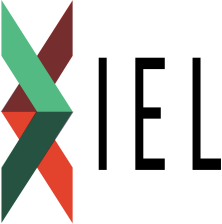 ACCOUNT OPENING FORMIntegrated Equities Limited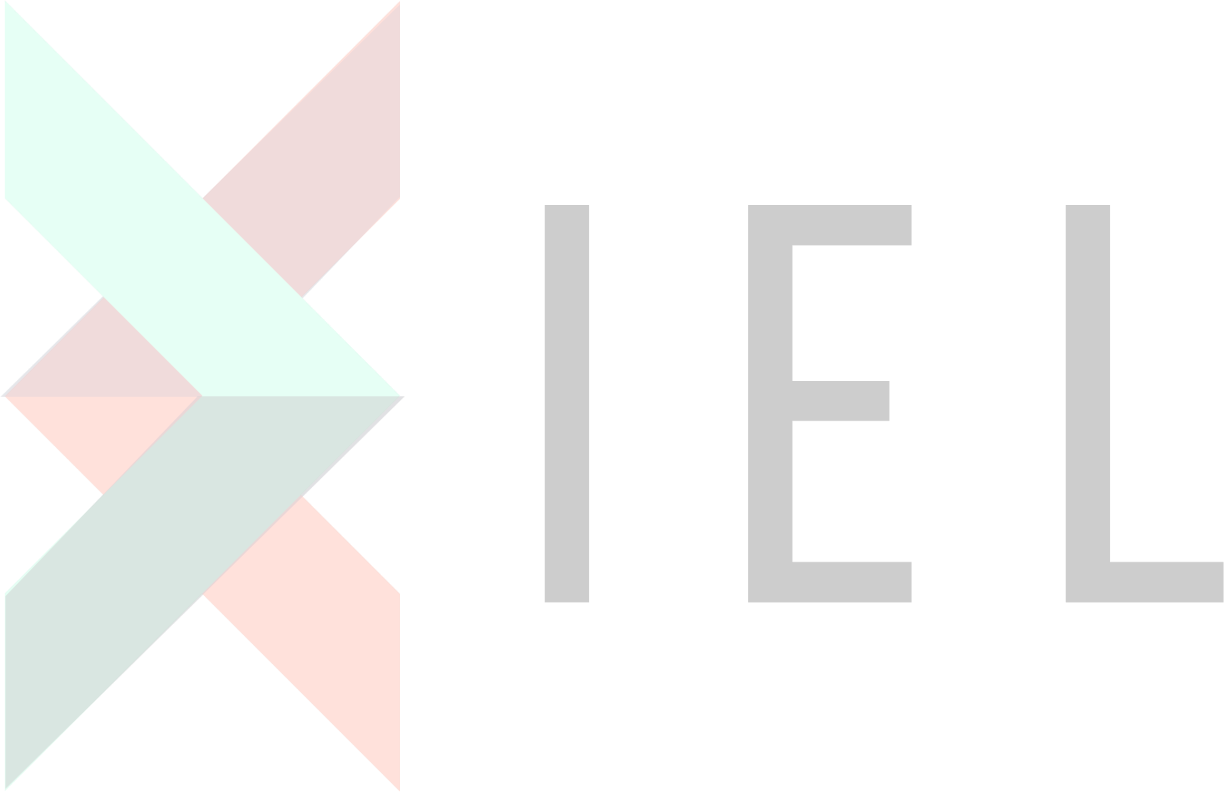 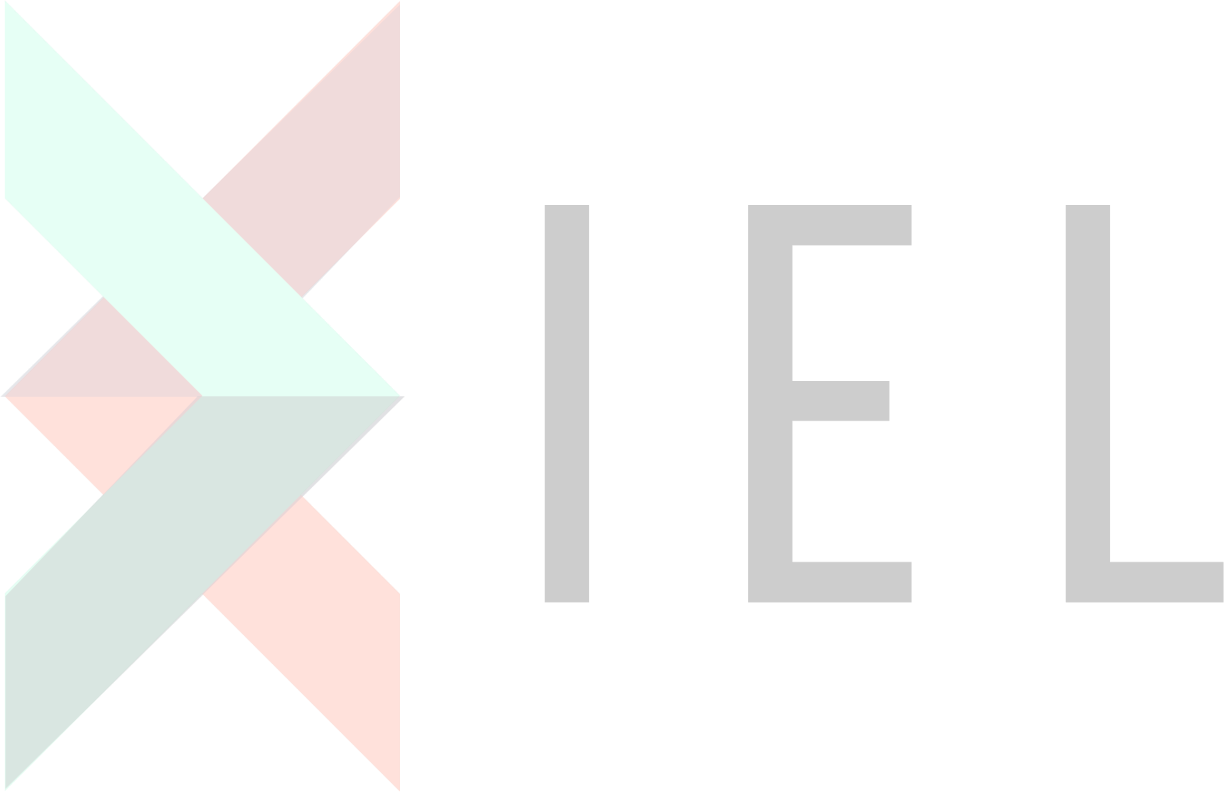 TREC Holder Pakistan Stock Exchange Ltd Broker Registration No.BRL-159202 Y, 1st Floor, Commercial Area DHA Phase-III, Lahore PakistanPABX: 92 42 35741714-15Trading: 92 42 35742606-09E-mail: info@iel.net.pk, Web: iel.net.pkAccount Opening Form ChecklistIn Case of Joint AccountIn Case of Housewife or Funds Provided by Parent/ GuardianRisk Category Allocated:	LOW  /  MEDIUM  / HIGH /  PEPReason:Approved By:Head of BrokerageDocuments Required as Proof of Source of Income:(Tax Return & 6 months’ Bank Statement is compulsory for all)Salaried Person: Pay Slip, letter from employerBusiness Man: Registration with relevant Authority, Forms A & 29.Retired Person: Pension Book, any other Retirement proofAgriculturist: Copy of lease/ pass book, (Fard/ Khata), Agreement copyProfessional: Copy of degree, Copy of membership of relevant body, letter from employerFor Overseas Pakistani: Passport Copy, Valid Visa Copy, Source of Income Docs as 1 to 5 above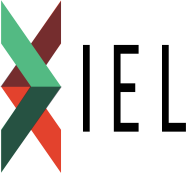 Integrated Equities Limited202 Y Commercial 1st Floor DHA III, Lahore Pakistan KNOW YOUR CUSTOMER (KYC) APPLICATION FORM INDIVIDUAL(Please use BLOCK LETTERS to fill the form)* Optional** For NICOP/ARC/POC/Passport, Email is mandatory and Mobile Number is Optional. Whereas for CNIC/SNIC, Mobile Number is Mandatory and Email is Optional. Incase of SNIC where country of stay is not Pakistan, email will be mandatory.*** IBAN shall be mandatory for all Customers subject to any exception available under applicable laws, rules, regulations etc.| P a g eTerms & Conditions of the KYC Application Form:All terms herein shall, unless expressly stated otherwise, have the same meaning as ascribed to them in the Centralized KYC Organization Regulations.The information provided in KYC application form and/or CRF shall be in addition to and not in derogation of the requirements prescribed under Anti-Money Laundering and Countering Financing of Terrorism Regulations, 2018.All correspondence shall be sent by CKO at the mailing address and/or email address of the Customer, as stated on the KYC Application Form.Neither the CKO nor its directors, officers, employees or agents shall be liable for losses, damages, liabilities, costs or expenses suffered or incurred by the Customer as a result of providing its KYC Information to Authorized Intermediaries or the CKO due to any reasons whatsoever including its unauthorized disclosure.The Customer undertakes to indemnify the CKO against any losses, damages, liabilities, costs or expenses suffered or incurred by CKO, including any legal costs and claims by third parties, as a result of any inaccuracy, misrepresentation, misstatement or incorrect details in the information supplied by the Customer or any omission in such information or any other contravention or violation of the Centralized KYC Organization RegulationsThe Customer agrees that in the event that he does not abide by the timelines prescribed in the Centralized KYC Organization Regulations for submission of information and confirmation to the NCCPL, the NCCPL shall be authorized to take action as prescribed in the Centralized KYC Organization Regulations. The Customer undertakes that it shall hold CKO harmless and that CKO shall not be liable for any losses, damages, liabilities, costs or expenses suffered or incurred by the Customer as a result of such actions.The Customer agrees that CKO may hold, store and process its KYC Information on the KYC Information System and KYC Database in connection with its KYC functions under the Centralized KYC Organization Regulations. The Customer also agrees that CKO may disclose its KYC Information as permitted under the CKO Regulations and such other disclosures as may be reasonably necessary for compliance with any other laws or regulatory requirements.The Customer acknowledges that KYC Information System and KYC Database, including but not limited to all the information contained therein is the legal property of CKO.The Authorized Intermediaries agree to pay CKO the fees and charges as prescribed by CKO from time to time in respect of its KYC functions.CKO has absolute discretion to amend or supplement any of the terms and conditions at anytime and will endeavor to give prior notice of fifteen days wherever feasible for such changes.The Customer agrees and affirms that it shall be bound by and acts in accordance with the provisions of the Centralized KYC Organization Regulations.These terms and conditions shall be governed by the laws of Pakistan. 	🗸Date	/	/	Authorized Signatory (IEL)	Seal/Stamp of the Authorized Intermediary| P a g eIntegrated Equities Limited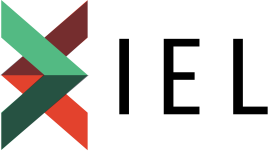 202 Y Commercial 1st Floor DHA III, Lahore PakistanCUSTOMER RELATIONSHIP FORM FOR INDIVIDUALS(Please Also Fill KYC APPLICATION FORM for Main and Joint Applicants)(Please use BLOCK LETTERS to fill the form)I/We hereby apply for opening of my/our following account [please tick () only one relevant box] with Integrated Equities Limited:Trading & Sub-Account [Opening of Account with Securities Broker for trading, custody and settlement]Investor Account with CDC	3.	Sub-Account with Participant4.	Trading Account [Opening of Account with a Securities Broker for trading purpose only]Note: In case applicant chooses option # 4 above, then he/she shall choose any of the following:Subscribe to Direct Settlement Services (DSS) with CDC Subscribe to National Custodial Services (NCS) with NCCPLOthers (please specify e.g. CCM/ NBCM)  	*Where the Contact Person is resident, local mobile number shall be provided for the purpose of subscription to SMS as a mandatory requirement. Where the Contact Person is a non-resident, email address shall be provided for eAlert/eStatement from CDC as a mandatory requirement. In case the Contact Person is an Attorney, the Attorney shall receive such services. This information will also be used where any other service is subscribed under the CDC access.Enclosures*:Copy of valid CNIC/SNIC/NICOP/ARC/POC/Passport of the Applicants / Joint Applicants / nominee(s) and Attorney (as the case may be).Copy of Power of Attorney (if applicable), duly attested by notary public (suggested format as annexure).Copy of Zakat Declaration of the Applicant and the Joint Applicant (if applicable). In case of Non-Muslim, an affidavit shall be submitted.Terms & Conditions of relevant service provider, as applicable.Specimen Signature Card (for Investor Accountholder(s) only)* Note: Non-resident/ foreigners shall submit the documents duly attested by either notary public or Consul General of Pakistan having jurisdiction over the Applicant(s).I/We, the undersigned Applicant(s), hereby declare/undertake that:I/We am/are not minor(s);I/We am/are of sound mind;I/We have not applied to be adjudicated as an insolvent and that I/We have not suspended payment to any financial institution and that I/We have not compounded with my/our creditors;I/We am/are not an undischarged insolvent;I/We confirm and acknowledge that I/We have received the Terms and Conditions, duly stamped, dated, and signed by the Compliance Officer of Securities Broker/Participant, as an annexure to this Form at the time of signing of this From and have carefully read, understood and accepted the attached Terms and Conditions which are deemed to be a part of this Form and I/We hereby unconditionally and irrevocably agree and undertake to be bound by and to comply with the attached Terms and Conditions and any other terms and conditions provided to me/us and placed on the website of the Securities Broker/Participant, which may be notified from time to time with the approval of the concerned authorities modifying or substituting all or any of the attached Terms and Conditions in connection with the opening, maintenance and operation of the Sub-Account / Trading Account, as the case may be;I/We hereby confirm that the Terms and Conditions shall constitute a Contract between the Parties hereto and govern opening, maintenance and operations of Trading Account, Sub-Account which shall be binding on the Sub-Account Holder as well as the Securities Broker/Participant and sharing of UIN and KYC information to/from NCCPL and ancillary matters connected therewith;The information furnished in this form is complete, valid, true and correct to the best of my/our knowledge and I/We shall inform the Securities Broker/Participant immediately in writing of any change therein;In case any of the above information is found to be false or misleading or suspension of any material fact, will render my/our Sub-Account/Trading Account, as the case may be, liable for termination and I/We shall be subject to further action under the law;All the documents filed/submitted by me/us for the purpose of this application are genuine and valid, bearing genuine signatures and stamps of duly authorized individuals/representatives and are in accordance with the applicable law;I/We agree that I/we shall not place any trading order in case of any concern or disagreement with any Terms and Conditions shared by Securities Broker/Participant and placement of trading order shall mean that I/we have affirmed/consented with the Terms and Conditions; andI/We hereby now apply for opening, maintaining and operating Sub-Account/Trading Account, as the case may be, with the Securities Broker/Participant.I, the undersigned as Securities Broker/Participant, hereby declare/undertake/confirm that:I have provided in full the Terms and Conditions attached as an Annexure to this Form to the Customer/Sub-Account Holder at the time of filing of this Form and I hereby further confirm that provided Terms and Conditions are available on our website and update the same immediately upon occurrence of any change in Terms and Conditions. I further confirm that trading account/Sub-Account of customer/Sub-Account Holder shall be activated/opened only upon affirmation of the Terms and Conditions by the customer/Sub-Account Holder; andI have no doubt or concern that the Terms and Conditions shared with Customer/Sub-Account Holder by us are not updated and has any difference when compared with the specified Terms and Conditions and the attached Terms and Conditions also form part of this FormThe main objective of providing information, reports and account maintenance services through the Interactive Voice Response System, Internet /Web access and Short MessagingService (“SMS”) or any other value added service is to facilitate the /Sub-Account Holders (“Users”) with a more modern way to access their information. CDC makes no other warranty of the IVR, Internet /Web access, SMS or any other value added services and Users hereby unconditionally agree that they shall make use of the internet/web access subject to all hazards and circumstances as exist with the use of the internet. CDC shall not be liable to any Users for providing and making available such services and for failure or delay in the provision of SMS to Users and all Users, who use the IVR, internet access, SMS or any other value added services, shall be deemed to have indemnified CDC, its directors, officers and employees for the time being in office and held them harmless from and against any losses, damages, costs and expenses incurred or suffered by them as a consequence of use of the IVR system, internet/web access, SMS or any other value added services.All Users hereby warrant and agree that their access of the internet /web by the use of a User-ID and login is an advanced electronic signature and upon issuance of such User-ID to the user, they hereby waive any right to raise any objection to the compliance of the User-ID and login with the criteria of an advance electronic signature.All Users shall by signing this Form and by their conduct of accessing the IVR, internet/Web access, SMS or any other value added services agree to all the terms and conditions and terms of use as shall appear on the CDC website at www.cdcaccess.com.pk which shall be deemed to have been read and agreed to by the Users before signing this form.Signatures:Main Applicant	Joint Applicant 1	Joint Applicant 2	Joint Applicant 3	Participant/TREC Holder🗸Annexure - AThese Terms and Conditions shall constitute a Contract between the Parties hereto. This Contract shall govern opening, maintenance and operations of Trading Account, CDC Sub-Account(s) and sharing of UIN and KYC information to/from NCCPL and ancillary matters connected therewith.GENERAL TERMS AND CONDITIONSAll Trades, Transactions, including non-Exchange Transactions, Derivative Contracts and deals (jointly referred to as “Transactions”) between the Parties and Clearing and Settlement thereof and opening, maintenance and operations of Sub-Account in the CDS shall be subject to the Securities Act, 2015, Central Depositories Act, 1997, Pakistan Stock Exchange Limited (PSX) Regulations, Central Depository Company of Pakistan Limited (CDC) Regulations, CKO Regulations, 2017, National Clearing Company of Pakistan Limited (NCCPL) Regulations and the Securities Brokers (Licensing and Operations) Regulation, 2016 including Procedures, Manuals, Polices, Guidelines, Circulars, Directives, and Notifications issued and as amended) thereunder by the Securities and Exchange Commission of Pakistan (SECP), PSX, CDC or NCCPL from time to time.The information provided in KYC application form and/or CRF shall be in addition to and not in derogation of the requirements prescribed under Anti-Money Laundering and Countering Financing of Terrorism Regulations, 2018.The Securities Broker/Participant shall ensure provision of copies of all the relevant laws, rules and regulations at its office for access to the Sub-Account Holder(s)/Customer(s) during working hours. The Securities Broker/Participant shall ensure that its website contains hyperlinks to the websites/pages on the website of PSX, CDC, NCCPL and the SECP displaying above said regulatory framework for reference of the Customers.In case of a Joint Account, all obligations and liabilities of the Applicants under these Terms and Conditions shall be joint and several.These Terms and Conditions shall be binding on the nominee, legal representative, successors in interest and/or permitted assigns of the respective Parties hereto.The Securities Broker/Participant shall provide a list of its Registered Offices and Representatives authorized and employees designated to deal with the Sub-Account Holder(s)/Customer(s) along with their authorized mobile/landline/fax number(s), email and registered addresses. Any change(s) therein shall be intimated in writing to the Sub-Account Holder(s)/Customer(s) with immediate effect.Subject to applicable laws, the Securities Broker/Participant shall maintain strict confidentiality of the Customer related information and shall not disclose the same to any third party. However, in case the SECP, PSX, CDC or any competent authority under the law, as the case may be, requires any such information, the Securities Broker/ Participant shall be obliged to disclose the same for which the Customer shall not raise any objection whatsoever.The Securities Broker/Participant shall independently verify any of the Customer’s related information provided in this Form and under the relevant laws, rules and regulations for the purpose of KYC.In case of any change in the Customer’s related information provided in this Form, the Customer shall provide necessary details to the Participant/Securities Broker. Upon receipt of instruction from the Customer, the Participant/Securities Broker shall give effect to such changes in the manner prescribed under the relevant regulations. The Participant/Securities Broker shall have the right to incorporate any change(s) in the Sub-Account Holder(s)/Customer’s information in the CDS as sent by NCCPL as CKO and that such change(s) shall be deemed to have been authorized by the Sub-Account Holder(s)/Customer(s). In case of any change in the Participant’s/Securities Broker’s address or contact numbers or any other related information, the Securities Broker/Participant shall immediately notify the Sub-Account Holder(s)/Customer(s).Any change in this Form or these Terms and Conditions by virtue of any changes in the aforesaid legal frameworks shall be deemed to have been incorporated and modified the rights and duties of the Parties hereto. Such change(s) shall be immediately communicated by the Securities Broker/Participant to the Sub-Account Holder(s)/Customer(s).The Securities Broker/Participant and the Customer shall be entitled to terminate this Contract without giving any reasons to each other after giving notice in writing of not less than one month to the other Party. Notwithstanding any such termination, all rights, liabilities and obligations of the Parties arising out of or in respect of Transactions entered into prior to the termination of this Contract shall continue to subsist and vest in /be binding on the respective Parties or his /her/ its respective heirs, executors, administrators, legal representatives or successors in interest and permissible assigns, as the case may be. Closure of Sub-Account of the Customer under this clause shall be subject to the condition that neither any corporate action is pending at that point of time in connection with any Book-entry Securities in the Sub-Account nor any Book-Entry Securities are in Pledged Position and that the outstanding dues, if any, payable by any Party to the other Party is cleared and that the Customer has transferred or withdrawn all the Book- Entry Securities from his/her Sub-Account.Where applicable, the terms “Sub-Account Holder” and “Participant” used in this Form shall include the “Customer” and “Securities Broker/TRE Certificate Holder” respectively.The Securities Broker/Participant should ensure due protection to the Sub-Account Holder / Customer regarding rights to dividend, rights or bonus shares etc. in respect of transactions routed through it and not do anything which is likely to harm the interest of the Sub-Account Holder with/from whom it may have had transactions in securities.The Participant/Securities Broker shall ensure that duly filled in and signed copy of this form along with the acknowledgement receipt is provided to the Sub-Account Holder.TERMS AND CONDITIONS FOR OPENING AND OPERATIONS OF CDC SUB-ACCOUNTThe Terms and Conditions set herein below shall govern the Sub-Account forming part of the Account Family of the CDS Participant Account of the Participant, which shall be binding on the Sub-Account Holder as well as the Participant:The Registration Details and such other information specified by the Applicant in this form for opening of the Sub-Account shall appear in the Sub-Account to be established by the Participant in the CDS who shall ensure the correctness and completeness of the same.The Book-entry Securities owned by the Sub-Account Holder shall be exclusively entered in the Sub-Account of such Sub-Account Holder.Transfer, Pledge and Withdrawal of Book-entry Securities entered in the Sub-Account of the Sub-Account Holder shall only be made from time to time in accordance with the authorization given by the Sub-Account Holder to the Participant in Part (E) above pursuant to Section 12 and 24 of the Central Depositories Act, 1997. Such authorization shall constitutes the congregated / entire authorizations by the Sub-Account Holder(s) in favour of the Participant and supersedes and cancels all prior authorizations (oral, written or electronic) including any different, conflicting or additional terms which appear on any agreement or form the Sub-Account Holder(s) has executed in favour of the Participant.Participant shall be liable to give due and timely effect to the instructions of the Sub-Account Holder given in terms of the above-referred authorization with respect to transfer, pledge and withdrawal of Book-entry Securities entered in his/her Sub-Account under the control of the Participant. Such instructions, among other matters, may include closing of Sub-Account.Participant shall send within 10 days of end of each quarter Account Balance statement to the Sub-Account Holder without any fee or charge showing the number of every Book-entry Security entered in his/her Sub-Account as of the end of the preceding quarter. Such Account Balance statement shall be generated from the CDS. Further, the Sub-Account Holder may request for such statement (including Account Activity reports) from the Participant at any time on payment of a fee on cost basis as prescribed by the Participant. The Participant shall be liable to provide such report/statement to the Sub-Account Holder within 3 Business Days from the date of receipt of such request, with or without charges.In consideration for the facilities and services provided to the Sub-Account Holder by the Participant, the Sub-Account Holder shall pay fees and charges to the Participant as applicable for availing such facilities and services under the Central Depositories Act, 1997, the Regulations and these Terms & Conditions. In case of outstanding payment against any underlying market purchase transaction, charges and/or losses against the Sub-Account Holder, the Participant shall have the right, subject to Clause 3 above and under prior intimation to the Sub-Account Holder to clear the payment, charges and/or losses (including any shortfall in margin requirements) within the reasonable time prescribed by the Participant, to dispose off the necessary number of Book-entry Securities of the Sub-Account Holder through market-based or Negotiated Deal Market sell transaction and apply the net proceeds thereof towards the adjustment of such outstanding payment, charges and/or losses.Where admission of Participant to the CDS is suspended or terminated by the CDC, the Sub-Account Holder shall have the right, subject to the Regulations and the Procedures made thereunder, to request CDC to change his/her Controlling Account Holder and Participant shall extend full cooperation to the Sub-Account Holder in every regard, without prejudice to its right of recovery of any dues or receivable from the Sub-Account Holder.The provision of services as provided for hereunder shall not constitute Participant as trustee and the Participant shall have no trust or other obligation in respect of the Book- entry Securities except as agreed by the Participant separately in writing.The Participant is not acting under this application form as Investment Manager or Investment Advisor to the Sub-Account Holder(s).TERMS AND CONDITIONS FOR TRADING ACCOUNTIn case any dispute in connection with the Transaction between the Securities Broker and the Customer is not settled amicably, either Party may refer the same to the Arbitration in accordance with the arbitration procedures prescribed in PSX Regulations. The decision of arbitrators shall be binding on both the Parties subject to their rights of appeal in the manner provided in PSX Regulations, if exercised. The name and other relevant particulars of the Customer shall be placed on PSX’s websiteaccessible to Securities Brokers if the Customer fails or refuses to abide by or carryout any arbitration award passed against him/her and the Customer shall have no objection to the same.The assets deposited as margin by a Customer with the Securities Broker shall only be used by the Securities Broker for the purposes of dealing in securities through PSX on behalf of such Customer other than as authorized by the Customer in writing in the manner prescribed under the relevant regulations.The Securities Broker may deposit unutilized funds of the Customers in a separate profit-bearing bank account and shall distribute profit to the Customers out of total profit offered by bank(s) on such funds, unless specified otherwise in writing by the Customer.The Securities Broker shall be authorized to act on the instructions of the Customers given through any of the following modes of communication unless specifically designated by the Customer in the Form:Telephonic communication over a dedicated telephone line(s) routed through centralized call recording system;Email/SMS/Fax/Letter on the authorized email address/mobile/fax/address of the Securities Brokers;Verbal orders placed through personal appearance in the registered office subject to receipt of written acknowledgement of such in-person orders by Securities Brokers.The Securities Broker shall make out the Contract Note (physical or electronic form) to the Customers in respect of trades executed on their behalf based on their order instructions not later than the start of next trading day as required under the Securities Brokers (Licensing and Operations) Regulations, 2016 through any of the following acceptable modes of communication unless specifically designated by the Customer in the Form:Recognized courier service;Registered Post at given correspondence address;Facsimile number provided on the Form;By hand subject to receipt/acknowledgement; orEmail provided on the Form in case of Electronic Contract Note.All such transactions recorded by the Securities Broker in the prescribed manner shall be conclusive and binding upon the Customer unless the Customer raises observation relating to unauthorized execution of such transaction or any error in the Contract Note within one trading day of the receipt of such Contract Note.In the event of any dispute relating to order placement or executing of orders, the burden of proof shall be on the Securities Brokers to establish the authenticity of such order placement or execution thereof.In case the Customer fails to deposit additional margins within one trading day of the margin call (in writing), the Securities Broker shall have absolute discretion to liquidate the Customer’s outstanding positions including the securities purchased and carried in such account to meet the margin shortfall without further notice to the Customer.The Securities Broker shall be responsible for the payment of any credit cash balance available in the account of the Customer through cross cheques or other banking channels (instruments) only within one (1) trading day of the request of the Customer subject to the maintenance of the margin requirements.The Customer is aware that in the event of his/her non- payment on settlement day against securities bought on his/her account, the Securities Broker may transfer such securities to its Collateral Account under intimation to PSX in the manner as provided in PSX Regulations.The Securities Broker shall accept from the Customer payments through "A/c Payee Only" crossed cheque, bank drafts, pay orders or other banking channels drawn on Customer’s own bank account in case of amounts in excess of Rs. 25,000/-. Electronic transfer of funds to the Securities Broker through banks would be regarded as good as cheque. The Securities Broker shall provide the receipt to the Customer(s) in the name of the Customers duly signed by its authorized employee and the Customer(s) shall be responsible to obtain the receipt thereof. In case of cash dealings, proper receipt will be taken and given to the Customer(s), specifically mentioning if payment is for margin or the purchase of securities. The Securities Broker shall immediately deposit in its bank account all cash received in whole i.e. no payments shall be made from the cash received from clients. However, in exceptional circumstances, where it becomes necessary for Securities Broker to accept cash in excess of Rs.25,000/-, the Securities Broker shall immediately report within one trading day such instances with rationale thereof to the PSX in accordance with the mechanism prescribed by PSX.The Securities Brokers shall make all payments to the Customers through crossed cheques / bank drafts / pay orders or any other banking channels showing payment of amount from their business bank account. Copies of these payment instruments including cheques, pay orders, demand drafts and online instructions shall be kept in record for a minimum period prescribed under the Securities Brokers (Licensing and Operations) Regulations, 2016.The Securities Broker shall provide to the Customers a quarterly Account Statement which shall include cash and securities ledgers as back office and CDC Sub-Account records along with reconciliation of any differences therein through any of the aforesaid modes of communication. In case of any discrepancy in the ledger statement, the Customer shall inform the Securities Broker within seven (7) days of receipt of the quarterly account statement to remove such discrepancy. Further, the Securities Broker shall provide to a Customer an Account Statement for a period specified by the Customer as and when requested by such Customer.The Customer shall pay all applicable taxes and statutory and regulatory fee and levies and brokerage commissions as are prevailing from time to time in connection with the brokerage services rendered. The Securities Broker/Participant can debit up to the accrued amount of levies and charges the account of the Customers for the abovementioned charges, which shall be clearly detailed in the ledger statement/daily confirmations. Any change resulting in an increase in the brokerage commission shall take effect not earlier than five (5) trading days of intimation of the same to the Customers through acceptable mode of communication prescribed in the Form.The Securities Broker shall append a Risk Disclosure Document with this Form in accordance with the specimen provided by PSX.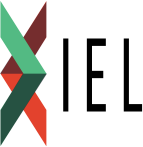 Integrated Equities Limited202 Y Commercial 1st Floor DHA III, Lahore PakistanThe above Commission slab doesn’t include the followings; Taxes:Charges:NCSS:Provincial Sales Taxes & Capital value Tax (CVT): as notified in the official gazettesUIN & CDC charges as per discretion of NCCPL & CDCCGT Fee – as per National Clearing and Settlement System (NCSS)Capital gain Tax (CGT) will be collected on monthly basis as and when actually collected by NCCPL.Following maintenance charges will also be charged to clients: UIN, CDC & UKN Maintenance Fee: (Per Annum) at actual.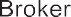 Integrated Equities Limited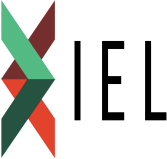 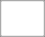 202 Y Commercial 1st Floor DHA III, Lahore PakistanKYC /CDD/AML /CFTI do herby undertake as under: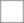 I have thoroughly reviewed and studied the Securities & Exchange Commission of Pakistan (SECP) Regulations 2018, 2020 & thereafter and AMLA ACT 2010 and I am / will remain in compliance with said policies in letter and spirit. Policy Available at https://www.secp.gov.pk/laws/regulations/  That I have neither any concern nor any association with any organization mentioned in United Nations Security Council (UNSC) list of all entities, as well as any individual mentioned in the gazette of Pakistan which is banned. List available at https://www.un.org/securitycouncil/content/un-sc-onsolidated-listFurthermore, I do not have any contact or relationship with any entity or individual and any suspicious person is known to me. Proscribed person list available at https://nfs.punjab.gov.pk/I declare that the information provided by me to Integrated Equities Limited is true and correct to the best of my knowledge and I am well aware of Anti Money Laundering and Counter Terrorism Finance Policies as applicable in Pakistan.And whereas, the particulars of the undersigned are as under.For Official Use Only: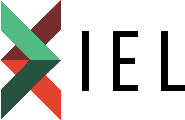 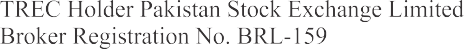 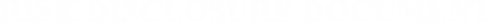 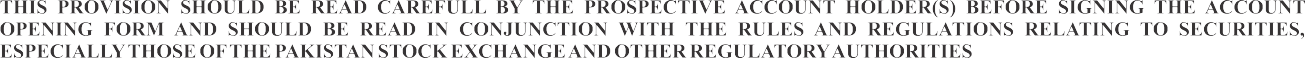 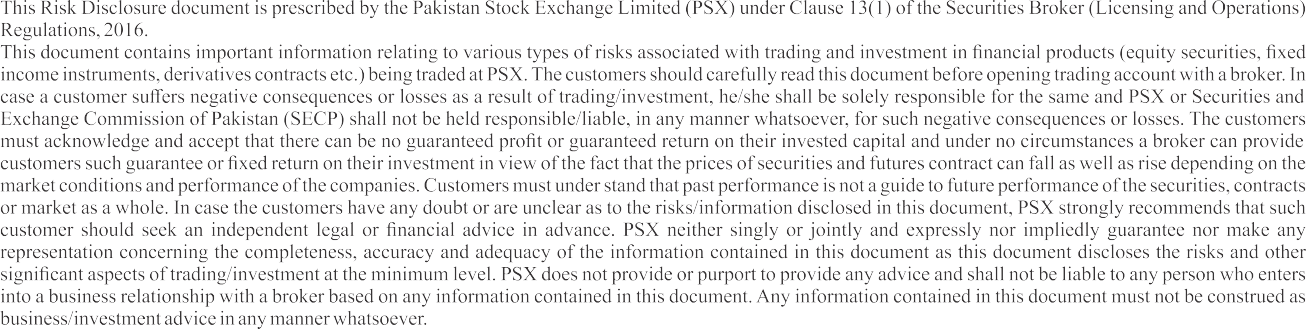 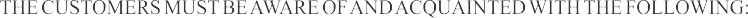 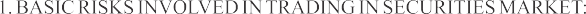 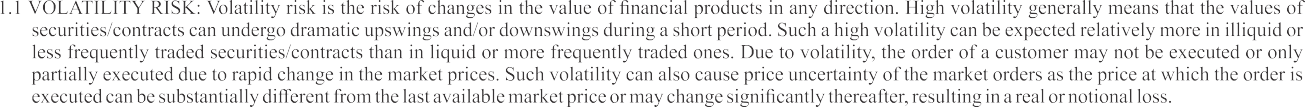 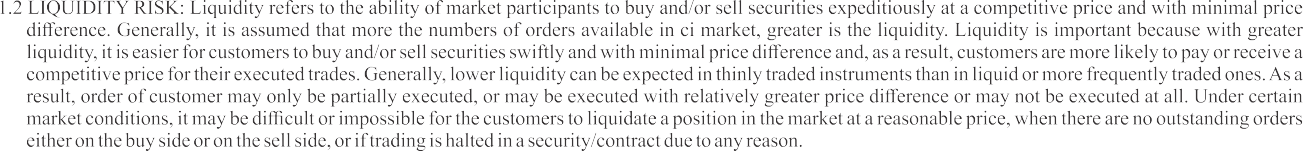 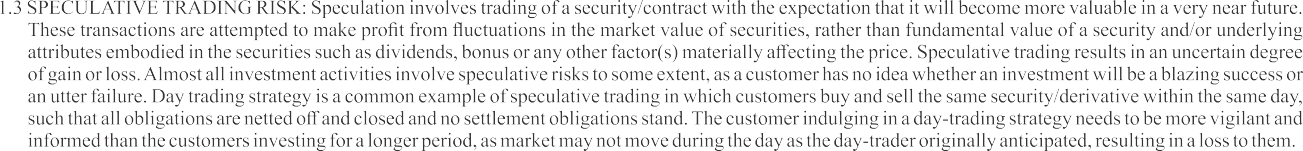 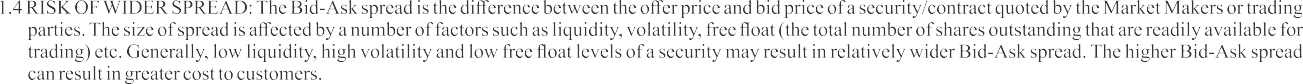 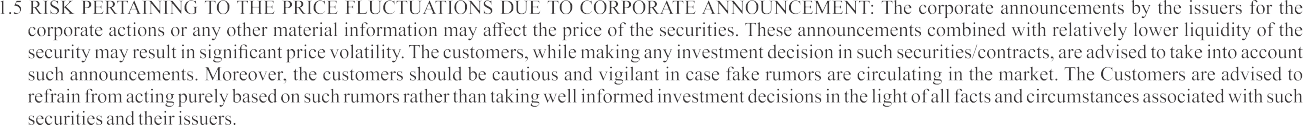 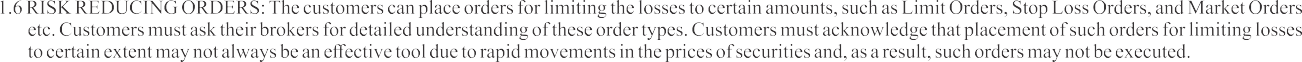 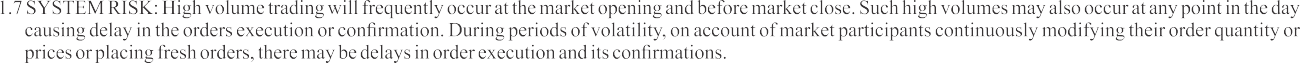 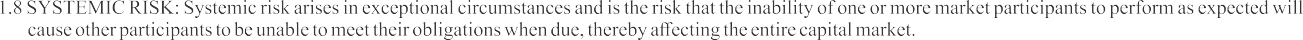 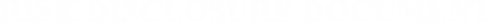 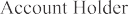 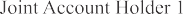 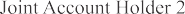 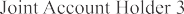 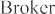 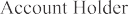 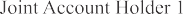 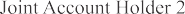 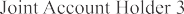 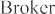 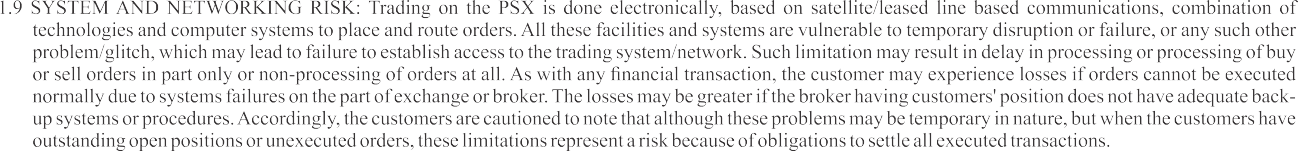 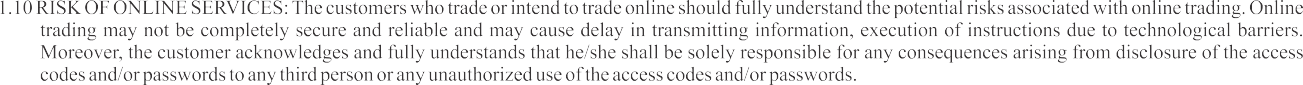 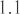 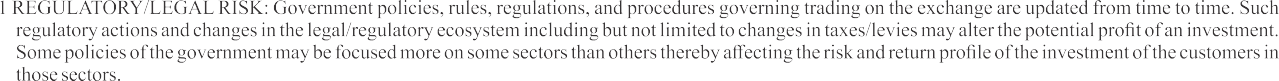 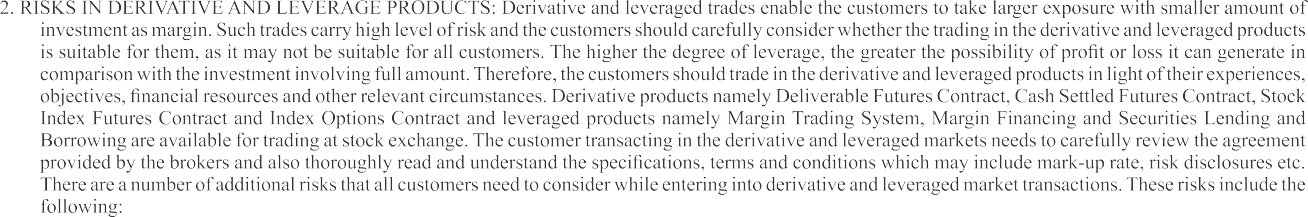 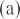 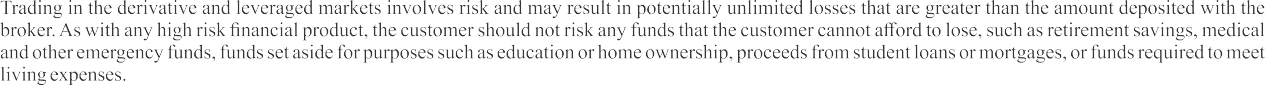 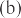 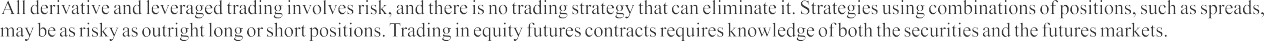 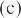 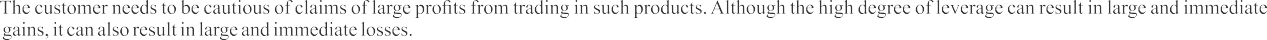 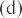 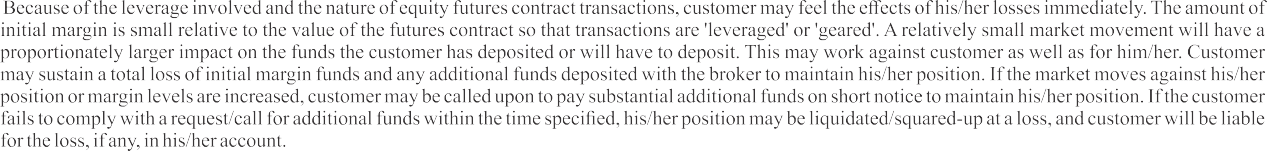 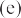 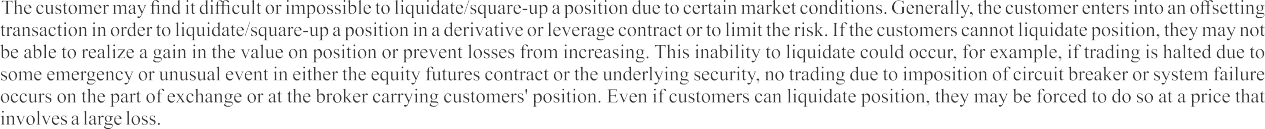 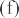 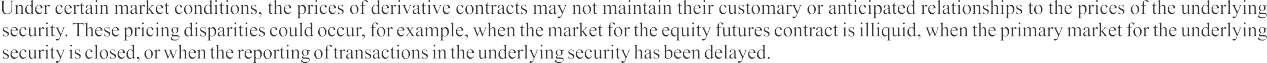 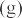 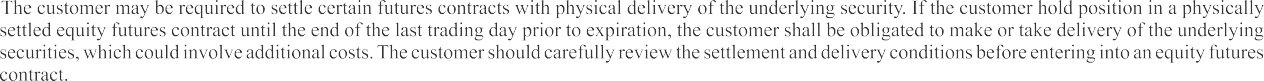 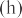 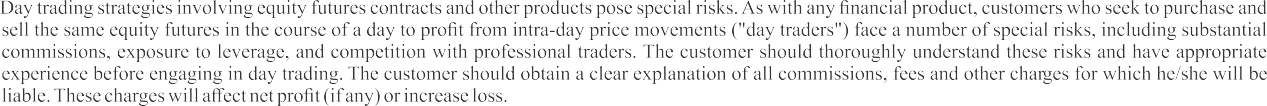 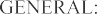 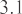 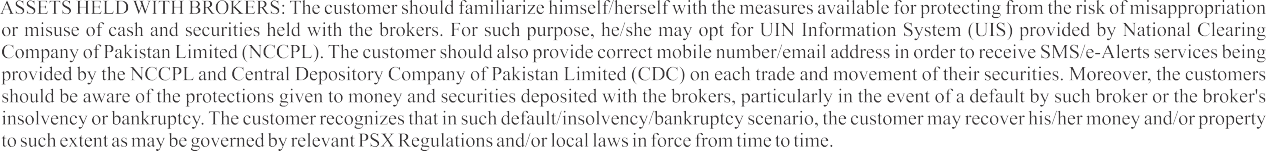 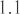 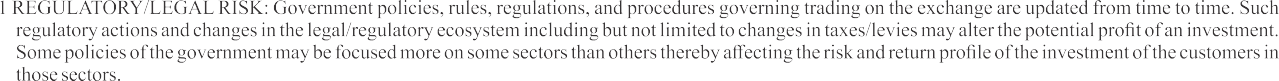 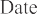 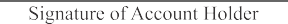 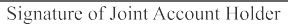 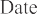 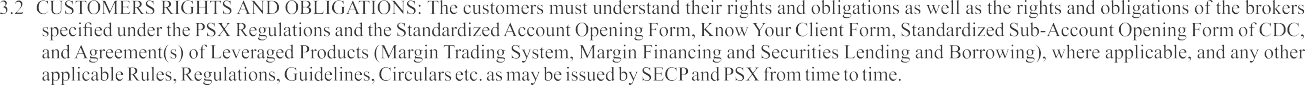 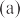 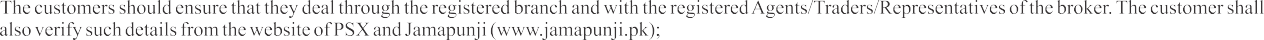 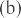 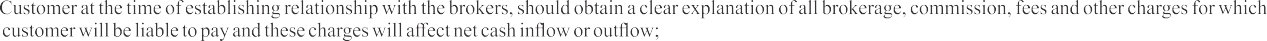 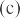 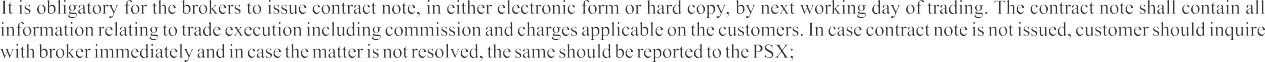 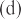 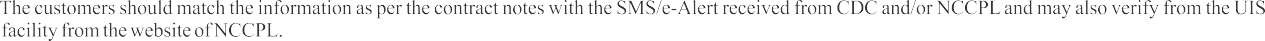 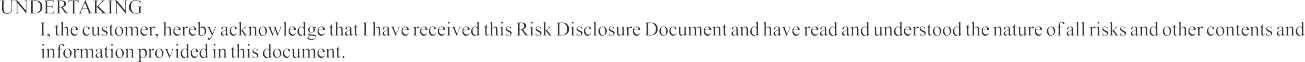 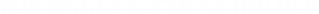 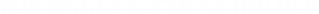 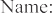 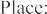 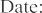 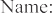 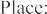 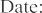 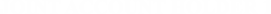 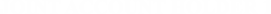 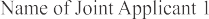 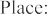 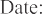 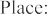 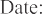 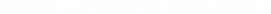 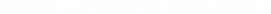 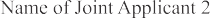 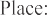 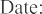 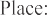 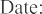 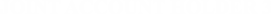 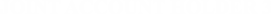 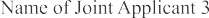 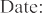 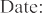 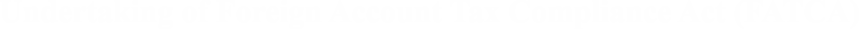 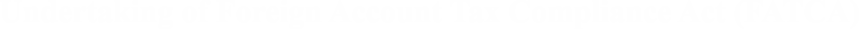 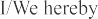 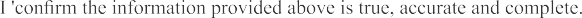 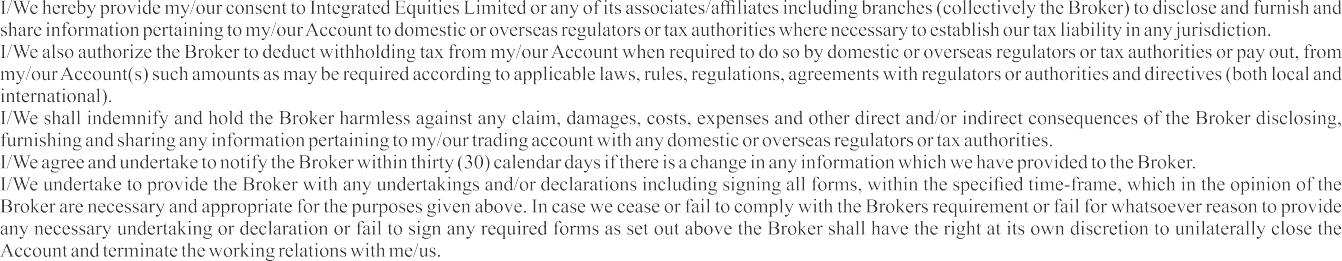 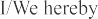 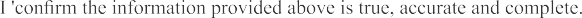 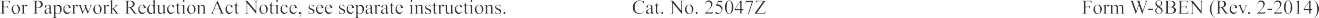 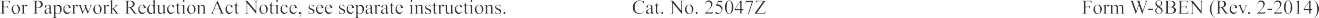 COMMON REPORTING STANDARD (CRS) FORM FOR TAX RESIDENCY SELF CERTIFICATIONPlease read these instructions carefully before completing the form:Chapter XIIA of Income Tax Rules, 2002 and Regulations based on the OECD Common Reporting Standard (CRS) require Integrated Equities Limited to collect and report certain information about each person’s tax residency.  If your tax residence is located  outside  Pakistan and/or United States  of America (USA), we may be legally obliged to pass  on the  information  in this form and other  financial information  with respect to your financial accounts to Federal  Board of Revenue  (FBR) and they  may exchange this information  with tax authorities of another jurisdiction or jurisdictions pursuant to intergovernmental agreements to exchange financial account information. Please complete this form if you are an individual. Please use a separate form for each individual of a Joint Account.This form will remain valid unless there is a change in circumstances relating to information, such as the applicant’s tax status or other information that makes this form incorrect or incomplete.  In that case you must notify us and provide an updated self-certification.PART 1 - INFORMATION OF APPLICANT Name of Applicant   ____________________________________________________________Date of Birth: ________________    Place of Birth (City & Country): ________________________ Contact no.:   _______________________Current Residence Address: _____________________________________________________________________________________		City: 	______________________Province/State: 	____________________    Country:  ___________________________________PART 2  - CRS DECLARATION OF TAX RESIDENCYI am tax resident of Pakistan or/and USA ONLY.   	Yes (Proceed to Part 4) 	No (Proceed to Part 3)PART 4 – DECLARATION AND SIGNATUREI/We  understand that  the  information supplied by me/us is covered by the  full provisions of the  terms and  conditions governing the  applicant’s  relationship with Integrated Equities Limited setting out  how  Integrated Equities Limited may use  and  share  the  information supplied by me/us. I/We  acknowledge that  the  information contained in this form and  information regarding the  Applicant  and  any Reportable Account(s)  may be provided to the tax authorities of the  country/jurisdiction in which  this  account(s) is/are maintained and  exchanged with  tax authorities of another country/jurisdiction or countries/jurisdictions in which  the  Applicant  may be tax resident pursuant to intergovernmental agreements to exchange financial account information. I/We declare that all statements made in this declaration are, to the best of my/our knowledge and belief, correct and complete. I/We  undertake to submit  a suitably updated Form  within  30  days  of any  change in circumstances which  affects the  tax residency status or where any  information contained herein  to  become incorrect.Signatures:MAIN APPLICANT  		JOINT APPLICANT 1	JOINT APPLICANT 2	JOINT APPLICANT 3	          PARTICIPANT / TREC HOLDERIntegrated Equities LimitedTREC Holder Pakistan Stock Exchange Ltd Broker Registration No.BRL-159202 Y, 1st Floor, Commercial Area DHA Phase-III, Lahore PakistanPABX: 92 42 35741714-15Trading: 92 42 35742606-09E-mail: info@iel.net.pk, Web: iel.net.pkACCOUNT TITLEACCOUNTSUB ACCOUNTUKN NOSrNoParticularsStatus(Docs Attached or not)1Clear & valid CNIC Copy of applicant2Clear & valid CNIC copy of nominee, if any3Proof of Address (CNIC, Utility Bill, NTN)4Source of Income/ Investment5Slab of Income as per source of Income provided6IBAN Information7CRF filled as per KYC Form & signed from client8Commission slab, Risk Disclosure, FATCA signed9KYC Interview Form properly filled & signed10Documents attached as per KYC Form(Pay slip, Bank Statement /Forms A & 29 /any other)11Zakat Declaration, if opted not deductible12Tax Return Attached in case of Active Tax Payer13CRF Form, Risk Disclosure, FATCA signed by Joint Account Holder as wellalong with main applicant.14KYC & KYC Interview Forms, valid CNIC Copy, Proof of Source of Income, Zakat declaration & Tax Return from Joint Account Holder15KYC & KYC Interview Forms, Valid CNIC Copy, Proof of Source ofIncome, Tax Return of Parent/ Husband in case of Student/ HousewifeForm Checked BySettlement DepartmentCompliance DepartmentForm Posted ByA. IDENTITY DETAILS OF APPLICANTA. IDENTITY DETAILS OF APPLICANTA. IDENTITY DETAILS OF APPLICANTA. IDENTITY DETAILS OF APPLICANTA. IDENTITY DETAILS OF APPLICANTA. IDENTITY DETAILS OF APPLICANTA. IDENTITY DETAILS OF APPLICANTA. IDENTITY DETAILS OF APPLICANTA. IDENTITY DETAILS OF APPLICANTA. IDENTITY DETAILS OF APPLICANTA. IDENTITY DETAILS OF APPLICANTA. IDENTITY DETAILS OF APPLICANTA. IDENTITY DETAILS OF APPLICANTA. IDENTITY DETAILS OF APPLICANTA. IDENTITY DETAILS OF APPLICANTA. IDENTITY DETAILS OF APPLICANT1. Full name of Applicant (As per CNIC/SNIC/NICOP/ARC/POC/Passport) Mr. / Mrs. / Ms.1. Full name of Applicant (As per CNIC/SNIC/NICOP/ARC/POC/Passport) Mr. / Mrs. / Ms.1. Full name of Applicant (As per CNIC/SNIC/NICOP/ARC/POC/Passport) Mr. / Mrs. / Ms.1. Full name of Applicant (As per CNIC/SNIC/NICOP/ARC/POC/Passport) Mr. / Mrs. / Ms.1. Full name of Applicant (As per CNIC/SNIC/NICOP/ARC/POC/Passport) Mr. / Mrs. / Ms.1. Full name of Applicant (As per CNIC/SNIC/NICOP/ARC/POC/Passport) Mr. / Mrs. / Ms.1. Full name of Applicant (As per CNIC/SNIC/NICOP/ARC/POC/Passport) Mr. / Mrs. / Ms.1. Full name of Applicant (As per CNIC/SNIC/NICOP/ARC/POC/Passport) Mr. / Mrs. / Ms.1. Full name of Applicant (As per CNIC/SNIC/NICOP/ARC/POC/Passport) Mr. / Mrs. / Ms.1. Full name of Applicant (As per CNIC/SNIC/NICOP/ARC/POC/Passport) Mr. / Mrs. / Ms.1. Full name of Applicant (As per CNIC/SNIC/NICOP/ARC/POC/Passport) Mr. / Mrs. / Ms.1. Full name of Applicant (As per CNIC/SNIC/NICOP/ARC/POC/Passport) Mr. / Mrs. / Ms.1. Full name of Applicant (As per CNIC/SNIC/NICOP/ARC/POC/Passport) Mr. / Mrs. / Ms.1. Full name of Applicant (As per CNIC/SNIC/NICOP/ARC/POC/Passport) Mr. / Mrs. / Ms.1. Full name of Applicant (As per CNIC/SNIC/NICOP/ARC/POC/Passport) Mr. / Mrs. / Ms.1. Full name of Applicant (As per CNIC/SNIC/NICOP/ARC/POC/Passport) Mr. / Mrs. / Ms.2. Father’s / Husband’s Name:2. Father’s / Husband’s Name:2. Father’s / Husband’s Name:2. Father’s / Husband’s Name:2. Father’s / Husband’s Name:2. Father’s / Husband’s Name:2. Father’s / Husband’s Name:2. Father’s / Husband’s Name:2. Father’s / Husband’s Name:2. Father’s / Husband’s Name:2. Father’s / Husband’s Name:2. Father’s / Husband’s Name:2. Father’s / Husband’s Name:2. Father’s / Husband’s Name:2. Father’s / Husband’s Name:2. Father’s / Husband’s Name:3. a. Nationality:3. a. Nationality:3. a. Nationality:b. Marital status:	Single	Marriedb. Marital status:	Single	Marriedb. Marital status:	Single	Marriedb. Marital status:	Single	Marriedb. Marital status:	Single	Marriedb. Marital status:	Single	Marriedb. Marital status:	Single	Marriedc. Status:	Resident	Non-Residentc. Status:	Resident	Non-Residentc. Status:	Resident	Non-Residentc. Status:	Resident	Non-Residentc. Status:	Resident	Non-Residentc. Status:	Resident	Non-Resident4. a. CNIC/ SNIC/NICOP/ARC/POC No:4. a. CNIC/ SNIC/NICOP/ARC/POC No:4. a. CNIC/ SNIC/NICOP/ARC/POC No:b. Expiry date:b. Expiry date:b. Expiry date:5. Passport details:(For a foreigner or a non-resident Pakistani)5. Passport details:(For a foreigner or a non-resident Pakistani)5. Passport details:(For a foreigner or a non-resident Pakistani)Passport Number:Passport Number:Passport Number:Passport Number:Passport Number:Passport Number:Passport Number:Passport Number:Place of Issue:Place of Issue:Place of Issue:Place of Issue:Place of Issue:5. Passport details:(For a foreigner or a non-resident Pakistani)5. Passport details:(For a foreigner or a non-resident Pakistani)5. Passport details:(For a foreigner or a non-resident Pakistani)Date of Issue:Date of Issue:Date of Issue:Date of Issue:Date of Issue:Date of Issue:Date of Issue:Date of Issue:Date of Expiry:Date of Expiry:Date of Expiry:Date of Expiry:Date of Expiry:6. Date of Birth6. Date of Birth6. Date of Birth6. Date of Birth6. Date of Birth6. Date of Birth6. Date of Birth6. Date of Birth6. Date of Birth6. Date of Birth6. Date of Birth6. Date of Birth6. Date of Birth6. Date of Birth6. Date of Birth6. Date of BirthB. ADDRESS DETAILS OF APPLICANTB. ADDRESS DETAILS OF APPLICANTB. ADDRESS DETAILS OF APPLICANTB. ADDRESS DETAILS OF APPLICANTB. ADDRESS DETAILS OF APPLICANTB. ADDRESS DETAILS OF APPLICANTB. ADDRESS DETAILS OF APPLICANTB. ADDRESS DETAILS OF APPLICANTB. ADDRESS DETAILS OF APPLICANTB. ADDRESS DETAILS OF APPLICANTB. ADDRESS DETAILS OF APPLICANTB. ADDRESS DETAILS OF APPLICANTB. ADDRESS DETAILS OF APPLICANTB. ADDRESS DETAILS OF APPLICANTB. ADDRESS DETAILS OF APPLICANTB. ADDRESS DETAILS OF APPLICANT1.(a)Mailing Address:(Address should be different from authorized intermediary business address except for employees of authorized intermediary)1.(a)Mailing Address:(Address should be different from authorized intermediary business address except for employees of authorized intermediary)1.(a)Mailing Address:(Address should be different from authorized intermediary business address except for employees of authorized intermediary)1.(a)Mailing Address:(Address should be different from authorized intermediary business address except for employees of authorized intermediary)1.(a)Mailing Address:(Address should be different from authorized intermediary business address except for employees of authorized intermediary)1.(a)Mailing Address:(Address should be different from authorized intermediary business address except for employees of authorized intermediary)1.(a)Mailing Address:(Address should be different from authorized intermediary business address except for employees of authorized intermediary)1.(a)Mailing Address:(Address should be different from authorized intermediary business address except for employees of authorized intermediary)1.(a)Mailing Address:(Address should be different from authorized intermediary business address except for employees of authorized intermediary)1.(a)Mailing Address:(Address should be different from authorized intermediary business address except for employees of authorized intermediary)1.(a)Mailing Address:(Address should be different from authorized intermediary business address except for employees of authorized intermediary)1.(a)Mailing Address:(Address should be different from authorized intermediary business address except for employees of authorized intermediary)1.(a)Mailing Address:(Address should be different from authorized intermediary business address except for employees of authorized intermediary)1.(a)Mailing Address:(Address should be different from authorized intermediary business address except for employees of authorized intermediary)1.(a)Mailing Address:(Address should be different from authorized intermediary business address except for employees of authorized intermediary)1.(a)Mailing Address:(Address should be different from authorized intermediary business address except for employees of authorized intermediary)City/Town/Village:City/Town/Village:City/Town/Village:Province/State:Province/State:Province/State:Province/State:Province/State:Province/State:Province/State:Country:Country:Country:(b) Tel. (Off.)*:(c) Tel. (Res.)*:(c) Tel. (Res.)*:(d) Mobile**:(d) Mobile**:(d) Mobile**:(e) Email**:(e) Email**:(e) Email**:(e) Email**:(e) Email**:(e) Email**:(e) Email**:(f) Fax*:(f) Fax*:(f) Fax*:Specify the proof of address submitted for mailing address:Specify the proof of address submitted for mailing address:Specify the proof of address submitted for mailing address:Specify the proof of address submitted for mailing address:Specify the proof of address submitted for mailing address:Specify the proof of address submitted for mailing address:Specify the proof of address submitted for mailing address:Specify the proof of address submitted for mailing address:Specify the proof of address submitted for mailing address:Specify the proof of address submitted for mailing address:Specify the proof of address submitted for mailing address:Specify the proof of address submitted for mailing address:Specify the proof of address submitted for mailing address:Specify the proof of address submitted for mailing address:Specify the proof of address submitted for mailing address:Specify the proof of address submitted for mailing address:2. (a)Permanent Address:(mandatory for all applicants- fil out if different from mailing address)2. (a)Permanent Address:(mandatory for all applicants- fil out if different from mailing address)2. (a)Permanent Address:(mandatory for all applicants- fil out if different from mailing address)2. (a)Permanent Address:(mandatory for all applicants- fil out if different from mailing address)2. (a)Permanent Address:(mandatory for all applicants- fil out if different from mailing address)2. (a)Permanent Address:(mandatory for all applicants- fil out if different from mailing address)2. (a)Permanent Address:(mandatory for all applicants- fil out if different from mailing address)2. (a)Permanent Address:(mandatory for all applicants- fil out if different from mailing address)2. (a)Permanent Address:(mandatory for all applicants- fil out if different from mailing address)2. (a)Permanent Address:(mandatory for all applicants- fil out if different from mailing address)2. (a)Permanent Address:(mandatory for all applicants- fil out if different from mailing address)2. (a)Permanent Address:(mandatory for all applicants- fil out if different from mailing address)2. (a)Permanent Address:(mandatory for all applicants- fil out if different from mailing address)2. (a)Permanent Address:(mandatory for all applicants- fil out if different from mailing address)2. (a)Permanent Address:(mandatory for all applicants- fil out if different from mailing address)2. (a)Permanent Address:(mandatory for all applicants- fil out if different from mailing address)City/Town/Village:City/Town/Village:City/Town/Village:City/Town/Village:City/Town/Village:Province/State:Province/State:Province/State:Province/State:Province/State:Country:Country:Country:(b) Tel. (Off.)*:(c) Tel. (Res.)*:(c) Tel. (Res.)*:(d) Mobile:(d) Mobile:(d) Mobile:(d) Mobile:(d) Mobile:(e) Fax*:(e) Fax*:(e) Fax*:(e) Fax*:(e) Fax*:(f) Email (If any):(f) Email (If any):(f) Email (If any):Specify the proof of address submitted for permanent address:Specify the proof of address submitted for permanent address:Specify the proof of address submitted for permanent address:Specify the proof of address submitted for permanent address:Specify the proof of address submitted for permanent address:Specify the proof of address submitted for permanent address:Specify the proof of address submitted for permanent address:Specify the proof of address submitted for permanent address:Specify the proof of address submitted for permanent address:Specify the proof of address submitted for permanent address:Specify the proof of address submitted for permanent address:Specify the proof of address submitted for permanent address:Specify the proof of address submitted for permanent address:Specify the proof of address submitted for permanent address:Specify the proof of address submitted for permanent address:Specify the proof of address submitted for permanent address:C. OTHER DETAILSC. OTHER DETAILSC. OTHER DETAILSC. OTHER DETAILSC. OTHER DETAILSC. OTHER DETAILSC. OTHER DETAILSC. OTHER DETAILSC. OTHER DETAILSC. OTHER DETAILSC. OTHER DETAILSC. OTHER DETAILSC. OTHER DETAILSC. OTHER DETAILSC. OTHER DETAILSC. OTHER DETAILS1. Gross Annual Income Details (please specify):	up to Rs. 100,000	Rs. 250,001 - Rs. 500,000	Rs. 1,000,001 - Rs. 2,500,000Rs. 100,001 - Rs. 250,000	Rs. 500,001 - Rs. 1,000,000	Above Rs 2,500,0001. Gross Annual Income Details (please specify):	up to Rs. 100,000	Rs. 250,001 - Rs. 500,000	Rs. 1,000,001 - Rs. 2,500,000Rs. 100,001 - Rs. 250,000	Rs. 500,001 - Rs. 1,000,000	Above Rs 2,500,0001. Gross Annual Income Details (please specify):	up to Rs. 100,000	Rs. 250,001 - Rs. 500,000	Rs. 1,000,001 - Rs. 2,500,000Rs. 100,001 - Rs. 250,000	Rs. 500,001 - Rs. 1,000,000	Above Rs 2,500,0001. Gross Annual Income Details (please specify):	up to Rs. 100,000	Rs. 250,001 - Rs. 500,000	Rs. 1,000,001 - Rs. 2,500,000Rs. 100,001 - Rs. 250,000	Rs. 500,001 - Rs. 1,000,000	Above Rs 2,500,0001. Gross Annual Income Details (please specify):	up to Rs. 100,000	Rs. 250,001 - Rs. 500,000	Rs. 1,000,001 - Rs. 2,500,000Rs. 100,001 - Rs. 250,000	Rs. 500,001 - Rs. 1,000,000	Above Rs 2,500,0001. Gross Annual Income Details (please specify):	up to Rs. 100,000	Rs. 250,001 - Rs. 500,000	Rs. 1,000,001 - Rs. 2,500,000Rs. 100,001 - Rs. 250,000	Rs. 500,001 - Rs. 1,000,000	Above Rs 2,500,0001. Gross Annual Income Details (please specify):	up to Rs. 100,000	Rs. 250,001 - Rs. 500,000	Rs. 1,000,001 - Rs. 2,500,000Rs. 100,001 - Rs. 250,000	Rs. 500,001 - Rs. 1,000,000	Above Rs 2,500,0001. Gross Annual Income Details (please specify):	up to Rs. 100,000	Rs. 250,001 - Rs. 500,000	Rs. 1,000,001 - Rs. 2,500,000Rs. 100,001 - Rs. 250,000	Rs. 500,001 - Rs. 1,000,000	Above Rs 2,500,0001. Gross Annual Income Details (please specify):	up to Rs. 100,000	Rs. 250,001 - Rs. 500,000	Rs. 1,000,001 - Rs. 2,500,000Rs. 100,001 - Rs. 250,000	Rs. 500,001 - Rs. 1,000,000	Above Rs 2,500,0001. Gross Annual Income Details (please specify):	up to Rs. 100,000	Rs. 250,001 - Rs. 500,000	Rs. 1,000,001 - Rs. 2,500,000Rs. 100,001 - Rs. 250,000	Rs. 500,001 - Rs. 1,000,000	Above Rs 2,500,0001. Gross Annual Income Details (please specify):	up to Rs. 100,000	Rs. 250,001 - Rs. 500,000	Rs. 1,000,001 - Rs. 2,500,000Rs. 100,001 - Rs. 250,000	Rs. 500,001 - Rs. 1,000,000	Above Rs 2,500,0001. Gross Annual Income Details (please specify):	up to Rs. 100,000	Rs. 250,001 - Rs. 500,000	Rs. 1,000,001 - Rs. 2,500,000Rs. 100,001 - Rs. 250,000	Rs. 500,001 - Rs. 1,000,000	Above Rs 2,500,0001. Gross Annual Income Details (please specify):	up to Rs. 100,000	Rs. 250,001 - Rs. 500,000	Rs. 1,000,001 - Rs. 2,500,000Rs. 100,001 - Rs. 250,000	Rs. 500,001 - Rs. 1,000,000	Above Rs 2,500,0001. Gross Annual Income Details (please specify):	up to Rs. 100,000	Rs. 250,001 - Rs. 500,000	Rs. 1,000,001 - Rs. 2,500,000Rs. 100,001 - Rs. 250,000	Rs. 500,001 - Rs. 1,000,000	Above Rs 2,500,0001. Gross Annual Income Details (please specify):	up to Rs. 100,000	Rs. 250,001 - Rs. 500,000	Rs. 1,000,001 - Rs. 2,500,000Rs. 100,001 - Rs. 250,000	Rs. 500,001 - Rs. 1,000,000	Above Rs 2,500,0001. Gross Annual Income Details (please specify):	up to Rs. 100,000	Rs. 250,001 - Rs. 500,000	Rs. 1,000,001 - Rs. 2,500,000Rs. 100,001 - Rs. 250,000	Rs. 500,001 - Rs. 1,000,000	Above Rs 2,500,0002. Source of Income:2. Source of Income:2. Source of Income:2. Source of Income:2. Source of Income:2. Source of Income:2. Source of Income:2. Source of Income:2. Source of Income:2. Source of Income:2. Source of Income:2. Source of Income:2. Source of Income:2. Source of Income:2. Source of Income:2. Source of Income:3. Shareholder’s/ Unit Holder’s Category:	INDIVIDUAL3. Shareholder’s/ Unit Holder’s Category:	INDIVIDUAL3. Shareholder’s/ Unit Holder’s Category:	INDIVIDUAL3. Shareholder’s/ Unit Holder’s Category:	INDIVIDUAL3. Shareholder’s/ Unit Holder’s Category:	INDIVIDUAL3. Shareholder’s/ Unit Holder’s Category:	INDIVIDUAL3. Shareholder’s/ Unit Holder’s Category:	INDIVIDUAL3. Shareholder’s/ Unit Holder’s Category:	INDIVIDUAL3. Shareholder’s/ Unit Holder’s Category:	INDIVIDUAL3. Shareholder’s/ Unit Holder’s Category:	INDIVIDUAL3. Shareholder’s/ Unit Holder’s Category:	INDIVIDUAL3. Shareholder’s/ Unit Holder’s Category:	INDIVIDUAL3. Shareholder’s/ Unit Holder’s Category:	INDIVIDUAL3. Shareholder’s/ Unit Holder’s Category:	INDIVIDUAL3. Shareholder’s/ Unit Holder’s Category:	INDIVIDUAL3. Shareholder’s/ Unit Holder’s Category:	INDIVIDUAL4. (a) Occupation:[Please tick () the appropriate box]4. (a) Occupation:[Please tick () the appropriate box]AgriculturistBusinessBusinessBusinessBusinessHousewifeHousewifeHousewifeHousewifeHousehold4. (a) Occupation:[Please tick () the appropriate box]4. (a) Occupation:[Please tick () the appropriate box]Retired PersonStudentStudentStudentStudentBusiness ExecutiveBusiness ExecutiveBusiness ExecutiveBusiness ExecutiveIndustrialist4. (a) Occupation:[Please tick () the appropriate box]4. (a) Occupation:[Please tick () the appropriate box]ProfessionalServiceServiceServiceServiceGovt. /Public SectorGovt. /Public SectorGovt. /Public SectorGovt. /Public SectorOthers (Specify)(b) Name of Employer / Business:(Include symbol if employer listed company)(b) Name of Employer / Business:(Include symbol if employer listed company)(b) Name of Employer / Business:(Include symbol if employer listed company)(b) Name of Employer / Business:(Include symbol if employer listed company)(b) Name of Employer / Business:(Include symbol if employer listed company)(c) Job Title / Designation:(c) Job Title / Designation:(c) Job Title / Designation:(c) Job Title / Designation:(c) Job Title / Designation:(c) Job Title / Designation:(c) Job Title / Designation:(d) Department:(d) Department:(d) Department:(d) Department:(e) Address of Employer / Business:(e) Address of Employer / Business:(e) Address of Employer / Business:(e) Address of Employer / Business:(e) Address of Employer / Business:(e) Address of Employer / Business:(e) Address of Employer / Business:(e) Address of Employer / Business:(e) Address of Employer / Business:(e) Address of Employer / Business:(e) Address of Employer / Business:(e) Address of Employer / Business:(e) Address of Employer / Business:(e) Address of Employer / Business:(e) Address of Employer / Business:(e) Address of Employer / Business:D. BANK DETAILS***D. BANK DETAILS***D. BANK DETAILS***D. BANK DETAILS***D. BANK DETAILS***D. BANK DETAILS***D. BANK DETAILS***D. BANK DETAILS***D. BANK DETAILS***D. BANK DETAILS***D. BANK DETAILS***D. BANK DETAILS***D. BANK DETAILS***D. BANK DETAILS***D. BANK DETAILS***D. BANK DETAILS***Bank Name:Bank Name:Bank Name:Bank Name:Bank Name:Bank Name:Bank Name:IBAN No.:IBAN No.:IBAN No.:IBAN No.:IBAN No.:IBAN No.:IBAN No.:IBAN No.:IBAN No.:E. DECLARATIONE. DECLARATIONE. DECLARATIONE. DECLARATIONE. DECLARATIONE. DECLARATIONE. DECLARATIONE. DECLARATIONE. DECLARATIONE. DECLARATIONE. DECLARATIONE. DECLARATIONE. DECLARATIONE. DECLARATIONE. DECLARATIONE. DECLARATIONI hereby confirm that all the information furnished above is true and correct to the best of my knowledge and belief and I undertake to inform you of any changes therein, immediately. In case any of the above information is found to be untrue or false or misleading or misrepresenting, I am aware that I may be held liable for it. 	🗸	🗸Signature of the Applicant	Date:	(dd/mm/yyyy)	Signature of the Applicant as per CNIC/SNIC/NICOP/ARC/POC/Passport No(Only applicable if Applicant signature is different)I hereby confirm that all the information furnished above is true and correct to the best of my knowledge and belief and I undertake to inform you of any changes therein, immediately. In case any of the above information is found to be untrue or false or misleading or misrepresenting, I am aware that I may be held liable for it. 	🗸	🗸Signature of the Applicant	Date:	(dd/mm/yyyy)	Signature of the Applicant as per CNIC/SNIC/NICOP/ARC/POC/Passport No(Only applicable if Applicant signature is different)I hereby confirm that all the information furnished above is true and correct to the best of my knowledge and belief and I undertake to inform you of any changes therein, immediately. In case any of the above information is found to be untrue or false or misleading or misrepresenting, I am aware that I may be held liable for it. 	🗸	🗸Signature of the Applicant	Date:	(dd/mm/yyyy)	Signature of the Applicant as per CNIC/SNIC/NICOP/ARC/POC/Passport No(Only applicable if Applicant signature is different)I hereby confirm that all the information furnished above is true and correct to the best of my knowledge and belief and I undertake to inform you of any changes therein, immediately. In case any of the above information is found to be untrue or false or misleading or misrepresenting, I am aware that I may be held liable for it. 	🗸	🗸Signature of the Applicant	Date:	(dd/mm/yyyy)	Signature of the Applicant as per CNIC/SNIC/NICOP/ARC/POC/Passport No(Only applicable if Applicant signature is different)I hereby confirm that all the information furnished above is true and correct to the best of my knowledge and belief and I undertake to inform you of any changes therein, immediately. In case any of the above information is found to be untrue or false or misleading or misrepresenting, I am aware that I may be held liable for it. 	🗸	🗸Signature of the Applicant	Date:	(dd/mm/yyyy)	Signature of the Applicant as per CNIC/SNIC/NICOP/ARC/POC/Passport No(Only applicable if Applicant signature is different)I hereby confirm that all the information furnished above is true and correct to the best of my knowledge and belief and I undertake to inform you of any changes therein, immediately. In case any of the above information is found to be untrue or false or misleading or misrepresenting, I am aware that I may be held liable for it. 	🗸	🗸Signature of the Applicant	Date:	(dd/mm/yyyy)	Signature of the Applicant as per CNIC/SNIC/NICOP/ARC/POC/Passport No(Only applicable if Applicant signature is different)I hereby confirm that all the information furnished above is true and correct to the best of my knowledge and belief and I undertake to inform you of any changes therein, immediately. In case any of the above information is found to be untrue or false or misleading or misrepresenting, I am aware that I may be held liable for it. 	🗸	🗸Signature of the Applicant	Date:	(dd/mm/yyyy)	Signature of the Applicant as per CNIC/SNIC/NICOP/ARC/POC/Passport No(Only applicable if Applicant signature is different)I hereby confirm that all the information furnished above is true and correct to the best of my knowledge and belief and I undertake to inform you of any changes therein, immediately. In case any of the above information is found to be untrue or false or misleading or misrepresenting, I am aware that I may be held liable for it. 	🗸	🗸Signature of the Applicant	Date:	(dd/mm/yyyy)	Signature of the Applicant as per CNIC/SNIC/NICOP/ARC/POC/Passport No(Only applicable if Applicant signature is different)I hereby confirm that all the information furnished above is true and correct to the best of my knowledge and belief and I undertake to inform you of any changes therein, immediately. In case any of the above information is found to be untrue or false or misleading or misrepresenting, I am aware that I may be held liable for it. 	🗸	🗸Signature of the Applicant	Date:	(dd/mm/yyyy)	Signature of the Applicant as per CNIC/SNIC/NICOP/ARC/POC/Passport No(Only applicable if Applicant signature is different)I hereby confirm that all the information furnished above is true and correct to the best of my knowledge and belief and I undertake to inform you of any changes therein, immediately. In case any of the above information is found to be untrue or false or misleading or misrepresenting, I am aware that I may be held liable for it. 	🗸	🗸Signature of the Applicant	Date:	(dd/mm/yyyy)	Signature of the Applicant as per CNIC/SNIC/NICOP/ARC/POC/Passport No(Only applicable if Applicant signature is different)I hereby confirm that all the information furnished above is true and correct to the best of my knowledge and belief and I undertake to inform you of any changes therein, immediately. In case any of the above information is found to be untrue or false or misleading or misrepresenting, I am aware that I may be held liable for it. 	🗸	🗸Signature of the Applicant	Date:	(dd/mm/yyyy)	Signature of the Applicant as per CNIC/SNIC/NICOP/ARC/POC/Passport No(Only applicable if Applicant signature is different)I hereby confirm that all the information furnished above is true and correct to the best of my knowledge and belief and I undertake to inform you of any changes therein, immediately. In case any of the above information is found to be untrue or false or misleading or misrepresenting, I am aware that I may be held liable for it. 	🗸	🗸Signature of the Applicant	Date:	(dd/mm/yyyy)	Signature of the Applicant as per CNIC/SNIC/NICOP/ARC/POC/Passport No(Only applicable if Applicant signature is different)I hereby confirm that all the information furnished above is true and correct to the best of my knowledge and belief and I undertake to inform you of any changes therein, immediately. In case any of the above information is found to be untrue or false or misleading or misrepresenting, I am aware that I may be held liable for it. 	🗸	🗸Signature of the Applicant	Date:	(dd/mm/yyyy)	Signature of the Applicant as per CNIC/SNIC/NICOP/ARC/POC/Passport No(Only applicable if Applicant signature is different)I hereby confirm that all the information furnished above is true and correct to the best of my knowledge and belief and I undertake to inform you of any changes therein, immediately. In case any of the above information is found to be untrue or false or misleading or misrepresenting, I am aware that I may be held liable for it. 	🗸	🗸Signature of the Applicant	Date:	(dd/mm/yyyy)	Signature of the Applicant as per CNIC/SNIC/NICOP/ARC/POC/Passport No(Only applicable if Applicant signature is different)I hereby confirm that all the information furnished above is true and correct to the best of my knowledge and belief and I undertake to inform you of any changes therein, immediately. In case any of the above information is found to be untrue or false or misleading or misrepresenting, I am aware that I may be held liable for it. 	🗸	🗸Signature of the Applicant	Date:	(dd/mm/yyyy)	Signature of the Applicant as per CNIC/SNIC/NICOP/ARC/POC/Passport No(Only applicable if Applicant signature is different)I hereby confirm that all the information furnished above is true and correct to the best of my knowledge and belief and I undertake to inform you of any changes therein, immediately. In case any of the above information is found to be untrue or false or misleading or misrepresenting, I am aware that I may be held liable for it. 	🗸	🗸Signature of the Applicant	Date:	(dd/mm/yyyy)	Signature of the Applicant as per CNIC/SNIC/NICOP/ARC/POC/Passport No(Only applicable if Applicant signature is different)FOR OFFICE USE ONLYFOR OFFICE USE ONLYFOR OFFICE USE ONLYFOR OFFICE USE ONLYFOR OFFICE USE ONLYFOR OFFICE USE ONLYFOR OFFICE USE ONLYFOR OFFICE USE ONLYFOR OFFICE USE ONLYFOR OFFICE USE ONLYFOR OFFICE USE ONLYFOR OFFICE USE ONLYFOR OFFICE USE ONLYFOR OFFICE USE ONLYFOR OFFICE USE ONLYFOR OFFICE USE ONLYAuthorized Signatory	Date	Seal/Stamp of the Authorized IntermediaryAuthorized Signatory	Date	Seal/Stamp of the Authorized IntermediaryAuthorized Signatory	Date	Seal/Stamp of the Authorized IntermediaryAuthorized Signatory	Date	Seal/Stamp of the Authorized IntermediaryAuthorized Signatory	Date	Seal/Stamp of the Authorized IntermediaryAuthorized Signatory	Date	Seal/Stamp of the Authorized IntermediaryAuthorized Signatory	Date	Seal/Stamp of the Authorized IntermediaryAuthorized Signatory	Date	Seal/Stamp of the Authorized IntermediaryAuthorized Signatory	Date	Seal/Stamp of the Authorized IntermediaryAuthorized Signatory	Date	Seal/Stamp of the Authorized IntermediaryAuthorized Signatory	Date	Seal/Stamp of the Authorized IntermediaryAuthorized Signatory	Date	Seal/Stamp of the Authorized IntermediaryAuthorized Signatory	Date	Seal/Stamp of the Authorized IntermediaryAuthorized Signatory	Date	Seal/Stamp of the Authorized IntermediaryAuthorized Signatory	Date	Seal/Stamp of the Authorized IntermediaryAuthorized Signatory	Date	Seal/Stamp of the Authorized IntermediaryNature of AccountSingleJointA. REGISTRATION (AND OTHER) DETAILS OF MAIN APPLICANT (The information should be same as provided in the KYC Application Form)A. REGISTRATION (AND OTHER) DETAILS OF MAIN APPLICANT (The information should be same as provided in the KYC Application Form)A. REGISTRATION (AND OTHER) DETAILS OF MAIN APPLICANT (The information should be same as provided in the KYC Application Form)A. REGISTRATION (AND OTHER) DETAILS OF MAIN APPLICANT (The information should be same as provided in the KYC Application Form)A. REGISTRATION (AND OTHER) DETAILS OF MAIN APPLICANT (The information should be same as provided in the KYC Application Form)A. REGISTRATION (AND OTHER) DETAILS OF MAIN APPLICANT (The information should be same as provided in the KYC Application Form)A. REGISTRATION (AND OTHER) DETAILS OF MAIN APPLICANT (The information should be same as provided in the KYC Application Form)A. REGISTRATION (AND OTHER) DETAILS OF MAIN APPLICANT (The information should be same as provided in the KYC Application Form)A. REGISTRATION (AND OTHER) DETAILS OF MAIN APPLICANT (The information should be same as provided in the KYC Application Form)A. REGISTRATION (AND OTHER) DETAILS OF MAIN APPLICANT (The information should be same as provided in the KYC Application Form)A. REGISTRATION (AND OTHER) DETAILS OF MAIN APPLICANT (The information should be same as provided in the KYC Application Form)A. REGISTRATION (AND OTHER) DETAILS OF MAIN APPLICANT (The information should be same as provided in the KYC Application Form)A. REGISTRATION (AND OTHER) DETAILS OF MAIN APPLICANT (The information should be same as provided in the KYC Application Form)A. REGISTRATION (AND OTHER) DETAILS OF MAIN APPLICANT (The information should be same as provided in the KYC Application Form)A. REGISTRATION (AND OTHER) DETAILS OF MAIN APPLICANT (The information should be same as provided in the KYC Application Form)A. REGISTRATION (AND OTHER) DETAILS OF MAIN APPLICANT (The information should be same as provided in the KYC Application Form)A. REGISTRATION (AND OTHER) DETAILS OF MAIN APPLICANT (The information should be same as provided in the KYC Application Form)A. REGISTRATION (AND OTHER) DETAILS OF MAIN APPLICANT (The information should be same as provided in the KYC Application Form)A. REGISTRATION (AND OTHER) DETAILS OF MAIN APPLICANT (The information should be same as provided in the KYC Application Form)A. REGISTRATION (AND OTHER) DETAILS OF MAIN APPLICANT (The information should be same as provided in the KYC Application Form)A. REGISTRATION (AND OTHER) DETAILS OF MAIN APPLICANT (The information should be same as provided in the KYC Application Form)A. REGISTRATION (AND OTHER) DETAILS OF MAIN APPLICANT (The information should be same as provided in the KYC Application Form)A. REGISTRATION (AND OTHER) DETAILS OF MAIN APPLICANT (The information should be same as provided in the KYC Application Form)A. REGISTRATION (AND OTHER) DETAILS OF MAIN APPLICANT (The information should be same as provided in the KYC Application Form)A. REGISTRATION (AND OTHER) DETAILS OF MAIN APPLICANT (The information should be same as provided in the KYC Application Form)A. REGISTRATION (AND OTHER) DETAILS OF MAIN APPLICANT (The information should be same as provided in the KYC Application Form)1.	Full name of Applicant (As per CNIC/SNIC/NICOP/ARC/POC/Passport)MR. / MRS. / MS.	UKN No.1.	Full name of Applicant (As per CNIC/SNIC/NICOP/ARC/POC/Passport)MR. / MRS. / MS.	UKN No.1.	Full name of Applicant (As per CNIC/SNIC/NICOP/ARC/POC/Passport)MR. / MRS. / MS.	UKN No.1.	Full name of Applicant (As per CNIC/SNIC/NICOP/ARC/POC/Passport)MR. / MRS. / MS.	UKN No.1.	Full name of Applicant (As per CNIC/SNIC/NICOP/ARC/POC/Passport)MR. / MRS. / MS.	UKN No.1.	Full name of Applicant (As per CNIC/SNIC/NICOP/ARC/POC/Passport)MR. / MRS. / MS.	UKN No.1.	Full name of Applicant (As per CNIC/SNIC/NICOP/ARC/POC/Passport)MR. / MRS. / MS.	UKN No.1.	Full name of Applicant (As per CNIC/SNIC/NICOP/ARC/POC/Passport)MR. / MRS. / MS.	UKN No.1.	Full name of Applicant (As per CNIC/SNIC/NICOP/ARC/POC/Passport)MR. / MRS. / MS.	UKN No.1.	Full name of Applicant (As per CNIC/SNIC/NICOP/ARC/POC/Passport)MR. / MRS. / MS.	UKN No.1.	Full name of Applicant (As per CNIC/SNIC/NICOP/ARC/POC/Passport)MR. / MRS. / MS.	UKN No.1.	Full name of Applicant (As per CNIC/SNIC/NICOP/ARC/POC/Passport)MR. / MRS. / MS.	UKN No.1.	Full name of Applicant (As per CNIC/SNIC/NICOP/ARC/POC/Passport)MR. / MRS. / MS.	UKN No.1.	Full name of Applicant (As per CNIC/SNIC/NICOP/ARC/POC/Passport)MR. / MRS. / MS.	UKN No.1.	Full name of Applicant (As per CNIC/SNIC/NICOP/ARC/POC/Passport)MR. / MRS. / MS.	UKN No.1.	Full name of Applicant (As per CNIC/SNIC/NICOP/ARC/POC/Passport)MR. / MRS. / MS.	UKN No.1.	Full name of Applicant (As per CNIC/SNIC/NICOP/ARC/POC/Passport)MR. / MRS. / MS.	UKN No.1.	Full name of Applicant (As per CNIC/SNIC/NICOP/ARC/POC/Passport)MR. / MRS. / MS.	UKN No.1.	Full name of Applicant (As per CNIC/SNIC/NICOP/ARC/POC/Passport)MR. / MRS. / MS.	UKN No.1.	Full name of Applicant (As per CNIC/SNIC/NICOP/ARC/POC/Passport)MR. / MRS. / MS.	UKN No.1.	Full name of Applicant (As per CNIC/SNIC/NICOP/ARC/POC/Passport)MR. / MRS. / MS.	UKN No.1.	Full name of Applicant (As per CNIC/SNIC/NICOP/ARC/POC/Passport)MR. / MRS. / MS.	UKN No.1.	Full name of Applicant (As per CNIC/SNIC/NICOP/ARC/POC/Passport)MR. / MRS. / MS.	UKN No.1.	Full name of Applicant (As per CNIC/SNIC/NICOP/ARC/POC/Passport)MR. / MRS. / MS.	UKN No.1.	Full name of Applicant (As per CNIC/SNIC/NICOP/ARC/POC/Passport)MR. / MRS. / MS.	UKN No.1.	Full name of Applicant (As per CNIC/SNIC/NICOP/ARC/POC/Passport)MR. / MRS. / MS.	UKN No.2. CNIC2. CNICSNICNICOPARCPOCPassportPassportNo:No:No:No:No:[Please tick (🗸) appropriate box][Please tick (🗸) appropriate box][Please tick (🗸) appropriate box][Please tick (🗸) appropriate box][Please tick (🗸) appropriate box][Please tick (🗸) appropriate box][Please tick (🗸) appropriate box][Please tick (🗸) appropriate box][Please tick (🗸) appropriate box][Please tick (🗸) appropriate box]3. Details of Contact Person: [Note: Contact Person shall not be the person other than the Main Applicant, any one of the Joint Applicants or their Attorney. However, Attorney shall not be a Participant/TRE Certificate Holder or its Director or Representative. Where Contact Person is the Main Applicant or any of the Joint Applicants, please tick (🗸) the appropriate box (a) below and use the contact details of such Contact Person as provided in the KYC ApplicationForm for CDS. Where Contact Person is an Attorney, please provide details in (a) to (i) below]3. Details of Contact Person: [Note: Contact Person shall not be the person other than the Main Applicant, any one of the Joint Applicants or their Attorney. However, Attorney shall not be a Participant/TRE Certificate Holder or its Director or Representative. Where Contact Person is the Main Applicant or any of the Joint Applicants, please tick (🗸) the appropriate box (a) below and use the contact details of such Contact Person as provided in the KYC ApplicationForm for CDS. Where Contact Person is an Attorney, please provide details in (a) to (i) below]3. Details of Contact Person: [Note: Contact Person shall not be the person other than the Main Applicant, any one of the Joint Applicants or their Attorney. However, Attorney shall not be a Participant/TRE Certificate Holder or its Director or Representative. Where Contact Person is the Main Applicant or any of the Joint Applicants, please tick (🗸) the appropriate box (a) below and use the contact details of such Contact Person as provided in the KYC ApplicationForm for CDS. Where Contact Person is an Attorney, please provide details in (a) to (i) below]3. Details of Contact Person: [Note: Contact Person shall not be the person other than the Main Applicant, any one of the Joint Applicants or their Attorney. However, Attorney shall not be a Participant/TRE Certificate Holder or its Director or Representative. Where Contact Person is the Main Applicant or any of the Joint Applicants, please tick (🗸) the appropriate box (a) below and use the contact details of such Contact Person as provided in the KYC ApplicationForm for CDS. Where Contact Person is an Attorney, please provide details in (a) to (i) below]3. Details of Contact Person: [Note: Contact Person shall not be the person other than the Main Applicant, any one of the Joint Applicants or their Attorney. However, Attorney shall not be a Participant/TRE Certificate Holder or its Director or Representative. Where Contact Person is the Main Applicant or any of the Joint Applicants, please tick (🗸) the appropriate box (a) below and use the contact details of such Contact Person as provided in the KYC ApplicationForm for CDS. Where Contact Person is an Attorney, please provide details in (a) to (i) below]3. Details of Contact Person: [Note: Contact Person shall not be the person other than the Main Applicant, any one of the Joint Applicants or their Attorney. However, Attorney shall not be a Participant/TRE Certificate Holder or its Director or Representative. Where Contact Person is the Main Applicant or any of the Joint Applicants, please tick (🗸) the appropriate box (a) below and use the contact details of such Contact Person as provided in the KYC ApplicationForm for CDS. Where Contact Person is an Attorney, please provide details in (a) to (i) below]3. Details of Contact Person: [Note: Contact Person shall not be the person other than the Main Applicant, any one of the Joint Applicants or their Attorney. However, Attorney shall not be a Participant/TRE Certificate Holder or its Director or Representative. Where Contact Person is the Main Applicant or any of the Joint Applicants, please tick (🗸) the appropriate box (a) below and use the contact details of such Contact Person as provided in the KYC ApplicationForm for CDS. Where Contact Person is an Attorney, please provide details in (a) to (i) below]3. Details of Contact Person: [Note: Contact Person shall not be the person other than the Main Applicant, any one of the Joint Applicants or their Attorney. However, Attorney shall not be a Participant/TRE Certificate Holder or its Director or Representative. Where Contact Person is the Main Applicant or any of the Joint Applicants, please tick (🗸) the appropriate box (a) below and use the contact details of such Contact Person as provided in the KYC ApplicationForm for CDS. Where Contact Person is an Attorney, please provide details in (a) to (i) below]3. Details of Contact Person: [Note: Contact Person shall not be the person other than the Main Applicant, any one of the Joint Applicants or their Attorney. However, Attorney shall not be a Participant/TRE Certificate Holder or its Director or Representative. Where Contact Person is the Main Applicant or any of the Joint Applicants, please tick (🗸) the appropriate box (a) below and use the contact details of such Contact Person as provided in the KYC ApplicationForm for CDS. Where Contact Person is an Attorney, please provide details in (a) to (i) below]3. Details of Contact Person: [Note: Contact Person shall not be the person other than the Main Applicant, any one of the Joint Applicants or their Attorney. However, Attorney shall not be a Participant/TRE Certificate Holder or its Director or Representative. Where Contact Person is the Main Applicant or any of the Joint Applicants, please tick (🗸) the appropriate box (a) below and use the contact details of such Contact Person as provided in the KYC ApplicationForm for CDS. Where Contact Person is an Attorney, please provide details in (a) to (i) below]3. Details of Contact Person: [Note: Contact Person shall not be the person other than the Main Applicant, any one of the Joint Applicants or their Attorney. However, Attorney shall not be a Participant/TRE Certificate Holder or its Director or Representative. Where Contact Person is the Main Applicant or any of the Joint Applicants, please tick (🗸) the appropriate box (a) below and use the contact details of such Contact Person as provided in the KYC ApplicationForm for CDS. Where Contact Person is an Attorney, please provide details in (a) to (i) below]3. Details of Contact Person: [Note: Contact Person shall not be the person other than the Main Applicant, any one of the Joint Applicants or their Attorney. However, Attorney shall not be a Participant/TRE Certificate Holder or its Director or Representative. Where Contact Person is the Main Applicant or any of the Joint Applicants, please tick (🗸) the appropriate box (a) below and use the contact details of such Contact Person as provided in the KYC ApplicationForm for CDS. Where Contact Person is an Attorney, please provide details in (a) to (i) below]3. Details of Contact Person: [Note: Contact Person shall not be the person other than the Main Applicant, any one of the Joint Applicants or their Attorney. However, Attorney shall not be a Participant/TRE Certificate Holder or its Director or Representative. Where Contact Person is the Main Applicant or any of the Joint Applicants, please tick (🗸) the appropriate box (a) below and use the contact details of such Contact Person as provided in the KYC ApplicationForm for CDS. Where Contact Person is an Attorney, please provide details in (a) to (i) below]3. Details of Contact Person: [Note: Contact Person shall not be the person other than the Main Applicant, any one of the Joint Applicants or their Attorney. However, Attorney shall not be a Participant/TRE Certificate Holder or its Director or Representative. Where Contact Person is the Main Applicant or any of the Joint Applicants, please tick (🗸) the appropriate box (a) below and use the contact details of such Contact Person as provided in the KYC ApplicationForm for CDS. Where Contact Person is an Attorney, please provide details in (a) to (i) below]3. Details of Contact Person: [Note: Contact Person shall not be the person other than the Main Applicant, any one of the Joint Applicants or their Attorney. However, Attorney shall not be a Participant/TRE Certificate Holder or its Director or Representative. Where Contact Person is the Main Applicant or any of the Joint Applicants, please tick (🗸) the appropriate box (a) below and use the contact details of such Contact Person as provided in the KYC ApplicationForm for CDS. Where Contact Person is an Attorney, please provide details in (a) to (i) below]3. Details of Contact Person: [Note: Contact Person shall not be the person other than the Main Applicant, any one of the Joint Applicants or their Attorney. However, Attorney shall not be a Participant/TRE Certificate Holder or its Director or Representative. Where Contact Person is the Main Applicant or any of the Joint Applicants, please tick (🗸) the appropriate box (a) below and use the contact details of such Contact Person as provided in the KYC ApplicationForm for CDS. Where Contact Person is an Attorney, please provide details in (a) to (i) below]3. Details of Contact Person: [Note: Contact Person shall not be the person other than the Main Applicant, any one of the Joint Applicants or their Attorney. However, Attorney shall not be a Participant/TRE Certificate Holder or its Director or Representative. Where Contact Person is the Main Applicant or any of the Joint Applicants, please tick (🗸) the appropriate box (a) below and use the contact details of such Contact Person as provided in the KYC ApplicationForm for CDS. Where Contact Person is an Attorney, please provide details in (a) to (i) below]3. Details of Contact Person: [Note: Contact Person shall not be the person other than the Main Applicant, any one of the Joint Applicants or their Attorney. However, Attorney shall not be a Participant/TRE Certificate Holder or its Director or Representative. Where Contact Person is the Main Applicant or any of the Joint Applicants, please tick (🗸) the appropriate box (a) below and use the contact details of such Contact Person as provided in the KYC ApplicationForm for CDS. Where Contact Person is an Attorney, please provide details in (a) to (i) below]3. Details of Contact Person: [Note: Contact Person shall not be the person other than the Main Applicant, any one of the Joint Applicants or their Attorney. However, Attorney shall not be a Participant/TRE Certificate Holder or its Director or Representative. Where Contact Person is the Main Applicant or any of the Joint Applicants, please tick (🗸) the appropriate box (a) below and use the contact details of such Contact Person as provided in the KYC ApplicationForm for CDS. Where Contact Person is an Attorney, please provide details in (a) to (i) below]3. Details of Contact Person: [Note: Contact Person shall not be the person other than the Main Applicant, any one of the Joint Applicants or their Attorney. However, Attorney shall not be a Participant/TRE Certificate Holder or its Director or Representative. Where Contact Person is the Main Applicant or any of the Joint Applicants, please tick (🗸) the appropriate box (a) below and use the contact details of such Contact Person as provided in the KYC ApplicationForm for CDS. Where Contact Person is an Attorney, please provide details in (a) to (i) below]3. Details of Contact Person: [Note: Contact Person shall not be the person other than the Main Applicant, any one of the Joint Applicants or their Attorney. However, Attorney shall not be a Participant/TRE Certificate Holder or its Director or Representative. Where Contact Person is the Main Applicant or any of the Joint Applicants, please tick (🗸) the appropriate box (a) below and use the contact details of such Contact Person as provided in the KYC ApplicationForm for CDS. Where Contact Person is an Attorney, please provide details in (a) to (i) below]3. Details of Contact Person: [Note: Contact Person shall not be the person other than the Main Applicant, any one of the Joint Applicants or their Attorney. However, Attorney shall not be a Participant/TRE Certificate Holder or its Director or Representative. Where Contact Person is the Main Applicant or any of the Joint Applicants, please tick (🗸) the appropriate box (a) below and use the contact details of such Contact Person as provided in the KYC ApplicationForm for CDS. Where Contact Person is an Attorney, please provide details in (a) to (i) below]3. Details of Contact Person: [Note: Contact Person shall not be the person other than the Main Applicant, any one of the Joint Applicants or their Attorney. However, Attorney shall not be a Participant/TRE Certificate Holder or its Director or Representative. Where Contact Person is the Main Applicant or any of the Joint Applicants, please tick (🗸) the appropriate box (a) below and use the contact details of such Contact Person as provided in the KYC ApplicationForm for CDS. Where Contact Person is an Attorney, please provide details in (a) to (i) below]3. Details of Contact Person: [Note: Contact Person shall not be the person other than the Main Applicant, any one of the Joint Applicants or their Attorney. However, Attorney shall not be a Participant/TRE Certificate Holder or its Director or Representative. Where Contact Person is the Main Applicant or any of the Joint Applicants, please tick (🗸) the appropriate box (a) below and use the contact details of such Contact Person as provided in the KYC ApplicationForm for CDS. Where Contact Person is an Attorney, please provide details in (a) to (i) below]3. Details of Contact Person: [Note: Contact Person shall not be the person other than the Main Applicant, any one of the Joint Applicants or their Attorney. However, Attorney shall not be a Participant/TRE Certificate Holder or its Director or Representative. Where Contact Person is the Main Applicant or any of the Joint Applicants, please tick (🗸) the appropriate box (a) below and use the contact details of such Contact Person as provided in the KYC ApplicationForm for CDS. Where Contact Person is an Attorney, please provide details in (a) to (i) below]3. Details of Contact Person: [Note: Contact Person shall not be the person other than the Main Applicant, any one of the Joint Applicants or their Attorney. However, Attorney shall not be a Participant/TRE Certificate Holder or its Director or Representative. Where Contact Person is the Main Applicant or any of the Joint Applicants, please tick (🗸) the appropriate box (a) below and use the contact details of such Contact Person as provided in the KYC ApplicationForm for CDS. Where Contact Person is an Attorney, please provide details in (a) to (i) below](a) Contact Person: Main Applicant(a) Contact Person: Main Applicant(a) Contact Person: Main Applicant(a) Contact Person: Main Applicant(a) Contact Person: Main Applicant(a) Contact Person: Main Applicant(a) Contact Person: Main ApplicantJoint Applicant No. 1Joint Applicant No. 1Joint Applicant No. 1Joint Applicant No. 1Joint Applicant No. 1Joint Applicant No. 1Joint Applicant No. 2Joint Applicant No. 2Joint Applicant No. 2Joint Applicant No. 2Joint Applicant No. 3Joint Applicant No. 3Joint Applicant No. 3Joint Applicant No. 3AttorneyAttorney(b) Attorney Name: MR. / MRS. / MS.(b) Attorney Name: MR. / MRS. / MS.(b) Attorney Name: MR. / MRS. / MS.(b) Attorney Name: MR. / MRS. / MS.(b) Attorney Name: MR. / MRS. / MS.(b) Attorney Name: MR. / MRS. / MS.(b) Attorney Name: MR. / MRS. / MS.(b) Attorney Name: MR. / MRS. / MS.(b) Attorney Name: MR. / MRS. / MS.(b) Attorney Name: MR. / MRS. / MS.(b) Attorney Name: MR. / MRS. / MS.(b) Attorney Name: MR. / MRS. / MS.(b) Attorney Name: MR. / MRS. / MS.(b) Attorney Name: MR. / MRS. / MS.(b) Attorney Name: MR. / MRS. / MS.(b) Attorney Name: MR. / MRS. / MS.(b) Attorney Name: MR. / MRS. / MS.(b) Attorney Name: MR. / MRS. / MS.(b) Attorney Name: MR. / MRS. / MS.(b) Attorney Name: MR. / MRS. / MS.(b) Attorney Name: MR. / MRS. / MS.(b) Attorney Name: MR. / MRS. / MS.(b) Attorney Name: MR. / MRS. / MS.(b) Attorney Name: MR. / MRS. / MS.(b) Attorney Name: MR. / MRS. / MS.(b) Attorney Name: MR. / MRS. / MS.(c) Mailing Address:(c) Mailing Address:(c) Mailing Address:(c) Mailing Address:(c) Mailing Address:(c) Mailing Address:(c) Mailing Address:(c) Mailing Address:(c) Mailing Address:(c) Mailing Address:(c) Mailing Address:(c) Mailing Address:(c) Mailing Address:(c) Mailing Address:(c) Mailing Address:(c) Mailing Address:(c) Mailing Address:(c) Mailing Address:(c) Mailing Address:(c) Mailing Address:(c) Mailing Address:(c) Mailing Address:(c) Mailing Address:(c) Mailing Address:(c) Mailing Address:(c) Mailing Address:(d) CNIC	SNIC	NICOP(d) CNIC	SNIC	NICOP(d) CNIC	SNIC	NICOP(d) CNIC	SNIC	NICOP(d) CNIC	SNIC	NICOP(d) CNIC	SNIC	NICOP(d) CNIC	SNIC	NICOPARCPOC	No.[Please tick (🗸) appropriate box]POC	No.[Please tick (🗸) appropriate box]POC	No.[Please tick (🗸) appropriate box]POC	No.[Please tick (🗸) appropriate box]POC	No.[Please tick (🗸) appropriate box]POC	No.[Please tick (🗸) appropriate box]POC	No.[Please tick (🗸) appropriate box]POC	No.[Please tick (🗸) appropriate box]POC	No.[Please tick (🗸) appropriate box]POC	No.[Please tick (🗸) appropriate box](e) Expiry date of CNIC//SNIC/NICOP/ARC/POC:(e) Expiry date of CNIC//SNIC/NICOP/ARC/POC:(e) Expiry date of CNIC//SNIC/NICOP/ARC/POC:(e) Expiry date of CNIC//SNIC/NICOP/ARC/POC:(e) Expiry date of CNIC//SNIC/NICOP/ARC/POC:(e) Expiry date of CNIC//SNIC/NICOP/ARC/POC:(e) Expiry date of CNIC//SNIC/NICOP/ARC/POC:(e) Expiry date of CNIC//SNIC/NICOP/ARC/POC:(e) Expiry date of CNIC//SNIC/NICOP/ARC/POC:(e) Expiry date of CNIC//SNIC/NICOP/ARC/POC:(e) Expiry date of CNIC//SNIC/NICOP/ARC/POC:DDD/MM/YYYY(f) Passport details: (For a foreigner)(f) Passport details: (For a foreigner)(f) Passport details: (For a foreigner)(f) Passport details: (For a foreigner)(f) Passport details: (For a foreigner)(f) Passport details: (For a foreigner)(f) Passport details: (For a foreigner)(f) Passport details: (For a foreigner)(f) Passport details: (For a foreigner)(f) Passport details: (For a foreigner)Passport Number:Passport Number:Passport Number:Passport Number:Passport Number:Passport Number:Passport Number:Passport Number:Place of Issue:Place of Issue:Place of Issue:Place of Issue:Place of Issue:Place of Issue:Place of Issue:Place of Issue:(f) Passport details: (For a foreigner)(f) Passport details: (For a foreigner)(f) Passport details: (For a foreigner)(f) Passport details: (For a foreigner)(f) Passport details: (For a foreigner)(f) Passport details: (For a foreigner)(f) Passport details: (For a foreigner)(f) Passport details: (For a foreigner)(f) Passport details: (For a foreigner)(f) Passport details: (For a foreigner)Date of Issue:Date of Issue:Date of Issue:Date of Issue:Date of Issue:Date of Issue:Date of Issue:Date of Issue:Date of Expiry:Date of Expiry:Date of Expiry:Date of Expiry:Date of Expiry:Date of Expiry:Date of Expiry:Date of Expiry:Contact No:Land Line No.: (optional)Local Mobile No.(*)Contact No:Land Line No.: (optional)Local Mobile No.(*)Contact No:Land Line No.: (optional)Local Mobile No.(*)Contact No:Land Line No.: (optional)Local Mobile No.(*)Contact No:Land Line No.: (optional)Local Mobile No.(*)Contact No:Land Line No.: (optional)Local Mobile No.(*)Contact No:Land Line No.: (optional)Local Mobile No.(*)Contact No:Land Line No.: (optional)Local Mobile No.(*)Contact No:Land Line No.: (optional)Local Mobile No.(*)Contact No:Land Line No.: (optional)Local Mobile No.(*)(h) Fax: (optional)(h) Fax: (optional)(h) Fax: (optional)(h) Fax: (optional)(h) Fax: (optional)(h) Fax: (optional)(h) Fax: (optional)(h) Fax: (optional)(i) Email:(*)(i) Email:(*)(i) Email:(*)(i) Email:(*)(i) Email:(*)(i) Email:(*)(i) Email:(*)(i) Email:(*)4. Permanent Address:[The address should be of the Main Applicant]Please use the details as provide in the KYC Application Form and enter the same in the CDSB. REGISTRATION (AND OTHER) DETAILS OF THE JOINT APPLICANT(S) (The information should be same as provided in the KYC Application Form. Complete details of Joint Holders shall be fetched from the Central Portal / KIS)B. REGISTRATION (AND OTHER) DETAILS OF THE JOINT APPLICANT(S) (The information should be same as provided in the KYC Application Form. Complete details of Joint Holders shall be fetched from the Central Portal / KIS)B. REGISTRATION (AND OTHER) DETAILS OF THE JOINT APPLICANT(S) (The information should be same as provided in the KYC Application Form. Complete details of Joint Holders shall be fetched from the Central Portal / KIS)B. REGISTRATION (AND OTHER) DETAILS OF THE JOINT APPLICANT(S) (The information should be same as provided in the KYC Application Form. Complete details of Joint Holders shall be fetched from the Central Portal / KIS)B. REGISTRATION (AND OTHER) DETAILS OF THE JOINT APPLICANT(S) (The information should be same as provided in the KYC Application Form. Complete details of Joint Holders shall be fetched from the Central Portal / KIS)B. REGISTRATION (AND OTHER) DETAILS OF THE JOINT APPLICANT(S) (The information should be same as provided in the KYC Application Form. Complete details of Joint Holders shall be fetched from the Central Portal / KIS)B. REGISTRATION (AND OTHER) DETAILS OF THE JOINT APPLICANT(S) (The information should be same as provided in the KYC Application Form. Complete details of Joint Holders shall be fetched from the Central Portal / KIS)B. REGISTRATION (AND OTHER) DETAILS OF THE JOINT APPLICANT(S) (The information should be same as provided in the KYC Application Form. Complete details of Joint Holders shall be fetched from the Central Portal / KIS)B. REGISTRATION (AND OTHER) DETAILS OF THE JOINT APPLICANT(S) (The information should be same as provided in the KYC Application Form. Complete details of Joint Holders shall be fetched from the Central Portal / KIS)B. REGISTRATION (AND OTHER) DETAILS OF THE JOINT APPLICANT(S) (The information should be same as provided in the KYC Application Form. Complete details of Joint Holders shall be fetched from the Central Portal / KIS)B. REGISTRATION (AND OTHER) DETAILS OF THE JOINT APPLICANT(S) (The information should be same as provided in the KYC Application Form. Complete details of Joint Holders shall be fetched from the Central Portal / KIS)B. REGISTRATION (AND OTHER) DETAILS OF THE JOINT APPLICANT(S) (The information should be same as provided in the KYC Application Form. Complete details of Joint Holders shall be fetched from the Central Portal / KIS)B. REGISTRATION (AND OTHER) DETAILS OF THE JOINT APPLICANT(S) (The information should be same as provided in the KYC Application Form. Complete details of Joint Holders shall be fetched from the Central Portal / KIS)B. REGISTRATION (AND OTHER) DETAILS OF THE JOINT APPLICANT(S) (The information should be same as provided in the KYC Application Form. Complete details of Joint Holders shall be fetched from the Central Portal / KIS)B. REGISTRATION (AND OTHER) DETAILS OF THE JOINT APPLICANT(S) (The information should be same as provided in the KYC Application Form. Complete details of Joint Holders shall be fetched from the Central Portal / KIS)B. REGISTRATION (AND OTHER) DETAILS OF THE JOINT APPLICANT(S) (The information should be same as provided in the KYC Application Form. Complete details of Joint Holders shall be fetched from the Central Portal / KIS)B. REGISTRATION (AND OTHER) DETAILS OF THE JOINT APPLICANT(S) (The information should be same as provided in the KYC Application Form. Complete details of Joint Holders shall be fetched from the Central Portal / KIS)B. REGISTRATION (AND OTHER) DETAILS OF THE JOINT APPLICANT(S) (The information should be same as provided in the KYC Application Form. Complete details of Joint Holders shall be fetched from the Central Portal / KIS)B. REGISTRATION (AND OTHER) DETAILS OF THE JOINT APPLICANT(S) (The information should be same as provided in the KYC Application Form. Complete details of Joint Holders shall be fetched from the Central Portal / KIS)B. REGISTRATION (AND OTHER) DETAILS OF THE JOINT APPLICANT(S) (The information should be same as provided in the KYC Application Form. Complete details of Joint Holders shall be fetched from the Central Portal / KIS)B. REGISTRATION (AND OTHER) DETAILS OF THE JOINT APPLICANT(S) (The information should be same as provided in the KYC Application Form. Complete details of Joint Holders shall be fetched from the Central Portal / KIS)B. REGISTRATION (AND OTHER) DETAILS OF THE JOINT APPLICANT(S) (The information should be same as provided in the KYC Application Form. Complete details of Joint Holders shall be fetched from the Central Portal / KIS)B. REGISTRATION (AND OTHER) DETAILS OF THE JOINT APPLICANT(S) (The information should be same as provided in the KYC Application Form. Complete details of Joint Holders shall be fetched from the Central Portal / KIS)B. REGISTRATION (AND OTHER) DETAILS OF THE JOINT APPLICANT(S) (The information should be same as provided in the KYC Application Form. Complete details of Joint Holders shall be fetched from the Central Portal / KIS)B. REGISTRATION (AND OTHER) DETAILS OF THE JOINT APPLICANT(S) (The information should be same as provided in the KYC Application Form. Complete details of Joint Holders shall be fetched from the Central Portal / KIS)B. REGISTRATION (AND OTHER) DETAILS OF THE JOINT APPLICANT(S) (The information should be same as provided in the KYC Application Form. Complete details of Joint Holders shall be fetched from the Central Portal / KIS)B. REGISTRATION (AND OTHER) DETAILS OF THE JOINT APPLICANT(S) (The information should be same as provided in the KYC Application Form. Complete details of Joint Holders shall be fetched from the Central Portal / KIS)B. REGISTRATION (AND OTHER) DETAILS OF THE JOINT APPLICANT(S) (The information should be same as provided in the KYC Application Form. Complete details of Joint Holders shall be fetched from the Central Portal / KIS)B. REGISTRATION (AND OTHER) DETAILS OF THE JOINT APPLICANT(S) (The information should be same as provided in the KYC Application Form. Complete details of Joint Holders shall be fetched from the Central Portal / KIS)B. REGISTRATION (AND OTHER) DETAILS OF THE JOINT APPLICANT(S) (The information should be same as provided in the KYC Application Form. Complete details of Joint Holders shall be fetched from the Central Portal / KIS)B. REGISTRATION (AND OTHER) DETAILS OF THE JOINT APPLICANT(S) (The information should be same as provided in the KYC Application Form. Complete details of Joint Holders shall be fetched from the Central Portal / KIS)B. REGISTRATION (AND OTHER) DETAILS OF THE JOINT APPLICANT(S) (The information should be same as provided in the KYC Application Form. Complete details of Joint Holders shall be fetched from the Central Portal / KIS)B. REGISTRATION (AND OTHER) DETAILS OF THE JOINT APPLICANT(S) (The information should be same as provided in the KYC Application Form. Complete details of Joint Holders shall be fetched from the Central Portal / KIS)B. REGISTRATION (AND OTHER) DETAILS OF THE JOINT APPLICANT(S) (The information should be same as provided in the KYC Application Form. Complete details of Joint Holders shall be fetched from the Central Portal / KIS)B. REGISTRATION (AND OTHER) DETAILS OF THE JOINT APPLICANT(S) (The information should be same as provided in the KYC Application Form. Complete details of Joint Holders shall be fetched from the Central Portal / KIS)B. REGISTRATION (AND OTHER) DETAILS OF THE JOINT APPLICANT(S) (The information should be same as provided in the KYC Application Form. Complete details of Joint Holders shall be fetched from the Central Portal / KIS)B. REGISTRATION (AND OTHER) DETAILS OF THE JOINT APPLICANT(S) (The information should be same as provided in the KYC Application Form. Complete details of Joint Holders shall be fetched from the Central Portal / KIS)B. REGISTRATION (AND OTHER) DETAILS OF THE JOINT APPLICANT(S) (The information should be same as provided in the KYC Application Form. Complete details of Joint Holders shall be fetched from the Central Portal / KIS)B. REGISTRATION (AND OTHER) DETAILS OF THE JOINT APPLICANT(S) (The information should be same as provided in the KYC Application Form. Complete details of Joint Holders shall be fetched from the Central Portal / KIS)B. REGISTRATION (AND OTHER) DETAILS OF THE JOINT APPLICANT(S) (The information should be same as provided in the KYC Application Form. Complete details of Joint Holders shall be fetched from the Central Portal / KIS)B. REGISTRATION (AND OTHER) DETAILS OF THE JOINT APPLICANT(S) (The information should be same as provided in the KYC Application Form. Complete details of Joint Holders shall be fetched from the Central Portal / KIS)B. REGISTRATION (AND OTHER) DETAILS OF THE JOINT APPLICANT(S) (The information should be same as provided in the KYC Application Form. Complete details of Joint Holders shall be fetched from the Central Portal / KIS)B. REGISTRATION (AND OTHER) DETAILS OF THE JOINT APPLICANT(S) (The information should be same as provided in the KYC Application Form. Complete details of Joint Holders shall be fetched from the Central Portal / KIS)B. REGISTRATION (AND OTHER) DETAILS OF THE JOINT APPLICANT(S) (The information should be same as provided in the KYC Application Form. Complete details of Joint Holders shall be fetched from the Central Portal / KIS)B. REGISTRATION (AND OTHER) DETAILS OF THE JOINT APPLICANT(S) (The information should be same as provided in the KYC Application Form. Complete details of Joint Holders shall be fetched from the Central Portal / KIS)B. REGISTRATION (AND OTHER) DETAILS OF THE JOINT APPLICANT(S) (The information should be same as provided in the KYC Application Form. Complete details of Joint Holders shall be fetched from the Central Portal / KIS)B. REGISTRATION (AND OTHER) DETAILS OF THE JOINT APPLICANT(S) (The information should be same as provided in the KYC Application Form. Complete details of Joint Holders shall be fetched from the Central Portal / KIS)B. REGISTRATION (AND OTHER) DETAILS OF THE JOINT APPLICANT(S) (The information should be same as provided in the KYC Application Form. Complete details of Joint Holders shall be fetched from the Central Portal / KIS)B. REGISTRATION (AND OTHER) DETAILS OF THE JOINT APPLICANT(S) (The information should be same as provided in the KYC Application Form. Complete details of Joint Holders shall be fetched from the Central Portal / KIS)B. REGISTRATION (AND OTHER) DETAILS OF THE JOINT APPLICANT(S) (The information should be same as provided in the KYC Application Form. Complete details of Joint Holders shall be fetched from the Central Portal / KIS)B. REGISTRATION (AND OTHER) DETAILS OF THE JOINT APPLICANT(S) (The information should be same as provided in the KYC Application Form. Complete details of Joint Holders shall be fetched from the Central Portal / KIS)B. REGISTRATION (AND OTHER) DETAILS OF THE JOINT APPLICANT(S) (The information should be same as provided in the KYC Application Form. Complete details of Joint Holders shall be fetched from the Central Portal / KIS)B. REGISTRATION (AND OTHER) DETAILS OF THE JOINT APPLICANT(S) (The information should be same as provided in the KYC Application Form. Complete details of Joint Holders shall be fetched from the Central Portal / KIS)B. REGISTRATION (AND OTHER) DETAILS OF THE JOINT APPLICANT(S) (The information should be same as provided in the KYC Application Form. Complete details of Joint Holders shall be fetched from the Central Portal / KIS)B. REGISTRATION (AND OTHER) DETAILS OF THE JOINT APPLICANT(S) (The information should be same as provided in the KYC Application Form. Complete details of Joint Holders shall be fetched from the Central Portal / KIS)B. REGISTRATION (AND OTHER) DETAILS OF THE JOINT APPLICANT(S) (The information should be same as provided in the KYC Application Form. Complete details of Joint Holders shall be fetched from the Central Portal / KIS)B. REGISTRATION (AND OTHER) DETAILS OF THE JOINT APPLICANT(S) (The information should be same as provided in the KYC Application Form. Complete details of Joint Holders shall be fetched from the Central Portal / KIS)B. REGISTRATION (AND OTHER) DETAILS OF THE JOINT APPLICANT(S) (The information should be same as provided in the KYC Application Form. Complete details of Joint Holders shall be fetched from the Central Portal / KIS)B. REGISTRATION (AND OTHER) DETAILS OF THE JOINT APPLICANT(S) (The information should be same as provided in the KYC Application Form. Complete details of Joint Holders shall be fetched from the Central Portal / KIS)B. REGISTRATION (AND OTHER) DETAILS OF THE JOINT APPLICANT(S) (The information should be same as provided in the KYC Application Form. Complete details of Joint Holders shall be fetched from the Central Portal / KIS)B. REGISTRATION (AND OTHER) DETAILS OF THE JOINT APPLICANT(S) (The information should be same as provided in the KYC Application Form. Complete details of Joint Holders shall be fetched from the Central Portal / KIS)B. REGISTRATION (AND OTHER) DETAILS OF THE JOINT APPLICANT(S) (The information should be same as provided in the KYC Application Form. Complete details of Joint Holders shall be fetched from the Central Portal / KIS) JOINT APPLICANT NO. 1 JOINT APPLICANT NO. 1 JOINT APPLICANT NO. 1 JOINT APPLICANT NO. 1 JOINT APPLICANT NO. 1 JOINT APPLICANT NO. 1 JOINT APPLICANT NO. 1 JOINT APPLICANT NO. 1 JOINT APPLICANT NO. 1 JOINT APPLICANT NO. 1 JOINT APPLICANT NO. 1 JOINT APPLICANT NO. 1 JOINT APPLICANT NO. 1 JOINT APPLICANT NO. 1 JOINT APPLICANT NO. 1 JOINT APPLICANT NO. 1 JOINT APPLICANT NO. 1 JOINT APPLICANT NO. 1 JOINT APPLICANT NO. 1 JOINT APPLICANT NO. 1 JOINT APPLICANT NO. 1 JOINT APPLICANT NO. 1 JOINT APPLICANT NO. 1 JOINT APPLICANT NO. 1 JOINT APPLICANT NO. 1 JOINT APPLICANT NO. 1 JOINT APPLICANT NO. 1 JOINT APPLICANT NO. 1 JOINT APPLICANT NO. 1 JOINT APPLICANT NO. 1 JOINT APPLICANT NO. 1 JOINT APPLICANT NO. 1 JOINT APPLICANT NO. 1 JOINT APPLICANT NO. 1 JOINT APPLICANT NO. 1 JOINT APPLICANT NO. 1 JOINT APPLICANT NO. 1 JOINT APPLICANT NO. 1 JOINT APPLICANT NO. 1 JOINT APPLICANT NO. 1 JOINT APPLICANT NO. 1 JOINT APPLICANT NO. 1 JOINT APPLICANT NO. 1 JOINT APPLICANT NO. 1 JOINT APPLICANT NO. 1 JOINT APPLICANT NO. 1 JOINT APPLICANT NO. 1 JOINT APPLICANT NO. 1 JOINT APPLICANT NO. 1 JOINT APPLICANT NO. 1 JOINT APPLICANT NO. 1 JOINT APPLICANT NO. 1 JOINT APPLICANT NO. 1 JOINT APPLICANT NO. 1 JOINT APPLICANT NO. 1 JOINT APPLICANT NO. 1 JOINT APPLICANT NO. 1 JOINT APPLICANT NO. 1 JOINT APPLICANT NO. 1 JOINT APPLICANT NO. 1 JOINT APPLICANT NO. 1 JOINT APPLICANT NO. 11. Full name of Applicant (As per CNIC/SNIC/NICOP/ARC/POC/Passport) MR. / MRS. / MS.                                                      UKN No.1. Full name of Applicant (As per CNIC/SNIC/NICOP/ARC/POC/Passport) MR. / MRS. / MS.                                                      UKN No.1. Full name of Applicant (As per CNIC/SNIC/NICOP/ARC/POC/Passport) MR. / MRS. / MS.                                                      UKN No.1. Full name of Applicant (As per CNIC/SNIC/NICOP/ARC/POC/Passport) MR. / MRS. / MS.                                                      UKN No.1. Full name of Applicant (As per CNIC/SNIC/NICOP/ARC/POC/Passport) MR. / MRS. / MS.                                                      UKN No.1. Full name of Applicant (As per CNIC/SNIC/NICOP/ARC/POC/Passport) MR. / MRS. / MS.                                                      UKN No.1. Full name of Applicant (As per CNIC/SNIC/NICOP/ARC/POC/Passport) MR. / MRS. / MS.                                                      UKN No.1. Full name of Applicant (As per CNIC/SNIC/NICOP/ARC/POC/Passport) MR. / MRS. / MS.                                                      UKN No.1. Full name of Applicant (As per CNIC/SNIC/NICOP/ARC/POC/Passport) MR. / MRS. / MS.                                                      UKN No.1. Full name of Applicant (As per CNIC/SNIC/NICOP/ARC/POC/Passport) MR. / MRS. / MS.                                                      UKN No.1. Full name of Applicant (As per CNIC/SNIC/NICOP/ARC/POC/Passport) MR. / MRS. / MS.                                                      UKN No.1. Full name of Applicant (As per CNIC/SNIC/NICOP/ARC/POC/Passport) MR. / MRS. / MS.                                                      UKN No.1. Full name of Applicant (As per CNIC/SNIC/NICOP/ARC/POC/Passport) MR. / MRS. / MS.                                                      UKN No.1. Full name of Applicant (As per CNIC/SNIC/NICOP/ARC/POC/Passport) MR. / MRS. / MS.                                                      UKN No.1. Full name of Applicant (As per CNIC/SNIC/NICOP/ARC/POC/Passport) MR. / MRS. / MS.                                                      UKN No.1. Full name of Applicant (As per CNIC/SNIC/NICOP/ARC/POC/Passport) MR. / MRS. / MS.                                                      UKN No.1. Full name of Applicant (As per CNIC/SNIC/NICOP/ARC/POC/Passport) MR. / MRS. / MS.                                                      UKN No.1. Full name of Applicant (As per CNIC/SNIC/NICOP/ARC/POC/Passport) MR. / MRS. / MS.                                                      UKN No.1. Full name of Applicant (As per CNIC/SNIC/NICOP/ARC/POC/Passport) MR. / MRS. / MS.                                                      UKN No.1. Full name of Applicant (As per CNIC/SNIC/NICOP/ARC/POC/Passport) MR. / MRS. / MS.                                                      UKN No.1. Full name of Applicant (As per CNIC/SNIC/NICOP/ARC/POC/Passport) MR. / MRS. / MS.                                                      UKN No.1. Full name of Applicant (As per CNIC/SNIC/NICOP/ARC/POC/Passport) MR. / MRS. / MS.                                                      UKN No.1. Full name of Applicant (As per CNIC/SNIC/NICOP/ARC/POC/Passport) MR. / MRS. / MS.                                                      UKN No.1. Full name of Applicant (As per CNIC/SNIC/NICOP/ARC/POC/Passport) MR. / MRS. / MS.                                                      UKN No.1. Full name of Applicant (As per CNIC/SNIC/NICOP/ARC/POC/Passport) MR. / MRS. / MS.                                                      UKN No.1. Full name of Applicant (As per CNIC/SNIC/NICOP/ARC/POC/Passport) MR. / MRS. / MS.                                                      UKN No.1. Full name of Applicant (As per CNIC/SNIC/NICOP/ARC/POC/Passport) MR. / MRS. / MS.                                                      UKN No.1. Full name of Applicant (As per CNIC/SNIC/NICOP/ARC/POC/Passport) MR. / MRS. / MS.                                                      UKN No.1. Full name of Applicant (As per CNIC/SNIC/NICOP/ARC/POC/Passport) MR. / MRS. / MS.                                                      UKN No.1. Full name of Applicant (As per CNIC/SNIC/NICOP/ARC/POC/Passport) MR. / MRS. / MS.                                                      UKN No.1. Full name of Applicant (As per CNIC/SNIC/NICOP/ARC/POC/Passport) MR. / MRS. / MS.                                                      UKN No.1. Full name of Applicant (As per CNIC/SNIC/NICOP/ARC/POC/Passport) MR. / MRS. / MS.                                                      UKN No.1. Full name of Applicant (As per CNIC/SNIC/NICOP/ARC/POC/Passport) MR. / MRS. / MS.                                                      UKN No.1. Full name of Applicant (As per CNIC/SNIC/NICOP/ARC/POC/Passport) MR. / MRS. / MS.                                                      UKN No.1. Full name of Applicant (As per CNIC/SNIC/NICOP/ARC/POC/Passport) MR. / MRS. / MS.                                                      UKN No.1. Full name of Applicant (As per CNIC/SNIC/NICOP/ARC/POC/Passport) MR. / MRS. / MS.                                                      UKN No.1. Full name of Applicant (As per CNIC/SNIC/NICOP/ARC/POC/Passport) MR. / MRS. / MS.                                                      UKN No.1. Full name of Applicant (As per CNIC/SNIC/NICOP/ARC/POC/Passport) MR. / MRS. / MS.                                                      UKN No.1. Full name of Applicant (As per CNIC/SNIC/NICOP/ARC/POC/Passport) MR. / MRS. / MS.                                                      UKN No.1. Full name of Applicant (As per CNIC/SNIC/NICOP/ARC/POC/Passport) MR. / MRS. / MS.                                                      UKN No.1. Full name of Applicant (As per CNIC/SNIC/NICOP/ARC/POC/Passport) MR. / MRS. / MS.                                                      UKN No.1. Full name of Applicant (As per CNIC/SNIC/NICOP/ARC/POC/Passport) MR. / MRS. / MS.                                                      UKN No.1. Full name of Applicant (As per CNIC/SNIC/NICOP/ARC/POC/Passport) MR. / MRS. / MS.                                                      UKN No.1. Full name of Applicant (As per CNIC/SNIC/NICOP/ARC/POC/Passport) MR. / MRS. / MS.                                                      UKN No.1. Full name of Applicant (As per CNIC/SNIC/NICOP/ARC/POC/Passport) MR. / MRS. / MS.                                                      UKN No.1. Full name of Applicant (As per CNIC/SNIC/NICOP/ARC/POC/Passport) MR. / MRS. / MS.                                                      UKN No.1. Full name of Applicant (As per CNIC/SNIC/NICOP/ARC/POC/Passport) MR. / MRS. / MS.                                                      UKN No.1. Full name of Applicant (As per CNIC/SNIC/NICOP/ARC/POC/Passport) MR. / MRS. / MS.                                                      UKN No.1. Full name of Applicant (As per CNIC/SNIC/NICOP/ARC/POC/Passport) MR. / MRS. / MS.                                                      UKN No.1. Full name of Applicant (As per CNIC/SNIC/NICOP/ARC/POC/Passport) MR. / MRS. / MS.                                                      UKN No.1. Full name of Applicant (As per CNIC/SNIC/NICOP/ARC/POC/Passport) MR. / MRS. / MS.                                                      UKN No.1. Full name of Applicant (As per CNIC/SNIC/NICOP/ARC/POC/Passport) MR. / MRS. / MS.                                                      UKN No.1. Full name of Applicant (As per CNIC/SNIC/NICOP/ARC/POC/Passport) MR. / MRS. / MS.                                                      UKN No.1. Full name of Applicant (As per CNIC/SNIC/NICOP/ARC/POC/Passport) MR. / MRS. / MS.                                                      UKN No.1. Full name of Applicant (As per CNIC/SNIC/NICOP/ARC/POC/Passport) MR. / MRS. / MS.                                                      UKN No.1. Full name of Applicant (As per CNIC/SNIC/NICOP/ARC/POC/Passport) MR. / MRS. / MS.                                                      UKN No.1. Full name of Applicant (As per CNIC/SNIC/NICOP/ARC/POC/Passport) MR. / MRS. / MS.                                                      UKN No.1. Full name of Applicant (As per CNIC/SNIC/NICOP/ARC/POC/Passport) MR. / MRS. / MS.                                                      UKN No.1. Full name of Applicant (As per CNIC/SNIC/NICOP/ARC/POC/Passport) MR. / MRS. / MS.                                                      UKN No.1. Full name of Applicant (As per CNIC/SNIC/NICOP/ARC/POC/Passport) MR. / MRS. / MS.                                                      UKN No.1. Full name of Applicant (As per CNIC/SNIC/NICOP/ARC/POC/Passport) MR. / MRS. / MS.                                                      UKN No.1. Full name of Applicant (As per CNIC/SNIC/NICOP/ARC/POC/Passport) MR. / MRS. / MS.                                                      UKN No.2. CNIC         SNIC          NICOP         ARC POC         Passport       No:   [Please tick () appropriate box]2. CNIC         SNIC          NICOP         ARC POC         Passport       No:   [Please tick () appropriate box]2. CNIC         SNIC          NICOP         ARC POC         Passport       No:   [Please tick () appropriate box]JOINT APPLICANT NO. 2JOINT APPLICANT NO. 2JOINT APPLICANT NO. 2JOINT APPLICANT NO. 2JOINT APPLICANT NO. 2JOINT APPLICANT NO. 2JOINT APPLICANT NO. 2JOINT APPLICANT NO. 2JOINT APPLICANT NO. 2JOINT APPLICANT NO. 2JOINT APPLICANT NO. 2JOINT APPLICANT NO. 2JOINT APPLICANT NO. 2JOINT APPLICANT NO. 2JOINT APPLICANT NO. 2JOINT APPLICANT NO. 2JOINT APPLICANT NO. 2JOINT APPLICANT NO. 2JOINT APPLICANT NO. 2JOINT APPLICANT NO. 2JOINT APPLICANT NO. 2JOINT APPLICANT NO. 2JOINT APPLICANT NO. 2JOINT APPLICANT NO. 2JOINT APPLICANT NO. 2JOINT APPLICANT NO. 2JOINT APPLICANT NO. 2JOINT APPLICANT NO. 2JOINT APPLICANT NO. 2JOINT APPLICANT NO. 2JOINT APPLICANT NO. 2JOINT APPLICANT NO. 2JOINT APPLICANT NO. 2JOINT APPLICANT NO. 2JOINT APPLICANT NO. 2JOINT APPLICANT NO. 2JOINT APPLICANT NO. 2JOINT APPLICANT NO. 2JOINT APPLICANT NO. 2JOINT APPLICANT NO. 2JOINT APPLICANT NO. 2JOINT APPLICANT NO. 2JOINT APPLICANT NO. 2JOINT APPLICANT NO. 2JOINT APPLICANT NO. 2JOINT APPLICANT NO. 2JOINT APPLICANT NO. 2JOINT APPLICANT NO. 2JOINT APPLICANT NO. 2JOINT APPLICANT NO. 2JOINT APPLICANT NO. 2JOINT APPLICANT NO. 2JOINT APPLICANT NO. 2JOINT APPLICANT NO. 2JOINT APPLICANT NO. 2JOINT APPLICANT NO. 2JOINT APPLICANT NO. 2JOINT APPLICANT NO. 2JOINT APPLICANT NO. 2JOINT APPLICANT NO. 2JOINT APPLICANT NO. 2JOINT APPLICANT NO. 21. Full name of Applicant (As per CNIC/SNIC/NICOP/ARC/POC/Passport) MR. / MRS. / MS.                                                      UKN No.1. Full name of Applicant (As per CNIC/SNIC/NICOP/ARC/POC/Passport) MR. / MRS. / MS.                                                      UKN No.1. Full name of Applicant (As per CNIC/SNIC/NICOP/ARC/POC/Passport) MR. / MRS. / MS.                                                      UKN No.1. Full name of Applicant (As per CNIC/SNIC/NICOP/ARC/POC/Passport) MR. / MRS. / MS.                                                      UKN No.1. Full name of Applicant (As per CNIC/SNIC/NICOP/ARC/POC/Passport) MR. / MRS. / MS.                                                      UKN No.1. Full name of Applicant (As per CNIC/SNIC/NICOP/ARC/POC/Passport) MR. / MRS. / MS.                                                      UKN No.1. Full name of Applicant (As per CNIC/SNIC/NICOP/ARC/POC/Passport) MR. / MRS. / MS.                                                      UKN No.1. Full name of Applicant (As per CNIC/SNIC/NICOP/ARC/POC/Passport) MR. / MRS. / MS.                                                      UKN No.1. Full name of Applicant (As per CNIC/SNIC/NICOP/ARC/POC/Passport) MR. / MRS. / MS.                                                      UKN No.1. Full name of Applicant (As per CNIC/SNIC/NICOP/ARC/POC/Passport) MR. / MRS. / MS.                                                      UKN No.1. Full name of Applicant (As per CNIC/SNIC/NICOP/ARC/POC/Passport) MR. / MRS. / MS.                                                      UKN No.1. Full name of Applicant (As per CNIC/SNIC/NICOP/ARC/POC/Passport) MR. / MRS. / MS.                                                      UKN No.1. Full name of Applicant (As per CNIC/SNIC/NICOP/ARC/POC/Passport) MR. / MRS. / MS.                                                      UKN No.1. Full name of Applicant (As per CNIC/SNIC/NICOP/ARC/POC/Passport) MR. / MRS. / MS.                                                      UKN No.1. Full name of Applicant (As per CNIC/SNIC/NICOP/ARC/POC/Passport) MR. / MRS. / MS.                                                      UKN No.1. Full name of Applicant (As per CNIC/SNIC/NICOP/ARC/POC/Passport) MR. / MRS. / MS.                                                      UKN No.1. Full name of Applicant (As per CNIC/SNIC/NICOP/ARC/POC/Passport) MR. / MRS. / MS.                                                      UKN No.1. Full name of Applicant (As per CNIC/SNIC/NICOP/ARC/POC/Passport) MR. / MRS. / MS.                                                      UKN No.1. Full name of Applicant (As per CNIC/SNIC/NICOP/ARC/POC/Passport) MR. / MRS. / MS.                                                      UKN No.1. Full name of Applicant (As per CNIC/SNIC/NICOP/ARC/POC/Passport) MR. / MRS. / MS.                                                      UKN No.1. Full name of Applicant (As per CNIC/SNIC/NICOP/ARC/POC/Passport) MR. / MRS. / MS.                                                      UKN No.1. Full name of Applicant (As per CNIC/SNIC/NICOP/ARC/POC/Passport) MR. / MRS. / MS.                                                      UKN No.1. Full name of Applicant (As per CNIC/SNIC/NICOP/ARC/POC/Passport) MR. / MRS. / MS.                                                      UKN No.1. Full name of Applicant (As per CNIC/SNIC/NICOP/ARC/POC/Passport) MR. / MRS. / MS.                                                      UKN No.1. Full name of Applicant (As per CNIC/SNIC/NICOP/ARC/POC/Passport) MR. / MRS. / MS.                                                      UKN No.1. Full name of Applicant (As per CNIC/SNIC/NICOP/ARC/POC/Passport) MR. / MRS. / MS.                                                      UKN No.1. Full name of Applicant (As per CNIC/SNIC/NICOP/ARC/POC/Passport) MR. / MRS. / MS.                                                      UKN No.1. Full name of Applicant (As per CNIC/SNIC/NICOP/ARC/POC/Passport) MR. / MRS. / MS.                                                      UKN No.1. Full name of Applicant (As per CNIC/SNIC/NICOP/ARC/POC/Passport) MR. / MRS. / MS.                                                      UKN No.1. Full name of Applicant (As per CNIC/SNIC/NICOP/ARC/POC/Passport) MR. / MRS. / MS.                                                      UKN No.1. Full name of Applicant (As per CNIC/SNIC/NICOP/ARC/POC/Passport) MR. / MRS. / MS.                                                      UKN No.1. Full name of Applicant (As per CNIC/SNIC/NICOP/ARC/POC/Passport) MR. / MRS. / MS.                                                      UKN No.1. Full name of Applicant (As per CNIC/SNIC/NICOP/ARC/POC/Passport) MR. / MRS. / MS.                                                      UKN No.1. Full name of Applicant (As per CNIC/SNIC/NICOP/ARC/POC/Passport) MR. / MRS. / MS.                                                      UKN No.1. Full name of Applicant (As per CNIC/SNIC/NICOP/ARC/POC/Passport) MR. / MRS. / MS.                                                      UKN No.1. Full name of Applicant (As per CNIC/SNIC/NICOP/ARC/POC/Passport) MR. / MRS. / MS.                                                      UKN No.1. Full name of Applicant (As per CNIC/SNIC/NICOP/ARC/POC/Passport) MR. / MRS. / MS.                                                      UKN No.1. Full name of Applicant (As per CNIC/SNIC/NICOP/ARC/POC/Passport) MR. / MRS. / MS.                                                      UKN No.1. Full name of Applicant (As per CNIC/SNIC/NICOP/ARC/POC/Passport) MR. / MRS. / MS.                                                      UKN No.1. Full name of Applicant (As per CNIC/SNIC/NICOP/ARC/POC/Passport) MR. / MRS. / MS.                                                      UKN No.1. Full name of Applicant (As per CNIC/SNIC/NICOP/ARC/POC/Passport) MR. / MRS. / MS.                                                      UKN No.1. Full name of Applicant (As per CNIC/SNIC/NICOP/ARC/POC/Passport) MR. / MRS. / MS.                                                      UKN No.1. Full name of Applicant (As per CNIC/SNIC/NICOP/ARC/POC/Passport) MR. / MRS. / MS.                                                      UKN No.1. Full name of Applicant (As per CNIC/SNIC/NICOP/ARC/POC/Passport) MR. / MRS. / MS.                                                      UKN No.1. Full name of Applicant (As per CNIC/SNIC/NICOP/ARC/POC/Passport) MR. / MRS. / MS.                                                      UKN No.1. Full name of Applicant (As per CNIC/SNIC/NICOP/ARC/POC/Passport) MR. / MRS. / MS.                                                      UKN No.1. Full name of Applicant (As per CNIC/SNIC/NICOP/ARC/POC/Passport) MR. / MRS. / MS.                                                      UKN No.1. Full name of Applicant (As per CNIC/SNIC/NICOP/ARC/POC/Passport) MR. / MRS. / MS.                                                      UKN No.1. Full name of Applicant (As per CNIC/SNIC/NICOP/ARC/POC/Passport) MR. / MRS. / MS.                                                      UKN No.1. Full name of Applicant (As per CNIC/SNIC/NICOP/ARC/POC/Passport) MR. / MRS. / MS.                                                      UKN No.1. Full name of Applicant (As per CNIC/SNIC/NICOP/ARC/POC/Passport) MR. / MRS. / MS.                                                      UKN No.1. Full name of Applicant (As per CNIC/SNIC/NICOP/ARC/POC/Passport) MR. / MRS. / MS.                                                      UKN No.1. Full name of Applicant (As per CNIC/SNIC/NICOP/ARC/POC/Passport) MR. / MRS. / MS.                                                      UKN No.1. Full name of Applicant (As per CNIC/SNIC/NICOP/ARC/POC/Passport) MR. / MRS. / MS.                                                      UKN No.1. Full name of Applicant (As per CNIC/SNIC/NICOP/ARC/POC/Passport) MR. / MRS. / MS.                                                      UKN No.1. Full name of Applicant (As per CNIC/SNIC/NICOP/ARC/POC/Passport) MR. / MRS. / MS.                                                      UKN No.1. Full name of Applicant (As per CNIC/SNIC/NICOP/ARC/POC/Passport) MR. / MRS. / MS.                                                      UKN No.1. Full name of Applicant (As per CNIC/SNIC/NICOP/ARC/POC/Passport) MR. / MRS. / MS.                                                      UKN No.1. Full name of Applicant (As per CNIC/SNIC/NICOP/ARC/POC/Passport) MR. / MRS. / MS.                                                      UKN No.1. Full name of Applicant (As per CNIC/SNIC/NICOP/ARC/POC/Passport) MR. / MRS. / MS.                                                      UKN No.1. Full name of Applicant (As per CNIC/SNIC/NICOP/ARC/POC/Passport) MR. / MRS. / MS.                                                      UKN No.1. Full name of Applicant (As per CNIC/SNIC/NICOP/ARC/POC/Passport) MR. / MRS. / MS.                                                      UKN No.2. CNIC        SNIC         NICOP         ARC  POC          Passport         No:   [Please tick () appropriate box]2. CNIC        SNIC         NICOP         ARC  POC          Passport         No:   [Please tick () appropriate box]2. CNIC        SNIC         NICOP         ARC  POC          Passport         No:   [Please tick () appropriate box]JOINT APPLICANT NO. 3JOINT APPLICANT NO. 3JOINT APPLICANT NO. 3JOINT APPLICANT NO. 3JOINT APPLICANT NO. 3JOINT APPLICANT NO. 3JOINT APPLICANT NO. 3JOINT APPLICANT NO. 3JOINT APPLICANT NO. 3JOINT APPLICANT NO. 3JOINT APPLICANT NO. 3JOINT APPLICANT NO. 3JOINT APPLICANT NO. 3JOINT APPLICANT NO. 3JOINT APPLICANT NO. 3JOINT APPLICANT NO. 3JOINT APPLICANT NO. 3JOINT APPLICANT NO. 3JOINT APPLICANT NO. 3JOINT APPLICANT NO. 3JOINT APPLICANT NO. 3JOINT APPLICANT NO. 3JOINT APPLICANT NO. 3JOINT APPLICANT NO. 3JOINT APPLICANT NO. 3JOINT APPLICANT NO. 3JOINT APPLICANT NO. 3JOINT APPLICANT NO. 3JOINT APPLICANT NO. 3JOINT APPLICANT NO. 3JOINT APPLICANT NO. 3JOINT APPLICANT NO. 3JOINT APPLICANT NO. 3JOINT APPLICANT NO. 3JOINT APPLICANT NO. 3JOINT APPLICANT NO. 3JOINT APPLICANT NO. 3JOINT APPLICANT NO. 3JOINT APPLICANT NO. 3JOINT APPLICANT NO. 3JOINT APPLICANT NO. 3JOINT APPLICANT NO. 3JOINT APPLICANT NO. 3JOINT APPLICANT NO. 3JOINT APPLICANT NO. 3JOINT APPLICANT NO. 3JOINT APPLICANT NO. 3JOINT APPLICANT NO. 3JOINT APPLICANT NO. 3JOINT APPLICANT NO. 3JOINT APPLICANT NO. 3JOINT APPLICANT NO. 3JOINT APPLICANT NO. 3JOINT APPLICANT NO. 3JOINT APPLICANT NO. 3JOINT APPLICANT NO. 3JOINT APPLICANT NO. 3JOINT APPLICANT NO. 3JOINT APPLICANT NO. 3JOINT APPLICANT NO. 3JOINT APPLICANT NO. 3JOINT APPLICANT NO. 31. Full name of Applicant (As per CNIC/SNIC/NICOP/ARC/POC/Passport) MR. / MRS. / MS.                      		UKN No.1. Full name of Applicant (As per CNIC/SNIC/NICOP/ARC/POC/Passport) MR. / MRS. / MS.                      		UKN No.1. Full name of Applicant (As per CNIC/SNIC/NICOP/ARC/POC/Passport) MR. / MRS. / MS.                      		UKN No.1. Full name of Applicant (As per CNIC/SNIC/NICOP/ARC/POC/Passport) MR. / MRS. / MS.                      		UKN No.1. Full name of Applicant (As per CNIC/SNIC/NICOP/ARC/POC/Passport) MR. / MRS. / MS.                      		UKN No.1. Full name of Applicant (As per CNIC/SNIC/NICOP/ARC/POC/Passport) MR. / MRS. / MS.                      		UKN No.1. Full name of Applicant (As per CNIC/SNIC/NICOP/ARC/POC/Passport) MR. / MRS. / MS.                      		UKN No.1. Full name of Applicant (As per CNIC/SNIC/NICOP/ARC/POC/Passport) MR. / MRS. / MS.                      		UKN No.1. Full name of Applicant (As per CNIC/SNIC/NICOP/ARC/POC/Passport) MR. / MRS. / MS.                      		UKN No.1. Full name of Applicant (As per CNIC/SNIC/NICOP/ARC/POC/Passport) MR. / MRS. / MS.                      		UKN No.1. Full name of Applicant (As per CNIC/SNIC/NICOP/ARC/POC/Passport) MR. / MRS. / MS.                      		UKN No.1. Full name of Applicant (As per CNIC/SNIC/NICOP/ARC/POC/Passport) MR. / MRS. / MS.                      		UKN No.1. Full name of Applicant (As per CNIC/SNIC/NICOP/ARC/POC/Passport) MR. / MRS. / MS.                      		UKN No.1. Full name of Applicant (As per CNIC/SNIC/NICOP/ARC/POC/Passport) MR. / MRS. / MS.                      		UKN No.1. Full name of Applicant (As per CNIC/SNIC/NICOP/ARC/POC/Passport) MR. / MRS. / MS.                      		UKN No.1. Full name of Applicant (As per CNIC/SNIC/NICOP/ARC/POC/Passport) MR. / MRS. / MS.                      		UKN No.1. Full name of Applicant (As per CNIC/SNIC/NICOP/ARC/POC/Passport) MR. / MRS. / MS.                      		UKN No.1. Full name of Applicant (As per CNIC/SNIC/NICOP/ARC/POC/Passport) MR. / MRS. / MS.                      		UKN No.1. Full name of Applicant (As per CNIC/SNIC/NICOP/ARC/POC/Passport) MR. / MRS. / MS.                      		UKN No.1. Full name of Applicant (As per CNIC/SNIC/NICOP/ARC/POC/Passport) MR. / MRS. / MS.                      		UKN No.1. Full name of Applicant (As per CNIC/SNIC/NICOP/ARC/POC/Passport) MR. / MRS. / MS.                      		UKN No.1. Full name of Applicant (As per CNIC/SNIC/NICOP/ARC/POC/Passport) MR. / MRS. / MS.                      		UKN No.1. Full name of Applicant (As per CNIC/SNIC/NICOP/ARC/POC/Passport) MR. / MRS. / MS.                      		UKN No.1. Full name of Applicant (As per CNIC/SNIC/NICOP/ARC/POC/Passport) MR. / MRS. / MS.                      		UKN No.1. Full name of Applicant (As per CNIC/SNIC/NICOP/ARC/POC/Passport) MR. / MRS. / MS.                      		UKN No.1. Full name of Applicant (As per CNIC/SNIC/NICOP/ARC/POC/Passport) MR. / MRS. / MS.                      		UKN No.1. Full name of Applicant (As per CNIC/SNIC/NICOP/ARC/POC/Passport) MR. / MRS. / MS.                      		UKN No.1. Full name of Applicant (As per CNIC/SNIC/NICOP/ARC/POC/Passport) MR. / MRS. / MS.                      		UKN No.1. Full name of Applicant (As per CNIC/SNIC/NICOP/ARC/POC/Passport) MR. / MRS. / MS.                      		UKN No.1. Full name of Applicant (As per CNIC/SNIC/NICOP/ARC/POC/Passport) MR. / MRS. / MS.                      		UKN No.1. Full name of Applicant (As per CNIC/SNIC/NICOP/ARC/POC/Passport) MR. / MRS. / MS.                      		UKN No.1. Full name of Applicant (As per CNIC/SNIC/NICOP/ARC/POC/Passport) MR. / MRS. / MS.                      		UKN No.1. Full name of Applicant (As per CNIC/SNIC/NICOP/ARC/POC/Passport) MR. / MRS. / MS.                      		UKN No.1. Full name of Applicant (As per CNIC/SNIC/NICOP/ARC/POC/Passport) MR. / MRS. / MS.                      		UKN No.1. Full name of Applicant (As per CNIC/SNIC/NICOP/ARC/POC/Passport) MR. / MRS. / MS.                      		UKN No.1. Full name of Applicant (As per CNIC/SNIC/NICOP/ARC/POC/Passport) MR. / MRS. / MS.                      		UKN No.1. Full name of Applicant (As per CNIC/SNIC/NICOP/ARC/POC/Passport) MR. / MRS. / MS.                      		UKN No.1. Full name of Applicant (As per CNIC/SNIC/NICOP/ARC/POC/Passport) MR. / MRS. / MS.                      		UKN No.1. Full name of Applicant (As per CNIC/SNIC/NICOP/ARC/POC/Passport) MR. / MRS. / MS.                      		UKN No.1. Full name of Applicant (As per CNIC/SNIC/NICOP/ARC/POC/Passport) MR. / MRS. / MS.                      		UKN No.1. Full name of Applicant (As per CNIC/SNIC/NICOP/ARC/POC/Passport) MR. / MRS. / MS.                      		UKN No.1. Full name of Applicant (As per CNIC/SNIC/NICOP/ARC/POC/Passport) MR. / MRS. / MS.                      		UKN No.1. Full name of Applicant (As per CNIC/SNIC/NICOP/ARC/POC/Passport) MR. / MRS. / MS.                      		UKN No.1. Full name of Applicant (As per CNIC/SNIC/NICOP/ARC/POC/Passport) MR. / MRS. / MS.                      		UKN No.1. Full name of Applicant (As per CNIC/SNIC/NICOP/ARC/POC/Passport) MR. / MRS. / MS.                      		UKN No.1. Full name of Applicant (As per CNIC/SNIC/NICOP/ARC/POC/Passport) MR. / MRS. / MS.                      		UKN No.1. Full name of Applicant (As per CNIC/SNIC/NICOP/ARC/POC/Passport) MR. / MRS. / MS.                      		UKN No.1. Full name of Applicant (As per CNIC/SNIC/NICOP/ARC/POC/Passport) MR. / MRS. / MS.                      		UKN No.1. Full name of Applicant (As per CNIC/SNIC/NICOP/ARC/POC/Passport) MR. / MRS. / MS.                      		UKN No.1. Full name of Applicant (As per CNIC/SNIC/NICOP/ARC/POC/Passport) MR. / MRS. / MS.                      		UKN No.1. Full name of Applicant (As per CNIC/SNIC/NICOP/ARC/POC/Passport) MR. / MRS. / MS.                      		UKN No.1. Full name of Applicant (As per CNIC/SNIC/NICOP/ARC/POC/Passport) MR. / MRS. / MS.                      		UKN No.1. Full name of Applicant (As per CNIC/SNIC/NICOP/ARC/POC/Passport) MR. / MRS. / MS.                      		UKN No.1. Full name of Applicant (As per CNIC/SNIC/NICOP/ARC/POC/Passport) MR. / MRS. / MS.                      		UKN No.1. Full name of Applicant (As per CNIC/SNIC/NICOP/ARC/POC/Passport) MR. / MRS. / MS.                      		UKN No.1. Full name of Applicant (As per CNIC/SNIC/NICOP/ARC/POC/Passport) MR. / MRS. / MS.                      		UKN No.1. Full name of Applicant (As per CNIC/SNIC/NICOP/ARC/POC/Passport) MR. / MRS. / MS.                      		UKN No.1. Full name of Applicant (As per CNIC/SNIC/NICOP/ARC/POC/Passport) MR. / MRS. / MS.                      		UKN No.1. Full name of Applicant (As per CNIC/SNIC/NICOP/ARC/POC/Passport) MR. / MRS. / MS.                      		UKN No.1. Full name of Applicant (As per CNIC/SNIC/NICOP/ARC/POC/Passport) MR. / MRS. / MS.                      		UKN No.1. Full name of Applicant (As per CNIC/SNIC/NICOP/ARC/POC/Passport) MR. / MRS. / MS.                      		UKN No.1. Full name of Applicant (As per CNIC/SNIC/NICOP/ARC/POC/Passport) MR. / MRS. / MS.                      		UKN No.2. CNIC        SNIC         NICOP         ARC  POC          Passport         No:   [Please tick () appropriate box]2. CNIC        SNIC         NICOP         ARC  POC          Passport         No:   [Please tick () appropriate box]2. CNIC        SNIC         NICOP         ARC  POC          Passport         No:   [Please tick () appropriate box]C. OTHER ACCOUNT LEVEL INFORMATIONC. OTHER ACCOUNT LEVEL INFORMATIONC. OTHER ACCOUNT LEVEL INFORMATIONC. OTHER ACCOUNT LEVEL INFORMATIONC. OTHER ACCOUNT LEVEL INFORMATIONC. OTHER ACCOUNT LEVEL INFORMATIONC. OTHER ACCOUNT LEVEL INFORMATIONC. OTHER ACCOUNT LEVEL INFORMATIONC. OTHER ACCOUNT LEVEL INFORMATIONC. OTHER ACCOUNT LEVEL INFORMATIONC. OTHER ACCOUNT LEVEL INFORMATIONC. OTHER ACCOUNT LEVEL INFORMATIONC. OTHER ACCOUNT LEVEL INFORMATIONC. OTHER ACCOUNT LEVEL INFORMATIONC. OTHER ACCOUNT LEVEL INFORMATIONC. OTHER ACCOUNT LEVEL INFORMATIONC. OTHER ACCOUNT LEVEL INFORMATIONC. OTHER ACCOUNT LEVEL INFORMATIONC. OTHER ACCOUNT LEVEL INFORMATIONC. OTHER ACCOUNT LEVEL INFORMATIONC. OTHER ACCOUNT LEVEL INFORMATIONC. OTHER ACCOUNT LEVEL INFORMATIONC. OTHER ACCOUNT LEVEL INFORMATIONC. OTHER ACCOUNT LEVEL INFORMATIONC. OTHER ACCOUNT LEVEL INFORMATIONC. OTHER ACCOUNT LEVEL INFORMATIONC. OTHER ACCOUNT LEVEL INFORMATIONC. OTHER ACCOUNT LEVEL INFORMATIONC. OTHER ACCOUNT LEVEL INFORMATIONC. OTHER ACCOUNT LEVEL INFORMATIONC. OTHER ACCOUNT LEVEL INFORMATIONC. OTHER ACCOUNT LEVEL INFORMATIONC. OTHER ACCOUNT LEVEL INFORMATIONC. OTHER ACCOUNT LEVEL INFORMATIONC. OTHER ACCOUNT LEVEL INFORMATIONC. OTHER ACCOUNT LEVEL INFORMATIONC. OTHER ACCOUNT LEVEL INFORMATIONC. OTHER ACCOUNT LEVEL INFORMATIONC. OTHER ACCOUNT LEVEL INFORMATIONC. OTHER ACCOUNT LEVEL INFORMATIONC. OTHER ACCOUNT LEVEL INFORMATIONC. OTHER ACCOUNT LEVEL INFORMATIONC. OTHER ACCOUNT LEVEL INFORMATIONC. OTHER ACCOUNT LEVEL INFORMATIONC. OTHER ACCOUNT LEVEL INFORMATIONC. OTHER ACCOUNT LEVEL INFORMATIONC. OTHER ACCOUNT LEVEL INFORMATIONC. OTHER ACCOUNT LEVEL INFORMATIONC. OTHER ACCOUNT LEVEL INFORMATIONC. OTHER ACCOUNT LEVEL INFORMATIONC. OTHER ACCOUNT LEVEL INFORMATIONC. OTHER ACCOUNT LEVEL INFORMATIONC. OTHER ACCOUNT LEVEL INFORMATIONC. OTHER ACCOUNT LEVEL INFORMATIONC. OTHER ACCOUNT LEVEL INFORMATIONC. OTHER ACCOUNT LEVEL INFORMATIONC. OTHER ACCOUNT LEVEL INFORMATIONC. OTHER ACCOUNT LEVEL INFORMATIONC. OTHER ACCOUNT LEVEL INFORMATIONC. OTHER ACCOUNT LEVEL INFORMATIONC. OTHER ACCOUNT LEVEL INFORMATIONC. OTHER ACCOUNT LEVEL INFORMATION1. Bank Details:  The bank account information of the Main Applicant as provided in the KYC Application Form shall be used.1. Bank Details:  The bank account information of the Main Applicant as provided in the KYC Application Form shall be used.1. Bank Details:  The bank account information of the Main Applicant as provided in the KYC Application Form shall be used.1. Bank Details:  The bank account information of the Main Applicant as provided in the KYC Application Form shall be used.1. Bank Details:  The bank account information of the Main Applicant as provided in the KYC Application Form shall be used.1. Bank Details:  The bank account information of the Main Applicant as provided in the KYC Application Form shall be used.1. Bank Details:  The bank account information of the Main Applicant as provided in the KYC Application Form shall be used.1. Bank Details:  The bank account information of the Main Applicant as provided in the KYC Application Form shall be used.1. Bank Details:  The bank account information of the Main Applicant as provided in the KYC Application Form shall be used.1. Bank Details:  The bank account information of the Main Applicant as provided in the KYC Application Form shall be used.1. Bank Details:  The bank account information of the Main Applicant as provided in the KYC Application Form shall be used.1. Bank Details:  The bank account information of the Main Applicant as provided in the KYC Application Form shall be used.1. Bank Details:  The bank account information of the Main Applicant as provided in the KYC Application Form shall be used.1. Bank Details:  The bank account information of the Main Applicant as provided in the KYC Application Form shall be used.1. Bank Details:  The bank account information of the Main Applicant as provided in the KYC Application Form shall be used.1. Bank Details:  The bank account information of the Main Applicant as provided in the KYC Application Form shall be used.1. Bank Details:  The bank account information of the Main Applicant as provided in the KYC Application Form shall be used.1. Bank Details:  The bank account information of the Main Applicant as provided in the KYC Application Form shall be used.1. Bank Details:  The bank account information of the Main Applicant as provided in the KYC Application Form shall be used.1. Bank Details:  The bank account information of the Main Applicant as provided in the KYC Application Form shall be used.1. Bank Details:  The bank account information of the Main Applicant as provided in the KYC Application Form shall be used.1. Bank Details:  The bank account information of the Main Applicant as provided in the KYC Application Form shall be used.1. Bank Details:  The bank account information of the Main Applicant as provided in the KYC Application Form shall be used.1. Bank Details:  The bank account information of the Main Applicant as provided in the KYC Application Form shall be used.1. Bank Details:  The bank account information of the Main Applicant as provided in the KYC Application Form shall be used.1. Bank Details:  The bank account information of the Main Applicant as provided in the KYC Application Form shall be used.1. Bank Details:  The bank account information of the Main Applicant as provided in the KYC Application Form shall be used.1. Bank Details:  The bank account information of the Main Applicant as provided in the KYC Application Form shall be used.1. Bank Details:  The bank account information of the Main Applicant as provided in the KYC Application Form shall be used.1. Bank Details:  The bank account information of the Main Applicant as provided in the KYC Application Form shall be used.1. Bank Details:  The bank account information of the Main Applicant as provided in the KYC Application Form shall be used.1. Bank Details:  The bank account information of the Main Applicant as provided in the KYC Application Form shall be used.1. Bank Details:  The bank account information of the Main Applicant as provided in the KYC Application Form shall be used.1. Bank Details:  The bank account information of the Main Applicant as provided in the KYC Application Form shall be used.1. Bank Details:  The bank account information of the Main Applicant as provided in the KYC Application Form shall be used.1. Bank Details:  The bank account information of the Main Applicant as provided in the KYC Application Form shall be used.1. Bank Details:  The bank account information of the Main Applicant as provided in the KYC Application Form shall be used.1. Bank Details:  The bank account information of the Main Applicant as provided in the KYC Application Form shall be used.1. Bank Details:  The bank account information of the Main Applicant as provided in the KYC Application Form shall be used.1. Bank Details:  The bank account information of the Main Applicant as provided in the KYC Application Form shall be used.1. Bank Details:  The bank account information of the Main Applicant as provided in the KYC Application Form shall be used.1. Bank Details:  The bank account information of the Main Applicant as provided in the KYC Application Form shall be used.1. Bank Details:  The bank account information of the Main Applicant as provided in the KYC Application Form shall be used.1. Bank Details:  The bank account information of the Main Applicant as provided in the KYC Application Form shall be used.1. Bank Details:  The bank account information of the Main Applicant as provided in the KYC Application Form shall be used.1. Bank Details:  The bank account information of the Main Applicant as provided in the KYC Application Form shall be used.1. Bank Details:  The bank account information of the Main Applicant as provided in the KYC Application Form shall be used.1. Bank Details:  The bank account information of the Main Applicant as provided in the KYC Application Form shall be used.1. Bank Details:  The bank account information of the Main Applicant as provided in the KYC Application Form shall be used.1. Bank Details:  The bank account information of the Main Applicant as provided in the KYC Application Form shall be used.1. Bank Details:  The bank account information of the Main Applicant as provided in the KYC Application Form shall be used.1. Bank Details:  The bank account information of the Main Applicant as provided in the KYC Application Form shall be used.1. Bank Details:  The bank account information of the Main Applicant as provided in the KYC Application Form shall be used.1. Bank Details:  The bank account information of the Main Applicant as provided in the KYC Application Form shall be used.1. Bank Details:  The bank account information of the Main Applicant as provided in the KYC Application Form shall be used.1. Bank Details:  The bank account information of the Main Applicant as provided in the KYC Application Form shall be used.1. Bank Details:  The bank account information of the Main Applicant as provided in the KYC Application Form shall be used.1. Bank Details:  The bank account information of the Main Applicant as provided in the KYC Application Form shall be used.1. Bank Details:  The bank account information of the Main Applicant as provided in the KYC Application Form shall be used.1. Bank Details:  The bank account information of the Main Applicant as provided in the KYC Application Form shall be used.1. Bank Details:  The bank account information of the Main Applicant as provided in the KYC Application Form shall be used.1. Bank Details:  The bank account information of the Main Applicant as provided in the KYC Application Form shall be used.2. Residential Status:                        The Resident Status of the Main Applicant as provided in the KYC Application Form shall be used.2. Residential Status:                        The Resident Status of the Main Applicant as provided in the KYC Application Form shall be used.2. Residential Status:                        The Resident Status of the Main Applicant as provided in the KYC Application Form shall be used.2. Residential Status:                        The Resident Status of the Main Applicant as provided in the KYC Application Form shall be used.2. Residential Status:                        The Resident Status of the Main Applicant as provided in the KYC Application Form shall be used.2. Residential Status:                        The Resident Status of the Main Applicant as provided in the KYC Application Form shall be used.2. Residential Status:                        The Resident Status of the Main Applicant as provided in the KYC Application Form shall be used.2. Residential Status:                        The Resident Status of the Main Applicant as provided in the KYC Application Form shall be used.2. Residential Status:                        The Resident Status of the Main Applicant as provided in the KYC Application Form shall be used.2. Residential Status:                        The Resident Status of the Main Applicant as provided in the KYC Application Form shall be used.2. Residential Status:                        The Resident Status of the Main Applicant as provided in the KYC Application Form shall be used.2. Residential Status:                        The Resident Status of the Main Applicant as provided in the KYC Application Form shall be used.2. Residential Status:                        The Resident Status of the Main Applicant as provided in the KYC Application Form shall be used.2. Residential Status:                        The Resident Status of the Main Applicant as provided in the KYC Application Form shall be used.2. Residential Status:                        The Resident Status of the Main Applicant as provided in the KYC Application Form shall be used.2. Residential Status:                        The Resident Status of the Main Applicant as provided in the KYC Application Form shall be used.2. Residential Status:                        The Resident Status of the Main Applicant as provided in the KYC Application Form shall be used.2. Residential Status:                        The Resident Status of the Main Applicant as provided in the KYC Application Form shall be used.2. Residential Status:                        The Resident Status of the Main Applicant as provided in the KYC Application Form shall be used.2. Residential Status:                        The Resident Status of the Main Applicant as provided in the KYC Application Form shall be used.2. Residential Status:                        The Resident Status of the Main Applicant as provided in the KYC Application Form shall be used.2. Residential Status:                        The Resident Status of the Main Applicant as provided in the KYC Application Form shall be used.2. Residential Status:                        The Resident Status of the Main Applicant as provided in the KYC Application Form shall be used.2. Residential Status:                        The Resident Status of the Main Applicant as provided in the KYC Application Form shall be used.2. Residential Status:                        The Resident Status of the Main Applicant as provided in the KYC Application Form shall be used.2. Residential Status:                        The Resident Status of the Main Applicant as provided in the KYC Application Form shall be used.2. Residential Status:                        The Resident Status of the Main Applicant as provided in the KYC Application Form shall be used.2. Residential Status:                        The Resident Status of the Main Applicant as provided in the KYC Application Form shall be used.2. Residential Status:                        The Resident Status of the Main Applicant as provided in the KYC Application Form shall be used.2. Residential Status:                        The Resident Status of the Main Applicant as provided in the KYC Application Form shall be used.2. Residential Status:                        The Resident Status of the Main Applicant as provided in the KYC Application Form shall be used.2. Residential Status:                        The Resident Status of the Main Applicant as provided in the KYC Application Form shall be used.2. Residential Status:                        The Resident Status of the Main Applicant as provided in the KYC Application Form shall be used.2. Residential Status:                        The Resident Status of the Main Applicant as provided in the KYC Application Form shall be used.2. Residential Status:                        The Resident Status of the Main Applicant as provided in the KYC Application Form shall be used.2. Residential Status:                        The Resident Status of the Main Applicant as provided in the KYC Application Form shall be used.2. Residential Status:                        The Resident Status of the Main Applicant as provided in the KYC Application Form shall be used.2. Residential Status:                        The Resident Status of the Main Applicant as provided in the KYC Application Form shall be used.2. Residential Status:                        The Resident Status of the Main Applicant as provided in the KYC Application Form shall be used.2. Residential Status:                        The Resident Status of the Main Applicant as provided in the KYC Application Form shall be used.2. Residential Status:                        The Resident Status of the Main Applicant as provided in the KYC Application Form shall be used.2. Residential Status:                        The Resident Status of the Main Applicant as provided in the KYC Application Form shall be used.2. Residential Status:                        The Resident Status of the Main Applicant as provided in the KYC Application Form shall be used.2. Residential Status:                        The Resident Status of the Main Applicant as provided in the KYC Application Form shall be used.2. Residential Status:                        The Resident Status of the Main Applicant as provided in the KYC Application Form shall be used.2. Residential Status:                        The Resident Status of the Main Applicant as provided in the KYC Application Form shall be used.2. Residential Status:                        The Resident Status of the Main Applicant as provided in the KYC Application Form shall be used.2. Residential Status:                        The Resident Status of the Main Applicant as provided in the KYC Application Form shall be used.2. Residential Status:                        The Resident Status of the Main Applicant as provided in the KYC Application Form shall be used.2. Residential Status:                        The Resident Status of the Main Applicant as provided in the KYC Application Form shall be used.2. Residential Status:                        The Resident Status of the Main Applicant as provided in the KYC Application Form shall be used.2. Residential Status:                        The Resident Status of the Main Applicant as provided in the KYC Application Form shall be used.2. Residential Status:                        The Resident Status of the Main Applicant as provided in the KYC Application Form shall be used.2. Residential Status:                        The Resident Status of the Main Applicant as provided in the KYC Application Form shall be used.2. Residential Status:                        The Resident Status of the Main Applicant as provided in the KYC Application Form shall be used.2. Residential Status:                        The Resident Status of the Main Applicant as provided in the KYC Application Form shall be used.2. Residential Status:                        The Resident Status of the Main Applicant as provided in the KYC Application Form shall be used.2. Residential Status:                        The Resident Status of the Main Applicant as provided in the KYC Application Form shall be used.2. Residential Status:                        The Resident Status of the Main Applicant as provided in the KYC Application Form shall be used.2. Residential Status:                        The Resident Status of the Main Applicant as provided in the KYC Application Form shall be used.2. Residential Status:                        The Resident Status of the Main Applicant as provided in the KYC Application Form shall be used.2. Residential Status:                        The Resident Status of the Main Applicant as provided in the KYC Application Form shall be used.3. Basis of Remittance [Please tick () the appropriate boxes]3. Basis of Remittance [Please tick () the appropriate boxes]3. Basis of Remittance [Please tick () the appropriate boxes]3. Basis of Remittance [Please tick () the appropriate boxes]3. Basis of Remittance [Please tick () the appropriate boxes]3. Basis of Remittance [Please tick () the appropriate boxes]3. Basis of Remittance [Please tick () the appropriate boxes]3. Basis of Remittance [Please tick () the appropriate boxes]3. Basis of Remittance [Please tick () the appropriate boxes]3. Basis of Remittance [Please tick () the appropriate boxes]3. Basis of Remittance [Please tick () the appropriate boxes]3. Basis of Remittance [Please tick () the appropriate boxes]3. Basis of Remittance [Please tick () the appropriate boxes]3. Basis of Remittance [Please tick () the appropriate boxes]3. Basis of Remittance [Please tick () the appropriate boxes]RepatriableRepatriableRepatriableRepatriableRepatriableRepatriableRepatriableRepatriableRepatriableRepatriableRepatriableRepatriableRepatriableRepatriableRepatriableRepatriableRepatriableRepatriableRepatriableRepatriableRepatriableRepatriableRepatriableRepatriableRepatriableRepatriableRepatriableRepatriableNon-RepatriableNon-RepatriableNon-RepatriableNon-RepatriableNon-RepatriableNon-RepatriableNon-RepatriableNon-RepatriableNon-RepatriableNon-RepatriableNon-RepatriableNon-RepatriableNon-RepatriableNon-RepatriableNon-RepatriableNon-RepatriableNon-RepatriableNon-RepatriableNon-Repatriable Non-resident Pakistani Non-resident Pakistani Non-resident Pakistani Non-resident Pakistani Non-resident Pakistani Non-resident Pakistani Non-resident Pakistani Non-resident Pakistani Non-resident Pakistani Non-resident Pakistani Non-resident Pakistani Non-resident Pakistani Non-resident PakistaniForeigner/ Pakistani OriginForeigner/ Pakistani OriginForeigner/ Pakistani OriginForeigner/ Pakistani OriginForeigner/ Pakistani OriginForeigner/ Pakistani OriginForeigner/ Pakistani OriginForeigner/ Pakistani OriginForeigner/ Pakistani OriginForeigner/ Pakistani OriginForeigner/ Pakistani OriginForeigner/ Pakistani OriginForeigner/ Pakistani Origin4. Zakat Status:[If, according to the Fiqh of the Applicant(s), Zakat is not deductible, then relevant Declaration on prescribed format shall be submitted by all the Applicant(s) with the concerned Participant/TREC Holder/Investor Accountholder]. Non-Muslims shall submit an affidavit.4. Zakat Status:[If, according to the Fiqh of the Applicant(s), Zakat is not deductible, then relevant Declaration on prescribed format shall be submitted by all the Applicant(s) with the concerned Participant/TREC Holder/Investor Accountholder]. Non-Muslims shall submit an affidavit.4. Zakat Status:[If, according to the Fiqh of the Applicant(s), Zakat is not deductible, then relevant Declaration on prescribed format shall be submitted by all the Applicant(s) with the concerned Participant/TREC Holder/Investor Accountholder]. Non-Muslims shall submit an affidavit.4. Zakat Status:[If, according to the Fiqh of the Applicant(s), Zakat is not deductible, then relevant Declaration on prescribed format shall be submitted by all the Applicant(s) with the concerned Participant/TREC Holder/Investor Accountholder]. Non-Muslims shall submit an affidavit.4. Zakat Status:[If, according to the Fiqh of the Applicant(s), Zakat is not deductible, then relevant Declaration on prescribed format shall be submitted by all the Applicant(s) with the concerned Participant/TREC Holder/Investor Accountholder]. Non-Muslims shall submit an affidavit.4. Zakat Status:[If, according to the Fiqh of the Applicant(s), Zakat is not deductible, then relevant Declaration on prescribed format shall be submitted by all the Applicant(s) with the concerned Participant/TREC Holder/Investor Accountholder]. Non-Muslims shall submit an affidavit.4. Zakat Status:[If, according to the Fiqh of the Applicant(s), Zakat is not deductible, then relevant Declaration on prescribed format shall be submitted by all the Applicant(s) with the concerned Participant/TREC Holder/Investor Accountholder]. Non-Muslims shall submit an affidavit.4. Zakat Status:[If, according to the Fiqh of the Applicant(s), Zakat is not deductible, then relevant Declaration on prescribed format shall be submitted by all the Applicant(s) with the concerned Participant/TREC Holder/Investor Accountholder]. Non-Muslims shall submit an affidavit.4. Zakat Status:[If, according to the Fiqh of the Applicant(s), Zakat is not deductible, then relevant Declaration on prescribed format shall be submitted by all the Applicant(s) with the concerned Participant/TREC Holder/Investor Accountholder]. Non-Muslims shall submit an affidavit.4. Zakat Status:[If, according to the Fiqh of the Applicant(s), Zakat is not deductible, then relevant Declaration on prescribed format shall be submitted by all the Applicant(s) with the concerned Participant/TREC Holder/Investor Accountholder]. Non-Muslims shall submit an affidavit.4. Zakat Status:[If, according to the Fiqh of the Applicant(s), Zakat is not deductible, then relevant Declaration on prescribed format shall be submitted by all the Applicant(s) with the concerned Participant/TREC Holder/Investor Accountholder]. Non-Muslims shall submit an affidavit.4. Zakat Status:[If, according to the Fiqh of the Applicant(s), Zakat is not deductible, then relevant Declaration on prescribed format shall be submitted by all the Applicant(s) with the concerned Participant/TREC Holder/Investor Accountholder]. Non-Muslims shall submit an affidavit.4. Zakat Status:[If, according to the Fiqh of the Applicant(s), Zakat is not deductible, then relevant Declaration on prescribed format shall be submitted by all the Applicant(s) with the concerned Participant/TREC Holder/Investor Accountholder]. Non-Muslims shall submit an affidavit.4. Zakat Status:[If, according to the Fiqh of the Applicant(s), Zakat is not deductible, then relevant Declaration on prescribed format shall be submitted by all the Applicant(s) with the concerned Participant/TREC Holder/Investor Accountholder]. Non-Muslims shall submit an affidavit.4. Zakat Status:[If, according to the Fiqh of the Applicant(s), Zakat is not deductible, then relevant Declaration on prescribed format shall be submitted by all the Applicant(s) with the concerned Participant/TREC Holder/Investor Accountholder]. Non-Muslims shall submit an affidavit.4. Zakat Status:[If, according to the Fiqh of the Applicant(s), Zakat is not deductible, then relevant Declaration on prescribed format shall be submitted by all the Applicant(s) with the concerned Participant/TREC Holder/Investor Accountholder]. Non-Muslims shall submit an affidavit.4. Zakat Status:[If, according to the Fiqh of the Applicant(s), Zakat is not deductible, then relevant Declaration on prescribed format shall be submitted by all the Applicant(s) with the concerned Participant/TREC Holder/Investor Accountholder]. Non-Muslims shall submit an affidavit.4. Zakat Status:[If, according to the Fiqh of the Applicant(s), Zakat is not deductible, then relevant Declaration on prescribed format shall be submitted by all the Applicant(s) with the concerned Participant/TREC Holder/Investor Accountholder]. Non-Muslims shall submit an affidavit.4. Zakat Status:[If, according to the Fiqh of the Applicant(s), Zakat is not deductible, then relevant Declaration on prescribed format shall be submitted by all the Applicant(s) with the concerned Participant/TREC Holder/Investor Accountholder]. Non-Muslims shall submit an affidavit.4. Zakat Status:[If, according to the Fiqh of the Applicant(s), Zakat is not deductible, then relevant Declaration on prescribed format shall be submitted by all the Applicant(s) with the concerned Participant/TREC Holder/Investor Accountholder]. Non-Muslims shall submit an affidavit.4. Zakat Status:[If, according to the Fiqh of the Applicant(s), Zakat is not deductible, then relevant Declaration on prescribed format shall be submitted by all the Applicant(s) with the concerned Participant/TREC Holder/Investor Accountholder]. Non-Muslims shall submit an affidavit.4. Zakat Status:[If, according to the Fiqh of the Applicant(s), Zakat is not deductible, then relevant Declaration on prescribed format shall be submitted by all the Applicant(s) with the concerned Participant/TREC Holder/Investor Accountholder]. Non-Muslims shall submit an affidavit.4. Zakat Status:[If, according to the Fiqh of the Applicant(s), Zakat is not deductible, then relevant Declaration on prescribed format shall be submitted by all the Applicant(s) with the concerned Participant/TREC Holder/Investor Accountholder]. Non-Muslims shall submit an affidavit.4. Zakat Status:[If, according to the Fiqh of the Applicant(s), Zakat is not deductible, then relevant Declaration on prescribed format shall be submitted by all the Applicant(s) with the concerned Participant/TREC Holder/Investor Accountholder]. Non-Muslims shall submit an affidavit.4. Zakat Status:[If, according to the Fiqh of the Applicant(s), Zakat is not deductible, then relevant Declaration on prescribed format shall be submitted by all the Applicant(s) with the concerned Participant/TREC Holder/Investor Accountholder]. Non-Muslims shall submit an affidavit.4. Zakat Status:[If, according to the Fiqh of the Applicant(s), Zakat is not deductible, then relevant Declaration on prescribed format shall be submitted by all the Applicant(s) with the concerned Participant/TREC Holder/Investor Accountholder]. Non-Muslims shall submit an affidavit.4. Zakat Status:[If, according to the Fiqh of the Applicant(s), Zakat is not deductible, then relevant Declaration on prescribed format shall be submitted by all the Applicant(s) with the concerned Participant/TREC Holder/Investor Accountholder]. Non-Muslims shall submit an affidavit.Please tick () the appropriate boxPlease tick () the appropriate boxPlease tick () the appropriate boxPlease tick () the appropriate boxPlease tick () the appropriate boxPlease tick () the appropriate boxPlease tick () the appropriate boxPlease tick () the appropriate boxPlease tick () the appropriate boxPlease tick () the appropriate boxPlease tick () the appropriate boxPlease tick () the appropriate boxPlease tick () the appropriate boxPlease tick () the appropriate boxPlease tick () the appropriate boxPlease tick () the appropriate boxPlease tick () the appropriate boxPlease tick () the appropriate boxPlease tick () the appropriate boxPlease tick () the appropriate boxPlease tick () the appropriate boxPlease tick () the appropriate boxPlease tick () the appropriate boxPlease tick () the appropriate boxPlease tick () the appropriate boxPlease tick () the appropriate boxPlease tick () the appropriate boxPlease tick () the appropriate boxPlease tick () the appropriate boxPlease tick () the appropriate boxPlease tick () the appropriate boxPlease tick () the appropriate boxPlease tick () the appropriate boxPlease tick () the appropriate boxPlease tick () the appropriate box4. Zakat Status:[If, according to the Fiqh of the Applicant(s), Zakat is not deductible, then relevant Declaration on prescribed format shall be submitted by all the Applicant(s) with the concerned Participant/TREC Holder/Investor Accountholder]. Non-Muslims shall submit an affidavit.4. Zakat Status:[If, according to the Fiqh of the Applicant(s), Zakat is not deductible, then relevant Declaration on prescribed format shall be submitted by all the Applicant(s) with the concerned Participant/TREC Holder/Investor Accountholder]. Non-Muslims shall submit an affidavit.4. Zakat Status:[If, according to the Fiqh of the Applicant(s), Zakat is not deductible, then relevant Declaration on prescribed format shall be submitted by all the Applicant(s) with the concerned Participant/TREC Holder/Investor Accountholder]. Non-Muslims shall submit an affidavit.4. Zakat Status:[If, according to the Fiqh of the Applicant(s), Zakat is not deductible, then relevant Declaration on prescribed format shall be submitted by all the Applicant(s) with the concerned Participant/TREC Holder/Investor Accountholder]. Non-Muslims shall submit an affidavit.4. Zakat Status:[If, according to the Fiqh of the Applicant(s), Zakat is not deductible, then relevant Declaration on prescribed format shall be submitted by all the Applicant(s) with the concerned Participant/TREC Holder/Investor Accountholder]. Non-Muslims shall submit an affidavit.4. Zakat Status:[If, according to the Fiqh of the Applicant(s), Zakat is not deductible, then relevant Declaration on prescribed format shall be submitted by all the Applicant(s) with the concerned Participant/TREC Holder/Investor Accountholder]. Non-Muslims shall submit an affidavit.4. Zakat Status:[If, according to the Fiqh of the Applicant(s), Zakat is not deductible, then relevant Declaration on prescribed format shall be submitted by all the Applicant(s) with the concerned Participant/TREC Holder/Investor Accountholder]. Non-Muslims shall submit an affidavit.4. Zakat Status:[If, according to the Fiqh of the Applicant(s), Zakat is not deductible, then relevant Declaration on prescribed format shall be submitted by all the Applicant(s) with the concerned Participant/TREC Holder/Investor Accountholder]. Non-Muslims shall submit an affidavit.4. Zakat Status:[If, according to the Fiqh of the Applicant(s), Zakat is not deductible, then relevant Declaration on prescribed format shall be submitted by all the Applicant(s) with the concerned Participant/TREC Holder/Investor Accountholder]. Non-Muslims shall submit an affidavit.4. Zakat Status:[If, according to the Fiqh of the Applicant(s), Zakat is not deductible, then relevant Declaration on prescribed format shall be submitted by all the Applicant(s) with the concerned Participant/TREC Holder/Investor Accountholder]. Non-Muslims shall submit an affidavit.4. Zakat Status:[If, according to the Fiqh of the Applicant(s), Zakat is not deductible, then relevant Declaration on prescribed format shall be submitted by all the Applicant(s) with the concerned Participant/TREC Holder/Investor Accountholder]. Non-Muslims shall submit an affidavit.4. Zakat Status:[If, according to the Fiqh of the Applicant(s), Zakat is not deductible, then relevant Declaration on prescribed format shall be submitted by all the Applicant(s) with the concerned Participant/TREC Holder/Investor Accountholder]. Non-Muslims shall submit an affidavit.4. Zakat Status:[If, according to the Fiqh of the Applicant(s), Zakat is not deductible, then relevant Declaration on prescribed format shall be submitted by all the Applicant(s) with the concerned Participant/TREC Holder/Investor Accountholder]. Non-Muslims shall submit an affidavit.4. Zakat Status:[If, according to the Fiqh of the Applicant(s), Zakat is not deductible, then relevant Declaration on prescribed format shall be submitted by all the Applicant(s) with the concerned Participant/TREC Holder/Investor Accountholder]. Non-Muslims shall submit an affidavit.4. Zakat Status:[If, according to the Fiqh of the Applicant(s), Zakat is not deductible, then relevant Declaration on prescribed format shall be submitted by all the Applicant(s) with the concerned Participant/TREC Holder/Investor Accountholder]. Non-Muslims shall submit an affidavit.4. Zakat Status:[If, according to the Fiqh of the Applicant(s), Zakat is not deductible, then relevant Declaration on prescribed format shall be submitted by all the Applicant(s) with the concerned Participant/TREC Holder/Investor Accountholder]. Non-Muslims shall submit an affidavit.4. Zakat Status:[If, according to the Fiqh of the Applicant(s), Zakat is not deductible, then relevant Declaration on prescribed format shall be submitted by all the Applicant(s) with the concerned Participant/TREC Holder/Investor Accountholder]. Non-Muslims shall submit an affidavit.4. Zakat Status:[If, according to the Fiqh of the Applicant(s), Zakat is not deductible, then relevant Declaration on prescribed format shall be submitted by all the Applicant(s) with the concerned Participant/TREC Holder/Investor Accountholder]. Non-Muslims shall submit an affidavit.4. Zakat Status:[If, according to the Fiqh of the Applicant(s), Zakat is not deductible, then relevant Declaration on prescribed format shall be submitted by all the Applicant(s) with the concerned Participant/TREC Holder/Investor Accountholder]. Non-Muslims shall submit an affidavit.4. Zakat Status:[If, according to the Fiqh of the Applicant(s), Zakat is not deductible, then relevant Declaration on prescribed format shall be submitted by all the Applicant(s) with the concerned Participant/TREC Holder/Investor Accountholder]. Non-Muslims shall submit an affidavit.4. Zakat Status:[If, according to the Fiqh of the Applicant(s), Zakat is not deductible, then relevant Declaration on prescribed format shall be submitted by all the Applicant(s) with the concerned Participant/TREC Holder/Investor Accountholder]. Non-Muslims shall submit an affidavit.4. Zakat Status:[If, according to the Fiqh of the Applicant(s), Zakat is not deductible, then relevant Declaration on prescribed format shall be submitted by all the Applicant(s) with the concerned Participant/TREC Holder/Investor Accountholder]. Non-Muslims shall submit an affidavit.4. Zakat Status:[If, according to the Fiqh of the Applicant(s), Zakat is not deductible, then relevant Declaration on prescribed format shall be submitted by all the Applicant(s) with the concerned Participant/TREC Holder/Investor Accountholder]. Non-Muslims shall submit an affidavit.4. Zakat Status:[If, according to the Fiqh of the Applicant(s), Zakat is not deductible, then relevant Declaration on prescribed format shall be submitted by all the Applicant(s) with the concerned Participant/TREC Holder/Investor Accountholder]. Non-Muslims shall submit an affidavit.4. Zakat Status:[If, according to the Fiqh of the Applicant(s), Zakat is not deductible, then relevant Declaration on prescribed format shall be submitted by all the Applicant(s) with the concerned Participant/TREC Holder/Investor Accountholder]. Non-Muslims shall submit an affidavit.4. Zakat Status:[If, according to the Fiqh of the Applicant(s), Zakat is not deductible, then relevant Declaration on prescribed format shall be submitted by all the Applicant(s) with the concerned Participant/TREC Holder/Investor Accountholder]. Non-Muslims shall submit an affidavit.4. Zakat Status:[If, according to the Fiqh of the Applicant(s), Zakat is not deductible, then relevant Declaration on prescribed format shall be submitted by all the Applicant(s) with the concerned Participant/TREC Holder/Investor Accountholder]. Non-Muslims shall submit an affidavit.Muslim Zakat deductibleMuslim Zakat deductibleMuslim Zakat deductibleMuslim Zakat deductibleMuslim Zakat deductibleMuslim Zakat deductibleMuslim Zakat deductibleMuslim Zakat deductibleMuslim Zakat deductibleMuslim Zakat deductibleMuslim Zakat deductibleMuslim Zakat deductibleMuslim Zakat deductibleMuslim Zakat deductibleMuslim Zakat deductibleMuslim Zakat deductibleMuslim Zakat deductibleMuslim Zakat deductibleMuslim Zakat deductibleMuslim Zakat deductibleMuslim Zakat deductibleMuslim Zakat deductibleMuslim Zakat deductibleMuslim Zakat deductibleMuslim Zakat deductibleMuslim Zakat deductibleMuslim Zakat deductibleMuslim Zakat deductibleMuslim Zakat deductibleMuslim Zakat deductibleMuslim Zakat deductibleMuslim Zakat deductible4. Zakat Status:[If, according to the Fiqh of the Applicant(s), Zakat is not deductible, then relevant Declaration on prescribed format shall be submitted by all the Applicant(s) with the concerned Participant/TREC Holder/Investor Accountholder]. Non-Muslims shall submit an affidavit.4. Zakat Status:[If, according to the Fiqh of the Applicant(s), Zakat is not deductible, then relevant Declaration on prescribed format shall be submitted by all the Applicant(s) with the concerned Participant/TREC Holder/Investor Accountholder]. Non-Muslims shall submit an affidavit.4. Zakat Status:[If, according to the Fiqh of the Applicant(s), Zakat is not deductible, then relevant Declaration on prescribed format shall be submitted by all the Applicant(s) with the concerned Participant/TREC Holder/Investor Accountholder]. Non-Muslims shall submit an affidavit.4. Zakat Status:[If, according to the Fiqh of the Applicant(s), Zakat is not deductible, then relevant Declaration on prescribed format shall be submitted by all the Applicant(s) with the concerned Participant/TREC Holder/Investor Accountholder]. Non-Muslims shall submit an affidavit.4. Zakat Status:[If, according to the Fiqh of the Applicant(s), Zakat is not deductible, then relevant Declaration on prescribed format shall be submitted by all the Applicant(s) with the concerned Participant/TREC Holder/Investor Accountholder]. Non-Muslims shall submit an affidavit.4. Zakat Status:[If, according to the Fiqh of the Applicant(s), Zakat is not deductible, then relevant Declaration on prescribed format shall be submitted by all the Applicant(s) with the concerned Participant/TREC Holder/Investor Accountholder]. Non-Muslims shall submit an affidavit.4. Zakat Status:[If, according to the Fiqh of the Applicant(s), Zakat is not deductible, then relevant Declaration on prescribed format shall be submitted by all the Applicant(s) with the concerned Participant/TREC Holder/Investor Accountholder]. Non-Muslims shall submit an affidavit.4. Zakat Status:[If, according to the Fiqh of the Applicant(s), Zakat is not deductible, then relevant Declaration on prescribed format shall be submitted by all the Applicant(s) with the concerned Participant/TREC Holder/Investor Accountholder]. Non-Muslims shall submit an affidavit.4. Zakat Status:[If, according to the Fiqh of the Applicant(s), Zakat is not deductible, then relevant Declaration on prescribed format shall be submitted by all the Applicant(s) with the concerned Participant/TREC Holder/Investor Accountholder]. Non-Muslims shall submit an affidavit.4. Zakat Status:[If, according to the Fiqh of the Applicant(s), Zakat is not deductible, then relevant Declaration on prescribed format shall be submitted by all the Applicant(s) with the concerned Participant/TREC Holder/Investor Accountholder]. Non-Muslims shall submit an affidavit.4. Zakat Status:[If, according to the Fiqh of the Applicant(s), Zakat is not deductible, then relevant Declaration on prescribed format shall be submitted by all the Applicant(s) with the concerned Participant/TREC Holder/Investor Accountholder]. Non-Muslims shall submit an affidavit.4. Zakat Status:[If, according to the Fiqh of the Applicant(s), Zakat is not deductible, then relevant Declaration on prescribed format shall be submitted by all the Applicant(s) with the concerned Participant/TREC Holder/Investor Accountholder]. Non-Muslims shall submit an affidavit.4. Zakat Status:[If, according to the Fiqh of the Applicant(s), Zakat is not deductible, then relevant Declaration on prescribed format shall be submitted by all the Applicant(s) with the concerned Participant/TREC Holder/Investor Accountholder]. Non-Muslims shall submit an affidavit.4. Zakat Status:[If, according to the Fiqh of the Applicant(s), Zakat is not deductible, then relevant Declaration on prescribed format shall be submitted by all the Applicant(s) with the concerned Participant/TREC Holder/Investor Accountholder]. Non-Muslims shall submit an affidavit.4. Zakat Status:[If, according to the Fiqh of the Applicant(s), Zakat is not deductible, then relevant Declaration on prescribed format shall be submitted by all the Applicant(s) with the concerned Participant/TREC Holder/Investor Accountholder]. Non-Muslims shall submit an affidavit.4. Zakat Status:[If, according to the Fiqh of the Applicant(s), Zakat is not deductible, then relevant Declaration on prescribed format shall be submitted by all the Applicant(s) with the concerned Participant/TREC Holder/Investor Accountholder]. Non-Muslims shall submit an affidavit.4. Zakat Status:[If, according to the Fiqh of the Applicant(s), Zakat is not deductible, then relevant Declaration on prescribed format shall be submitted by all the Applicant(s) with the concerned Participant/TREC Holder/Investor Accountholder]. Non-Muslims shall submit an affidavit.4. Zakat Status:[If, according to the Fiqh of the Applicant(s), Zakat is not deductible, then relevant Declaration on prescribed format shall be submitted by all the Applicant(s) with the concerned Participant/TREC Holder/Investor Accountholder]. Non-Muslims shall submit an affidavit.4. Zakat Status:[If, according to the Fiqh of the Applicant(s), Zakat is not deductible, then relevant Declaration on prescribed format shall be submitted by all the Applicant(s) with the concerned Participant/TREC Holder/Investor Accountholder]. Non-Muslims shall submit an affidavit.4. Zakat Status:[If, according to the Fiqh of the Applicant(s), Zakat is not deductible, then relevant Declaration on prescribed format shall be submitted by all the Applicant(s) with the concerned Participant/TREC Holder/Investor Accountholder]. Non-Muslims shall submit an affidavit.4. Zakat Status:[If, according to the Fiqh of the Applicant(s), Zakat is not deductible, then relevant Declaration on prescribed format shall be submitted by all the Applicant(s) with the concerned Participant/TREC Holder/Investor Accountholder]. Non-Muslims shall submit an affidavit.4. Zakat Status:[If, according to the Fiqh of the Applicant(s), Zakat is not deductible, then relevant Declaration on prescribed format shall be submitted by all the Applicant(s) with the concerned Participant/TREC Holder/Investor Accountholder]. Non-Muslims shall submit an affidavit.4. Zakat Status:[If, according to the Fiqh of the Applicant(s), Zakat is not deductible, then relevant Declaration on prescribed format shall be submitted by all the Applicant(s) with the concerned Participant/TREC Holder/Investor Accountholder]. Non-Muslims shall submit an affidavit.4. Zakat Status:[If, according to the Fiqh of the Applicant(s), Zakat is not deductible, then relevant Declaration on prescribed format shall be submitted by all the Applicant(s) with the concerned Participant/TREC Holder/Investor Accountholder]. Non-Muslims shall submit an affidavit.4. Zakat Status:[If, according to the Fiqh of the Applicant(s), Zakat is not deductible, then relevant Declaration on prescribed format shall be submitted by all the Applicant(s) with the concerned Participant/TREC Holder/Investor Accountholder]. Non-Muslims shall submit an affidavit.4. Zakat Status:[If, according to the Fiqh of the Applicant(s), Zakat is not deductible, then relevant Declaration on prescribed format shall be submitted by all the Applicant(s) with the concerned Participant/TREC Holder/Investor Accountholder]. Non-Muslims shall submit an affidavit.4. Zakat Status:[If, according to the Fiqh of the Applicant(s), Zakat is not deductible, then relevant Declaration on prescribed format shall be submitted by all the Applicant(s) with the concerned Participant/TREC Holder/Investor Accountholder]. Non-Muslims shall submit an affidavit.Muslim Zakat non-deductibleMuslim Zakat non-deductibleMuslim Zakat non-deductibleMuslim Zakat non-deductibleMuslim Zakat non-deductibleMuslim Zakat non-deductibleMuslim Zakat non-deductibleMuslim Zakat non-deductibleMuslim Zakat non-deductibleMuslim Zakat non-deductibleMuslim Zakat non-deductibleMuslim Zakat non-deductibleMuslim Zakat non-deductibleMuslim Zakat non-deductibleMuslim Zakat non-deductibleMuslim Zakat non-deductibleMuslim Zakat non-deductibleMuslim Zakat non-deductibleMuslim Zakat non-deductibleMuslim Zakat non-deductibleMuslim Zakat non-deductibleMuslim Zakat non-deductibleMuslim Zakat non-deductibleMuslim Zakat non-deductibleMuslim Zakat non-deductibleMuslim Zakat non-deductibleMuslim Zakat non-deductibleMuslim Zakat non-deductibleMuslim Zakat non-deductibleMuslim Zakat non-deductibleMuslim Zakat non-deductibleMuslim Zakat non-deductible4. Zakat Status:[If, according to the Fiqh of the Applicant(s), Zakat is not deductible, then relevant Declaration on prescribed format shall be submitted by all the Applicant(s) with the concerned Participant/TREC Holder/Investor Accountholder]. Non-Muslims shall submit an affidavit.4. Zakat Status:[If, according to the Fiqh of the Applicant(s), Zakat is not deductible, then relevant Declaration on prescribed format shall be submitted by all the Applicant(s) with the concerned Participant/TREC Holder/Investor Accountholder]. Non-Muslims shall submit an affidavit.4. Zakat Status:[If, according to the Fiqh of the Applicant(s), Zakat is not deductible, then relevant Declaration on prescribed format shall be submitted by all the Applicant(s) with the concerned Participant/TREC Holder/Investor Accountholder]. Non-Muslims shall submit an affidavit.4. Zakat Status:[If, according to the Fiqh of the Applicant(s), Zakat is not deductible, then relevant Declaration on prescribed format shall be submitted by all the Applicant(s) with the concerned Participant/TREC Holder/Investor Accountholder]. Non-Muslims shall submit an affidavit.4. Zakat Status:[If, according to the Fiqh of the Applicant(s), Zakat is not deductible, then relevant Declaration on prescribed format shall be submitted by all the Applicant(s) with the concerned Participant/TREC Holder/Investor Accountholder]. Non-Muslims shall submit an affidavit.4. Zakat Status:[If, according to the Fiqh of the Applicant(s), Zakat is not deductible, then relevant Declaration on prescribed format shall be submitted by all the Applicant(s) with the concerned Participant/TREC Holder/Investor Accountholder]. Non-Muslims shall submit an affidavit.4. Zakat Status:[If, according to the Fiqh of the Applicant(s), Zakat is not deductible, then relevant Declaration on prescribed format shall be submitted by all the Applicant(s) with the concerned Participant/TREC Holder/Investor Accountholder]. Non-Muslims shall submit an affidavit.4. Zakat Status:[If, according to the Fiqh of the Applicant(s), Zakat is not deductible, then relevant Declaration on prescribed format shall be submitted by all the Applicant(s) with the concerned Participant/TREC Holder/Investor Accountholder]. Non-Muslims shall submit an affidavit.4. Zakat Status:[If, according to the Fiqh of the Applicant(s), Zakat is not deductible, then relevant Declaration on prescribed format shall be submitted by all the Applicant(s) with the concerned Participant/TREC Holder/Investor Accountholder]. Non-Muslims shall submit an affidavit.4. Zakat Status:[If, according to the Fiqh of the Applicant(s), Zakat is not deductible, then relevant Declaration on prescribed format shall be submitted by all the Applicant(s) with the concerned Participant/TREC Holder/Investor Accountholder]. Non-Muslims shall submit an affidavit.4. Zakat Status:[If, according to the Fiqh of the Applicant(s), Zakat is not deductible, then relevant Declaration on prescribed format shall be submitted by all the Applicant(s) with the concerned Participant/TREC Holder/Investor Accountholder]. Non-Muslims shall submit an affidavit.4. Zakat Status:[If, according to the Fiqh of the Applicant(s), Zakat is not deductible, then relevant Declaration on prescribed format shall be submitted by all the Applicant(s) with the concerned Participant/TREC Holder/Investor Accountholder]. Non-Muslims shall submit an affidavit.4. Zakat Status:[If, according to the Fiqh of the Applicant(s), Zakat is not deductible, then relevant Declaration on prescribed format shall be submitted by all the Applicant(s) with the concerned Participant/TREC Holder/Investor Accountholder]. Non-Muslims shall submit an affidavit.4. Zakat Status:[If, according to the Fiqh of the Applicant(s), Zakat is not deductible, then relevant Declaration on prescribed format shall be submitted by all the Applicant(s) with the concerned Participant/TREC Holder/Investor Accountholder]. Non-Muslims shall submit an affidavit.4. Zakat Status:[If, according to the Fiqh of the Applicant(s), Zakat is not deductible, then relevant Declaration on prescribed format shall be submitted by all the Applicant(s) with the concerned Participant/TREC Holder/Investor Accountholder]. Non-Muslims shall submit an affidavit.4. Zakat Status:[If, according to the Fiqh of the Applicant(s), Zakat is not deductible, then relevant Declaration on prescribed format shall be submitted by all the Applicant(s) with the concerned Participant/TREC Holder/Investor Accountholder]. Non-Muslims shall submit an affidavit.4. Zakat Status:[If, according to the Fiqh of the Applicant(s), Zakat is not deductible, then relevant Declaration on prescribed format shall be submitted by all the Applicant(s) with the concerned Participant/TREC Holder/Investor Accountholder]. Non-Muslims shall submit an affidavit.4. Zakat Status:[If, according to the Fiqh of the Applicant(s), Zakat is not deductible, then relevant Declaration on prescribed format shall be submitted by all the Applicant(s) with the concerned Participant/TREC Holder/Investor Accountholder]. Non-Muslims shall submit an affidavit.4. Zakat Status:[If, according to the Fiqh of the Applicant(s), Zakat is not deductible, then relevant Declaration on prescribed format shall be submitted by all the Applicant(s) with the concerned Participant/TREC Holder/Investor Accountholder]. Non-Muslims shall submit an affidavit.4. Zakat Status:[If, according to the Fiqh of the Applicant(s), Zakat is not deductible, then relevant Declaration on prescribed format shall be submitted by all the Applicant(s) with the concerned Participant/TREC Holder/Investor Accountholder]. Non-Muslims shall submit an affidavit.4. Zakat Status:[If, according to the Fiqh of the Applicant(s), Zakat is not deductible, then relevant Declaration on prescribed format shall be submitted by all the Applicant(s) with the concerned Participant/TREC Holder/Investor Accountholder]. Non-Muslims shall submit an affidavit.4. Zakat Status:[If, according to the Fiqh of the Applicant(s), Zakat is not deductible, then relevant Declaration on prescribed format shall be submitted by all the Applicant(s) with the concerned Participant/TREC Holder/Investor Accountholder]. Non-Muslims shall submit an affidavit.4. Zakat Status:[If, according to the Fiqh of the Applicant(s), Zakat is not deductible, then relevant Declaration on prescribed format shall be submitted by all the Applicant(s) with the concerned Participant/TREC Holder/Investor Accountholder]. Non-Muslims shall submit an affidavit.4. Zakat Status:[If, according to the Fiqh of the Applicant(s), Zakat is not deductible, then relevant Declaration on prescribed format shall be submitted by all the Applicant(s) with the concerned Participant/TREC Holder/Investor Accountholder]. Non-Muslims shall submit an affidavit.4. Zakat Status:[If, according to the Fiqh of the Applicant(s), Zakat is not deductible, then relevant Declaration on prescribed format shall be submitted by all the Applicant(s) with the concerned Participant/TREC Holder/Investor Accountholder]. Non-Muslims shall submit an affidavit.4. Zakat Status:[If, according to the Fiqh of the Applicant(s), Zakat is not deductible, then relevant Declaration on prescribed format shall be submitted by all the Applicant(s) with the concerned Participant/TREC Holder/Investor Accountholder]. Non-Muslims shall submit an affidavit.4. Zakat Status:[If, according to the Fiqh of the Applicant(s), Zakat is not deductible, then relevant Declaration on prescribed format shall be submitted by all the Applicant(s) with the concerned Participant/TREC Holder/Investor Accountholder]. Non-Muslims shall submit an affidavit.Not ApplicableNot ApplicableNot ApplicableNot ApplicableNot ApplicableNot ApplicableNot ApplicableNot ApplicableNot ApplicableNot ApplicableNot ApplicableNot ApplicableNot ApplicableNot ApplicableNot ApplicableNot ApplicableNot ApplicableNot ApplicableNot ApplicableNot ApplicableNot ApplicableNot ApplicableNot ApplicableNot ApplicableNot ApplicableNot ApplicableNot ApplicableNot ApplicableNot ApplicableNot ApplicableNot ApplicableNot Applicable5. Particulars of nominee (Optional but if desired, nomination should only be made in case of sole individual and not joint account)[Nomination may be made in terms of requirements of Section 79 of the Companies Act, 2017, which inter alia requires that person nominated as aforesaid shall not be a person other than the following relatives of the Investor Accountholder/Sub-Account Holder, namely: a spouse, father, mother, brother, sister and son or daughter.](a) Name of Nominee:(a) Name of Nominee:(a) Name of Nominee:(a) Name of Nominee:(a) Name of Nominee:(a) Name of Nominee:(a) Name of Nominee:(a) Name of Nominee:(a) Name of Nominee:(a) Name of Nominee:(a) Name of Nominee:(a) Name of Nominee:(a) Name of Nominee:(a) Name of Nominee:(a) Name of Nominee:(a) Name of Nominee:(a) Name of Nominee:(a) Name of Nominee:(a) Name of Nominee:(a) Name of Nominee:(a) Name of Nominee:(a) Name of Nominee:(a) Name of Nominee:(a) Name of Nominee:(a) Name of Nominee:(a) Name of Nominee:(a) Name of Nominee:(a) Name of Nominee:(a) Name of Nominee:(a) Name of Nominee:(a) Name of Nominee:(a) Name of Nominee:(a) Name of Nominee:(a) Name of Nominee:(a) Name of Nominee:(a) Name of Nominee:(a) Name of Nominee:(a) Name of Nominee:(a) Name of Nominee:(a) Name of Nominee:(a) Name of Nominee:(a) Name of Nominee:(a) Name of Nominee:(a) Name of Nominee:(a) Name of Nominee:(a) Name of Nominee:(a) Name of Nominee:(a) Name of Nominee:(a) Name of Nominee:(a) Name of Nominee:(a) Name of Nominee:(a) Name of Nominee:(a) Name of Nominee:(a) Name of Nominee:(a) Name of Nominee:(a) Name of Nominee:(a) Name of Nominee:(a) Name of Nominee:(a) Name of Nominee:(a) Name of Nominee:(a) Name of Nominee:5. Particulars of nominee (Optional but if desired, nomination should only be made in case of sole individual and not joint account)[Nomination may be made in terms of requirements of Section 79 of the Companies Act, 2017, which inter alia requires that person nominated as aforesaid shall not be a person other than the following relatives of the Investor Accountholder/Sub-Account Holder, namely: a spouse, father, mother, brother, sister and son or daughter.](b) Relationship with Main Applicant:[Please tick () appropriate box](b) Relationship with Main Applicant:[Please tick () appropriate box](b) Relationship with Main Applicant:[Please tick () appropriate box](b) Relationship with Main Applicant:[Please tick () appropriate box](b) Relationship with Main Applicant:[Please tick () appropriate box](b) Relationship with Main Applicant:[Please tick () appropriate box](b) Relationship with Main Applicant:[Please tick () appropriate box](b) Relationship with Main Applicant:[Please tick () appropriate box](b) Relationship with Main Applicant:[Please tick () appropriate box](b) Relationship with Main Applicant:[Please tick () appropriate box](b) Relationship with Main Applicant:[Please tick () appropriate box](b) Relationship with Main Applicant:[Please tick () appropriate box](b) Relationship with Main Applicant:[Please tick () appropriate box](b) Relationship with Main Applicant:[Please tick () appropriate box](b) Relationship with Main Applicant:[Please tick () appropriate box](b) Relationship with Main Applicant:[Please tick () appropriate box](b) Relationship with Main Applicant:[Please tick () appropriate box](b) Relationship with Main Applicant:[Please tick () appropriate box](b) Relationship with Main Applicant:[Please tick () appropriate box](b) Relationship with Main Applicant:[Please tick () appropriate box](b) Relationship with Main Applicant:[Please tick () appropriate box](b) Relationship with Main Applicant:[Please tick () appropriate box](b) Relationship with Main Applicant:[Please tick () appropriate box]SpouseSpouseSpouseSpouseSpouseSpouseSpouseSpouseSpouseSpouseFatherFatherFatherFatherFatherFatherFatherMotherMotherMotherMotherMotherMother5. Particulars of nominee (Optional but if desired, nomination should only be made in case of sole individual and not joint account)[Nomination may be made in terms of requirements of Section 79 of the Companies Act, 2017, which inter alia requires that person nominated as aforesaid shall not be a person other than the following relatives of the Investor Accountholder/Sub-Account Holder, namely: a spouse, father, mother, brother, sister and son or daughter.](b) Relationship with Main Applicant:[Please tick () appropriate box](b) Relationship with Main Applicant:[Please tick () appropriate box](b) Relationship with Main Applicant:[Please tick () appropriate box](b) Relationship with Main Applicant:[Please tick () appropriate box](b) Relationship with Main Applicant:[Please tick () appropriate box](b) Relationship with Main Applicant:[Please tick () appropriate box](b) Relationship with Main Applicant:[Please tick () appropriate box](b) Relationship with Main Applicant:[Please tick () appropriate box](b) Relationship with Main Applicant:[Please tick () appropriate box](b) Relationship with Main Applicant:[Please tick () appropriate box](b) Relationship with Main Applicant:[Please tick () appropriate box](b) Relationship with Main Applicant:[Please tick () appropriate box](b) Relationship with Main Applicant:[Please tick () appropriate box](b) Relationship with Main Applicant:[Please tick () appropriate box](b) Relationship with Main Applicant:[Please tick () appropriate box](b) Relationship with Main Applicant:[Please tick () appropriate box](b) Relationship with Main Applicant:[Please tick () appropriate box](b) Relationship with Main Applicant:[Please tick () appropriate box](b) Relationship with Main Applicant:[Please tick () appropriate box](b) Relationship with Main Applicant:[Please tick () appropriate box](b) Relationship with Main Applicant:[Please tick () appropriate box](b) Relationship with Main Applicant:[Please tick () appropriate box](b) Relationship with Main Applicant:[Please tick () appropriate box]BrotherBrotherBrotherBrotherBrotherBrotherBrotherBrotherBrotherBrotherSisterSisterSisterSisterSisterSisterSisterSonSonSonSonSonSon5. Particulars of nominee (Optional but if desired, nomination should only be made in case of sole individual and not joint account)[Nomination may be made in terms of requirements of Section 79 of the Companies Act, 2017, which inter alia requires that person nominated as aforesaid shall not be a person other than the following relatives of the Investor Accountholder/Sub-Account Holder, namely: a spouse, father, mother, brother, sister and son or daughter.](b) Relationship with Main Applicant:[Please tick () appropriate box](b) Relationship with Main Applicant:[Please tick () appropriate box](b) Relationship with Main Applicant:[Please tick () appropriate box](b) Relationship with Main Applicant:[Please tick () appropriate box](b) Relationship with Main Applicant:[Please tick () appropriate box](b) Relationship with Main Applicant:[Please tick () appropriate box](b) Relationship with Main Applicant:[Please tick () appropriate box](b) Relationship with Main Applicant:[Please tick () appropriate box](b) Relationship with Main Applicant:[Please tick () appropriate box](b) Relationship with Main Applicant:[Please tick () appropriate box](b) Relationship with Main Applicant:[Please tick () appropriate box](b) Relationship with Main Applicant:[Please tick () appropriate box](b) Relationship with Main Applicant:[Please tick () appropriate box](b) Relationship with Main Applicant:[Please tick () appropriate box](b) Relationship with Main Applicant:[Please tick () appropriate box](b) Relationship with Main Applicant:[Please tick () appropriate box](b) Relationship with Main Applicant:[Please tick () appropriate box](b) Relationship with Main Applicant:[Please tick () appropriate box](b) Relationship with Main Applicant:[Please tick () appropriate box](b) Relationship with Main Applicant:[Please tick () appropriate box](b) Relationship with Main Applicant:[Please tick () appropriate box](b) Relationship with Main Applicant:[Please tick () appropriate box](b) Relationship with Main Applicant:[Please tick () appropriate box]DaughterDaughterDaughterDaughterDaughterDaughterDaughterDaughterDaughterDaughter5. Particulars of nominee (Optional but if desired, nomination should only be made in case of sole individual and not joint account)[Nomination may be made in terms of requirements of Section 79 of the Companies Act, 2017, which inter alia requires that person nominated as aforesaid shall not be a person other than the following relatives of the Investor Accountholder/Sub-Account Holder, namely: a spouse, father, mother, brother, sister and son or daughter.](c) CNIC        SNIC         NICOP ARC        POC       No: [Please tick () appropriate box](c) CNIC        SNIC         NICOP ARC        POC       No: [Please tick () appropriate box](c) CNIC        SNIC         NICOP ARC        POC       No: [Please tick () appropriate box](c) CNIC        SNIC         NICOP ARC        POC       No: [Please tick () appropriate box](c) CNIC        SNIC         NICOP ARC        POC       No: [Please tick () appropriate box](c) CNIC        SNIC         NICOP ARC        POC       No: [Please tick () appropriate box](c) CNIC        SNIC         NICOP ARC        POC       No: [Please tick () appropriate box](c) CNIC        SNIC         NICOP ARC        POC       No: [Please tick () appropriate box](c) CNIC        SNIC         NICOP ARC        POC       No: [Please tick () appropriate box](c) CNIC        SNIC         NICOP ARC        POC       No: [Please tick () appropriate box](c) CNIC        SNIC         NICOP ARC        POC       No: [Please tick () appropriate box](c) CNIC        SNIC         NICOP ARC        POC       No: [Please tick () appropriate box](c) CNIC        SNIC         NICOP ARC        POC       No: [Please tick () appropriate box](c) CNIC        SNIC         NICOP ARC        POC       No: [Please tick () appropriate box](c) CNIC        SNIC         NICOP ARC        POC       No: [Please tick () appropriate box](c) CNIC        SNIC         NICOP ARC        POC       No: [Please tick () appropriate box]5. Particulars of nominee (Optional but if desired, nomination should only be made in case of sole individual and not joint account)[Nomination may be made in terms of requirements of Section 79 of the Companies Act, 2017, which inter alia requires that person nominated as aforesaid shall not be a person other than the following relatives of the Investor Accountholder/Sub-Account Holder, namely: a spouse, father, mother, brother, sister and son or daughter.](d) Expiry date of CNIC /SNIC/ NICOP / ARC / POC:(d) Expiry date of CNIC /SNIC/ NICOP / ARC / POC:(d) Expiry date of CNIC /SNIC/ NICOP / ARC / POC:(d) Expiry date of CNIC /SNIC/ NICOP / ARC / POC:(d) Expiry date of CNIC /SNIC/ NICOP / ARC / POC:(d) Expiry date of CNIC /SNIC/ NICOP / ARC / POC:(d) Expiry date of CNIC /SNIC/ NICOP / ARC / POC:(d) Expiry date of CNIC /SNIC/ NICOP / ARC / POC:(d) Expiry date of CNIC /SNIC/ NICOP / ARC / POC:(d) Expiry date of CNIC /SNIC/ NICOP / ARC / POC:(d) Expiry date of CNIC /SNIC/ NICOP / ARC / POC:(d) Expiry date of CNIC /SNIC/ NICOP / ARC / POC:(d) Expiry date of CNIC /SNIC/ NICOP / ARC / POC:(d) Expiry date of CNIC /SNIC/ NICOP / ARC / POC:(d) Expiry date of CNIC /SNIC/ NICOP / ARC / POC:(d) Expiry date of CNIC /SNIC/ NICOP / ARC / POC:(d) Expiry date of CNIC /SNIC/ NICOP / ARC / POC:(d) Expiry date of CNIC /SNIC/ NICOP / ARC / POC:(d) Expiry date of CNIC /SNIC/ NICOP / ARC / POC:(d) Expiry date of CNIC /SNIC/ NICOP / ARC / POC:(d) Expiry date of CNIC /SNIC/ NICOP / ARC / POC:(d) Expiry date of CNIC /SNIC/ NICOP / ARC / POC:(d) Expiry date of CNIC /SNIC/ NICOP / ARC / POC:(d) Expiry date of CNIC /SNIC/ NICOP / ARC / POC:(d) Expiry date of CNIC /SNIC/ NICOP / ARC / POC:(d) Expiry date of CNIC /SNIC/ NICOP / ARC / POC:(d) Expiry date of CNIC /SNIC/ NICOP / ARC / POC:(d) Expiry date of CNIC /SNIC/ NICOP / ARC / POC:(d) Expiry date of CNIC /SNIC/ NICOP / ARC / POC:(d) Expiry date of CNIC /SNIC/ NICOP / ARC / POC:(d) Expiry date of CNIC /SNIC/ NICOP / ARC / POC:(d) Expiry date of CNIC /SNIC/ NICOP / ARC / POC:(d) Expiry date of CNIC /SNIC/ NICOP / ARC / POC:(d) Expiry date of CNIC /SNIC/ NICOP / ARC / POC:(d) Expiry date of CNIC /SNIC/ NICOP / ARC / POC:(d) Expiry date of CNIC /SNIC/ NICOP / ARC / POC:(d) Expiry date of CNIC /SNIC/ NICOP / ARC / POC:(d) Expiry date of CNIC /SNIC/ NICOP / ARC / POC:(d) Expiry date of CNIC /SNIC/ NICOP / ARC / POC:(d) Expiry date of CNIC /SNIC/ NICOP / ARC / POC:(d) Expiry date of CNIC /SNIC/ NICOP / ARC / POC:(d) Expiry date of CNIC /SNIC/ NICOP / ARC / POC:(d) Expiry date of CNIC /SNIC/ NICOP / ARC / POC:(d) Expiry date of CNIC /SNIC/ NICOP / ARC / POC:(d) Expiry date of CNIC /SNIC/ NICOP / ARC / POC:(d) Expiry date of CNIC /SNIC/ NICOP / ARC / POC:(d) Expiry date of CNIC /SNIC/ NICOP / ARC / POC:(d) Expiry date of CNIC /SNIC/ NICOP / ARC / POC:(d) Expiry date of CNIC /SNIC/ NICOP / ARC / POC:(d) Expiry date of CNIC /SNIC/ NICOP / ARC / POC:(d) Expiry date of CNIC /SNIC/ NICOP / ARC / POC:(d) Expiry date of CNIC /SNIC/ NICOP / ARC / POC:(d) Expiry date of CNIC /SNIC/ NICOP / ARC / POC:(d) Expiry date of CNIC /SNIC/ NICOP / ARC / POC:(d) Expiry date of CNIC /SNIC/ NICOP / ARC / POC:(d) Expiry date of CNIC /SNIC/ NICOP / ARC / POC:(d) Expiry date of CNIC /SNIC/ NICOP / ARC / POC:(d) Expiry date of CNIC /SNIC/ NICOP / ARC / POC:(d) Expiry date of CNIC /SNIC/ NICOP / ARC / POC:(d) Expiry date of CNIC /SNIC/ NICOP / ARC / POC:(d) Expiry date of CNIC /SNIC/ NICOP / ARC / POC:5. Particulars of nominee (Optional but if desired, nomination should only be made in case of sole individual and not joint account)[Nomination may be made in terms of requirements of Section 79 of the Companies Act, 2017, which inter alia requires that person nominated as aforesaid shall not be a person other than the following relatives of the Investor Accountholder/Sub-Account Holder, namely: a spouse, father, mother, brother, sister and son or daughter.](e) Passport details: (In case of a foreigner or a Pakistani origin)(e) Passport details: (In case of a foreigner or a Pakistani origin)(e) Passport details: (In case of a foreigner or a Pakistani origin)(e) Passport details: (In case of a foreigner or a Pakistani origin)(e) Passport details: (In case of a foreigner or a Pakistani origin)(e) Passport details: (In case of a foreigner or a Pakistani origin)(e) Passport details: (In case of a foreigner or a Pakistani origin)(e) Passport details: (In case of a foreigner or a Pakistani origin)(e) Passport details: (In case of a foreigner or a Pakistani origin)(e) Passport details: (In case of a foreigner or a Pakistani origin)(e) Passport details: (In case of a foreigner or a Pakistani origin)(e) Passport details: (In case of a foreigner or a Pakistani origin)(e) Passport details: (In case of a foreigner or a Pakistani origin)(e) Passport details: (In case of a foreigner or a Pakistani origin)(e) Passport details: (In case of a foreigner or a Pakistani origin)(e) Passport details: (In case of a foreigner or a Pakistani origin)(e) Passport details: (In case of a foreigner or a Pakistani origin)(e) Passport details: (In case of a foreigner or a Pakistani origin)(e) Passport details: (In case of a foreigner or a Pakistani origin)(e) Passport details: (In case of a foreigner or a Pakistani origin)(e) Passport details: (In case of a foreigner or a Pakistani origin)(e) Passport details: (In case of a foreigner or a Pakistani origin)(e) Passport details: (In case of a foreigner or a Pakistani origin)(e) Passport details: (In case of a foreigner or a Pakistani origin)Passport Number:Passport Number:Passport Number:Passport Number:Passport Number:Passport Number:Passport Number:Passport Number:Passport Number:Passport Number:Passport Number:Passport Number:Passport Number:Passport Number:Passport Number:Passport Number:Passport Number:Passport Number:Passport Number:Passport Number:Passport Number:Passport Number:Passport Number:Passport Number:Passport Number:Passport Number:Passport Number:Passport Number:Passport Number:Passport Number:Passport Number:Passport Number:Passport Number:Passport Number:Passport Number:Passport Number:Passport Number:5. Particulars of nominee (Optional but if desired, nomination should only be made in case of sole individual and not joint account)[Nomination may be made in terms of requirements of Section 79 of the Companies Act, 2017, which inter alia requires that person nominated as aforesaid shall not be a person other than the following relatives of the Investor Accountholder/Sub-Account Holder, namely: a spouse, father, mother, brother, sister and son or daughter.](e) Passport details: (In case of a foreigner or a Pakistani origin)(e) Passport details: (In case of a foreigner or a Pakistani origin)(e) Passport details: (In case of a foreigner or a Pakistani origin)(e) Passport details: (In case of a foreigner or a Pakistani origin)(e) Passport details: (In case of a foreigner or a Pakistani origin)(e) Passport details: (In case of a foreigner or a Pakistani origin)(e) Passport details: (In case of a foreigner or a Pakistani origin)(e) Passport details: (In case of a foreigner or a Pakistani origin)(e) Passport details: (In case of a foreigner or a Pakistani origin)(e) Passport details: (In case of a foreigner or a Pakistani origin)(e) Passport details: (In case of a foreigner or a Pakistani origin)(e) Passport details: (In case of a foreigner or a Pakistani origin)(e) Passport details: (In case of a foreigner or a Pakistani origin)(e) Passport details: (In case of a foreigner or a Pakistani origin)(e) Passport details: (In case of a foreigner or a Pakistani origin)(e) Passport details: (In case of a foreigner or a Pakistani origin)(e) Passport details: (In case of a foreigner or a Pakistani origin)(e) Passport details: (In case of a foreigner or a Pakistani origin)(e) Passport details: (In case of a foreigner or a Pakistani origin)(e) Passport details: (In case of a foreigner or a Pakistani origin)(e) Passport details: (In case of a foreigner or a Pakistani origin)(e) Passport details: (In case of a foreigner or a Pakistani origin)(e) Passport details: (In case of a foreigner or a Pakistani origin)(e) Passport details: (In case of a foreigner or a Pakistani origin)Place of Issue:Place of Issue:Place of Issue:Place of Issue:Place of Issue:Place of Issue:Place of Issue:Place of Issue:Place of Issue:Place of Issue:Place of Issue:Place of Issue:Place of Issue:Place of Issue:Place of Issue:Place of Issue:Place of Issue:Place of Issue:Place of Issue:Place of Issue:Place of Issue:Place of Issue:Place of Issue:Place of Issue:Place of Issue:Place of Issue:Place of Issue:Place of Issue:Place of Issue:Place of Issue:Place of Issue:Place of Issue:Place of Issue:Place of Issue:Place of Issue:Place of Issue:Place of Issue:5. Particulars of nominee (Optional but if desired, nomination should only be made in case of sole individual and not joint account)[Nomination may be made in terms of requirements of Section 79 of the Companies Act, 2017, which inter alia requires that person nominated as aforesaid shall not be a person other than the following relatives of the Investor Accountholder/Sub-Account Holder, namely: a spouse, father, mother, brother, sister and son or daughter.](e) Passport details: (In case of a foreigner or a Pakistani origin)(e) Passport details: (In case of a foreigner or a Pakistani origin)(e) Passport details: (In case of a foreigner or a Pakistani origin)(e) Passport details: (In case of a foreigner or a Pakistani origin)(e) Passport details: (In case of a foreigner or a Pakistani origin)(e) Passport details: (In case of a foreigner or a Pakistani origin)(e) Passport details: (In case of a foreigner or a Pakistani origin)(e) Passport details: (In case of a foreigner or a Pakistani origin)(e) Passport details: (In case of a foreigner or a Pakistani origin)(e) Passport details: (In case of a foreigner or a Pakistani origin)(e) Passport details: (In case of a foreigner or a Pakistani origin)(e) Passport details: (In case of a foreigner or a Pakistani origin)(e) Passport details: (In case of a foreigner or a Pakistani origin)(e) Passport details: (In case of a foreigner or a Pakistani origin)(e) Passport details: (In case of a foreigner or a Pakistani origin)(e) Passport details: (In case of a foreigner or a Pakistani origin)(e) Passport details: (In case of a foreigner or a Pakistani origin)(e) Passport details: (In case of a foreigner or a Pakistani origin)(e) Passport details: (In case of a foreigner or a Pakistani origin)(e) Passport details: (In case of a foreigner or a Pakistani origin)(e) Passport details: (In case of a foreigner or a Pakistani origin)(e) Passport details: (In case of a foreigner or a Pakistani origin)(e) Passport details: (In case of a foreigner or a Pakistani origin)(e) Passport details: (In case of a foreigner or a Pakistani origin)Date of Issue:Date of Issue:Date of Issue:Date of Issue:Date of Issue:Date of Issue:Date of Issue:Date of Issue:Date of Issue:Date of Issue:Date of Issue:Date of Issue:Date of Issue:Date of Issue:Date of Issue:Date of Issue:Date of Issue:Date of Issue:Date of Issue:Date of Issue:Date of Issue:Date of Issue:Date of Issue:Date of Issue:Date of Issue:Date of Issue:Date of Issue:Date of Issue:Date of Issue:Date of Issue:Date of Issue:Date of Issue:Date of Issue:Date of Issue:Date of Issue:Date of Issue:Date of Issue:5. Particulars of nominee (Optional but if desired, nomination should only be made in case of sole individual and not joint account)[Nomination may be made in terms of requirements of Section 79 of the Companies Act, 2017, which inter alia requires that person nominated as aforesaid shall not be a person other than the following relatives of the Investor Accountholder/Sub-Account Holder, namely: a spouse, father, mother, brother, sister and son or daughter.](e) Passport details: (In case of a foreigner or a Pakistani origin)(e) Passport details: (In case of a foreigner or a Pakistani origin)(e) Passport details: (In case of a foreigner or a Pakistani origin)(e) Passport details: (In case of a foreigner or a Pakistani origin)(e) Passport details: (In case of a foreigner or a Pakistani origin)(e) Passport details: (In case of a foreigner or a Pakistani origin)(e) Passport details: (In case of a foreigner or a Pakistani origin)(e) Passport details: (In case of a foreigner or a Pakistani origin)(e) Passport details: (In case of a foreigner or a Pakistani origin)(e) Passport details: (In case of a foreigner or a Pakistani origin)(e) Passport details: (In case of a foreigner or a Pakistani origin)(e) Passport details: (In case of a foreigner or a Pakistani origin)(e) Passport details: (In case of a foreigner or a Pakistani origin)(e) Passport details: (In case of a foreigner or a Pakistani origin)(e) Passport details: (In case of a foreigner or a Pakistani origin)(e) Passport details: (In case of a foreigner or a Pakistani origin)(e) Passport details: (In case of a foreigner or a Pakistani origin)(e) Passport details: (In case of a foreigner or a Pakistani origin)(e) Passport details: (In case of a foreigner or a Pakistani origin)(e) Passport details: (In case of a foreigner or a Pakistani origin)(e) Passport details: (In case of a foreigner or a Pakistani origin)(e) Passport details: (In case of a foreigner or a Pakistani origin)(e) Passport details: (In case of a foreigner or a Pakistani origin)(e) Passport details: (In case of a foreigner or a Pakistani origin)Date of Expiry:Date of Expiry:Date of Expiry:Date of Expiry:Date of Expiry:Date of Expiry:Date of Expiry:Date of Expiry:Date of Expiry:Date of Expiry:Date of Expiry:Date of Expiry:Date of Expiry:Date of Expiry:Date of Expiry:Date of Expiry:Date of Expiry:Date of Expiry:Date of Expiry:Date of Expiry:Date of Expiry:Date of Expiry:Date of Expiry:Date of Expiry:Date of Expiry:Date of Expiry:Date of Expiry:Date of Expiry:Date of Expiry:Date of Expiry:Date of Expiry:Date of Expiry:Date of Expiry:Date of Expiry:Date of Expiry:Date of Expiry:Date of Expiry:D. CDC access: CDC provides FREE OF COST services under CDC access whereby Sub-account holders/Investor Accountholders can have real time access to their account related information. D. CDC access: CDC provides FREE OF COST services under CDC access whereby Sub-account holders/Investor Accountholders can have real time access to their account related information. D. CDC access: CDC provides FREE OF COST services under CDC access whereby Sub-account holders/Investor Accountholders can have real time access to their account related information. D. CDC access: CDC provides FREE OF COST services under CDC access whereby Sub-account holders/Investor Accountholders can have real time access to their account related information. D. CDC access: CDC provides FREE OF COST services under CDC access whereby Sub-account holders/Investor Accountholders can have real time access to their account related information. D. CDC access: CDC provides FREE OF COST services under CDC access whereby Sub-account holders/Investor Accountholders can have real time access to their account related information. D. CDC access: CDC provides FREE OF COST services under CDC access whereby Sub-account holders/Investor Accountholders can have real time access to their account related information. D. CDC access: CDC provides FREE OF COST services under CDC access whereby Sub-account holders/Investor Accountholders can have real time access to their account related information. D. CDC access: CDC provides FREE OF COST services under CDC access whereby Sub-account holders/Investor Accountholders can have real time access to their account related information. D. CDC access: CDC provides FREE OF COST services under CDC access whereby Sub-account holders/Investor Accountholders can have real time access to their account related information. D. CDC access: CDC provides FREE OF COST services under CDC access whereby Sub-account holders/Investor Accountholders can have real time access to their account related information. D. CDC access: CDC provides FREE OF COST services under CDC access whereby Sub-account holders/Investor Accountholders can have real time access to their account related information. D. CDC access: CDC provides FREE OF COST services under CDC access whereby Sub-account holders/Investor Accountholders can have real time access to their account related information. D. CDC access: CDC provides FREE OF COST services under CDC access whereby Sub-account holders/Investor Accountholders can have real time access to their account related information. D. CDC access: CDC provides FREE OF COST services under CDC access whereby Sub-account holders/Investor Accountholders can have real time access to their account related information. D. CDC access: CDC provides FREE OF COST services under CDC access whereby Sub-account holders/Investor Accountholders can have real time access to their account related information. D. CDC access: CDC provides FREE OF COST services under CDC access whereby Sub-account holders/Investor Accountholders can have real time access to their account related information. D. CDC access: CDC provides FREE OF COST services under CDC access whereby Sub-account holders/Investor Accountholders can have real time access to their account related information. D. CDC access: CDC provides FREE OF COST services under CDC access whereby Sub-account holders/Investor Accountholders can have real time access to their account related information. D. CDC access: CDC provides FREE OF COST services under CDC access whereby Sub-account holders/Investor Accountholders can have real time access to their account related information. D. CDC access: CDC provides FREE OF COST services under CDC access whereby Sub-account holders/Investor Accountholders can have real time access to their account related information. D. CDC access: CDC provides FREE OF COST services under CDC access whereby Sub-account holders/Investor Accountholders can have real time access to their account related information. D. CDC access: CDC provides FREE OF COST services under CDC access whereby Sub-account holders/Investor Accountholders can have real time access to their account related information. D. CDC access: CDC provides FREE OF COST services under CDC access whereby Sub-account holders/Investor Accountholders can have real time access to their account related information. D. CDC access: CDC provides FREE OF COST services under CDC access whereby Sub-account holders/Investor Accountholders can have real time access to their account related information. D. CDC access: CDC provides FREE OF COST services under CDC access whereby Sub-account holders/Investor Accountholders can have real time access to their account related information. D. CDC access: CDC provides FREE OF COST services under CDC access whereby Sub-account holders/Investor Accountholders can have real time access to their account related information. D. CDC access: CDC provides FREE OF COST services under CDC access whereby Sub-account holders/Investor Accountholders can have real time access to their account related information. D. CDC access: CDC provides FREE OF COST services under CDC access whereby Sub-account holders/Investor Accountholders can have real time access to their account related information. D. CDC access: CDC provides FREE OF COST services under CDC access whereby Sub-account holders/Investor Accountholders can have real time access to their account related information. D. CDC access: CDC provides FREE OF COST services under CDC access whereby Sub-account holders/Investor Accountholders can have real time access to their account related information. D. CDC access: CDC provides FREE OF COST services under CDC access whereby Sub-account holders/Investor Accountholders can have real time access to their account related information. D. CDC access: CDC provides FREE OF COST services under CDC access whereby Sub-account holders/Investor Accountholders can have real time access to their account related information. D. CDC access: CDC provides FREE OF COST services under CDC access whereby Sub-account holders/Investor Accountholders can have real time access to their account related information. D. CDC access: CDC provides FREE OF COST services under CDC access whereby Sub-account holders/Investor Accountholders can have real time access to their account related information. D. CDC access: CDC provides FREE OF COST services under CDC access whereby Sub-account holders/Investor Accountholders can have real time access to their account related information. D. CDC access: CDC provides FREE OF COST services under CDC access whereby Sub-account holders/Investor Accountholders can have real time access to their account related information. D. CDC access: CDC provides FREE OF COST services under CDC access whereby Sub-account holders/Investor Accountholders can have real time access to their account related information. D. CDC access: CDC provides FREE OF COST services under CDC access whereby Sub-account holders/Investor Accountholders can have real time access to their account related information. D. CDC access: CDC provides FREE OF COST services under CDC access whereby Sub-account holders/Investor Accountholders can have real time access to their account related information. D. CDC access: CDC provides FREE OF COST services under CDC access whereby Sub-account holders/Investor Accountholders can have real time access to their account related information. D. CDC access: CDC provides FREE OF COST services under CDC access whereby Sub-account holders/Investor Accountholders can have real time access to their account related information. D. CDC access: CDC provides FREE OF COST services under CDC access whereby Sub-account holders/Investor Accountholders can have real time access to their account related information. D. CDC access: CDC provides FREE OF COST services under CDC access whereby Sub-account holders/Investor Accountholders can have real time access to their account related information. D. CDC access: CDC provides FREE OF COST services under CDC access whereby Sub-account holders/Investor Accountholders can have real time access to their account related information. D. CDC access: CDC provides FREE OF COST services under CDC access whereby Sub-account holders/Investor Accountholders can have real time access to their account related information. D. CDC access: CDC provides FREE OF COST services under CDC access whereby Sub-account holders/Investor Accountholders can have real time access to their account related information. D. CDC access: CDC provides FREE OF COST services under CDC access whereby Sub-account holders/Investor Accountholders can have real time access to their account related information. D. CDC access: CDC provides FREE OF COST services under CDC access whereby Sub-account holders/Investor Accountholders can have real time access to their account related information. D. CDC access: CDC provides FREE OF COST services under CDC access whereby Sub-account holders/Investor Accountholders can have real time access to their account related information. D. CDC access: CDC provides FREE OF COST services under CDC access whereby Sub-account holders/Investor Accountholders can have real time access to their account related information. D. CDC access: CDC provides FREE OF COST services under CDC access whereby Sub-account holders/Investor Accountholders can have real time access to their account related information. D. CDC access: CDC provides FREE OF COST services under CDC access whereby Sub-account holders/Investor Accountholders can have real time access to their account related information. D. CDC access: CDC provides FREE OF COST services under CDC access whereby Sub-account holders/Investor Accountholders can have real time access to their account related information. D. CDC access: CDC provides FREE OF COST services under CDC access whereby Sub-account holders/Investor Accountholders can have real time access to their account related information. D. CDC access: CDC provides FREE OF COST services under CDC access whereby Sub-account holders/Investor Accountholders can have real time access to their account related information. D. CDC access: CDC provides FREE OF COST services under CDC access whereby Sub-account holders/Investor Accountholders can have real time access to their account related information. D. CDC access: CDC provides FREE OF COST services under CDC access whereby Sub-account holders/Investor Accountholders can have real time access to their account related information. D. CDC access: CDC provides FREE OF COST services under CDC access whereby Sub-account holders/Investor Accountholders can have real time access to their account related information. D. CDC access: CDC provides FREE OF COST services under CDC access whereby Sub-account holders/Investor Accountholders can have real time access to their account related information. D. CDC access: CDC provides FREE OF COST services under CDC access whereby Sub-account holders/Investor Accountholders can have real time access to their account related information. D. CDC access: CDC provides FREE OF COST services under CDC access whereby Sub-account holders/Investor Accountholders can have real time access to their account related information. 1. Do you wish to subscribe to free of cost IVR/Web Service? [Please tick () the appropriate box]1. Do you wish to subscribe to free of cost IVR/Web Service? [Please tick () the appropriate box]1. Do you wish to subscribe to free of cost IVR/Web Service? [Please tick () the appropriate box]1. Do you wish to subscribe to free of cost IVR/Web Service? [Please tick () the appropriate box]1. Do you wish to subscribe to free of cost IVR/Web Service? [Please tick () the appropriate box]1. Do you wish to subscribe to free of cost IVR/Web Service? [Please tick () the appropriate box]1. Do you wish to subscribe to free of cost IVR/Web Service? [Please tick () the appropriate box]1. Do you wish to subscribe to free of cost IVR/Web Service? [Please tick () the appropriate box]1. Do you wish to subscribe to free of cost IVR/Web Service? [Please tick () the appropriate box]1. Do you wish to subscribe to free of cost IVR/Web Service? [Please tick () the appropriate box]1. Do you wish to subscribe to free of cost IVR/Web Service? [Please tick () the appropriate box]1. Do you wish to subscribe to free of cost IVR/Web Service? [Please tick () the appropriate box]1. Do you wish to subscribe to free of cost IVR/Web Service? [Please tick () the appropriate box]1. Do you wish to subscribe to free of cost IVR/Web Service? [Please tick () the appropriate box]1. Do you wish to subscribe to free of cost IVR/Web Service? [Please tick () the appropriate box]1. Do you wish to subscribe to free of cost IVR/Web Service? [Please tick () the appropriate box]1. Do you wish to subscribe to free of cost IVR/Web Service? [Please tick () the appropriate box]1. Do you wish to subscribe to free of cost IVR/Web Service? [Please tick () the appropriate box]1. Do you wish to subscribe to free of cost IVR/Web Service? [Please tick () the appropriate box]1. Do you wish to subscribe to free of cost IVR/Web Service? [Please tick () the appropriate box]1. Do you wish to subscribe to free of cost IVR/Web Service? [Please tick () the appropriate box]1. Do you wish to subscribe to free of cost IVR/Web Service? [Please tick () the appropriate box]1. Do you wish to subscribe to free of cost IVR/Web Service? [Please tick () the appropriate box]1. Do you wish to subscribe to free of cost IVR/Web Service? [Please tick () the appropriate box]1. Do you wish to subscribe to free of cost IVR/Web Service? [Please tick () the appropriate box]1. Do you wish to subscribe to free of cost IVR/Web Service? [Please tick () the appropriate box]1. Do you wish to subscribe to free of cost IVR/Web Service? [Please tick () the appropriate box]1. Do you wish to subscribe to free of cost IVR/Web Service? [Please tick () the appropriate box]1. Do you wish to subscribe to free of cost IVR/Web Service? [Please tick () the appropriate box]1. Do you wish to subscribe to free of cost IVR/Web Service? [Please tick () the appropriate box]1. Do you wish to subscribe to free of cost IVR/Web Service? [Please tick () the appropriate box]1. Do you wish to subscribe to free of cost IVR/Web Service? [Please tick () the appropriate box]1. Do you wish to subscribe to free of cost IVR/Web Service? [Please tick () the appropriate box]1. Do you wish to subscribe to free of cost IVR/Web Service? [Please tick () the appropriate box]YesYesYesYesYesYesYesYesYesYesYesNoNoNo2. If you are subscribing to IVR and Web Service, please provide following details of your Contact Person:2. If you are subscribing to IVR and Web Service, please provide following details of your Contact Person:2. If you are subscribing to IVR and Web Service, please provide following details of your Contact Person:2. If you are subscribing to IVR and Web Service, please provide following details of your Contact Person:2. If you are subscribing to IVR and Web Service, please provide following details of your Contact Person:2. If you are subscribing to IVR and Web Service, please provide following details of your Contact Person:2. If you are subscribing to IVR and Web Service, please provide following details of your Contact Person:2. If you are subscribing to IVR and Web Service, please provide following details of your Contact Person:2. If you are subscribing to IVR and Web Service, please provide following details of your Contact Person:2. If you are subscribing to IVR and Web Service, please provide following details of your Contact Person:2. If you are subscribing to IVR and Web Service, please provide following details of your Contact Person:2. If you are subscribing to IVR and Web Service, please provide following details of your Contact Person:2. If you are subscribing to IVR and Web Service, please provide following details of your Contact Person:2. If you are subscribing to IVR and Web Service, please provide following details of your Contact Person:2. If you are subscribing to IVR and Web Service, please provide following details of your Contact Person:2. If you are subscribing to IVR and Web Service, please provide following details of your Contact Person:2. If you are subscribing to IVR and Web Service, please provide following details of your Contact Person:2. If you are subscribing to IVR and Web Service, please provide following details of your Contact Person:2. If you are subscribing to IVR and Web Service, please provide following details of your Contact Person:2. If you are subscribing to IVR and Web Service, please provide following details of your Contact Person:2. If you are subscribing to IVR and Web Service, please provide following details of your Contact Person:2. If you are subscribing to IVR and Web Service, please provide following details of your Contact Person:2. If you are subscribing to IVR and Web Service, please provide following details of your Contact Person:2. If you are subscribing to IVR and Web Service, please provide following details of your Contact Person:2. If you are subscribing to IVR and Web Service, please provide following details of your Contact Person:2. If you are subscribing to IVR and Web Service, please provide following details of your Contact Person:2. If you are subscribing to IVR and Web Service, please provide following details of your Contact Person:2. If you are subscribing to IVR and Web Service, please provide following details of your Contact Person:2. If you are subscribing to IVR and Web Service, please provide following details of your Contact Person:2. If you are subscribing to IVR and Web Service, please provide following details of your Contact Person:2. If you are subscribing to IVR and Web Service, please provide following details of your Contact Person:2. If you are subscribing to IVR and Web Service, please provide following details of your Contact Person:2. If you are subscribing to IVR and Web Service, please provide following details of your Contact Person:2. If you are subscribing to IVR and Web Service, please provide following details of your Contact Person:2. If you are subscribing to IVR and Web Service, please provide following details of your Contact Person:2. If you are subscribing to IVR and Web Service, please provide following details of your Contact Person:2. If you are subscribing to IVR and Web Service, please provide following details of your Contact Person:2. If you are subscribing to IVR and Web Service, please provide following details of your Contact Person:2. If you are subscribing to IVR and Web Service, please provide following details of your Contact Person:2. If you are subscribing to IVR and Web Service, please provide following details of your Contact Person:2. If you are subscribing to IVR and Web Service, please provide following details of your Contact Person:2. If you are subscribing to IVR and Web Service, please provide following details of your Contact Person:2. If you are subscribing to IVR and Web Service, please provide following details of your Contact Person:2. If you are subscribing to IVR and Web Service, please provide following details of your Contact Person:2. If you are subscribing to IVR and Web Service, please provide following details of your Contact Person:2. If you are subscribing to IVR and Web Service, please provide following details of your Contact Person:2. If you are subscribing to IVR and Web Service, please provide following details of your Contact Person:2. If you are subscribing to IVR and Web Service, please provide following details of your Contact Person:2. If you are subscribing to IVR and Web Service, please provide following details of your Contact Person:2. If you are subscribing to IVR and Web Service, please provide following details of your Contact Person:2. If you are subscribing to IVR and Web Service, please provide following details of your Contact Person:2. If you are subscribing to IVR and Web Service, please provide following details of your Contact Person:2. If you are subscribing to IVR and Web Service, please provide following details of your Contact Person:2. If you are subscribing to IVR and Web Service, please provide following details of your Contact Person:2. If you are subscribing to IVR and Web Service, please provide following details of your Contact Person:2. If you are subscribing to IVR and Web Service, please provide following details of your Contact Person:2. If you are subscribing to IVR and Web Service, please provide following details of your Contact Person:2. If you are subscribing to IVR and Web Service, please provide following details of your Contact Person:2. If you are subscribing to IVR and Web Service, please provide following details of your Contact Person:2. If you are subscribing to IVR and Web Service, please provide following details of your Contact Person:2. If you are subscribing to IVR and Web Service, please provide following details of your Contact Person:2. If you are subscribing to IVR and Web Service, please provide following details of your Contact Person:(a) Date of BirthDDDDDD//////MMMMMMMMMMMMM//////YYYYYYYYYYYYYYYYYYYYYYYYYYY(b) Mother’s Maiden Name(b) Mother’s Maiden Name(b) Mother’s Maiden Name(b) Mother’s Maiden Name(b) Mother’s Maiden Name(b) Mother’s Maiden Name(b) Mother’s Maiden Name(b) Mother’s Maiden Name(b) Mother’s Maiden Name(b) Mother’s Maiden Name(b) Mother’s Maiden Name(b) Mother’s Maiden Name(b) Mother’s Maiden Name(b) Mother’s Maiden Name(b) Mother’s Maiden Name(b) Mother’s Maiden Name(b) Mother’s Maiden Name(b) Mother’s Maiden Name(b) Mother’s Maiden Name(b) Mother’s Maiden Name(b) Mother’s Maiden NameE. AUTHORIZATION UNDER SECTIONS 12 AND 24 OF THE CDC ACT EXCLUSIVELY FOR SETTLEMENT OF UNDERLYING TRADES, PLEDGE AND RECOVERY OF PAYMENTS, CHARGES AND LOSSES (FOR SUB-ACCOUNT ONLY)E. AUTHORIZATION UNDER SECTIONS 12 AND 24 OF THE CDC ACT EXCLUSIVELY FOR SETTLEMENT OF UNDERLYING TRADES, PLEDGE AND RECOVERY OF PAYMENTS, CHARGES AND LOSSES (FOR SUB-ACCOUNT ONLY)E. AUTHORIZATION UNDER SECTIONS 12 AND 24 OF THE CDC ACT EXCLUSIVELY FOR SETTLEMENT OF UNDERLYING TRADES, PLEDGE AND RECOVERY OF PAYMENTS, CHARGES AND LOSSES (FOR SUB-ACCOUNT ONLY)E. AUTHORIZATION UNDER SECTIONS 12 AND 24 OF THE CDC ACT EXCLUSIVELY FOR SETTLEMENT OF UNDERLYING TRADES, PLEDGE AND RECOVERY OF PAYMENTS, CHARGES AND LOSSES (FOR SUB-ACCOUNT ONLY)E. AUTHORIZATION UNDER SECTIONS 12 AND 24 OF THE CDC ACT EXCLUSIVELY FOR SETTLEMENT OF UNDERLYING TRADES, PLEDGE AND RECOVERY OF PAYMENTS, CHARGES AND LOSSES (FOR SUB-ACCOUNT ONLY)E. AUTHORIZATION UNDER SECTIONS 12 AND 24 OF THE CDC ACT EXCLUSIVELY FOR SETTLEMENT OF UNDERLYING TRADES, PLEDGE AND RECOVERY OF PAYMENTS, CHARGES AND LOSSES (FOR SUB-ACCOUNT ONLY)E. AUTHORIZATION UNDER SECTIONS 12 AND 24 OF THE CDC ACT EXCLUSIVELY FOR SETTLEMENT OF UNDERLYING TRADES, PLEDGE AND RECOVERY OF PAYMENTS, CHARGES AND LOSSES (FOR SUB-ACCOUNT ONLY)E. AUTHORIZATION UNDER SECTIONS 12 AND 24 OF THE CDC ACT EXCLUSIVELY FOR SETTLEMENT OF UNDERLYING TRADES, PLEDGE AND RECOVERY OF PAYMENTS, CHARGES AND LOSSES (FOR SUB-ACCOUNT ONLY)E. AUTHORIZATION UNDER SECTIONS 12 AND 24 OF THE CDC ACT EXCLUSIVELY FOR SETTLEMENT OF UNDERLYING TRADES, PLEDGE AND RECOVERY OF PAYMENTS, CHARGES AND LOSSES (FOR SUB-ACCOUNT ONLY)E. AUTHORIZATION UNDER SECTIONS 12 AND 24 OF THE CDC ACT EXCLUSIVELY FOR SETTLEMENT OF UNDERLYING TRADES, PLEDGE AND RECOVERY OF PAYMENTS, CHARGES AND LOSSES (FOR SUB-ACCOUNT ONLY)E. AUTHORIZATION UNDER SECTIONS 12 AND 24 OF THE CDC ACT EXCLUSIVELY FOR SETTLEMENT OF UNDERLYING TRADES, PLEDGE AND RECOVERY OF PAYMENTS, CHARGES AND LOSSES (FOR SUB-ACCOUNT ONLY)E. AUTHORIZATION UNDER SECTIONS 12 AND 24 OF THE CDC ACT EXCLUSIVELY FOR SETTLEMENT OF UNDERLYING TRADES, PLEDGE AND RECOVERY OF PAYMENTS, CHARGES AND LOSSES (FOR SUB-ACCOUNT ONLY)E. AUTHORIZATION UNDER SECTIONS 12 AND 24 OF THE CDC ACT EXCLUSIVELY FOR SETTLEMENT OF UNDERLYING TRADES, PLEDGE AND RECOVERY OF PAYMENTS, CHARGES AND LOSSES (FOR SUB-ACCOUNT ONLY)E. AUTHORIZATION UNDER SECTIONS 12 AND 24 OF THE CDC ACT EXCLUSIVELY FOR SETTLEMENT OF UNDERLYING TRADES, PLEDGE AND RECOVERY OF PAYMENTS, CHARGES AND LOSSES (FOR SUB-ACCOUNT ONLY)E. AUTHORIZATION UNDER SECTIONS 12 AND 24 OF THE CDC ACT EXCLUSIVELY FOR SETTLEMENT OF UNDERLYING TRADES, PLEDGE AND RECOVERY OF PAYMENTS, CHARGES AND LOSSES (FOR SUB-ACCOUNT ONLY)E. AUTHORIZATION UNDER SECTIONS 12 AND 24 OF THE CDC ACT EXCLUSIVELY FOR SETTLEMENT OF UNDERLYING TRADES, PLEDGE AND RECOVERY OF PAYMENTS, CHARGES AND LOSSES (FOR SUB-ACCOUNT ONLY)E. AUTHORIZATION UNDER SECTIONS 12 AND 24 OF THE CDC ACT EXCLUSIVELY FOR SETTLEMENT OF UNDERLYING TRADES, PLEDGE AND RECOVERY OF PAYMENTS, CHARGES AND LOSSES (FOR SUB-ACCOUNT ONLY)E. AUTHORIZATION UNDER SECTIONS 12 AND 24 OF THE CDC ACT EXCLUSIVELY FOR SETTLEMENT OF UNDERLYING TRADES, PLEDGE AND RECOVERY OF PAYMENTS, CHARGES AND LOSSES (FOR SUB-ACCOUNT ONLY)E. AUTHORIZATION UNDER SECTIONS 12 AND 24 OF THE CDC ACT EXCLUSIVELY FOR SETTLEMENT OF UNDERLYING TRADES, PLEDGE AND RECOVERY OF PAYMENTS, CHARGES AND LOSSES (FOR SUB-ACCOUNT ONLY)E. AUTHORIZATION UNDER SECTIONS 12 AND 24 OF THE CDC ACT EXCLUSIVELY FOR SETTLEMENT OF UNDERLYING TRADES, PLEDGE AND RECOVERY OF PAYMENTS, CHARGES AND LOSSES (FOR SUB-ACCOUNT ONLY)E. AUTHORIZATION UNDER SECTIONS 12 AND 24 OF THE CDC ACT EXCLUSIVELY FOR SETTLEMENT OF UNDERLYING TRADES, PLEDGE AND RECOVERY OF PAYMENTS, CHARGES AND LOSSES (FOR SUB-ACCOUNT ONLY)E. AUTHORIZATION UNDER SECTIONS 12 AND 24 OF THE CDC ACT EXCLUSIVELY FOR SETTLEMENT OF UNDERLYING TRADES, PLEDGE AND RECOVERY OF PAYMENTS, CHARGES AND LOSSES (FOR SUB-ACCOUNT ONLY)E. AUTHORIZATION UNDER SECTIONS 12 AND 24 OF THE CDC ACT EXCLUSIVELY FOR SETTLEMENT OF UNDERLYING TRADES, PLEDGE AND RECOVERY OF PAYMENTS, CHARGES AND LOSSES (FOR SUB-ACCOUNT ONLY)E. AUTHORIZATION UNDER SECTIONS 12 AND 24 OF THE CDC ACT EXCLUSIVELY FOR SETTLEMENT OF UNDERLYING TRADES, PLEDGE AND RECOVERY OF PAYMENTS, CHARGES AND LOSSES (FOR SUB-ACCOUNT ONLY)E. AUTHORIZATION UNDER SECTIONS 12 AND 24 OF THE CDC ACT EXCLUSIVELY FOR SETTLEMENT OF UNDERLYING TRADES, PLEDGE AND RECOVERY OF PAYMENTS, CHARGES AND LOSSES (FOR SUB-ACCOUNT ONLY)E. AUTHORIZATION UNDER SECTIONS 12 AND 24 OF THE CDC ACT EXCLUSIVELY FOR SETTLEMENT OF UNDERLYING TRADES, PLEDGE AND RECOVERY OF PAYMENTS, CHARGES AND LOSSES (FOR SUB-ACCOUNT ONLY)E. AUTHORIZATION UNDER SECTIONS 12 AND 24 OF THE CDC ACT EXCLUSIVELY FOR SETTLEMENT OF UNDERLYING TRADES, PLEDGE AND RECOVERY OF PAYMENTS, CHARGES AND LOSSES (FOR SUB-ACCOUNT ONLY)E. AUTHORIZATION UNDER SECTIONS 12 AND 24 OF THE CDC ACT EXCLUSIVELY FOR SETTLEMENT OF UNDERLYING TRADES, PLEDGE AND RECOVERY OF PAYMENTS, CHARGES AND LOSSES (FOR SUB-ACCOUNT ONLY)E. AUTHORIZATION UNDER SECTIONS 12 AND 24 OF THE CDC ACT EXCLUSIVELY FOR SETTLEMENT OF UNDERLYING TRADES, PLEDGE AND RECOVERY OF PAYMENTS, CHARGES AND LOSSES (FOR SUB-ACCOUNT ONLY)E. AUTHORIZATION UNDER SECTIONS 12 AND 24 OF THE CDC ACT EXCLUSIVELY FOR SETTLEMENT OF UNDERLYING TRADES, PLEDGE AND RECOVERY OF PAYMENTS, CHARGES AND LOSSES (FOR SUB-ACCOUNT ONLY)E. AUTHORIZATION UNDER SECTIONS 12 AND 24 OF THE CDC ACT EXCLUSIVELY FOR SETTLEMENT OF UNDERLYING TRADES, PLEDGE AND RECOVERY OF PAYMENTS, CHARGES AND LOSSES (FOR SUB-ACCOUNT ONLY)E. AUTHORIZATION UNDER SECTIONS 12 AND 24 OF THE CDC ACT EXCLUSIVELY FOR SETTLEMENT OF UNDERLYING TRADES, PLEDGE AND RECOVERY OF PAYMENTS, CHARGES AND LOSSES (FOR SUB-ACCOUNT ONLY)E. AUTHORIZATION UNDER SECTIONS 12 AND 24 OF THE CDC ACT EXCLUSIVELY FOR SETTLEMENT OF UNDERLYING TRADES, PLEDGE AND RECOVERY OF PAYMENTS, CHARGES AND LOSSES (FOR SUB-ACCOUNT ONLY)E. AUTHORIZATION UNDER SECTIONS 12 AND 24 OF THE CDC ACT EXCLUSIVELY FOR SETTLEMENT OF UNDERLYING TRADES, PLEDGE AND RECOVERY OF PAYMENTS, CHARGES AND LOSSES (FOR SUB-ACCOUNT ONLY)E. AUTHORIZATION UNDER SECTIONS 12 AND 24 OF THE CDC ACT EXCLUSIVELY FOR SETTLEMENT OF UNDERLYING TRADES, PLEDGE AND RECOVERY OF PAYMENTS, CHARGES AND LOSSES (FOR SUB-ACCOUNT ONLY)E. AUTHORIZATION UNDER SECTIONS 12 AND 24 OF THE CDC ACT EXCLUSIVELY FOR SETTLEMENT OF UNDERLYING TRADES, PLEDGE AND RECOVERY OF PAYMENTS, CHARGES AND LOSSES (FOR SUB-ACCOUNT ONLY)E. AUTHORIZATION UNDER SECTIONS 12 AND 24 OF THE CDC ACT EXCLUSIVELY FOR SETTLEMENT OF UNDERLYING TRADES, PLEDGE AND RECOVERY OF PAYMENTS, CHARGES AND LOSSES (FOR SUB-ACCOUNT ONLY)E. AUTHORIZATION UNDER SECTIONS 12 AND 24 OF THE CDC ACT EXCLUSIVELY FOR SETTLEMENT OF UNDERLYING TRADES, PLEDGE AND RECOVERY OF PAYMENTS, CHARGES AND LOSSES (FOR SUB-ACCOUNT ONLY)E. AUTHORIZATION UNDER SECTIONS 12 AND 24 OF THE CDC ACT EXCLUSIVELY FOR SETTLEMENT OF UNDERLYING TRADES, PLEDGE AND RECOVERY OF PAYMENTS, CHARGES AND LOSSES (FOR SUB-ACCOUNT ONLY)E. AUTHORIZATION UNDER SECTIONS 12 AND 24 OF THE CDC ACT EXCLUSIVELY FOR SETTLEMENT OF UNDERLYING TRADES, PLEDGE AND RECOVERY OF PAYMENTS, CHARGES AND LOSSES (FOR SUB-ACCOUNT ONLY)E. AUTHORIZATION UNDER SECTIONS 12 AND 24 OF THE CDC ACT EXCLUSIVELY FOR SETTLEMENT OF UNDERLYING TRADES, PLEDGE AND RECOVERY OF PAYMENTS, CHARGES AND LOSSES (FOR SUB-ACCOUNT ONLY)E. AUTHORIZATION UNDER SECTIONS 12 AND 24 OF THE CDC ACT EXCLUSIVELY FOR SETTLEMENT OF UNDERLYING TRADES, PLEDGE AND RECOVERY OF PAYMENTS, CHARGES AND LOSSES (FOR SUB-ACCOUNT ONLY)E. AUTHORIZATION UNDER SECTIONS 12 AND 24 OF THE CDC ACT EXCLUSIVELY FOR SETTLEMENT OF UNDERLYING TRADES, PLEDGE AND RECOVERY OF PAYMENTS, CHARGES AND LOSSES (FOR SUB-ACCOUNT ONLY)E. AUTHORIZATION UNDER SECTIONS 12 AND 24 OF THE CDC ACT EXCLUSIVELY FOR SETTLEMENT OF UNDERLYING TRADES, PLEDGE AND RECOVERY OF PAYMENTS, CHARGES AND LOSSES (FOR SUB-ACCOUNT ONLY)E. AUTHORIZATION UNDER SECTIONS 12 AND 24 OF THE CDC ACT EXCLUSIVELY FOR SETTLEMENT OF UNDERLYING TRADES, PLEDGE AND RECOVERY OF PAYMENTS, CHARGES AND LOSSES (FOR SUB-ACCOUNT ONLY)E. AUTHORIZATION UNDER SECTIONS 12 AND 24 OF THE CDC ACT EXCLUSIVELY FOR SETTLEMENT OF UNDERLYING TRADES, PLEDGE AND RECOVERY OF PAYMENTS, CHARGES AND LOSSES (FOR SUB-ACCOUNT ONLY)E. AUTHORIZATION UNDER SECTIONS 12 AND 24 OF THE CDC ACT EXCLUSIVELY FOR SETTLEMENT OF UNDERLYING TRADES, PLEDGE AND RECOVERY OF PAYMENTS, CHARGES AND LOSSES (FOR SUB-ACCOUNT ONLY)E. AUTHORIZATION UNDER SECTIONS 12 AND 24 OF THE CDC ACT EXCLUSIVELY FOR SETTLEMENT OF UNDERLYING TRADES, PLEDGE AND RECOVERY OF PAYMENTS, CHARGES AND LOSSES (FOR SUB-ACCOUNT ONLY)E. AUTHORIZATION UNDER SECTIONS 12 AND 24 OF THE CDC ACT EXCLUSIVELY FOR SETTLEMENT OF UNDERLYING TRADES, PLEDGE AND RECOVERY OF PAYMENTS, CHARGES AND LOSSES (FOR SUB-ACCOUNT ONLY)E. AUTHORIZATION UNDER SECTIONS 12 AND 24 OF THE CDC ACT EXCLUSIVELY FOR SETTLEMENT OF UNDERLYING TRADES, PLEDGE AND RECOVERY OF PAYMENTS, CHARGES AND LOSSES (FOR SUB-ACCOUNT ONLY)E. AUTHORIZATION UNDER SECTIONS 12 AND 24 OF THE CDC ACT EXCLUSIVELY FOR SETTLEMENT OF UNDERLYING TRADES, PLEDGE AND RECOVERY OF PAYMENTS, CHARGES AND LOSSES (FOR SUB-ACCOUNT ONLY)E. AUTHORIZATION UNDER SECTIONS 12 AND 24 OF THE CDC ACT EXCLUSIVELY FOR SETTLEMENT OF UNDERLYING TRADES, PLEDGE AND RECOVERY OF PAYMENTS, CHARGES AND LOSSES (FOR SUB-ACCOUNT ONLY)E. AUTHORIZATION UNDER SECTIONS 12 AND 24 OF THE CDC ACT EXCLUSIVELY FOR SETTLEMENT OF UNDERLYING TRADES, PLEDGE AND RECOVERY OF PAYMENTS, CHARGES AND LOSSES (FOR SUB-ACCOUNT ONLY)E. AUTHORIZATION UNDER SECTIONS 12 AND 24 OF THE CDC ACT EXCLUSIVELY FOR SETTLEMENT OF UNDERLYING TRADES, PLEDGE AND RECOVERY OF PAYMENTS, CHARGES AND LOSSES (FOR SUB-ACCOUNT ONLY)E. AUTHORIZATION UNDER SECTIONS 12 AND 24 OF THE CDC ACT EXCLUSIVELY FOR SETTLEMENT OF UNDERLYING TRADES, PLEDGE AND RECOVERY OF PAYMENTS, CHARGES AND LOSSES (FOR SUB-ACCOUNT ONLY)E. AUTHORIZATION UNDER SECTIONS 12 AND 24 OF THE CDC ACT EXCLUSIVELY FOR SETTLEMENT OF UNDERLYING TRADES, PLEDGE AND RECOVERY OF PAYMENTS, CHARGES AND LOSSES (FOR SUB-ACCOUNT ONLY)E. AUTHORIZATION UNDER SECTIONS 12 AND 24 OF THE CDC ACT EXCLUSIVELY FOR SETTLEMENT OF UNDERLYING TRADES, PLEDGE AND RECOVERY OF PAYMENTS, CHARGES AND LOSSES (FOR SUB-ACCOUNT ONLY)E. AUTHORIZATION UNDER SECTIONS 12 AND 24 OF THE CDC ACT EXCLUSIVELY FOR SETTLEMENT OF UNDERLYING TRADES, PLEDGE AND RECOVERY OF PAYMENTS, CHARGES AND LOSSES (FOR SUB-ACCOUNT ONLY)E. AUTHORIZATION UNDER SECTIONS 12 AND 24 OF THE CDC ACT EXCLUSIVELY FOR SETTLEMENT OF UNDERLYING TRADES, PLEDGE AND RECOVERY OF PAYMENTS, CHARGES AND LOSSES (FOR SUB-ACCOUNT ONLY)E. AUTHORIZATION UNDER SECTIONS 12 AND 24 OF THE CDC ACT EXCLUSIVELY FOR SETTLEMENT OF UNDERLYING TRADES, PLEDGE AND RECOVERY OF PAYMENTS, CHARGES AND LOSSES (FOR SUB-ACCOUNT ONLY)E. AUTHORIZATION UNDER SECTIONS 12 AND 24 OF THE CDC ACT EXCLUSIVELY FOR SETTLEMENT OF UNDERLYING TRADES, PLEDGE AND RECOVERY OF PAYMENTS, CHARGES AND LOSSES (FOR SUB-ACCOUNT ONLY)E. AUTHORIZATION UNDER SECTIONS 12 AND 24 OF THE CDC ACT EXCLUSIVELY FOR SETTLEMENT OF UNDERLYING TRADES, PLEDGE AND RECOVERY OF PAYMENTS, CHARGES AND LOSSES (FOR SUB-ACCOUNT ONLY)I/we the undersigned, hereby give my/our express authority to the Participant under Section 12 and Section 24 of the Central Depositories Act, 1997 to handle Book-entry Securities beneficially owned by me/us and entered in my/our Sub-Account maintained with the Participant for securities transactions that are exclusively meant for the following purposes:For the settlement of any underlying market transactions (trades) including off market transactions made by me/us from time to time; For pledge securities transactions with the Clearing House relating to any of my/our underlying market transactions (trades) to be settled through the Clearing House from time to time;For the recovery of payment against any underlying market purchase transactions made by me/us from time to time; Movement by me/us from time to time of my/our Book-entry Securities from my/our Sub-Account under the Main Account under the control of the Participant to my/our Sub-Account under another Main Account under the control of the Participant or to my/our Sub-Account under any Main Account which is under the control of another Participant or to my/our Investor Account;Securities transactions which has been made by way of a gift of Securities by me/us to my/our Family Members or other persons in accordance with the CDC Regulations from time to time;For the recovery of any charges or losses against any or all of the above transactions carried out by me/ us or services availed; and/orDelivery Transaction made by me/us for any other purposes as prescribed by the Commission from time to time.Specific authority on each occasion shall be given by me/us to the Participant for handling of Book-entry Securities beneficially owned by me/us for all other purposes as permitted under the applicable laws and regulations.-------------------------------------------------------------------------------------------------------------------------------------------------------------------------------------------------Note: Please note that above shall serve as a standing authorization to the Participant for handling of Book-entry Securities owned by the undersigned Sub-Account Holder(s) and entered in his/her/their Sub-Account maintained with the Participant. Handling of Book-entry Securities for all other purposes should however require specific authority in writing from the undersigned Sub-Account Holder(s) in favour of the Participant. For handling of Book-entry Securities worth Rs. 500,000/- and above, the above mentioned specific authority shall be obtained on non-judicial stamp paper.I/we the undersigned, hereby give my/our express authority to the Participant under Section 12 and Section 24 of the Central Depositories Act, 1997 to handle Book-entry Securities beneficially owned by me/us and entered in my/our Sub-Account maintained with the Participant for securities transactions that are exclusively meant for the following purposes:For the settlement of any underlying market transactions (trades) including off market transactions made by me/us from time to time; For pledge securities transactions with the Clearing House relating to any of my/our underlying market transactions (trades) to be settled through the Clearing House from time to time;For the recovery of payment against any underlying market purchase transactions made by me/us from time to time; Movement by me/us from time to time of my/our Book-entry Securities from my/our Sub-Account under the Main Account under the control of the Participant to my/our Sub-Account under another Main Account under the control of the Participant or to my/our Sub-Account under any Main Account which is under the control of another Participant or to my/our Investor Account;Securities transactions which has been made by way of a gift of Securities by me/us to my/our Family Members or other persons in accordance with the CDC Regulations from time to time;For the recovery of any charges or losses against any or all of the above transactions carried out by me/ us or services availed; and/orDelivery Transaction made by me/us for any other purposes as prescribed by the Commission from time to time.Specific authority on each occasion shall be given by me/us to the Participant for handling of Book-entry Securities beneficially owned by me/us for all other purposes as permitted under the applicable laws and regulations.-------------------------------------------------------------------------------------------------------------------------------------------------------------------------------------------------Note: Please note that above shall serve as a standing authorization to the Participant for handling of Book-entry Securities owned by the undersigned Sub-Account Holder(s) and entered in his/her/their Sub-Account maintained with the Participant. Handling of Book-entry Securities for all other purposes should however require specific authority in writing from the undersigned Sub-Account Holder(s) in favour of the Participant. For handling of Book-entry Securities worth Rs. 500,000/- and above, the above mentioned specific authority shall be obtained on non-judicial stamp paper.I/we the undersigned, hereby give my/our express authority to the Participant under Section 12 and Section 24 of the Central Depositories Act, 1997 to handle Book-entry Securities beneficially owned by me/us and entered in my/our Sub-Account maintained with the Participant for securities transactions that are exclusively meant for the following purposes:For the settlement of any underlying market transactions (trades) including off market transactions made by me/us from time to time; For pledge securities transactions with the Clearing House relating to any of my/our underlying market transactions (trades) to be settled through the Clearing House from time to time;For the recovery of payment against any underlying market purchase transactions made by me/us from time to time; Movement by me/us from time to time of my/our Book-entry Securities from my/our Sub-Account under the Main Account under the control of the Participant to my/our Sub-Account under another Main Account under the control of the Participant or to my/our Sub-Account under any Main Account which is under the control of another Participant or to my/our Investor Account;Securities transactions which has been made by way of a gift of Securities by me/us to my/our Family Members or other persons in accordance with the CDC Regulations from time to time;For the recovery of any charges or losses against any or all of the above transactions carried out by me/ us or services availed; and/orDelivery Transaction made by me/us for any other purposes as prescribed by the Commission from time to time.Specific authority on each occasion shall be given by me/us to the Participant for handling of Book-entry Securities beneficially owned by me/us for all other purposes as permitted under the applicable laws and regulations.-------------------------------------------------------------------------------------------------------------------------------------------------------------------------------------------------Note: Please note that above shall serve as a standing authorization to the Participant for handling of Book-entry Securities owned by the undersigned Sub-Account Holder(s) and entered in his/her/their Sub-Account maintained with the Participant. Handling of Book-entry Securities for all other purposes should however require specific authority in writing from the undersigned Sub-Account Holder(s) in favour of the Participant. For handling of Book-entry Securities worth Rs. 500,000/- and above, the above mentioned specific authority shall be obtained on non-judicial stamp paper.I/we the undersigned, hereby give my/our express authority to the Participant under Section 12 and Section 24 of the Central Depositories Act, 1997 to handle Book-entry Securities beneficially owned by me/us and entered in my/our Sub-Account maintained with the Participant for securities transactions that are exclusively meant for the following purposes:For the settlement of any underlying market transactions (trades) including off market transactions made by me/us from time to time; For pledge securities transactions with the Clearing House relating to any of my/our underlying market transactions (trades) to be settled through the Clearing House from time to time;For the recovery of payment against any underlying market purchase transactions made by me/us from time to time; Movement by me/us from time to time of my/our Book-entry Securities from my/our Sub-Account under the Main Account under the control of the Participant to my/our Sub-Account under another Main Account under the control of the Participant or to my/our Sub-Account under any Main Account which is under the control of another Participant or to my/our Investor Account;Securities transactions which has been made by way of a gift of Securities by me/us to my/our Family Members or other persons in accordance with the CDC Regulations from time to time;For the recovery of any charges or losses against any or all of the above transactions carried out by me/ us or services availed; and/orDelivery Transaction made by me/us for any other purposes as prescribed by the Commission from time to time.Specific authority on each occasion shall be given by me/us to the Participant for handling of Book-entry Securities beneficially owned by me/us for all other purposes as permitted under the applicable laws and regulations.-------------------------------------------------------------------------------------------------------------------------------------------------------------------------------------------------Note: Please note that above shall serve as a standing authorization to the Participant for handling of Book-entry Securities owned by the undersigned Sub-Account Holder(s) and entered in his/her/their Sub-Account maintained with the Participant. Handling of Book-entry Securities for all other purposes should however require specific authority in writing from the undersigned Sub-Account Holder(s) in favour of the Participant. For handling of Book-entry Securities worth Rs. 500,000/- and above, the above mentioned specific authority shall be obtained on non-judicial stamp paper.I/we the undersigned, hereby give my/our express authority to the Participant under Section 12 and Section 24 of the Central Depositories Act, 1997 to handle Book-entry Securities beneficially owned by me/us and entered in my/our Sub-Account maintained with the Participant for securities transactions that are exclusively meant for the following purposes:For the settlement of any underlying market transactions (trades) including off market transactions made by me/us from time to time; For pledge securities transactions with the Clearing House relating to any of my/our underlying market transactions (trades) to be settled through the Clearing House from time to time;For the recovery of payment against any underlying market purchase transactions made by me/us from time to time; Movement by me/us from time to time of my/our Book-entry Securities from my/our Sub-Account under the Main Account under the control of the Participant to my/our Sub-Account under another Main Account under the control of the Participant or to my/our Sub-Account under any Main Account which is under the control of another Participant or to my/our Investor Account;Securities transactions which has been made by way of a gift of Securities by me/us to my/our Family Members or other persons in accordance with the CDC Regulations from time to time;For the recovery of any charges or losses against any or all of the above transactions carried out by me/ us or services availed; and/orDelivery Transaction made by me/us for any other purposes as prescribed by the Commission from time to time.Specific authority on each occasion shall be given by me/us to the Participant for handling of Book-entry Securities beneficially owned by me/us for all other purposes as permitted under the applicable laws and regulations.-------------------------------------------------------------------------------------------------------------------------------------------------------------------------------------------------Note: Please note that above shall serve as a standing authorization to the Participant for handling of Book-entry Securities owned by the undersigned Sub-Account Holder(s) and entered in his/her/their Sub-Account maintained with the Participant. Handling of Book-entry Securities for all other purposes should however require specific authority in writing from the undersigned Sub-Account Holder(s) in favour of the Participant. For handling of Book-entry Securities worth Rs. 500,000/- and above, the above mentioned specific authority shall be obtained on non-judicial stamp paper.I/we the undersigned, hereby give my/our express authority to the Participant under Section 12 and Section 24 of the Central Depositories Act, 1997 to handle Book-entry Securities beneficially owned by me/us and entered in my/our Sub-Account maintained with the Participant for securities transactions that are exclusively meant for the following purposes:For the settlement of any underlying market transactions (trades) including off market transactions made by me/us from time to time; For pledge securities transactions with the Clearing House relating to any of my/our underlying market transactions (trades) to be settled through the Clearing House from time to time;For the recovery of payment against any underlying market purchase transactions made by me/us from time to time; Movement by me/us from time to time of my/our Book-entry Securities from my/our Sub-Account under the Main Account under the control of the Participant to my/our Sub-Account under another Main Account under the control of the Participant or to my/our Sub-Account under any Main Account which is under the control of another Participant or to my/our Investor Account;Securities transactions which has been made by way of a gift of Securities by me/us to my/our Family Members or other persons in accordance with the CDC Regulations from time to time;For the recovery of any charges or losses against any or all of the above transactions carried out by me/ us or services availed; and/orDelivery Transaction made by me/us for any other purposes as prescribed by the Commission from time to time.Specific authority on each occasion shall be given by me/us to the Participant for handling of Book-entry Securities beneficially owned by me/us for all other purposes as permitted under the applicable laws and regulations.-------------------------------------------------------------------------------------------------------------------------------------------------------------------------------------------------Note: Please note that above shall serve as a standing authorization to the Participant for handling of Book-entry Securities owned by the undersigned Sub-Account Holder(s) and entered in his/her/their Sub-Account maintained with the Participant. Handling of Book-entry Securities for all other purposes should however require specific authority in writing from the undersigned Sub-Account Holder(s) in favour of the Participant. For handling of Book-entry Securities worth Rs. 500,000/- and above, the above mentioned specific authority shall be obtained on non-judicial stamp paper.I/we the undersigned, hereby give my/our express authority to the Participant under Section 12 and Section 24 of the Central Depositories Act, 1997 to handle Book-entry Securities beneficially owned by me/us and entered in my/our Sub-Account maintained with the Participant for securities transactions that are exclusively meant for the following purposes:For the settlement of any underlying market transactions (trades) including off market transactions made by me/us from time to time; For pledge securities transactions with the Clearing House relating to any of my/our underlying market transactions (trades) to be settled through the Clearing House from time to time;For the recovery of payment against any underlying market purchase transactions made by me/us from time to time; Movement by me/us from time to time of my/our Book-entry Securities from my/our Sub-Account under the Main Account under the control of the Participant to my/our Sub-Account under another Main Account under the control of the Participant or to my/our Sub-Account under any Main Account which is under the control of another Participant or to my/our Investor Account;Securities transactions which has been made by way of a gift of Securities by me/us to my/our Family Members or other persons in accordance with the CDC Regulations from time to time;For the recovery of any charges or losses against any or all of the above transactions carried out by me/ us or services availed; and/orDelivery Transaction made by me/us for any other purposes as prescribed by the Commission from time to time.Specific authority on each occasion shall be given by me/us to the Participant for handling of Book-entry Securities beneficially owned by me/us for all other purposes as permitted under the applicable laws and regulations.-------------------------------------------------------------------------------------------------------------------------------------------------------------------------------------------------Note: Please note that above shall serve as a standing authorization to the Participant for handling of Book-entry Securities owned by the undersigned Sub-Account Holder(s) and entered in his/her/their Sub-Account maintained with the Participant. Handling of Book-entry Securities for all other purposes should however require specific authority in writing from the undersigned Sub-Account Holder(s) in favour of the Participant. For handling of Book-entry Securities worth Rs. 500,000/- and above, the above mentioned specific authority shall be obtained on non-judicial stamp paper.I/we the undersigned, hereby give my/our express authority to the Participant under Section 12 and Section 24 of the Central Depositories Act, 1997 to handle Book-entry Securities beneficially owned by me/us and entered in my/our Sub-Account maintained with the Participant for securities transactions that are exclusively meant for the following purposes:For the settlement of any underlying market transactions (trades) including off market transactions made by me/us from time to time; For pledge securities transactions with the Clearing House relating to any of my/our underlying market transactions (trades) to be settled through the Clearing House from time to time;For the recovery of payment against any underlying market purchase transactions made by me/us from time to time; Movement by me/us from time to time of my/our Book-entry Securities from my/our Sub-Account under the Main Account under the control of the Participant to my/our Sub-Account under another Main Account under the control of the Participant or to my/our Sub-Account under any Main Account which is under the control of another Participant or to my/our Investor Account;Securities transactions which has been made by way of a gift of Securities by me/us to my/our Family Members or other persons in accordance with the CDC Regulations from time to time;For the recovery of any charges or losses against any or all of the above transactions carried out by me/ us or services availed; and/orDelivery Transaction made by me/us for any other purposes as prescribed by the Commission from time to time.Specific authority on each occasion shall be given by me/us to the Participant for handling of Book-entry Securities beneficially owned by me/us for all other purposes as permitted under the applicable laws and regulations.-------------------------------------------------------------------------------------------------------------------------------------------------------------------------------------------------Note: Please note that above shall serve as a standing authorization to the Participant for handling of Book-entry Securities owned by the undersigned Sub-Account Holder(s) and entered in his/her/their Sub-Account maintained with the Participant. Handling of Book-entry Securities for all other purposes should however require specific authority in writing from the undersigned Sub-Account Holder(s) in favour of the Participant. For handling of Book-entry Securities worth Rs. 500,000/- and above, the above mentioned specific authority shall be obtained on non-judicial stamp paper.I/we the undersigned, hereby give my/our express authority to the Participant under Section 12 and Section 24 of the Central Depositories Act, 1997 to handle Book-entry Securities beneficially owned by me/us and entered in my/our Sub-Account maintained with the Participant for securities transactions that are exclusively meant for the following purposes:For the settlement of any underlying market transactions (trades) including off market transactions made by me/us from time to time; For pledge securities transactions with the Clearing House relating to any of my/our underlying market transactions (trades) to be settled through the Clearing House from time to time;For the recovery of payment against any underlying market purchase transactions made by me/us from time to time; Movement by me/us from time to time of my/our Book-entry Securities from my/our Sub-Account under the Main Account under the control of the Participant to my/our Sub-Account under another Main Account under the control of the Participant or to my/our Sub-Account under any Main Account which is under the control of another Participant or to my/our Investor Account;Securities transactions which has been made by way of a gift of Securities by me/us to my/our Family Members or other persons in accordance with the CDC Regulations from time to time;For the recovery of any charges or losses against any or all of the above transactions carried out by me/ us or services availed; and/orDelivery Transaction made by me/us for any other purposes as prescribed by the Commission from time to time.Specific authority on each occasion shall be given by me/us to the Participant for handling of Book-entry Securities beneficially owned by me/us for all other purposes as permitted under the applicable laws and regulations.-------------------------------------------------------------------------------------------------------------------------------------------------------------------------------------------------Note: Please note that above shall serve as a standing authorization to the Participant for handling of Book-entry Securities owned by the undersigned Sub-Account Holder(s) and entered in his/her/their Sub-Account maintained with the Participant. Handling of Book-entry Securities for all other purposes should however require specific authority in writing from the undersigned Sub-Account Holder(s) in favour of the Participant. For handling of Book-entry Securities worth Rs. 500,000/- and above, the above mentioned specific authority shall be obtained on non-judicial stamp paper.I/we the undersigned, hereby give my/our express authority to the Participant under Section 12 and Section 24 of the Central Depositories Act, 1997 to handle Book-entry Securities beneficially owned by me/us and entered in my/our Sub-Account maintained with the Participant for securities transactions that are exclusively meant for the following purposes:For the settlement of any underlying market transactions (trades) including off market transactions made by me/us from time to time; For pledge securities transactions with the Clearing House relating to any of my/our underlying market transactions (trades) to be settled through the Clearing House from time to time;For the recovery of payment against any underlying market purchase transactions made by me/us from time to time; Movement by me/us from time to time of my/our Book-entry Securities from my/our Sub-Account under the Main Account under the control of the Participant to my/our Sub-Account under another Main Account under the control of the Participant or to my/our Sub-Account under any Main Account which is under the control of another Participant or to my/our Investor Account;Securities transactions which has been made by way of a gift of Securities by me/us to my/our Family Members or other persons in accordance with the CDC Regulations from time to time;For the recovery of any charges or losses against any or all of the above transactions carried out by me/ us or services availed; and/orDelivery Transaction made by me/us for any other purposes as prescribed by the Commission from time to time.Specific authority on each occasion shall be given by me/us to the Participant for handling of Book-entry Securities beneficially owned by me/us for all other purposes as permitted under the applicable laws and regulations.-------------------------------------------------------------------------------------------------------------------------------------------------------------------------------------------------Note: Please note that above shall serve as a standing authorization to the Participant for handling of Book-entry Securities owned by the undersigned Sub-Account Holder(s) and entered in his/her/their Sub-Account maintained with the Participant. Handling of Book-entry Securities for all other purposes should however require specific authority in writing from the undersigned Sub-Account Holder(s) in favour of the Participant. For handling of Book-entry Securities worth Rs. 500,000/- and above, the above mentioned specific authority shall be obtained on non-judicial stamp paper.I/we the undersigned, hereby give my/our express authority to the Participant under Section 12 and Section 24 of the Central Depositories Act, 1997 to handle Book-entry Securities beneficially owned by me/us and entered in my/our Sub-Account maintained with the Participant for securities transactions that are exclusively meant for the following purposes:For the settlement of any underlying market transactions (trades) including off market transactions made by me/us from time to time; For pledge securities transactions with the Clearing House relating to any of my/our underlying market transactions (trades) to be settled through the Clearing House from time to time;For the recovery of payment against any underlying market purchase transactions made by me/us from time to time; Movement by me/us from time to time of my/our Book-entry Securities from my/our Sub-Account under the Main Account under the control of the Participant to my/our Sub-Account under another Main Account under the control of the Participant or to my/our Sub-Account under any Main Account which is under the control of another Participant or to my/our Investor Account;Securities transactions which has been made by way of a gift of Securities by me/us to my/our Family Members or other persons in accordance with the CDC Regulations from time to time;For the recovery of any charges or losses against any or all of the above transactions carried out by me/ us or services availed; and/orDelivery Transaction made by me/us for any other purposes as prescribed by the Commission from time to time.Specific authority on each occasion shall be given by me/us to the Participant for handling of Book-entry Securities beneficially owned by me/us for all other purposes as permitted under the applicable laws and regulations.-------------------------------------------------------------------------------------------------------------------------------------------------------------------------------------------------Note: Please note that above shall serve as a standing authorization to the Participant for handling of Book-entry Securities owned by the undersigned Sub-Account Holder(s) and entered in his/her/their Sub-Account maintained with the Participant. Handling of Book-entry Securities for all other purposes should however require specific authority in writing from the undersigned Sub-Account Holder(s) in favour of the Participant. For handling of Book-entry Securities worth Rs. 500,000/- and above, the above mentioned specific authority shall be obtained on non-judicial stamp paper.I/we the undersigned, hereby give my/our express authority to the Participant under Section 12 and Section 24 of the Central Depositories Act, 1997 to handle Book-entry Securities beneficially owned by me/us and entered in my/our Sub-Account maintained with the Participant for securities transactions that are exclusively meant for the following purposes:For the settlement of any underlying market transactions (trades) including off market transactions made by me/us from time to time; For pledge securities transactions with the Clearing House relating to any of my/our underlying market transactions (trades) to be settled through the Clearing House from time to time;For the recovery of payment against any underlying market purchase transactions made by me/us from time to time; Movement by me/us from time to time of my/our Book-entry Securities from my/our Sub-Account under the Main Account under the control of the Participant to my/our Sub-Account under another Main Account under the control of the Participant or to my/our Sub-Account under any Main Account which is under the control of another Participant or to my/our Investor Account;Securities transactions which has been made by way of a gift of Securities by me/us to my/our Family Members or other persons in accordance with the CDC Regulations from time to time;For the recovery of any charges or losses against any or all of the above transactions carried out by me/ us or services availed; and/orDelivery Transaction made by me/us for any other purposes as prescribed by the Commission from time to time.Specific authority on each occasion shall be given by me/us to the Participant for handling of Book-entry Securities beneficially owned by me/us for all other purposes as permitted under the applicable laws and regulations.-------------------------------------------------------------------------------------------------------------------------------------------------------------------------------------------------Note: Please note that above shall serve as a standing authorization to the Participant for handling of Book-entry Securities owned by the undersigned Sub-Account Holder(s) and entered in his/her/their Sub-Account maintained with the Participant. Handling of Book-entry Securities for all other purposes should however require specific authority in writing from the undersigned Sub-Account Holder(s) in favour of the Participant. For handling of Book-entry Securities worth Rs. 500,000/- and above, the above mentioned specific authority shall be obtained on non-judicial stamp paper.I/we the undersigned, hereby give my/our express authority to the Participant under Section 12 and Section 24 of the Central Depositories Act, 1997 to handle Book-entry Securities beneficially owned by me/us and entered in my/our Sub-Account maintained with the Participant for securities transactions that are exclusively meant for the following purposes:For the settlement of any underlying market transactions (trades) including off market transactions made by me/us from time to time; For pledge securities transactions with the Clearing House relating to any of my/our underlying market transactions (trades) to be settled through the Clearing House from time to time;For the recovery of payment against any underlying market purchase transactions made by me/us from time to time; Movement by me/us from time to time of my/our Book-entry Securities from my/our Sub-Account under the Main Account under the control of the Participant to my/our Sub-Account under another Main Account under the control of the Participant or to my/our Sub-Account under any Main Account which is under the control of another Participant or to my/our Investor Account;Securities transactions which has been made by way of a gift of Securities by me/us to my/our Family Members or other persons in accordance with the CDC Regulations from time to time;For the recovery of any charges or losses against any or all of the above transactions carried out by me/ us or services availed; and/orDelivery Transaction made by me/us for any other purposes as prescribed by the Commission from time to time.Specific authority on each occasion shall be given by me/us to the Participant for handling of Book-entry Securities beneficially owned by me/us for all other purposes as permitted under the applicable laws and regulations.-------------------------------------------------------------------------------------------------------------------------------------------------------------------------------------------------Note: Please note that above shall serve as a standing authorization to the Participant for handling of Book-entry Securities owned by the undersigned Sub-Account Holder(s) and entered in his/her/their Sub-Account maintained with the Participant. Handling of Book-entry Securities for all other purposes should however require specific authority in writing from the undersigned Sub-Account Holder(s) in favour of the Participant. For handling of Book-entry Securities worth Rs. 500,000/- and above, the above mentioned specific authority shall be obtained on non-judicial stamp paper.I/we the undersigned, hereby give my/our express authority to the Participant under Section 12 and Section 24 of the Central Depositories Act, 1997 to handle Book-entry Securities beneficially owned by me/us and entered in my/our Sub-Account maintained with the Participant for securities transactions that are exclusively meant for the following purposes:For the settlement of any underlying market transactions (trades) including off market transactions made by me/us from time to time; For pledge securities transactions with the Clearing House relating to any of my/our underlying market transactions (trades) to be settled through the Clearing House from time to time;For the recovery of payment against any underlying market purchase transactions made by me/us from time to time; Movement by me/us from time to time of my/our Book-entry Securities from my/our Sub-Account under the Main Account under the control of the Participant to my/our Sub-Account under another Main Account under the control of the Participant or to my/our Sub-Account under any Main Account which is under the control of another Participant or to my/our Investor Account;Securities transactions which has been made by way of a gift of Securities by me/us to my/our Family Members or other persons in accordance with the CDC Regulations from time to time;For the recovery of any charges or losses against any or all of the above transactions carried out by me/ us or services availed; and/orDelivery Transaction made by me/us for any other purposes as prescribed by the Commission from time to time.Specific authority on each occasion shall be given by me/us to the Participant for handling of Book-entry Securities beneficially owned by me/us for all other purposes as permitted under the applicable laws and regulations.-------------------------------------------------------------------------------------------------------------------------------------------------------------------------------------------------Note: Please note that above shall serve as a standing authorization to the Participant for handling of Book-entry Securities owned by the undersigned Sub-Account Holder(s) and entered in his/her/their Sub-Account maintained with the Participant. Handling of Book-entry Securities for all other purposes should however require specific authority in writing from the undersigned Sub-Account Holder(s) in favour of the Participant. For handling of Book-entry Securities worth Rs. 500,000/- and above, the above mentioned specific authority shall be obtained on non-judicial stamp paper.I/we the undersigned, hereby give my/our express authority to the Participant under Section 12 and Section 24 of the Central Depositories Act, 1997 to handle Book-entry Securities beneficially owned by me/us and entered in my/our Sub-Account maintained with the Participant for securities transactions that are exclusively meant for the following purposes:For the settlement of any underlying market transactions (trades) including off market transactions made by me/us from time to time; For pledge securities transactions with the Clearing House relating to any of my/our underlying market transactions (trades) to be settled through the Clearing House from time to time;For the recovery of payment against any underlying market purchase transactions made by me/us from time to time; Movement by me/us from time to time of my/our Book-entry Securities from my/our Sub-Account under the Main Account under the control of the Participant to my/our Sub-Account under another Main Account under the control of the Participant or to my/our Sub-Account under any Main Account which is under the control of another Participant or to my/our Investor Account;Securities transactions which has been made by way of a gift of Securities by me/us to my/our Family Members or other persons in accordance with the CDC Regulations from time to time;For the recovery of any charges or losses against any or all of the above transactions carried out by me/ us or services availed; and/orDelivery Transaction made by me/us for any other purposes as prescribed by the Commission from time to time.Specific authority on each occasion shall be given by me/us to the Participant for handling of Book-entry Securities beneficially owned by me/us for all other purposes as permitted under the applicable laws and regulations.-------------------------------------------------------------------------------------------------------------------------------------------------------------------------------------------------Note: Please note that above shall serve as a standing authorization to the Participant for handling of Book-entry Securities owned by the undersigned Sub-Account Holder(s) and entered in his/her/their Sub-Account maintained with the Participant. Handling of Book-entry Securities for all other purposes should however require specific authority in writing from the undersigned Sub-Account Holder(s) in favour of the Participant. For handling of Book-entry Securities worth Rs. 500,000/- and above, the above mentioned specific authority shall be obtained on non-judicial stamp paper.I/we the undersigned, hereby give my/our express authority to the Participant under Section 12 and Section 24 of the Central Depositories Act, 1997 to handle Book-entry Securities beneficially owned by me/us and entered in my/our Sub-Account maintained with the Participant for securities transactions that are exclusively meant for the following purposes:For the settlement of any underlying market transactions (trades) including off market transactions made by me/us from time to time; For pledge securities transactions with the Clearing House relating to any of my/our underlying market transactions (trades) to be settled through the Clearing House from time to time;For the recovery of payment against any underlying market purchase transactions made by me/us from time to time; Movement by me/us from time to time of my/our Book-entry Securities from my/our Sub-Account under the Main Account under the control of the Participant to my/our Sub-Account under another Main Account under the control of the Participant or to my/our Sub-Account under any Main Account which is under the control of another Participant or to my/our Investor Account;Securities transactions which has been made by way of a gift of Securities by me/us to my/our Family Members or other persons in accordance with the CDC Regulations from time to time;For the recovery of any charges or losses against any or all of the above transactions carried out by me/ us or services availed; and/orDelivery Transaction made by me/us for any other purposes as prescribed by the Commission from time to time.Specific authority on each occasion shall be given by me/us to the Participant for handling of Book-entry Securities beneficially owned by me/us for all other purposes as permitted under the applicable laws and regulations.-------------------------------------------------------------------------------------------------------------------------------------------------------------------------------------------------Note: Please note that above shall serve as a standing authorization to the Participant for handling of Book-entry Securities owned by the undersigned Sub-Account Holder(s) and entered in his/her/their Sub-Account maintained with the Participant. Handling of Book-entry Securities for all other purposes should however require specific authority in writing from the undersigned Sub-Account Holder(s) in favour of the Participant. For handling of Book-entry Securities worth Rs. 500,000/- and above, the above mentioned specific authority shall be obtained on non-judicial stamp paper.I/we the undersigned, hereby give my/our express authority to the Participant under Section 12 and Section 24 of the Central Depositories Act, 1997 to handle Book-entry Securities beneficially owned by me/us and entered in my/our Sub-Account maintained with the Participant for securities transactions that are exclusively meant for the following purposes:For the settlement of any underlying market transactions (trades) including off market transactions made by me/us from time to time; For pledge securities transactions with the Clearing House relating to any of my/our underlying market transactions (trades) to be settled through the Clearing House from time to time;For the recovery of payment against any underlying market purchase transactions made by me/us from time to time; Movement by me/us from time to time of my/our Book-entry Securities from my/our Sub-Account under the Main Account under the control of the Participant to my/our Sub-Account under another Main Account under the control of the Participant or to my/our Sub-Account under any Main Account which is under the control of another Participant or to my/our Investor Account;Securities transactions which has been made by way of a gift of Securities by me/us to my/our Family Members or other persons in accordance with the CDC Regulations from time to time;For the recovery of any charges or losses against any or all of the above transactions carried out by me/ us or services availed; and/orDelivery Transaction made by me/us for any other purposes as prescribed by the Commission from time to time.Specific authority on each occasion shall be given by me/us to the Participant for handling of Book-entry Securities beneficially owned by me/us for all other purposes as permitted under the applicable laws and regulations.-------------------------------------------------------------------------------------------------------------------------------------------------------------------------------------------------Note: Please note that above shall serve as a standing authorization to the Participant for handling of Book-entry Securities owned by the undersigned Sub-Account Holder(s) and entered in his/her/their Sub-Account maintained with the Participant. Handling of Book-entry Securities for all other purposes should however require specific authority in writing from the undersigned Sub-Account Holder(s) in favour of the Participant. For handling of Book-entry Securities worth Rs. 500,000/- and above, the above mentioned specific authority shall be obtained on non-judicial stamp paper.I/we the undersigned, hereby give my/our express authority to the Participant under Section 12 and Section 24 of the Central Depositories Act, 1997 to handle Book-entry Securities beneficially owned by me/us and entered in my/our Sub-Account maintained with the Participant for securities transactions that are exclusively meant for the following purposes:For the settlement of any underlying market transactions (trades) including off market transactions made by me/us from time to time; For pledge securities transactions with the Clearing House relating to any of my/our underlying market transactions (trades) to be settled through the Clearing House from time to time;For the recovery of payment against any underlying market purchase transactions made by me/us from time to time; Movement by me/us from time to time of my/our Book-entry Securities from my/our Sub-Account under the Main Account under the control of the Participant to my/our Sub-Account under another Main Account under the control of the Participant or to my/our Sub-Account under any Main Account which is under the control of another Participant or to my/our Investor Account;Securities transactions which has been made by way of a gift of Securities by me/us to my/our Family Members or other persons in accordance with the CDC Regulations from time to time;For the recovery of any charges or losses against any or all of the above transactions carried out by me/ us or services availed; and/orDelivery Transaction made by me/us for any other purposes as prescribed by the Commission from time to time.Specific authority on each occasion shall be given by me/us to the Participant for handling of Book-entry Securities beneficially owned by me/us for all other purposes as permitted under the applicable laws and regulations.-------------------------------------------------------------------------------------------------------------------------------------------------------------------------------------------------Note: Please note that above shall serve as a standing authorization to the Participant for handling of Book-entry Securities owned by the undersigned Sub-Account Holder(s) and entered in his/her/their Sub-Account maintained with the Participant. Handling of Book-entry Securities for all other purposes should however require specific authority in writing from the undersigned Sub-Account Holder(s) in favour of the Participant. For handling of Book-entry Securities worth Rs. 500,000/- and above, the above mentioned specific authority shall be obtained on non-judicial stamp paper.I/we the undersigned, hereby give my/our express authority to the Participant under Section 12 and Section 24 of the Central Depositories Act, 1997 to handle Book-entry Securities beneficially owned by me/us and entered in my/our Sub-Account maintained with the Participant for securities transactions that are exclusively meant for the following purposes:For the settlement of any underlying market transactions (trades) including off market transactions made by me/us from time to time; For pledge securities transactions with the Clearing House relating to any of my/our underlying market transactions (trades) to be settled through the Clearing House from time to time;For the recovery of payment against any underlying market purchase transactions made by me/us from time to time; Movement by me/us from time to time of my/our Book-entry Securities from my/our Sub-Account under the Main Account under the control of the Participant to my/our Sub-Account under another Main Account under the control of the Participant or to my/our Sub-Account under any Main Account which is under the control of another Participant or to my/our Investor Account;Securities transactions which has been made by way of a gift of Securities by me/us to my/our Family Members or other persons in accordance with the CDC Regulations from time to time;For the recovery of any charges or losses against any or all of the above transactions carried out by me/ us or services availed; and/orDelivery Transaction made by me/us for any other purposes as prescribed by the Commission from time to time.Specific authority on each occasion shall be given by me/us to the Participant for handling of Book-entry Securities beneficially owned by me/us for all other purposes as permitted under the applicable laws and regulations.-------------------------------------------------------------------------------------------------------------------------------------------------------------------------------------------------Note: Please note that above shall serve as a standing authorization to the Participant for handling of Book-entry Securities owned by the undersigned Sub-Account Holder(s) and entered in his/her/their Sub-Account maintained with the Participant. Handling of Book-entry Securities for all other purposes should however require specific authority in writing from the undersigned Sub-Account Holder(s) in favour of the Participant. For handling of Book-entry Securities worth Rs. 500,000/- and above, the above mentioned specific authority shall be obtained on non-judicial stamp paper.I/we the undersigned, hereby give my/our express authority to the Participant under Section 12 and Section 24 of the Central Depositories Act, 1997 to handle Book-entry Securities beneficially owned by me/us and entered in my/our Sub-Account maintained with the Participant for securities transactions that are exclusively meant for the following purposes:For the settlement of any underlying market transactions (trades) including off market transactions made by me/us from time to time; For pledge securities transactions with the Clearing House relating to any of my/our underlying market transactions (trades) to be settled through the Clearing House from time to time;For the recovery of payment against any underlying market purchase transactions made by me/us from time to time; Movement by me/us from time to time of my/our Book-entry Securities from my/our Sub-Account under the Main Account under the control of the Participant to my/our Sub-Account under another Main Account under the control of the Participant or to my/our Sub-Account under any Main Account which is under the control of another Participant or to my/our Investor Account;Securities transactions which has been made by way of a gift of Securities by me/us to my/our Family Members or other persons in accordance with the CDC Regulations from time to time;For the recovery of any charges or losses against any or all of the above transactions carried out by me/ us or services availed; and/orDelivery Transaction made by me/us for any other purposes as prescribed by the Commission from time to time.Specific authority on each occasion shall be given by me/us to the Participant for handling of Book-entry Securities beneficially owned by me/us for all other purposes as permitted under the applicable laws and regulations.-------------------------------------------------------------------------------------------------------------------------------------------------------------------------------------------------Note: Please note that above shall serve as a standing authorization to the Participant for handling of Book-entry Securities owned by the undersigned Sub-Account Holder(s) and entered in his/her/their Sub-Account maintained with the Participant. Handling of Book-entry Securities for all other purposes should however require specific authority in writing from the undersigned Sub-Account Holder(s) in favour of the Participant. For handling of Book-entry Securities worth Rs. 500,000/- and above, the above mentioned specific authority shall be obtained on non-judicial stamp paper.I/we the undersigned, hereby give my/our express authority to the Participant under Section 12 and Section 24 of the Central Depositories Act, 1997 to handle Book-entry Securities beneficially owned by me/us and entered in my/our Sub-Account maintained with the Participant for securities transactions that are exclusively meant for the following purposes:For the settlement of any underlying market transactions (trades) including off market transactions made by me/us from time to time; For pledge securities transactions with the Clearing House relating to any of my/our underlying market transactions (trades) to be settled through the Clearing House from time to time;For the recovery of payment against any underlying market purchase transactions made by me/us from time to time; Movement by me/us from time to time of my/our Book-entry Securities from my/our Sub-Account under the Main Account under the control of the Participant to my/our Sub-Account under another Main Account under the control of the Participant or to my/our Sub-Account under any Main Account which is under the control of another Participant or to my/our Investor Account;Securities transactions which has been made by way of a gift of Securities by me/us to my/our Family Members or other persons in accordance with the CDC Regulations from time to time;For the recovery of any charges or losses against any or all of the above transactions carried out by me/ us or services availed; and/orDelivery Transaction made by me/us for any other purposes as prescribed by the Commission from time to time.Specific authority on each occasion shall be given by me/us to the Participant for handling of Book-entry Securities beneficially owned by me/us for all other purposes as permitted under the applicable laws and regulations.-------------------------------------------------------------------------------------------------------------------------------------------------------------------------------------------------Note: Please note that above shall serve as a standing authorization to the Participant for handling of Book-entry Securities owned by the undersigned Sub-Account Holder(s) and entered in his/her/their Sub-Account maintained with the Participant. Handling of Book-entry Securities for all other purposes should however require specific authority in writing from the undersigned Sub-Account Holder(s) in favour of the Participant. For handling of Book-entry Securities worth Rs. 500,000/- and above, the above mentioned specific authority shall be obtained on non-judicial stamp paper.I/we the undersigned, hereby give my/our express authority to the Participant under Section 12 and Section 24 of the Central Depositories Act, 1997 to handle Book-entry Securities beneficially owned by me/us and entered in my/our Sub-Account maintained with the Participant for securities transactions that are exclusively meant for the following purposes:For the settlement of any underlying market transactions (trades) including off market transactions made by me/us from time to time; For pledge securities transactions with the Clearing House relating to any of my/our underlying market transactions (trades) to be settled through the Clearing House from time to time;For the recovery of payment against any underlying market purchase transactions made by me/us from time to time; Movement by me/us from time to time of my/our Book-entry Securities from my/our Sub-Account under the Main Account under the control of the Participant to my/our Sub-Account under another Main Account under the control of the Participant or to my/our Sub-Account under any Main Account which is under the control of another Participant or to my/our Investor Account;Securities transactions which has been made by way of a gift of Securities by me/us to my/our Family Members or other persons in accordance with the CDC Regulations from time to time;For the recovery of any charges or losses against any or all of the above transactions carried out by me/ us or services availed; and/orDelivery Transaction made by me/us for any other purposes as prescribed by the Commission from time to time.Specific authority on each occasion shall be given by me/us to the Participant for handling of Book-entry Securities beneficially owned by me/us for all other purposes as permitted under the applicable laws and regulations.-------------------------------------------------------------------------------------------------------------------------------------------------------------------------------------------------Note: Please note that above shall serve as a standing authorization to the Participant for handling of Book-entry Securities owned by the undersigned Sub-Account Holder(s) and entered in his/her/their Sub-Account maintained with the Participant. Handling of Book-entry Securities for all other purposes should however require specific authority in writing from the undersigned Sub-Account Holder(s) in favour of the Participant. For handling of Book-entry Securities worth Rs. 500,000/- and above, the above mentioned specific authority shall be obtained on non-judicial stamp paper.I/we the undersigned, hereby give my/our express authority to the Participant under Section 12 and Section 24 of the Central Depositories Act, 1997 to handle Book-entry Securities beneficially owned by me/us and entered in my/our Sub-Account maintained with the Participant for securities transactions that are exclusively meant for the following purposes:For the settlement of any underlying market transactions (trades) including off market transactions made by me/us from time to time; For pledge securities transactions with the Clearing House relating to any of my/our underlying market transactions (trades) to be settled through the Clearing House from time to time;For the recovery of payment against any underlying market purchase transactions made by me/us from time to time; Movement by me/us from time to time of my/our Book-entry Securities from my/our Sub-Account under the Main Account under the control of the Participant to my/our Sub-Account under another Main Account under the control of the Participant or to my/our Sub-Account under any Main Account which is under the control of another Participant or to my/our Investor Account;Securities transactions which has been made by way of a gift of Securities by me/us to my/our Family Members or other persons in accordance with the CDC Regulations from time to time;For the recovery of any charges or losses against any or all of the above transactions carried out by me/ us or services availed; and/orDelivery Transaction made by me/us for any other purposes as prescribed by the Commission from time to time.Specific authority on each occasion shall be given by me/us to the Participant for handling of Book-entry Securities beneficially owned by me/us for all other purposes as permitted under the applicable laws and regulations.-------------------------------------------------------------------------------------------------------------------------------------------------------------------------------------------------Note: Please note that above shall serve as a standing authorization to the Participant for handling of Book-entry Securities owned by the undersigned Sub-Account Holder(s) and entered in his/her/their Sub-Account maintained with the Participant. Handling of Book-entry Securities for all other purposes should however require specific authority in writing from the undersigned Sub-Account Holder(s) in favour of the Participant. For handling of Book-entry Securities worth Rs. 500,000/- and above, the above mentioned specific authority shall be obtained on non-judicial stamp paper.I/we the undersigned, hereby give my/our express authority to the Participant under Section 12 and Section 24 of the Central Depositories Act, 1997 to handle Book-entry Securities beneficially owned by me/us and entered in my/our Sub-Account maintained with the Participant for securities transactions that are exclusively meant for the following purposes:For the settlement of any underlying market transactions (trades) including off market transactions made by me/us from time to time; For pledge securities transactions with the Clearing House relating to any of my/our underlying market transactions (trades) to be settled through the Clearing House from time to time;For the recovery of payment against any underlying market purchase transactions made by me/us from time to time; Movement by me/us from time to time of my/our Book-entry Securities from my/our Sub-Account under the Main Account under the control of the Participant to my/our Sub-Account under another Main Account under the control of the Participant or to my/our Sub-Account under any Main Account which is under the control of another Participant or to my/our Investor Account;Securities transactions which has been made by way of a gift of Securities by me/us to my/our Family Members or other persons in accordance with the CDC Regulations from time to time;For the recovery of any charges or losses against any or all of the above transactions carried out by me/ us or services availed; and/orDelivery Transaction made by me/us for any other purposes as prescribed by the Commission from time to time.Specific authority on each occasion shall be given by me/us to the Participant for handling of Book-entry Securities beneficially owned by me/us for all other purposes as permitted under the applicable laws and regulations.-------------------------------------------------------------------------------------------------------------------------------------------------------------------------------------------------Note: Please note that above shall serve as a standing authorization to the Participant for handling of Book-entry Securities owned by the undersigned Sub-Account Holder(s) and entered in his/her/their Sub-Account maintained with the Participant. Handling of Book-entry Securities for all other purposes should however require specific authority in writing from the undersigned Sub-Account Holder(s) in favour of the Participant. For handling of Book-entry Securities worth Rs. 500,000/- and above, the above mentioned specific authority shall be obtained on non-judicial stamp paper.I/we the undersigned, hereby give my/our express authority to the Participant under Section 12 and Section 24 of the Central Depositories Act, 1997 to handle Book-entry Securities beneficially owned by me/us and entered in my/our Sub-Account maintained with the Participant for securities transactions that are exclusively meant for the following purposes:For the settlement of any underlying market transactions (trades) including off market transactions made by me/us from time to time; For pledge securities transactions with the Clearing House relating to any of my/our underlying market transactions (trades) to be settled through the Clearing House from time to time;For the recovery of payment against any underlying market purchase transactions made by me/us from time to time; Movement by me/us from time to time of my/our Book-entry Securities from my/our Sub-Account under the Main Account under the control of the Participant to my/our Sub-Account under another Main Account under the control of the Participant or to my/our Sub-Account under any Main Account which is under the control of another Participant or to my/our Investor Account;Securities transactions which has been made by way of a gift of Securities by me/us to my/our Family Members or other persons in accordance with the CDC Regulations from time to time;For the recovery of any charges or losses against any or all of the above transactions carried out by me/ us or services availed; and/orDelivery Transaction made by me/us for any other purposes as prescribed by the Commission from time to time.Specific authority on each occasion shall be given by me/us to the Participant for handling of Book-entry Securities beneficially owned by me/us for all other purposes as permitted under the applicable laws and regulations.-------------------------------------------------------------------------------------------------------------------------------------------------------------------------------------------------Note: Please note that above shall serve as a standing authorization to the Participant for handling of Book-entry Securities owned by the undersigned Sub-Account Holder(s) and entered in his/her/their Sub-Account maintained with the Participant. Handling of Book-entry Securities for all other purposes should however require specific authority in writing from the undersigned Sub-Account Holder(s) in favour of the Participant. For handling of Book-entry Securities worth Rs. 500,000/- and above, the above mentioned specific authority shall be obtained on non-judicial stamp paper.I/we the undersigned, hereby give my/our express authority to the Participant under Section 12 and Section 24 of the Central Depositories Act, 1997 to handle Book-entry Securities beneficially owned by me/us and entered in my/our Sub-Account maintained with the Participant for securities transactions that are exclusively meant for the following purposes:For the settlement of any underlying market transactions (trades) including off market transactions made by me/us from time to time; For pledge securities transactions with the Clearing House relating to any of my/our underlying market transactions (trades) to be settled through the Clearing House from time to time;For the recovery of payment against any underlying market purchase transactions made by me/us from time to time; Movement by me/us from time to time of my/our Book-entry Securities from my/our Sub-Account under the Main Account under the control of the Participant to my/our Sub-Account under another Main Account under the control of the Participant or to my/our Sub-Account under any Main Account which is under the control of another Participant or to my/our Investor Account;Securities transactions which has been made by way of a gift of Securities by me/us to my/our Family Members or other persons in accordance with the CDC Regulations from time to time;For the recovery of any charges or losses against any or all of the above transactions carried out by me/ us or services availed; and/orDelivery Transaction made by me/us for any other purposes as prescribed by the Commission from time to time.Specific authority on each occasion shall be given by me/us to the Participant for handling of Book-entry Securities beneficially owned by me/us for all other purposes as permitted under the applicable laws and regulations.-------------------------------------------------------------------------------------------------------------------------------------------------------------------------------------------------Note: Please note that above shall serve as a standing authorization to the Participant for handling of Book-entry Securities owned by the undersigned Sub-Account Holder(s) and entered in his/her/their Sub-Account maintained with the Participant. Handling of Book-entry Securities for all other purposes should however require specific authority in writing from the undersigned Sub-Account Holder(s) in favour of the Participant. For handling of Book-entry Securities worth Rs. 500,000/- and above, the above mentioned specific authority shall be obtained on non-judicial stamp paper.I/we the undersigned, hereby give my/our express authority to the Participant under Section 12 and Section 24 of the Central Depositories Act, 1997 to handle Book-entry Securities beneficially owned by me/us and entered in my/our Sub-Account maintained with the Participant for securities transactions that are exclusively meant for the following purposes:For the settlement of any underlying market transactions (trades) including off market transactions made by me/us from time to time; For pledge securities transactions with the Clearing House relating to any of my/our underlying market transactions (trades) to be settled through the Clearing House from time to time;For the recovery of payment against any underlying market purchase transactions made by me/us from time to time; Movement by me/us from time to time of my/our Book-entry Securities from my/our Sub-Account under the Main Account under the control of the Participant to my/our Sub-Account under another Main Account under the control of the Participant or to my/our Sub-Account under any Main Account which is under the control of another Participant or to my/our Investor Account;Securities transactions which has been made by way of a gift of Securities by me/us to my/our Family Members or other persons in accordance with the CDC Regulations from time to time;For the recovery of any charges or losses against any or all of the above transactions carried out by me/ us or services availed; and/orDelivery Transaction made by me/us for any other purposes as prescribed by the Commission from time to time.Specific authority on each occasion shall be given by me/us to the Participant for handling of Book-entry Securities beneficially owned by me/us for all other purposes as permitted under the applicable laws and regulations.-------------------------------------------------------------------------------------------------------------------------------------------------------------------------------------------------Note: Please note that above shall serve as a standing authorization to the Participant for handling of Book-entry Securities owned by the undersigned Sub-Account Holder(s) and entered in his/her/their Sub-Account maintained with the Participant. Handling of Book-entry Securities for all other purposes should however require specific authority in writing from the undersigned Sub-Account Holder(s) in favour of the Participant. For handling of Book-entry Securities worth Rs. 500,000/- and above, the above mentioned specific authority shall be obtained on non-judicial stamp paper.I/we the undersigned, hereby give my/our express authority to the Participant under Section 12 and Section 24 of the Central Depositories Act, 1997 to handle Book-entry Securities beneficially owned by me/us and entered in my/our Sub-Account maintained with the Participant for securities transactions that are exclusively meant for the following purposes:For the settlement of any underlying market transactions (trades) including off market transactions made by me/us from time to time; For pledge securities transactions with the Clearing House relating to any of my/our underlying market transactions (trades) to be settled through the Clearing House from time to time;For the recovery of payment against any underlying market purchase transactions made by me/us from time to time; Movement by me/us from time to time of my/our Book-entry Securities from my/our Sub-Account under the Main Account under the control of the Participant to my/our Sub-Account under another Main Account under the control of the Participant or to my/our Sub-Account under any Main Account which is under the control of another Participant or to my/our Investor Account;Securities transactions which has been made by way of a gift of Securities by me/us to my/our Family Members or other persons in accordance with the CDC Regulations from time to time;For the recovery of any charges or losses against any or all of the above transactions carried out by me/ us or services availed; and/orDelivery Transaction made by me/us for any other purposes as prescribed by the Commission from time to time.Specific authority on each occasion shall be given by me/us to the Participant for handling of Book-entry Securities beneficially owned by me/us for all other purposes as permitted under the applicable laws and regulations.-------------------------------------------------------------------------------------------------------------------------------------------------------------------------------------------------Note: Please note that above shall serve as a standing authorization to the Participant for handling of Book-entry Securities owned by the undersigned Sub-Account Holder(s) and entered in his/her/their Sub-Account maintained with the Participant. Handling of Book-entry Securities for all other purposes should however require specific authority in writing from the undersigned Sub-Account Holder(s) in favour of the Participant. For handling of Book-entry Securities worth Rs. 500,000/- and above, the above mentioned specific authority shall be obtained on non-judicial stamp paper.I/we the undersigned, hereby give my/our express authority to the Participant under Section 12 and Section 24 of the Central Depositories Act, 1997 to handle Book-entry Securities beneficially owned by me/us and entered in my/our Sub-Account maintained with the Participant for securities transactions that are exclusively meant for the following purposes:For the settlement of any underlying market transactions (trades) including off market transactions made by me/us from time to time; For pledge securities transactions with the Clearing House relating to any of my/our underlying market transactions (trades) to be settled through the Clearing House from time to time;For the recovery of payment against any underlying market purchase transactions made by me/us from time to time; Movement by me/us from time to time of my/our Book-entry Securities from my/our Sub-Account under the Main Account under the control of the Participant to my/our Sub-Account under another Main Account under the control of the Participant or to my/our Sub-Account under any Main Account which is under the control of another Participant or to my/our Investor Account;Securities transactions which has been made by way of a gift of Securities by me/us to my/our Family Members or other persons in accordance with the CDC Regulations from time to time;For the recovery of any charges or losses against any or all of the above transactions carried out by me/ us or services availed; and/orDelivery Transaction made by me/us for any other purposes as prescribed by the Commission from time to time.Specific authority on each occasion shall be given by me/us to the Participant for handling of Book-entry Securities beneficially owned by me/us for all other purposes as permitted under the applicable laws and regulations.-------------------------------------------------------------------------------------------------------------------------------------------------------------------------------------------------Note: Please note that above shall serve as a standing authorization to the Participant for handling of Book-entry Securities owned by the undersigned Sub-Account Holder(s) and entered in his/her/their Sub-Account maintained with the Participant. Handling of Book-entry Securities for all other purposes should however require specific authority in writing from the undersigned Sub-Account Holder(s) in favour of the Participant. For handling of Book-entry Securities worth Rs. 500,000/- and above, the above mentioned specific authority shall be obtained on non-judicial stamp paper.I/we the undersigned, hereby give my/our express authority to the Participant under Section 12 and Section 24 of the Central Depositories Act, 1997 to handle Book-entry Securities beneficially owned by me/us and entered in my/our Sub-Account maintained with the Participant for securities transactions that are exclusively meant for the following purposes:For the settlement of any underlying market transactions (trades) including off market transactions made by me/us from time to time; For pledge securities transactions with the Clearing House relating to any of my/our underlying market transactions (trades) to be settled through the Clearing House from time to time;For the recovery of payment against any underlying market purchase transactions made by me/us from time to time; Movement by me/us from time to time of my/our Book-entry Securities from my/our Sub-Account under the Main Account under the control of the Participant to my/our Sub-Account under another Main Account under the control of the Participant or to my/our Sub-Account under any Main Account which is under the control of another Participant or to my/our Investor Account;Securities transactions which has been made by way of a gift of Securities by me/us to my/our Family Members or other persons in accordance with the CDC Regulations from time to time;For the recovery of any charges or losses against any or all of the above transactions carried out by me/ us or services availed; and/orDelivery Transaction made by me/us for any other purposes as prescribed by the Commission from time to time.Specific authority on each occasion shall be given by me/us to the Participant for handling of Book-entry Securities beneficially owned by me/us for all other purposes as permitted under the applicable laws and regulations.-------------------------------------------------------------------------------------------------------------------------------------------------------------------------------------------------Note: Please note that above shall serve as a standing authorization to the Participant for handling of Book-entry Securities owned by the undersigned Sub-Account Holder(s) and entered in his/her/their Sub-Account maintained with the Participant. Handling of Book-entry Securities for all other purposes should however require specific authority in writing from the undersigned Sub-Account Holder(s) in favour of the Participant. For handling of Book-entry Securities worth Rs. 500,000/- and above, the above mentioned specific authority shall be obtained on non-judicial stamp paper.I/we the undersigned, hereby give my/our express authority to the Participant under Section 12 and Section 24 of the Central Depositories Act, 1997 to handle Book-entry Securities beneficially owned by me/us and entered in my/our Sub-Account maintained with the Participant for securities transactions that are exclusively meant for the following purposes:For the settlement of any underlying market transactions (trades) including off market transactions made by me/us from time to time; For pledge securities transactions with the Clearing House relating to any of my/our underlying market transactions (trades) to be settled through the Clearing House from time to time;For the recovery of payment against any underlying market purchase transactions made by me/us from time to time; Movement by me/us from time to time of my/our Book-entry Securities from my/our Sub-Account under the Main Account under the control of the Participant to my/our Sub-Account under another Main Account under the control of the Participant or to my/our Sub-Account under any Main Account which is under the control of another Participant or to my/our Investor Account;Securities transactions which has been made by way of a gift of Securities by me/us to my/our Family Members or other persons in accordance with the CDC Regulations from time to time;For the recovery of any charges or losses against any or all of the above transactions carried out by me/ us or services availed; and/orDelivery Transaction made by me/us for any other purposes as prescribed by the Commission from time to time.Specific authority on each occasion shall be given by me/us to the Participant for handling of Book-entry Securities beneficially owned by me/us for all other purposes as permitted under the applicable laws and regulations.-------------------------------------------------------------------------------------------------------------------------------------------------------------------------------------------------Note: Please note that above shall serve as a standing authorization to the Participant for handling of Book-entry Securities owned by the undersigned Sub-Account Holder(s) and entered in his/her/their Sub-Account maintained with the Participant. Handling of Book-entry Securities for all other purposes should however require specific authority in writing from the undersigned Sub-Account Holder(s) in favour of the Participant. For handling of Book-entry Securities worth Rs. 500,000/- and above, the above mentioned specific authority shall be obtained on non-judicial stamp paper.I/we the undersigned, hereby give my/our express authority to the Participant under Section 12 and Section 24 of the Central Depositories Act, 1997 to handle Book-entry Securities beneficially owned by me/us and entered in my/our Sub-Account maintained with the Participant for securities transactions that are exclusively meant for the following purposes:For the settlement of any underlying market transactions (trades) including off market transactions made by me/us from time to time; For pledge securities transactions with the Clearing House relating to any of my/our underlying market transactions (trades) to be settled through the Clearing House from time to time;For the recovery of payment against any underlying market purchase transactions made by me/us from time to time; Movement by me/us from time to time of my/our Book-entry Securities from my/our Sub-Account under the Main Account under the control of the Participant to my/our Sub-Account under another Main Account under the control of the Participant or to my/our Sub-Account under any Main Account which is under the control of another Participant or to my/our Investor Account;Securities transactions which has been made by way of a gift of Securities by me/us to my/our Family Members or other persons in accordance with the CDC Regulations from time to time;For the recovery of any charges or losses against any or all of the above transactions carried out by me/ us or services availed; and/orDelivery Transaction made by me/us for any other purposes as prescribed by the Commission from time to time.Specific authority on each occasion shall be given by me/us to the Participant for handling of Book-entry Securities beneficially owned by me/us for all other purposes as permitted under the applicable laws and regulations.-------------------------------------------------------------------------------------------------------------------------------------------------------------------------------------------------Note: Please note that above shall serve as a standing authorization to the Participant for handling of Book-entry Securities owned by the undersigned Sub-Account Holder(s) and entered in his/her/their Sub-Account maintained with the Participant. Handling of Book-entry Securities for all other purposes should however require specific authority in writing from the undersigned Sub-Account Holder(s) in favour of the Participant. For handling of Book-entry Securities worth Rs. 500,000/- and above, the above mentioned specific authority shall be obtained on non-judicial stamp paper.I/we the undersigned, hereby give my/our express authority to the Participant under Section 12 and Section 24 of the Central Depositories Act, 1997 to handle Book-entry Securities beneficially owned by me/us and entered in my/our Sub-Account maintained with the Participant for securities transactions that are exclusively meant for the following purposes:For the settlement of any underlying market transactions (trades) including off market transactions made by me/us from time to time; For pledge securities transactions with the Clearing House relating to any of my/our underlying market transactions (trades) to be settled through the Clearing House from time to time;For the recovery of payment against any underlying market purchase transactions made by me/us from time to time; Movement by me/us from time to time of my/our Book-entry Securities from my/our Sub-Account under the Main Account under the control of the Participant to my/our Sub-Account under another Main Account under the control of the Participant or to my/our Sub-Account under any Main Account which is under the control of another Participant or to my/our Investor Account;Securities transactions which has been made by way of a gift of Securities by me/us to my/our Family Members or other persons in accordance with the CDC Regulations from time to time;For the recovery of any charges or losses against any or all of the above transactions carried out by me/ us or services availed; and/orDelivery Transaction made by me/us for any other purposes as prescribed by the Commission from time to time.Specific authority on each occasion shall be given by me/us to the Participant for handling of Book-entry Securities beneficially owned by me/us for all other purposes as permitted under the applicable laws and regulations.-------------------------------------------------------------------------------------------------------------------------------------------------------------------------------------------------Note: Please note that above shall serve as a standing authorization to the Participant for handling of Book-entry Securities owned by the undersigned Sub-Account Holder(s) and entered in his/her/their Sub-Account maintained with the Participant. Handling of Book-entry Securities for all other purposes should however require specific authority in writing from the undersigned Sub-Account Holder(s) in favour of the Participant. For handling of Book-entry Securities worth Rs. 500,000/- and above, the above mentioned specific authority shall be obtained on non-judicial stamp paper.I/we the undersigned, hereby give my/our express authority to the Participant under Section 12 and Section 24 of the Central Depositories Act, 1997 to handle Book-entry Securities beneficially owned by me/us and entered in my/our Sub-Account maintained with the Participant for securities transactions that are exclusively meant for the following purposes:For the settlement of any underlying market transactions (trades) including off market transactions made by me/us from time to time; For pledge securities transactions with the Clearing House relating to any of my/our underlying market transactions (trades) to be settled through the Clearing House from time to time;For the recovery of payment against any underlying market purchase transactions made by me/us from time to time; Movement by me/us from time to time of my/our Book-entry Securities from my/our Sub-Account under the Main Account under the control of the Participant to my/our Sub-Account under another Main Account under the control of the Participant or to my/our Sub-Account under any Main Account which is under the control of another Participant or to my/our Investor Account;Securities transactions which has been made by way of a gift of Securities by me/us to my/our Family Members or other persons in accordance with the CDC Regulations from time to time;For the recovery of any charges or losses against any or all of the above transactions carried out by me/ us or services availed; and/orDelivery Transaction made by me/us for any other purposes as prescribed by the Commission from time to time.Specific authority on each occasion shall be given by me/us to the Participant for handling of Book-entry Securities beneficially owned by me/us for all other purposes as permitted under the applicable laws and regulations.-------------------------------------------------------------------------------------------------------------------------------------------------------------------------------------------------Note: Please note that above shall serve as a standing authorization to the Participant for handling of Book-entry Securities owned by the undersigned Sub-Account Holder(s) and entered in his/her/their Sub-Account maintained with the Participant. Handling of Book-entry Securities for all other purposes should however require specific authority in writing from the undersigned Sub-Account Holder(s) in favour of the Participant. For handling of Book-entry Securities worth Rs. 500,000/- and above, the above mentioned specific authority shall be obtained on non-judicial stamp paper.I/we the undersigned, hereby give my/our express authority to the Participant under Section 12 and Section 24 of the Central Depositories Act, 1997 to handle Book-entry Securities beneficially owned by me/us and entered in my/our Sub-Account maintained with the Participant for securities transactions that are exclusively meant for the following purposes:For the settlement of any underlying market transactions (trades) including off market transactions made by me/us from time to time; For pledge securities transactions with the Clearing House relating to any of my/our underlying market transactions (trades) to be settled through the Clearing House from time to time;For the recovery of payment against any underlying market purchase transactions made by me/us from time to time; Movement by me/us from time to time of my/our Book-entry Securities from my/our Sub-Account under the Main Account under the control of the Participant to my/our Sub-Account under another Main Account under the control of the Participant or to my/our Sub-Account under any Main Account which is under the control of another Participant or to my/our Investor Account;Securities transactions which has been made by way of a gift of Securities by me/us to my/our Family Members or other persons in accordance with the CDC Regulations from time to time;For the recovery of any charges or losses against any or all of the above transactions carried out by me/ us or services availed; and/orDelivery Transaction made by me/us for any other purposes as prescribed by the Commission from time to time.Specific authority on each occasion shall be given by me/us to the Participant for handling of Book-entry Securities beneficially owned by me/us for all other purposes as permitted under the applicable laws and regulations.-------------------------------------------------------------------------------------------------------------------------------------------------------------------------------------------------Note: Please note that above shall serve as a standing authorization to the Participant for handling of Book-entry Securities owned by the undersigned Sub-Account Holder(s) and entered in his/her/their Sub-Account maintained with the Participant. Handling of Book-entry Securities for all other purposes should however require specific authority in writing from the undersigned Sub-Account Holder(s) in favour of the Participant. For handling of Book-entry Securities worth Rs. 500,000/- and above, the above mentioned specific authority shall be obtained on non-judicial stamp paper.I/we the undersigned, hereby give my/our express authority to the Participant under Section 12 and Section 24 of the Central Depositories Act, 1997 to handle Book-entry Securities beneficially owned by me/us and entered in my/our Sub-Account maintained with the Participant for securities transactions that are exclusively meant for the following purposes:For the settlement of any underlying market transactions (trades) including off market transactions made by me/us from time to time; For pledge securities transactions with the Clearing House relating to any of my/our underlying market transactions (trades) to be settled through the Clearing House from time to time;For the recovery of payment against any underlying market purchase transactions made by me/us from time to time; Movement by me/us from time to time of my/our Book-entry Securities from my/our Sub-Account under the Main Account under the control of the Participant to my/our Sub-Account under another Main Account under the control of the Participant or to my/our Sub-Account under any Main Account which is under the control of another Participant or to my/our Investor Account;Securities transactions which has been made by way of a gift of Securities by me/us to my/our Family Members or other persons in accordance with the CDC Regulations from time to time;For the recovery of any charges or losses against any or all of the above transactions carried out by me/ us or services availed; and/orDelivery Transaction made by me/us for any other purposes as prescribed by the Commission from time to time.Specific authority on each occasion shall be given by me/us to the Participant for handling of Book-entry Securities beneficially owned by me/us for all other purposes as permitted under the applicable laws and regulations.-------------------------------------------------------------------------------------------------------------------------------------------------------------------------------------------------Note: Please note that above shall serve as a standing authorization to the Participant for handling of Book-entry Securities owned by the undersigned Sub-Account Holder(s) and entered in his/her/their Sub-Account maintained with the Participant. Handling of Book-entry Securities for all other purposes should however require specific authority in writing from the undersigned Sub-Account Holder(s) in favour of the Participant. For handling of Book-entry Securities worth Rs. 500,000/- and above, the above mentioned specific authority shall be obtained on non-judicial stamp paper.I/we the undersigned, hereby give my/our express authority to the Participant under Section 12 and Section 24 of the Central Depositories Act, 1997 to handle Book-entry Securities beneficially owned by me/us and entered in my/our Sub-Account maintained with the Participant for securities transactions that are exclusively meant for the following purposes:For the settlement of any underlying market transactions (trades) including off market transactions made by me/us from time to time; For pledge securities transactions with the Clearing House relating to any of my/our underlying market transactions (trades) to be settled through the Clearing House from time to time;For the recovery of payment against any underlying market purchase transactions made by me/us from time to time; Movement by me/us from time to time of my/our Book-entry Securities from my/our Sub-Account under the Main Account under the control of the Participant to my/our Sub-Account under another Main Account under the control of the Participant or to my/our Sub-Account under any Main Account which is under the control of another Participant or to my/our Investor Account;Securities transactions which has been made by way of a gift of Securities by me/us to my/our Family Members or other persons in accordance with the CDC Regulations from time to time;For the recovery of any charges or losses against any or all of the above transactions carried out by me/ us or services availed; and/orDelivery Transaction made by me/us for any other purposes as prescribed by the Commission from time to time.Specific authority on each occasion shall be given by me/us to the Participant for handling of Book-entry Securities beneficially owned by me/us for all other purposes as permitted under the applicable laws and regulations.-------------------------------------------------------------------------------------------------------------------------------------------------------------------------------------------------Note: Please note that above shall serve as a standing authorization to the Participant for handling of Book-entry Securities owned by the undersigned Sub-Account Holder(s) and entered in his/her/their Sub-Account maintained with the Participant. Handling of Book-entry Securities for all other purposes should however require specific authority in writing from the undersigned Sub-Account Holder(s) in favour of the Participant. For handling of Book-entry Securities worth Rs. 500,000/- and above, the above mentioned specific authority shall be obtained on non-judicial stamp paper.I/we the undersigned, hereby give my/our express authority to the Participant under Section 12 and Section 24 of the Central Depositories Act, 1997 to handle Book-entry Securities beneficially owned by me/us and entered in my/our Sub-Account maintained with the Participant for securities transactions that are exclusively meant for the following purposes:For the settlement of any underlying market transactions (trades) including off market transactions made by me/us from time to time; For pledge securities transactions with the Clearing House relating to any of my/our underlying market transactions (trades) to be settled through the Clearing House from time to time;For the recovery of payment against any underlying market purchase transactions made by me/us from time to time; Movement by me/us from time to time of my/our Book-entry Securities from my/our Sub-Account under the Main Account under the control of the Participant to my/our Sub-Account under another Main Account under the control of the Participant or to my/our Sub-Account under any Main Account which is under the control of another Participant or to my/our Investor Account;Securities transactions which has been made by way of a gift of Securities by me/us to my/our Family Members or other persons in accordance with the CDC Regulations from time to time;For the recovery of any charges or losses against any or all of the above transactions carried out by me/ us or services availed; and/orDelivery Transaction made by me/us for any other purposes as prescribed by the Commission from time to time.Specific authority on each occasion shall be given by me/us to the Participant for handling of Book-entry Securities beneficially owned by me/us for all other purposes as permitted under the applicable laws and regulations.-------------------------------------------------------------------------------------------------------------------------------------------------------------------------------------------------Note: Please note that above shall serve as a standing authorization to the Participant for handling of Book-entry Securities owned by the undersigned Sub-Account Holder(s) and entered in his/her/their Sub-Account maintained with the Participant. Handling of Book-entry Securities for all other purposes should however require specific authority in writing from the undersigned Sub-Account Holder(s) in favour of the Participant. For handling of Book-entry Securities worth Rs. 500,000/- and above, the above mentioned specific authority shall be obtained on non-judicial stamp paper.I/we the undersigned, hereby give my/our express authority to the Participant under Section 12 and Section 24 of the Central Depositories Act, 1997 to handle Book-entry Securities beneficially owned by me/us and entered in my/our Sub-Account maintained with the Participant for securities transactions that are exclusively meant for the following purposes:For the settlement of any underlying market transactions (trades) including off market transactions made by me/us from time to time; For pledge securities transactions with the Clearing House relating to any of my/our underlying market transactions (trades) to be settled through the Clearing House from time to time;For the recovery of payment against any underlying market purchase transactions made by me/us from time to time; Movement by me/us from time to time of my/our Book-entry Securities from my/our Sub-Account under the Main Account under the control of the Participant to my/our Sub-Account under another Main Account under the control of the Participant or to my/our Sub-Account under any Main Account which is under the control of another Participant or to my/our Investor Account;Securities transactions which has been made by way of a gift of Securities by me/us to my/our Family Members or other persons in accordance with the CDC Regulations from time to time;For the recovery of any charges or losses against any or all of the above transactions carried out by me/ us or services availed; and/orDelivery Transaction made by me/us for any other purposes as prescribed by the Commission from time to time.Specific authority on each occasion shall be given by me/us to the Participant for handling of Book-entry Securities beneficially owned by me/us for all other purposes as permitted under the applicable laws and regulations.-------------------------------------------------------------------------------------------------------------------------------------------------------------------------------------------------Note: Please note that above shall serve as a standing authorization to the Participant for handling of Book-entry Securities owned by the undersigned Sub-Account Holder(s) and entered in his/her/their Sub-Account maintained with the Participant. Handling of Book-entry Securities for all other purposes should however require specific authority in writing from the undersigned Sub-Account Holder(s) in favour of the Participant. For handling of Book-entry Securities worth Rs. 500,000/- and above, the above mentioned specific authority shall be obtained on non-judicial stamp paper.I/we the undersigned, hereby give my/our express authority to the Participant under Section 12 and Section 24 of the Central Depositories Act, 1997 to handle Book-entry Securities beneficially owned by me/us and entered in my/our Sub-Account maintained with the Participant for securities transactions that are exclusively meant for the following purposes:For the settlement of any underlying market transactions (trades) including off market transactions made by me/us from time to time; For pledge securities transactions with the Clearing House relating to any of my/our underlying market transactions (trades) to be settled through the Clearing House from time to time;For the recovery of payment against any underlying market purchase transactions made by me/us from time to time; Movement by me/us from time to time of my/our Book-entry Securities from my/our Sub-Account under the Main Account under the control of the Participant to my/our Sub-Account under another Main Account under the control of the Participant or to my/our Sub-Account under any Main Account which is under the control of another Participant or to my/our Investor Account;Securities transactions which has been made by way of a gift of Securities by me/us to my/our Family Members or other persons in accordance with the CDC Regulations from time to time;For the recovery of any charges or losses against any or all of the above transactions carried out by me/ us or services availed; and/orDelivery Transaction made by me/us for any other purposes as prescribed by the Commission from time to time.Specific authority on each occasion shall be given by me/us to the Participant for handling of Book-entry Securities beneficially owned by me/us for all other purposes as permitted under the applicable laws and regulations.-------------------------------------------------------------------------------------------------------------------------------------------------------------------------------------------------Note: Please note that above shall serve as a standing authorization to the Participant for handling of Book-entry Securities owned by the undersigned Sub-Account Holder(s) and entered in his/her/their Sub-Account maintained with the Participant. Handling of Book-entry Securities for all other purposes should however require specific authority in writing from the undersigned Sub-Account Holder(s) in favour of the Participant. For handling of Book-entry Securities worth Rs. 500,000/- and above, the above mentioned specific authority shall be obtained on non-judicial stamp paper.I/we the undersigned, hereby give my/our express authority to the Participant under Section 12 and Section 24 of the Central Depositories Act, 1997 to handle Book-entry Securities beneficially owned by me/us and entered in my/our Sub-Account maintained with the Participant for securities transactions that are exclusively meant for the following purposes:For the settlement of any underlying market transactions (trades) including off market transactions made by me/us from time to time; For pledge securities transactions with the Clearing House relating to any of my/our underlying market transactions (trades) to be settled through the Clearing House from time to time;For the recovery of payment against any underlying market purchase transactions made by me/us from time to time; Movement by me/us from time to time of my/our Book-entry Securities from my/our Sub-Account under the Main Account under the control of the Participant to my/our Sub-Account under another Main Account under the control of the Participant or to my/our Sub-Account under any Main Account which is under the control of another Participant or to my/our Investor Account;Securities transactions which has been made by way of a gift of Securities by me/us to my/our Family Members or other persons in accordance with the CDC Regulations from time to time;For the recovery of any charges or losses against any or all of the above transactions carried out by me/ us or services availed; and/orDelivery Transaction made by me/us for any other purposes as prescribed by the Commission from time to time.Specific authority on each occasion shall be given by me/us to the Participant for handling of Book-entry Securities beneficially owned by me/us for all other purposes as permitted under the applicable laws and regulations.-------------------------------------------------------------------------------------------------------------------------------------------------------------------------------------------------Note: Please note that above shall serve as a standing authorization to the Participant for handling of Book-entry Securities owned by the undersigned Sub-Account Holder(s) and entered in his/her/their Sub-Account maintained with the Participant. Handling of Book-entry Securities for all other purposes should however require specific authority in writing from the undersigned Sub-Account Holder(s) in favour of the Participant. For handling of Book-entry Securities worth Rs. 500,000/- and above, the above mentioned specific authority shall be obtained on non-judicial stamp paper.I/we the undersigned, hereby give my/our express authority to the Participant under Section 12 and Section 24 of the Central Depositories Act, 1997 to handle Book-entry Securities beneficially owned by me/us and entered in my/our Sub-Account maintained with the Participant for securities transactions that are exclusively meant for the following purposes:For the settlement of any underlying market transactions (trades) including off market transactions made by me/us from time to time; For pledge securities transactions with the Clearing House relating to any of my/our underlying market transactions (trades) to be settled through the Clearing House from time to time;For the recovery of payment against any underlying market purchase transactions made by me/us from time to time; Movement by me/us from time to time of my/our Book-entry Securities from my/our Sub-Account under the Main Account under the control of the Participant to my/our Sub-Account under another Main Account under the control of the Participant or to my/our Sub-Account under any Main Account which is under the control of another Participant or to my/our Investor Account;Securities transactions which has been made by way of a gift of Securities by me/us to my/our Family Members or other persons in accordance with the CDC Regulations from time to time;For the recovery of any charges or losses against any or all of the above transactions carried out by me/ us or services availed; and/orDelivery Transaction made by me/us for any other purposes as prescribed by the Commission from time to time.Specific authority on each occasion shall be given by me/us to the Participant for handling of Book-entry Securities beneficially owned by me/us for all other purposes as permitted under the applicable laws and regulations.-------------------------------------------------------------------------------------------------------------------------------------------------------------------------------------------------Note: Please note that above shall serve as a standing authorization to the Participant for handling of Book-entry Securities owned by the undersigned Sub-Account Holder(s) and entered in his/her/their Sub-Account maintained with the Participant. Handling of Book-entry Securities for all other purposes should however require specific authority in writing from the undersigned Sub-Account Holder(s) in favour of the Participant. For handling of Book-entry Securities worth Rs. 500,000/- and above, the above mentioned specific authority shall be obtained on non-judicial stamp paper.I/we the undersigned, hereby give my/our express authority to the Participant under Section 12 and Section 24 of the Central Depositories Act, 1997 to handle Book-entry Securities beneficially owned by me/us and entered in my/our Sub-Account maintained with the Participant for securities transactions that are exclusively meant for the following purposes:For the settlement of any underlying market transactions (trades) including off market transactions made by me/us from time to time; For pledge securities transactions with the Clearing House relating to any of my/our underlying market transactions (trades) to be settled through the Clearing House from time to time;For the recovery of payment against any underlying market purchase transactions made by me/us from time to time; Movement by me/us from time to time of my/our Book-entry Securities from my/our Sub-Account under the Main Account under the control of the Participant to my/our Sub-Account under another Main Account under the control of the Participant or to my/our Sub-Account under any Main Account which is under the control of another Participant or to my/our Investor Account;Securities transactions which has been made by way of a gift of Securities by me/us to my/our Family Members or other persons in accordance with the CDC Regulations from time to time;For the recovery of any charges or losses against any or all of the above transactions carried out by me/ us or services availed; and/orDelivery Transaction made by me/us for any other purposes as prescribed by the Commission from time to time.Specific authority on each occasion shall be given by me/us to the Participant for handling of Book-entry Securities beneficially owned by me/us for all other purposes as permitted under the applicable laws and regulations.-------------------------------------------------------------------------------------------------------------------------------------------------------------------------------------------------Note: Please note that above shall serve as a standing authorization to the Participant for handling of Book-entry Securities owned by the undersigned Sub-Account Holder(s) and entered in his/her/their Sub-Account maintained with the Participant. Handling of Book-entry Securities for all other purposes should however require specific authority in writing from the undersigned Sub-Account Holder(s) in favour of the Participant. For handling of Book-entry Securities worth Rs. 500,000/- and above, the above mentioned specific authority shall be obtained on non-judicial stamp paper.I/we the undersigned, hereby give my/our express authority to the Participant under Section 12 and Section 24 of the Central Depositories Act, 1997 to handle Book-entry Securities beneficially owned by me/us and entered in my/our Sub-Account maintained with the Participant for securities transactions that are exclusively meant for the following purposes:For the settlement of any underlying market transactions (trades) including off market transactions made by me/us from time to time; For pledge securities transactions with the Clearing House relating to any of my/our underlying market transactions (trades) to be settled through the Clearing House from time to time;For the recovery of payment against any underlying market purchase transactions made by me/us from time to time; Movement by me/us from time to time of my/our Book-entry Securities from my/our Sub-Account under the Main Account under the control of the Participant to my/our Sub-Account under another Main Account under the control of the Participant or to my/our Sub-Account under any Main Account which is under the control of another Participant or to my/our Investor Account;Securities transactions which has been made by way of a gift of Securities by me/us to my/our Family Members or other persons in accordance with the CDC Regulations from time to time;For the recovery of any charges or losses against any or all of the above transactions carried out by me/ us or services availed; and/orDelivery Transaction made by me/us for any other purposes as prescribed by the Commission from time to time.Specific authority on each occasion shall be given by me/us to the Participant for handling of Book-entry Securities beneficially owned by me/us for all other purposes as permitted under the applicable laws and regulations.-------------------------------------------------------------------------------------------------------------------------------------------------------------------------------------------------Note: Please note that above shall serve as a standing authorization to the Participant for handling of Book-entry Securities owned by the undersigned Sub-Account Holder(s) and entered in his/her/their Sub-Account maintained with the Participant. Handling of Book-entry Securities for all other purposes should however require specific authority in writing from the undersigned Sub-Account Holder(s) in favour of the Participant. For handling of Book-entry Securities worth Rs. 500,000/- and above, the above mentioned specific authority shall be obtained on non-judicial stamp paper.I/we the undersigned, hereby give my/our express authority to the Participant under Section 12 and Section 24 of the Central Depositories Act, 1997 to handle Book-entry Securities beneficially owned by me/us and entered in my/our Sub-Account maintained with the Participant for securities transactions that are exclusively meant for the following purposes:For the settlement of any underlying market transactions (trades) including off market transactions made by me/us from time to time; For pledge securities transactions with the Clearing House relating to any of my/our underlying market transactions (trades) to be settled through the Clearing House from time to time;For the recovery of payment against any underlying market purchase transactions made by me/us from time to time; Movement by me/us from time to time of my/our Book-entry Securities from my/our Sub-Account under the Main Account under the control of the Participant to my/our Sub-Account under another Main Account under the control of the Participant or to my/our Sub-Account under any Main Account which is under the control of another Participant or to my/our Investor Account;Securities transactions which has been made by way of a gift of Securities by me/us to my/our Family Members or other persons in accordance with the CDC Regulations from time to time;For the recovery of any charges or losses against any or all of the above transactions carried out by me/ us or services availed; and/orDelivery Transaction made by me/us for any other purposes as prescribed by the Commission from time to time.Specific authority on each occasion shall be given by me/us to the Participant for handling of Book-entry Securities beneficially owned by me/us for all other purposes as permitted under the applicable laws and regulations.-------------------------------------------------------------------------------------------------------------------------------------------------------------------------------------------------Note: Please note that above shall serve as a standing authorization to the Participant for handling of Book-entry Securities owned by the undersigned Sub-Account Holder(s) and entered in his/her/their Sub-Account maintained with the Participant. Handling of Book-entry Securities for all other purposes should however require specific authority in writing from the undersigned Sub-Account Holder(s) in favour of the Participant. For handling of Book-entry Securities worth Rs. 500,000/- and above, the above mentioned specific authority shall be obtained on non-judicial stamp paper.I/we the undersigned, hereby give my/our express authority to the Participant under Section 12 and Section 24 of the Central Depositories Act, 1997 to handle Book-entry Securities beneficially owned by me/us and entered in my/our Sub-Account maintained with the Participant for securities transactions that are exclusively meant for the following purposes:For the settlement of any underlying market transactions (trades) including off market transactions made by me/us from time to time; For pledge securities transactions with the Clearing House relating to any of my/our underlying market transactions (trades) to be settled through the Clearing House from time to time;For the recovery of payment against any underlying market purchase transactions made by me/us from time to time; Movement by me/us from time to time of my/our Book-entry Securities from my/our Sub-Account under the Main Account under the control of the Participant to my/our Sub-Account under another Main Account under the control of the Participant or to my/our Sub-Account under any Main Account which is under the control of another Participant or to my/our Investor Account;Securities transactions which has been made by way of a gift of Securities by me/us to my/our Family Members or other persons in accordance with the CDC Regulations from time to time;For the recovery of any charges or losses against any or all of the above transactions carried out by me/ us or services availed; and/orDelivery Transaction made by me/us for any other purposes as prescribed by the Commission from time to time.Specific authority on each occasion shall be given by me/us to the Participant for handling of Book-entry Securities beneficially owned by me/us for all other purposes as permitted under the applicable laws and regulations.-------------------------------------------------------------------------------------------------------------------------------------------------------------------------------------------------Note: Please note that above shall serve as a standing authorization to the Participant for handling of Book-entry Securities owned by the undersigned Sub-Account Holder(s) and entered in his/her/their Sub-Account maintained with the Participant. Handling of Book-entry Securities for all other purposes should however require specific authority in writing from the undersigned Sub-Account Holder(s) in favour of the Participant. For handling of Book-entry Securities worth Rs. 500,000/- and above, the above mentioned specific authority shall be obtained on non-judicial stamp paper.I/we the undersigned, hereby give my/our express authority to the Participant under Section 12 and Section 24 of the Central Depositories Act, 1997 to handle Book-entry Securities beneficially owned by me/us and entered in my/our Sub-Account maintained with the Participant for securities transactions that are exclusively meant for the following purposes:For the settlement of any underlying market transactions (trades) including off market transactions made by me/us from time to time; For pledge securities transactions with the Clearing House relating to any of my/our underlying market transactions (trades) to be settled through the Clearing House from time to time;For the recovery of payment against any underlying market purchase transactions made by me/us from time to time; Movement by me/us from time to time of my/our Book-entry Securities from my/our Sub-Account under the Main Account under the control of the Participant to my/our Sub-Account under another Main Account under the control of the Participant or to my/our Sub-Account under any Main Account which is under the control of another Participant or to my/our Investor Account;Securities transactions which has been made by way of a gift of Securities by me/us to my/our Family Members or other persons in accordance with the CDC Regulations from time to time;For the recovery of any charges or losses against any or all of the above transactions carried out by me/ us or services availed; and/orDelivery Transaction made by me/us for any other purposes as prescribed by the Commission from time to time.Specific authority on each occasion shall be given by me/us to the Participant for handling of Book-entry Securities beneficially owned by me/us for all other purposes as permitted under the applicable laws and regulations.-------------------------------------------------------------------------------------------------------------------------------------------------------------------------------------------------Note: Please note that above shall serve as a standing authorization to the Participant for handling of Book-entry Securities owned by the undersigned Sub-Account Holder(s) and entered in his/her/their Sub-Account maintained with the Participant. Handling of Book-entry Securities for all other purposes should however require specific authority in writing from the undersigned Sub-Account Holder(s) in favour of the Participant. For handling of Book-entry Securities worth Rs. 500,000/- and above, the above mentioned specific authority shall be obtained on non-judicial stamp paper.I/we the undersigned, hereby give my/our express authority to the Participant under Section 12 and Section 24 of the Central Depositories Act, 1997 to handle Book-entry Securities beneficially owned by me/us and entered in my/our Sub-Account maintained with the Participant for securities transactions that are exclusively meant for the following purposes:For the settlement of any underlying market transactions (trades) including off market transactions made by me/us from time to time; For pledge securities transactions with the Clearing House relating to any of my/our underlying market transactions (trades) to be settled through the Clearing House from time to time;For the recovery of payment against any underlying market purchase transactions made by me/us from time to time; Movement by me/us from time to time of my/our Book-entry Securities from my/our Sub-Account under the Main Account under the control of the Participant to my/our Sub-Account under another Main Account under the control of the Participant or to my/our Sub-Account under any Main Account which is under the control of another Participant or to my/our Investor Account;Securities transactions which has been made by way of a gift of Securities by me/us to my/our Family Members or other persons in accordance with the CDC Regulations from time to time;For the recovery of any charges or losses against any or all of the above transactions carried out by me/ us or services availed; and/orDelivery Transaction made by me/us for any other purposes as prescribed by the Commission from time to time.Specific authority on each occasion shall be given by me/us to the Participant for handling of Book-entry Securities beneficially owned by me/us for all other purposes as permitted under the applicable laws and regulations.-------------------------------------------------------------------------------------------------------------------------------------------------------------------------------------------------Note: Please note that above shall serve as a standing authorization to the Participant for handling of Book-entry Securities owned by the undersigned Sub-Account Holder(s) and entered in his/her/their Sub-Account maintained with the Participant. Handling of Book-entry Securities for all other purposes should however require specific authority in writing from the undersigned Sub-Account Holder(s) in favour of the Participant. For handling of Book-entry Securities worth Rs. 500,000/- and above, the above mentioned specific authority shall be obtained on non-judicial stamp paper.I/we the undersigned, hereby give my/our express authority to the Participant under Section 12 and Section 24 of the Central Depositories Act, 1997 to handle Book-entry Securities beneficially owned by me/us and entered in my/our Sub-Account maintained with the Participant for securities transactions that are exclusively meant for the following purposes:For the settlement of any underlying market transactions (trades) including off market transactions made by me/us from time to time; For pledge securities transactions with the Clearing House relating to any of my/our underlying market transactions (trades) to be settled through the Clearing House from time to time;For the recovery of payment against any underlying market purchase transactions made by me/us from time to time; Movement by me/us from time to time of my/our Book-entry Securities from my/our Sub-Account under the Main Account under the control of the Participant to my/our Sub-Account under another Main Account under the control of the Participant or to my/our Sub-Account under any Main Account which is under the control of another Participant or to my/our Investor Account;Securities transactions which has been made by way of a gift of Securities by me/us to my/our Family Members or other persons in accordance with the CDC Regulations from time to time;For the recovery of any charges or losses against any or all of the above transactions carried out by me/ us or services availed; and/orDelivery Transaction made by me/us for any other purposes as prescribed by the Commission from time to time.Specific authority on each occasion shall be given by me/us to the Participant for handling of Book-entry Securities beneficially owned by me/us for all other purposes as permitted under the applicable laws and regulations.-------------------------------------------------------------------------------------------------------------------------------------------------------------------------------------------------Note: Please note that above shall serve as a standing authorization to the Participant for handling of Book-entry Securities owned by the undersigned Sub-Account Holder(s) and entered in his/her/their Sub-Account maintained with the Participant. Handling of Book-entry Securities for all other purposes should however require specific authority in writing from the undersigned Sub-Account Holder(s) in favour of the Participant. For handling of Book-entry Securities worth Rs. 500,000/- and above, the above mentioned specific authority shall be obtained on non-judicial stamp paper.I/we the undersigned, hereby give my/our express authority to the Participant under Section 12 and Section 24 of the Central Depositories Act, 1997 to handle Book-entry Securities beneficially owned by me/us and entered in my/our Sub-Account maintained with the Participant for securities transactions that are exclusively meant for the following purposes:For the settlement of any underlying market transactions (trades) including off market transactions made by me/us from time to time; For pledge securities transactions with the Clearing House relating to any of my/our underlying market transactions (trades) to be settled through the Clearing House from time to time;For the recovery of payment against any underlying market purchase transactions made by me/us from time to time; Movement by me/us from time to time of my/our Book-entry Securities from my/our Sub-Account under the Main Account under the control of the Participant to my/our Sub-Account under another Main Account under the control of the Participant or to my/our Sub-Account under any Main Account which is under the control of another Participant or to my/our Investor Account;Securities transactions which has been made by way of a gift of Securities by me/us to my/our Family Members or other persons in accordance with the CDC Regulations from time to time;For the recovery of any charges or losses against any or all of the above transactions carried out by me/ us or services availed; and/orDelivery Transaction made by me/us for any other purposes as prescribed by the Commission from time to time.Specific authority on each occasion shall be given by me/us to the Participant for handling of Book-entry Securities beneficially owned by me/us for all other purposes as permitted under the applicable laws and regulations.-------------------------------------------------------------------------------------------------------------------------------------------------------------------------------------------------Note: Please note that above shall serve as a standing authorization to the Participant for handling of Book-entry Securities owned by the undersigned Sub-Account Holder(s) and entered in his/her/their Sub-Account maintained with the Participant. Handling of Book-entry Securities for all other purposes should however require specific authority in writing from the undersigned Sub-Account Holder(s) in favour of the Participant. For handling of Book-entry Securities worth Rs. 500,000/- and above, the above mentioned specific authority shall be obtained on non-judicial stamp paper.I/we the undersigned, hereby give my/our express authority to the Participant under Section 12 and Section 24 of the Central Depositories Act, 1997 to handle Book-entry Securities beneficially owned by me/us and entered in my/our Sub-Account maintained with the Participant for securities transactions that are exclusively meant for the following purposes:For the settlement of any underlying market transactions (trades) including off market transactions made by me/us from time to time; For pledge securities transactions with the Clearing House relating to any of my/our underlying market transactions (trades) to be settled through the Clearing House from time to time;For the recovery of payment against any underlying market purchase transactions made by me/us from time to time; Movement by me/us from time to time of my/our Book-entry Securities from my/our Sub-Account under the Main Account under the control of the Participant to my/our Sub-Account under another Main Account under the control of the Participant or to my/our Sub-Account under any Main Account which is under the control of another Participant or to my/our Investor Account;Securities transactions which has been made by way of a gift of Securities by me/us to my/our Family Members or other persons in accordance with the CDC Regulations from time to time;For the recovery of any charges or losses against any or all of the above transactions carried out by me/ us or services availed; and/orDelivery Transaction made by me/us for any other purposes as prescribed by the Commission from time to time.Specific authority on each occasion shall be given by me/us to the Participant for handling of Book-entry Securities beneficially owned by me/us for all other purposes as permitted under the applicable laws and regulations.-------------------------------------------------------------------------------------------------------------------------------------------------------------------------------------------------Note: Please note that above shall serve as a standing authorization to the Participant for handling of Book-entry Securities owned by the undersigned Sub-Account Holder(s) and entered in his/her/their Sub-Account maintained with the Participant. Handling of Book-entry Securities for all other purposes should however require specific authority in writing from the undersigned Sub-Account Holder(s) in favour of the Participant. For handling of Book-entry Securities worth Rs. 500,000/- and above, the above mentioned specific authority shall be obtained on non-judicial stamp paper.I/we the undersigned, hereby give my/our express authority to the Participant under Section 12 and Section 24 of the Central Depositories Act, 1997 to handle Book-entry Securities beneficially owned by me/us and entered in my/our Sub-Account maintained with the Participant for securities transactions that are exclusively meant for the following purposes:For the settlement of any underlying market transactions (trades) including off market transactions made by me/us from time to time; For pledge securities transactions with the Clearing House relating to any of my/our underlying market transactions (trades) to be settled through the Clearing House from time to time;For the recovery of payment against any underlying market purchase transactions made by me/us from time to time; Movement by me/us from time to time of my/our Book-entry Securities from my/our Sub-Account under the Main Account under the control of the Participant to my/our Sub-Account under another Main Account under the control of the Participant or to my/our Sub-Account under any Main Account which is under the control of another Participant or to my/our Investor Account;Securities transactions which has been made by way of a gift of Securities by me/us to my/our Family Members or other persons in accordance with the CDC Regulations from time to time;For the recovery of any charges or losses against any or all of the above transactions carried out by me/ us or services availed; and/orDelivery Transaction made by me/us for any other purposes as prescribed by the Commission from time to time.Specific authority on each occasion shall be given by me/us to the Participant for handling of Book-entry Securities beneficially owned by me/us for all other purposes as permitted under the applicable laws and regulations.-------------------------------------------------------------------------------------------------------------------------------------------------------------------------------------------------Note: Please note that above shall serve as a standing authorization to the Participant for handling of Book-entry Securities owned by the undersigned Sub-Account Holder(s) and entered in his/her/their Sub-Account maintained with the Participant. Handling of Book-entry Securities for all other purposes should however require specific authority in writing from the undersigned Sub-Account Holder(s) in favour of the Participant. For handling of Book-entry Securities worth Rs. 500,000/- and above, the above mentioned specific authority shall be obtained on non-judicial stamp paper.I/we the undersigned, hereby give my/our express authority to the Participant under Section 12 and Section 24 of the Central Depositories Act, 1997 to handle Book-entry Securities beneficially owned by me/us and entered in my/our Sub-Account maintained with the Participant for securities transactions that are exclusively meant for the following purposes:For the settlement of any underlying market transactions (trades) including off market transactions made by me/us from time to time; For pledge securities transactions with the Clearing House relating to any of my/our underlying market transactions (trades) to be settled through the Clearing House from time to time;For the recovery of payment against any underlying market purchase transactions made by me/us from time to time; Movement by me/us from time to time of my/our Book-entry Securities from my/our Sub-Account under the Main Account under the control of the Participant to my/our Sub-Account under another Main Account under the control of the Participant or to my/our Sub-Account under any Main Account which is under the control of another Participant or to my/our Investor Account;Securities transactions which has been made by way of a gift of Securities by me/us to my/our Family Members or other persons in accordance with the CDC Regulations from time to time;For the recovery of any charges or losses against any or all of the above transactions carried out by me/ us or services availed; and/orDelivery Transaction made by me/us for any other purposes as prescribed by the Commission from time to time.Specific authority on each occasion shall be given by me/us to the Participant for handling of Book-entry Securities beneficially owned by me/us for all other purposes as permitted under the applicable laws and regulations.-------------------------------------------------------------------------------------------------------------------------------------------------------------------------------------------------Note: Please note that above shall serve as a standing authorization to the Participant for handling of Book-entry Securities owned by the undersigned Sub-Account Holder(s) and entered in his/her/their Sub-Account maintained with the Participant. Handling of Book-entry Securities for all other purposes should however require specific authority in writing from the undersigned Sub-Account Holder(s) in favour of the Participant. For handling of Book-entry Securities worth Rs. 500,000/- and above, the above mentioned specific authority shall be obtained on non-judicial stamp paper.I/we the undersigned, hereby give my/our express authority to the Participant under Section 12 and Section 24 of the Central Depositories Act, 1997 to handle Book-entry Securities beneficially owned by me/us and entered in my/our Sub-Account maintained with the Participant for securities transactions that are exclusively meant for the following purposes:For the settlement of any underlying market transactions (trades) including off market transactions made by me/us from time to time; For pledge securities transactions with the Clearing House relating to any of my/our underlying market transactions (trades) to be settled through the Clearing House from time to time;For the recovery of payment against any underlying market purchase transactions made by me/us from time to time; Movement by me/us from time to time of my/our Book-entry Securities from my/our Sub-Account under the Main Account under the control of the Participant to my/our Sub-Account under another Main Account under the control of the Participant or to my/our Sub-Account under any Main Account which is under the control of another Participant or to my/our Investor Account;Securities transactions which has been made by way of a gift of Securities by me/us to my/our Family Members or other persons in accordance with the CDC Regulations from time to time;For the recovery of any charges or losses against any or all of the above transactions carried out by me/ us or services availed; and/orDelivery Transaction made by me/us for any other purposes as prescribed by the Commission from time to time.Specific authority on each occasion shall be given by me/us to the Participant for handling of Book-entry Securities beneficially owned by me/us for all other purposes as permitted under the applicable laws and regulations.-------------------------------------------------------------------------------------------------------------------------------------------------------------------------------------------------Note: Please note that above shall serve as a standing authorization to the Participant for handling of Book-entry Securities owned by the undersigned Sub-Account Holder(s) and entered in his/her/their Sub-Account maintained with the Participant. Handling of Book-entry Securities for all other purposes should however require specific authority in writing from the undersigned Sub-Account Holder(s) in favour of the Participant. For handling of Book-entry Securities worth Rs. 500,000/- and above, the above mentioned specific authority shall be obtained on non-judicial stamp paper.I/we the undersigned, hereby give my/our express authority to the Participant under Section 12 and Section 24 of the Central Depositories Act, 1997 to handle Book-entry Securities beneficially owned by me/us and entered in my/our Sub-Account maintained with the Participant for securities transactions that are exclusively meant for the following purposes:For the settlement of any underlying market transactions (trades) including off market transactions made by me/us from time to time; For pledge securities transactions with the Clearing House relating to any of my/our underlying market transactions (trades) to be settled through the Clearing House from time to time;For the recovery of payment against any underlying market purchase transactions made by me/us from time to time; Movement by me/us from time to time of my/our Book-entry Securities from my/our Sub-Account under the Main Account under the control of the Participant to my/our Sub-Account under another Main Account under the control of the Participant or to my/our Sub-Account under any Main Account which is under the control of another Participant or to my/our Investor Account;Securities transactions which has been made by way of a gift of Securities by me/us to my/our Family Members or other persons in accordance with the CDC Regulations from time to time;For the recovery of any charges or losses against any or all of the above transactions carried out by me/ us or services availed; and/orDelivery Transaction made by me/us for any other purposes as prescribed by the Commission from time to time.Specific authority on each occasion shall be given by me/us to the Participant for handling of Book-entry Securities beneficially owned by me/us for all other purposes as permitted under the applicable laws and regulations.-------------------------------------------------------------------------------------------------------------------------------------------------------------------------------------------------Note: Please note that above shall serve as a standing authorization to the Participant for handling of Book-entry Securities owned by the undersigned Sub-Account Holder(s) and entered in his/her/their Sub-Account maintained with the Participant. Handling of Book-entry Securities for all other purposes should however require specific authority in writing from the undersigned Sub-Account Holder(s) in favour of the Participant. For handling of Book-entry Securities worth Rs. 500,000/- and above, the above mentioned specific authority shall be obtained on non-judicial stamp paper.I/we the undersigned, hereby give my/our express authority to the Participant under Section 12 and Section 24 of the Central Depositories Act, 1997 to handle Book-entry Securities beneficially owned by me/us and entered in my/our Sub-Account maintained with the Participant for securities transactions that are exclusively meant for the following purposes:For the settlement of any underlying market transactions (trades) including off market transactions made by me/us from time to time; For pledge securities transactions with the Clearing House relating to any of my/our underlying market transactions (trades) to be settled through the Clearing House from time to time;For the recovery of payment against any underlying market purchase transactions made by me/us from time to time; Movement by me/us from time to time of my/our Book-entry Securities from my/our Sub-Account under the Main Account under the control of the Participant to my/our Sub-Account under another Main Account under the control of the Participant or to my/our Sub-Account under any Main Account which is under the control of another Participant or to my/our Investor Account;Securities transactions which has been made by way of a gift of Securities by me/us to my/our Family Members or other persons in accordance with the CDC Regulations from time to time;For the recovery of any charges or losses against any or all of the above transactions carried out by me/ us or services availed; and/orDelivery Transaction made by me/us for any other purposes as prescribed by the Commission from time to time.Specific authority on each occasion shall be given by me/us to the Participant for handling of Book-entry Securities beneficially owned by me/us for all other purposes as permitted under the applicable laws and regulations.-------------------------------------------------------------------------------------------------------------------------------------------------------------------------------------------------Note: Please note that above shall serve as a standing authorization to the Participant for handling of Book-entry Securities owned by the undersigned Sub-Account Holder(s) and entered in his/her/their Sub-Account maintained with the Participant. Handling of Book-entry Securities for all other purposes should however require specific authority in writing from the undersigned Sub-Account Holder(s) in favour of the Participant. For handling of Book-entry Securities worth Rs. 500,000/- and above, the above mentioned specific authority shall be obtained on non-judicial stamp paper.I/we the undersigned, hereby give my/our express authority to the Participant under Section 12 and Section 24 of the Central Depositories Act, 1997 to handle Book-entry Securities beneficially owned by me/us and entered in my/our Sub-Account maintained with the Participant for securities transactions that are exclusively meant for the following purposes:For the settlement of any underlying market transactions (trades) including off market transactions made by me/us from time to time; For pledge securities transactions with the Clearing House relating to any of my/our underlying market transactions (trades) to be settled through the Clearing House from time to time;For the recovery of payment against any underlying market purchase transactions made by me/us from time to time; Movement by me/us from time to time of my/our Book-entry Securities from my/our Sub-Account under the Main Account under the control of the Participant to my/our Sub-Account under another Main Account under the control of the Participant or to my/our Sub-Account under any Main Account which is under the control of another Participant or to my/our Investor Account;Securities transactions which has been made by way of a gift of Securities by me/us to my/our Family Members or other persons in accordance with the CDC Regulations from time to time;For the recovery of any charges or losses against any or all of the above transactions carried out by me/ us or services availed; and/orDelivery Transaction made by me/us for any other purposes as prescribed by the Commission from time to time.Specific authority on each occasion shall be given by me/us to the Participant for handling of Book-entry Securities beneficially owned by me/us for all other purposes as permitted under the applicable laws and regulations.-------------------------------------------------------------------------------------------------------------------------------------------------------------------------------------------------Note: Please note that above shall serve as a standing authorization to the Participant for handling of Book-entry Securities owned by the undersigned Sub-Account Holder(s) and entered in his/her/their Sub-Account maintained with the Participant. Handling of Book-entry Securities for all other purposes should however require specific authority in writing from the undersigned Sub-Account Holder(s) in favour of the Participant. For handling of Book-entry Securities worth Rs. 500,000/- and above, the above mentioned specific authority shall be obtained on non-judicial stamp paper.I/we the undersigned, hereby give my/our express authority to the Participant under Section 12 and Section 24 of the Central Depositories Act, 1997 to handle Book-entry Securities beneficially owned by me/us and entered in my/our Sub-Account maintained with the Participant for securities transactions that are exclusively meant for the following purposes:For the settlement of any underlying market transactions (trades) including off market transactions made by me/us from time to time; For pledge securities transactions with the Clearing House relating to any of my/our underlying market transactions (trades) to be settled through the Clearing House from time to time;For the recovery of payment against any underlying market purchase transactions made by me/us from time to time; Movement by me/us from time to time of my/our Book-entry Securities from my/our Sub-Account under the Main Account under the control of the Participant to my/our Sub-Account under another Main Account under the control of the Participant or to my/our Sub-Account under any Main Account which is under the control of another Participant or to my/our Investor Account;Securities transactions which has been made by way of a gift of Securities by me/us to my/our Family Members or other persons in accordance with the CDC Regulations from time to time;For the recovery of any charges or losses against any or all of the above transactions carried out by me/ us or services availed; and/orDelivery Transaction made by me/us for any other purposes as prescribed by the Commission from time to time.Specific authority on each occasion shall be given by me/us to the Participant for handling of Book-entry Securities beneficially owned by me/us for all other purposes as permitted under the applicable laws and regulations.-------------------------------------------------------------------------------------------------------------------------------------------------------------------------------------------------Note: Please note that above shall serve as a standing authorization to the Participant for handling of Book-entry Securities owned by the undersigned Sub-Account Holder(s) and entered in his/her/their Sub-Account maintained with the Participant. Handling of Book-entry Securities for all other purposes should however require specific authority in writing from the undersigned Sub-Account Holder(s) in favour of the Participant. For handling of Book-entry Securities worth Rs. 500,000/- and above, the above mentioned specific authority shall be obtained on non-judicial stamp paper.I/we the undersigned, hereby give my/our express authority to the Participant under Section 12 and Section 24 of the Central Depositories Act, 1997 to handle Book-entry Securities beneficially owned by me/us and entered in my/our Sub-Account maintained with the Participant for securities transactions that are exclusively meant for the following purposes:For the settlement of any underlying market transactions (trades) including off market transactions made by me/us from time to time; For pledge securities transactions with the Clearing House relating to any of my/our underlying market transactions (trades) to be settled through the Clearing House from time to time;For the recovery of payment against any underlying market purchase transactions made by me/us from time to time; Movement by me/us from time to time of my/our Book-entry Securities from my/our Sub-Account under the Main Account under the control of the Participant to my/our Sub-Account under another Main Account under the control of the Participant or to my/our Sub-Account under any Main Account which is under the control of another Participant or to my/our Investor Account;Securities transactions which has been made by way of a gift of Securities by me/us to my/our Family Members or other persons in accordance with the CDC Regulations from time to time;For the recovery of any charges or losses against any or all of the above transactions carried out by me/ us or services availed; and/orDelivery Transaction made by me/us for any other purposes as prescribed by the Commission from time to time.Specific authority on each occasion shall be given by me/us to the Participant for handling of Book-entry Securities beneficially owned by me/us for all other purposes as permitted under the applicable laws and regulations.-------------------------------------------------------------------------------------------------------------------------------------------------------------------------------------------------Note: Please note that above shall serve as a standing authorization to the Participant for handling of Book-entry Securities owned by the undersigned Sub-Account Holder(s) and entered in his/her/their Sub-Account maintained with the Participant. Handling of Book-entry Securities for all other purposes should however require specific authority in writing from the undersigned Sub-Account Holder(s) in favour of the Participant. For handling of Book-entry Securities worth Rs. 500,000/- and above, the above mentioned specific authority shall be obtained on non-judicial stamp paper.I/we the undersigned, hereby give my/our express authority to the Participant under Section 12 and Section 24 of the Central Depositories Act, 1997 to handle Book-entry Securities beneficially owned by me/us and entered in my/our Sub-Account maintained with the Participant for securities transactions that are exclusively meant for the following purposes:For the settlement of any underlying market transactions (trades) including off market transactions made by me/us from time to time; For pledge securities transactions with the Clearing House relating to any of my/our underlying market transactions (trades) to be settled through the Clearing House from time to time;For the recovery of payment against any underlying market purchase transactions made by me/us from time to time; Movement by me/us from time to time of my/our Book-entry Securities from my/our Sub-Account under the Main Account under the control of the Participant to my/our Sub-Account under another Main Account under the control of the Participant or to my/our Sub-Account under any Main Account which is under the control of another Participant or to my/our Investor Account;Securities transactions which has been made by way of a gift of Securities by me/us to my/our Family Members or other persons in accordance with the CDC Regulations from time to time;For the recovery of any charges or losses against any or all of the above transactions carried out by me/ us or services availed; and/orDelivery Transaction made by me/us for any other purposes as prescribed by the Commission from time to time.Specific authority on each occasion shall be given by me/us to the Participant for handling of Book-entry Securities beneficially owned by me/us for all other purposes as permitted under the applicable laws and regulations.-------------------------------------------------------------------------------------------------------------------------------------------------------------------------------------------------Note: Please note that above shall serve as a standing authorization to the Participant for handling of Book-entry Securities owned by the undersigned Sub-Account Holder(s) and entered in his/her/their Sub-Account maintained with the Participant. Handling of Book-entry Securities for all other purposes should however require specific authority in writing from the undersigned Sub-Account Holder(s) in favour of the Participant. For handling of Book-entry Securities worth Rs. 500,000/- and above, the above mentioned specific authority shall be obtained on non-judicial stamp paper.I/we the undersigned, hereby give my/our express authority to the Participant under Section 12 and Section 24 of the Central Depositories Act, 1997 to handle Book-entry Securities beneficially owned by me/us and entered in my/our Sub-Account maintained with the Participant for securities transactions that are exclusively meant for the following purposes:For the settlement of any underlying market transactions (trades) including off market transactions made by me/us from time to time; For pledge securities transactions with the Clearing House relating to any of my/our underlying market transactions (trades) to be settled through the Clearing House from time to time;For the recovery of payment against any underlying market purchase transactions made by me/us from time to time; Movement by me/us from time to time of my/our Book-entry Securities from my/our Sub-Account under the Main Account under the control of the Participant to my/our Sub-Account under another Main Account under the control of the Participant or to my/our Sub-Account under any Main Account which is under the control of another Participant or to my/our Investor Account;Securities transactions which has been made by way of a gift of Securities by me/us to my/our Family Members or other persons in accordance with the CDC Regulations from time to time;For the recovery of any charges or losses against any or all of the above transactions carried out by me/ us or services availed; and/orDelivery Transaction made by me/us for any other purposes as prescribed by the Commission from time to time.Specific authority on each occasion shall be given by me/us to the Participant for handling of Book-entry Securities beneficially owned by me/us for all other purposes as permitted under the applicable laws and regulations.-------------------------------------------------------------------------------------------------------------------------------------------------------------------------------------------------Note: Please note that above shall serve as a standing authorization to the Participant for handling of Book-entry Securities owned by the undersigned Sub-Account Holder(s) and entered in his/her/their Sub-Account maintained with the Participant. Handling of Book-entry Securities for all other purposes should however require specific authority in writing from the undersigned Sub-Account Holder(s) in favour of the Participant. For handling of Book-entry Securities worth Rs. 500,000/- and above, the above mentioned specific authority shall be obtained on non-judicial stamp paper.I/we the undersigned, hereby give my/our express authority to the Participant under Section 12 and Section 24 of the Central Depositories Act, 1997 to handle Book-entry Securities beneficially owned by me/us and entered in my/our Sub-Account maintained with the Participant for securities transactions that are exclusively meant for the following purposes:For the settlement of any underlying market transactions (trades) including off market transactions made by me/us from time to time; For pledge securities transactions with the Clearing House relating to any of my/our underlying market transactions (trades) to be settled through the Clearing House from time to time;For the recovery of payment against any underlying market purchase transactions made by me/us from time to time; Movement by me/us from time to time of my/our Book-entry Securities from my/our Sub-Account under the Main Account under the control of the Participant to my/our Sub-Account under another Main Account under the control of the Participant or to my/our Sub-Account under any Main Account which is under the control of another Participant or to my/our Investor Account;Securities transactions which has been made by way of a gift of Securities by me/us to my/our Family Members or other persons in accordance with the CDC Regulations from time to time;For the recovery of any charges or losses against any or all of the above transactions carried out by me/ us or services availed; and/orDelivery Transaction made by me/us for any other purposes as prescribed by the Commission from time to time.Specific authority on each occasion shall be given by me/us to the Participant for handling of Book-entry Securities beneficially owned by me/us for all other purposes as permitted under the applicable laws and regulations.-------------------------------------------------------------------------------------------------------------------------------------------------------------------------------------------------Note: Please note that above shall serve as a standing authorization to the Participant for handling of Book-entry Securities owned by the undersigned Sub-Account Holder(s) and entered in his/her/their Sub-Account maintained with the Participant. Handling of Book-entry Securities for all other purposes should however require specific authority in writing from the undersigned Sub-Account Holder(s) in favour of the Participant. For handling of Book-entry Securities worth Rs. 500,000/- and above, the above mentioned specific authority shall be obtained on non-judicial stamp paper.F. OPERATING INSTRUCTIONSF. OPERATING INSTRUCTIONSF. OPERATING INSTRUCTIONSF. OPERATING INSTRUCTIONSF. OPERATING INSTRUCTIONSF. OPERATING INSTRUCTIONSF. OPERATING INSTRUCTIONSF. OPERATING INSTRUCTIONSF. OPERATING INSTRUCTIONSF. OPERATING INSTRUCTIONSF. OPERATING INSTRUCTIONSF. OPERATING INSTRUCTIONSF. OPERATING INSTRUCTIONSF. OPERATING INSTRUCTIONSF. OPERATING INSTRUCTIONSF. OPERATING INSTRUCTIONSF. OPERATING INSTRUCTIONSF. OPERATING INSTRUCTIONSF. OPERATING INSTRUCTIONSF. OPERATING INSTRUCTIONSF. OPERATING INSTRUCTIONSF. OPERATING INSTRUCTIONSF. OPERATING INSTRUCTIONSF. OPERATING INSTRUCTIONSF. OPERATING INSTRUCTIONSF. OPERATING INSTRUCTIONSF. OPERATING INSTRUCTIONSF. OPERATING INSTRUCTIONSF. OPERATING INSTRUCTIONSF. OPERATING INSTRUCTIONSF. OPERATING INSTRUCTIONSF. OPERATING INSTRUCTIONSF. OPERATING INSTRUCTIONSF. OPERATING INSTRUCTIONSF. OPERATING INSTRUCTIONSF. OPERATING INSTRUCTIONSF. OPERATING INSTRUCTIONSF. OPERATING INSTRUCTIONSF. OPERATING INSTRUCTIONSF. OPERATING INSTRUCTIONSF. OPERATING INSTRUCTIONSF. OPERATING INSTRUCTIONSF. OPERATING INSTRUCTIONSF. OPERATING INSTRUCTIONSF. OPERATING INSTRUCTIONSF. OPERATING INSTRUCTIONSF. OPERATING INSTRUCTIONSF. OPERATING INSTRUCTIONSF. OPERATING INSTRUCTIONSF. OPERATING INSTRUCTIONSF. OPERATING INSTRUCTIONSF. OPERATING INSTRUCTIONSF. OPERATING INSTRUCTIONSF. OPERATING INSTRUCTIONSF. OPERATING INSTRUCTIONSF. OPERATING INSTRUCTIONSF. OPERATING INSTRUCTIONSF. OPERATING INSTRUCTIONSF. OPERATING INSTRUCTIONSF. OPERATING INSTRUCTIONSF. OPERATING INSTRUCTIONSF. OPERATING INSTRUCTIONS1. Signatory(ies) to give instruction to the Participant/TREC Holder pertaining to the operations of the Investor Account / Sub-Account / Trading Account.(Please specify Investor account, sub- account and trading account operating instructions in the relevant column along with names  and specimen signatures of authorised signatories)1. Signatory(ies) to give instruction to the Participant/TREC Holder pertaining to the operations of the Investor Account / Sub-Account / Trading Account.(Please specify Investor account, sub- account and trading account operating instructions in the relevant column along with names  and specimen signatures of authorised signatories)1. Signatory(ies) to give instruction to the Participant/TREC Holder pertaining to the operations of the Investor Account / Sub-Account / Trading Account.(Please specify Investor account, sub- account and trading account operating instructions in the relevant column along with names  and specimen signatures of authorised signatories)1. Signatory(ies) to give instruction to the Participant/TREC Holder pertaining to the operations of the Investor Account / Sub-Account / Trading Account.(Please specify Investor account, sub- account and trading account operating instructions in the relevant column along with names  and specimen signatures of authorised signatories)1. Signatory(ies) to give instruction to the Participant/TREC Holder pertaining to the operations of the Investor Account / Sub-Account / Trading Account.(Please specify Investor account, sub- account and trading account operating instructions in the relevant column along with names  and specimen signatures of authorised signatories)1. Signatory(ies) to give instruction to the Participant/TREC Holder pertaining to the operations of the Investor Account / Sub-Account / Trading Account.(Please specify Investor account, sub- account and trading account operating instructions in the relevant column along with names  and specimen signatures of authorised signatories)1. Signatory(ies) to give instruction to the Participant/TREC Holder pertaining to the operations of the Investor Account / Sub-Account / Trading Account.(Please specify Investor account, sub- account and trading account operating instructions in the relevant column along with names  and specimen signatures of authorised signatories)1. Signatory(ies) to give instruction to the Participant/TREC Holder pertaining to the operations of the Investor Account / Sub-Account / Trading Account.(Please specify Investor account, sub- account and trading account operating instructions in the relevant column along with names  and specimen signatures of authorised signatories)1. Signatory(ies) to give instruction to the Participant/TREC Holder pertaining to the operations of the Investor Account / Sub-Account / Trading Account.(Please specify Investor account, sub- account and trading account operating instructions in the relevant column along with names  and specimen signatures of authorised signatories)Names of Signatory(ies)Names of Signatory(ies)Names of Signatory(ies)Names of Signatory(ies)Names of Signatory(ies)Names of Signatory(ies)Names of Signatory(ies)Names of Signatory(ies)Names of Signatory(ies)Names of Signatory(ies)Names of Signatory(ies)Names of Signatory(ies)Names of Signatory(ies)Names of Signatory(ies)Names of Signatory(ies)Names of Signatory(ies)Names of Signatory(ies)Names of Signatory(ies)Names of Signatory(ies)Names of Signatory(ies)Names of Signatory(ies)Names of Signatory(ies)Names of Signatory(ies)Names of Signatory(ies)Names of Signatory(ies)Names of Signatory(ies)Names of Signatory(ies)Names of Signatory(ies)Names of Signatory(ies)Names of Signatory(ies)Names of Signatory(ies)Names of Signatory(ies)Names of Signatory(ies)Names of Signatory(ies)Names of Signatory(ies)Names of Signatory(ies)Names of Signatory(ies)Names of Signatory(ies)Specimen SignaturesSpecimen SignaturesSpecimen SignaturesSpecimen SignaturesSpecimen SignaturesSpecimen SignaturesSpecimen SignaturesSpecimen SignaturesSpecimen SignaturesSpecimen SignaturesSpecimen SignaturesSpecimen SignaturesSpecimen SignaturesSpecimen SignaturesSpecimen Signatures1. Signatory(ies) to give instruction to the Participant/TREC Holder pertaining to the operations of the Investor Account / Sub-Account / Trading Account.(Please specify Investor account, sub- account and trading account operating instructions in the relevant column along with names  and specimen signatures of authorised signatories)1. Signatory(ies) to give instruction to the Participant/TREC Holder pertaining to the operations of the Investor Account / Sub-Account / Trading Account.(Please specify Investor account, sub- account and trading account operating instructions in the relevant column along with names  and specimen signatures of authorised signatories)1. Signatory(ies) to give instruction to the Participant/TREC Holder pertaining to the operations of the Investor Account / Sub-Account / Trading Account.(Please specify Investor account, sub- account and trading account operating instructions in the relevant column along with names  and specimen signatures of authorised signatories)1. Signatory(ies) to give instruction to the Participant/TREC Holder pertaining to the operations of the Investor Account / Sub-Account / Trading Account.(Please specify Investor account, sub- account and trading account operating instructions in the relevant column along with names  and specimen signatures of authorised signatories)1. Signatory(ies) to give instruction to the Participant/TREC Holder pertaining to the operations of the Investor Account / Sub-Account / Trading Account.(Please specify Investor account, sub- account and trading account operating instructions in the relevant column along with names  and specimen signatures of authorised signatories)1. Signatory(ies) to give instruction to the Participant/TREC Holder pertaining to the operations of the Investor Account / Sub-Account / Trading Account.(Please specify Investor account, sub- account and trading account operating instructions in the relevant column along with names  and specimen signatures of authorised signatories)1. Signatory(ies) to give instruction to the Participant/TREC Holder pertaining to the operations of the Investor Account / Sub-Account / Trading Account.(Please specify Investor account, sub- account and trading account operating instructions in the relevant column along with names  and specimen signatures of authorised signatories)1. Signatory(ies) to give instruction to the Participant/TREC Holder pertaining to the operations of the Investor Account / Sub-Account / Trading Account.(Please specify Investor account, sub- account and trading account operating instructions in the relevant column along with names  and specimen signatures of authorised signatories)1. Signatory(ies) to give instruction to the Participant/TREC Holder pertaining to the operations of the Investor Account / Sub-Account / Trading Account.(Please specify Investor account, sub- account and trading account operating instructions in the relevant column along with names  and specimen signatures of authorised signatories)(a)(a)(a)(a)(a)(a)(a)(a)1. Signatory(ies) to give instruction to the Participant/TREC Holder pertaining to the operations of the Investor Account / Sub-Account / Trading Account.(Please specify Investor account, sub- account and trading account operating instructions in the relevant column along with names  and specimen signatures of authorised signatories)1. Signatory(ies) to give instruction to the Participant/TREC Holder pertaining to the operations of the Investor Account / Sub-Account / Trading Account.(Please specify Investor account, sub- account and trading account operating instructions in the relevant column along with names  and specimen signatures of authorised signatories)1. Signatory(ies) to give instruction to the Participant/TREC Holder pertaining to the operations of the Investor Account / Sub-Account / Trading Account.(Please specify Investor account, sub- account and trading account operating instructions in the relevant column along with names  and specimen signatures of authorised signatories)1. Signatory(ies) to give instruction to the Participant/TREC Holder pertaining to the operations of the Investor Account / Sub-Account / Trading Account.(Please specify Investor account, sub- account and trading account operating instructions in the relevant column along with names  and specimen signatures of authorised signatories)1. Signatory(ies) to give instruction to the Participant/TREC Holder pertaining to the operations of the Investor Account / Sub-Account / Trading Account.(Please specify Investor account, sub- account and trading account operating instructions in the relevant column along with names  and specimen signatures of authorised signatories)1. Signatory(ies) to give instruction to the Participant/TREC Holder pertaining to the operations of the Investor Account / Sub-Account / Trading Account.(Please specify Investor account, sub- account and trading account operating instructions in the relevant column along with names  and specimen signatures of authorised signatories)1. Signatory(ies) to give instruction to the Participant/TREC Holder pertaining to the operations of the Investor Account / Sub-Account / Trading Account.(Please specify Investor account, sub- account and trading account operating instructions in the relevant column along with names  and specimen signatures of authorised signatories)1. Signatory(ies) to give instruction to the Participant/TREC Holder pertaining to the operations of the Investor Account / Sub-Account / Trading Account.(Please specify Investor account, sub- account and trading account operating instructions in the relevant column along with names  and specimen signatures of authorised signatories)1. Signatory(ies) to give instruction to the Participant/TREC Holder pertaining to the operations of the Investor Account / Sub-Account / Trading Account.(Please specify Investor account, sub- account and trading account operating instructions in the relevant column along with names  and specimen signatures of authorised signatories)(b)(b)(b)(b)(b)(b)(b)(b)1. Signatory(ies) to give instruction to the Participant/TREC Holder pertaining to the operations of the Investor Account / Sub-Account / Trading Account.(Please specify Investor account, sub- account and trading account operating instructions in the relevant column along with names  and specimen signatures of authorised signatories)1. Signatory(ies) to give instruction to the Participant/TREC Holder pertaining to the operations of the Investor Account / Sub-Account / Trading Account.(Please specify Investor account, sub- account and trading account operating instructions in the relevant column along with names  and specimen signatures of authorised signatories)1. Signatory(ies) to give instruction to the Participant/TREC Holder pertaining to the operations of the Investor Account / Sub-Account / Trading Account.(Please specify Investor account, sub- account and trading account operating instructions in the relevant column along with names  and specimen signatures of authorised signatories)1. Signatory(ies) to give instruction to the Participant/TREC Holder pertaining to the operations of the Investor Account / Sub-Account / Trading Account.(Please specify Investor account, sub- account and trading account operating instructions in the relevant column along with names  and specimen signatures of authorised signatories)1. Signatory(ies) to give instruction to the Participant/TREC Holder pertaining to the operations of the Investor Account / Sub-Account / Trading Account.(Please specify Investor account, sub- account and trading account operating instructions in the relevant column along with names  and specimen signatures of authorised signatories)1. Signatory(ies) to give instruction to the Participant/TREC Holder pertaining to the operations of the Investor Account / Sub-Account / Trading Account.(Please specify Investor account, sub- account and trading account operating instructions in the relevant column along with names  and specimen signatures of authorised signatories)1. Signatory(ies) to give instruction to the Participant/TREC Holder pertaining to the operations of the Investor Account / Sub-Account / Trading Account.(Please specify Investor account, sub- account and trading account operating instructions in the relevant column along with names  and specimen signatures of authorised signatories)1. Signatory(ies) to give instruction to the Participant/TREC Holder pertaining to the operations of the Investor Account / Sub-Account / Trading Account.(Please specify Investor account, sub- account and trading account operating instructions in the relevant column along with names  and specimen signatures of authorised signatories)1. Signatory(ies) to give instruction to the Participant/TREC Holder pertaining to the operations of the Investor Account / Sub-Account / Trading Account.(Please specify Investor account, sub- account and trading account operating instructions in the relevant column along with names  and specimen signatures of authorised signatories)(c)(c)(c)(c)(c)(c)(c)(c)1. Signatory(ies) to give instruction to the Participant/TREC Holder pertaining to the operations of the Investor Account / Sub-Account / Trading Account.(Please specify Investor account, sub- account and trading account operating instructions in the relevant column along with names  and specimen signatures of authorised signatories)1. Signatory(ies) to give instruction to the Participant/TREC Holder pertaining to the operations of the Investor Account / Sub-Account / Trading Account.(Please specify Investor account, sub- account and trading account operating instructions in the relevant column along with names  and specimen signatures of authorised signatories)1. Signatory(ies) to give instruction to the Participant/TREC Holder pertaining to the operations of the Investor Account / Sub-Account / Trading Account.(Please specify Investor account, sub- account and trading account operating instructions in the relevant column along with names  and specimen signatures of authorised signatories)1. Signatory(ies) to give instruction to the Participant/TREC Holder pertaining to the operations of the Investor Account / Sub-Account / Trading Account.(Please specify Investor account, sub- account and trading account operating instructions in the relevant column along with names  and specimen signatures of authorised signatories)1. Signatory(ies) to give instruction to the Participant/TREC Holder pertaining to the operations of the Investor Account / Sub-Account / Trading Account.(Please specify Investor account, sub- account and trading account operating instructions in the relevant column along with names  and specimen signatures of authorised signatories)1. Signatory(ies) to give instruction to the Participant/TREC Holder pertaining to the operations of the Investor Account / Sub-Account / Trading Account.(Please specify Investor account, sub- account and trading account operating instructions in the relevant column along with names  and specimen signatures of authorised signatories)1. Signatory(ies) to give instruction to the Participant/TREC Holder pertaining to the operations of the Investor Account / Sub-Account / Trading Account.(Please specify Investor account, sub- account and trading account operating instructions in the relevant column along with names  and specimen signatures of authorised signatories)1. Signatory(ies) to give instruction to the Participant/TREC Holder pertaining to the operations of the Investor Account / Sub-Account / Trading Account.(Please specify Investor account, sub- account and trading account operating instructions in the relevant column along with names  and specimen signatures of authorised signatories)1. Signatory(ies) to give instruction to the Participant/TREC Holder pertaining to the operations of the Investor Account / Sub-Account / Trading Account.(Please specify Investor account, sub- account and trading account operating instructions in the relevant column along with names  and specimen signatures of authorised signatories)(d)(d)(d)(d)(d)(d)(d)(d)2. Investor Account/Sub-Account Operating Instructions in writing:    [Please () appropriate box]2. Investor Account/Sub-Account Operating Instructions in writing:    [Please () appropriate box]2. Investor Account/Sub-Account Operating Instructions in writing:    [Please () appropriate box]2. Investor Account/Sub-Account Operating Instructions in writing:    [Please () appropriate box]2. Investor Account/Sub-Account Operating Instructions in writing:    [Please () appropriate box]2. Investor Account/Sub-Account Operating Instructions in writing:    [Please () appropriate box]2. Investor Account/Sub-Account Operating Instructions in writing:    [Please () appropriate box]2. Investor Account/Sub-Account Operating Instructions in writing:    [Please () appropriate box]2. Investor Account/Sub-Account Operating Instructions in writing:    [Please () appropriate box]Singly (Either or Survivor)Singly (Either or Survivor)Singly (Either or Survivor)Singly (Either or Survivor)Singly (Either or Survivor)Singly (Either or Survivor)Singly (Either or Survivor)Singly (Either or Survivor)Singly (Either or Survivor)Singly (Either or Survivor)Singly (Either or Survivor)Singly (Either or Survivor)Singly (Either or Survivor)Singly (Either or Survivor)Singly (Either or Survivor)Singly (Either or Survivor)Singly (Either or Survivor)Singly (Either or Survivor)Singly (Either or Survivor)Singly (Either or Survivor)Singly (Either or Survivor)Singly (Either or Survivor)Singly (Either or Survivor)Singly (Either or Survivor)Singly (Either or Survivor)Singly (Either or Survivor)Singly (Either or Survivor)Singly (Either or Survivor)Singly (Either or Survivor)AttorneyAttorneyAttorneyAttorneyAttorneyAttorneyAttorneyAttorneyAttorneyAttorneyAttorneyAttorneyAttorneyAttorneyAttorney2. Investor Account/Sub-Account Operating Instructions in writing:    [Please () appropriate box]2. Investor Account/Sub-Account Operating Instructions in writing:    [Please () appropriate box]2. Investor Account/Sub-Account Operating Instructions in writing:    [Please () appropriate box]2. Investor Account/Sub-Account Operating Instructions in writing:    [Please () appropriate box]2. Investor Account/Sub-Account Operating Instructions in writing:    [Please () appropriate box]2. Investor Account/Sub-Account Operating Instructions in writing:    [Please () appropriate box]2. Investor Account/Sub-Account Operating Instructions in writing:    [Please () appropriate box]2. Investor Account/Sub-Account Operating Instructions in writing:    [Please () appropriate box]2. Investor Account/Sub-Account Operating Instructions in writing:    [Please () appropriate box]Jointly [any] __________(Please mention the relevant numbers of the signatories)Jointly [any] __________(Please mention the relevant numbers of the signatories)Jointly [any] __________(Please mention the relevant numbers of the signatories)Jointly [any] __________(Please mention the relevant numbers of the signatories)Jointly [any] __________(Please mention the relevant numbers of the signatories)Jointly [any] __________(Please mention the relevant numbers of the signatories)Jointly [any] __________(Please mention the relevant numbers of the signatories)Jointly [any] __________(Please mention the relevant numbers of the signatories)Jointly [any] __________(Please mention the relevant numbers of the signatories)Jointly [any] __________(Please mention the relevant numbers of the signatories)Jointly [any] __________(Please mention the relevant numbers of the signatories)Jointly [any] __________(Please mention the relevant numbers of the signatories)Jointly [any] __________(Please mention the relevant numbers of the signatories)Jointly [any] __________(Please mention the relevant numbers of the signatories)Jointly [any] __________(Please mention the relevant numbers of the signatories)Jointly [any] __________(Please mention the relevant numbers of the signatories)Jointly [any] __________(Please mention the relevant numbers of the signatories)Jointly [any] __________(Please mention the relevant numbers of the signatories)Jointly [any] __________(Please mention the relevant numbers of the signatories)Jointly [any] __________(Please mention the relevant numbers of the signatories)Jointly [any] __________(Please mention the relevant numbers of the signatories)Jointly [any] __________(Please mention the relevant numbers of the signatories)Jointly [any] __________(Please mention the relevant numbers of the signatories)Jointly [any] __________(Please mention the relevant numbers of the signatories)Jointly [any] __________(Please mention the relevant numbers of the signatories)Jointly [any] __________(Please mention the relevant numbers of the signatories)Jointly [any] __________(Please mention the relevant numbers of the signatories)Jointly [any] __________(Please mention the relevant numbers of the signatories)Jointly [any] __________(Please mention the relevant numbers of the signatories)3. Trading Account Operating Instructions:[Please () appropriate box]3. Trading Account Operating Instructions:[Please () appropriate box]3. Trading Account Operating Instructions:[Please () appropriate box]3. Trading Account Operating Instructions:[Please () appropriate box]3. Trading Account Operating Instructions:[Please () appropriate box]3. Trading Account Operating Instructions:[Please () appropriate box]3. Trading Account Operating Instructions:[Please () appropriate box]3. Trading Account Operating Instructions:[Please () appropriate box]3. Trading Account Operating Instructions:[Please () appropriate box]SinglySinglySinglySinglySinglySinglySinglySinglySinglySinglySinglySinglySinglySinglySinglySinglySinglySinglySinglySinglySinglySinglySinglySinglySinglySinglySinglySinglySinglyAttorneyAttorneyAttorneyAttorneyAttorneyAttorneyAttorneyAttorneyAttorneyAttorneyAttorneyAttorneyAttorneyAttorneyAttorney3. Trading Account Operating Instructions:[Please () appropriate box]3. Trading Account Operating Instructions:[Please () appropriate box]3. Trading Account Operating Instructions:[Please () appropriate box]3. Trading Account Operating Instructions:[Please () appropriate box]3. Trading Account Operating Instructions:[Please () appropriate box]3. Trading Account Operating Instructions:[Please () appropriate box]3. Trading Account Operating Instructions:[Please () appropriate box]3. Trading Account Operating Instructions:[Please () appropriate box]3. Trading Account Operating Instructions:[Please () appropriate box]Jointly [any] __________(Please mention the relevant numbers of the signatories)Jointly [any] __________(Please mention the relevant numbers of the signatories)Jointly [any] __________(Please mention the relevant numbers of the signatories)Jointly [any] __________(Please mention the relevant numbers of the signatories)Jointly [any] __________(Please mention the relevant numbers of the signatories)Jointly [any] __________(Please mention the relevant numbers of the signatories)Jointly [any] __________(Please mention the relevant numbers of the signatories)Jointly [any] __________(Please mention the relevant numbers of the signatories)Jointly [any] __________(Please mention the relevant numbers of the signatories)Jointly [any] __________(Please mention the relevant numbers of the signatories)Jointly [any] __________(Please mention the relevant numbers of the signatories)Jointly [any] __________(Please mention the relevant numbers of the signatories)Jointly [any] __________(Please mention the relevant numbers of the signatories)Jointly [any] __________(Please mention the relevant numbers of the signatories)Jointly [any] __________(Please mention the relevant numbers of the signatories)Jointly [any] __________(Please mention the relevant numbers of the signatories)Jointly [any] __________(Please mention the relevant numbers of the signatories)Jointly [any] __________(Please mention the relevant numbers of the signatories)Jointly [any] __________(Please mention the relevant numbers of the signatories)Jointly [any] __________(Please mention the relevant numbers of the signatories)Jointly [any] __________(Please mention the relevant numbers of the signatories)Jointly [any] __________(Please mention the relevant numbers of the signatories)Jointly [any] __________(Please mention the relevant numbers of the signatories)Jointly [any] __________(Please mention the relevant numbers of the signatories)Jointly [any] __________(Please mention the relevant numbers of the signatories)Jointly [any] __________(Please mention the relevant numbers of the signatories)Jointly [any] __________(Please mention the relevant numbers of the signatories)Jointly [any] __________(Please mention the relevant numbers of the signatories)Jointly [any] __________(Please mention the relevant numbers of the signatories)G. SIGNATURESG. SIGNATURESG. SIGNATURESG. SIGNATURESG. SIGNATURESG. SIGNATURESG. SIGNATURESG. SIGNATURESG. SIGNATURESG. SIGNATURESG. SIGNATURESG. SIGNATURESG. SIGNATURESG. SIGNATURESG. SIGNATURESG. SIGNATURESG. SIGNATURESG. SIGNATURESG. SIGNATURESG. SIGNATURESG. SIGNATURESG. SIGNATURESG. SIGNATURESG. SIGNATURESG. SIGNATURESG. SIGNATURESG. SIGNATURESG. SIGNATURESG. SIGNATURESG. SIGNATURESG. SIGNATURESG. SIGNATURESG. SIGNATURESG. SIGNATURESG. SIGNATURESG. SIGNATURESG. SIGNATURESG. SIGNATURESG. SIGNATURESG. SIGNATURESG. SIGNATURESG. SIGNATURESG. SIGNATURESG. SIGNATURESG. SIGNATURESG. SIGNATURESG. SIGNATURESG. SIGNATURESG. SIGNATURESG. SIGNATURESG. SIGNATURESG. SIGNATURESG. SIGNATURESG. SIGNATURESG. SIGNATURESG. SIGNATURESG. SIGNATURESG. SIGNATURESG. SIGNATURESG. SIGNATURESG. SIGNATURESG. SIGNATURESName of Applicant:Name of Applicant:Name of Applicant:Name of Applicant:Name of Applicant:Name of Applicant:Name of Applicant:Name of Applicant:Name of Applicant:Name of Applicant:Name of Applicant:Name of Applicant:Name of Applicant:Name of Applicant:Name of Applicant:Name of Applicant:Name of Applicant:Date: Place: Date: Place: Date: Place: Date: Place: Date: Place: Date: Place: Date: Place: Date: Place: Date: Place: Date: Place: Date: Place: Date: Place: Date: Place: Date: Place: Date: Place: Date: Place: Date: Place: Date: Place: Date: Place: Signature:                                                 Signature:                                                 Signature:                                                 Signature:                                                 Signature:                                                 Signature:                                                 Signature:                                                 Signature:                                                 Signature:                                                 Signature:                                                 Signature:                                                 Signature:                                                 Signature:                                                 Signature:                                                 Signature:                                                 Signature:                                                 Signature:                                                 Signature:                                                 Signature:                                                 Signature:                                                 Signature:                                                 Signature:                                                 Signature:                                                 Signature:                                                 Signature:                                                 Signature:                                                 Name of Joint Applicant No 1:Name of Joint Applicant No 1:Name of Joint Applicant No 1:Name of Joint Applicant No 1:Name of Joint Applicant No 1:Name of Joint Applicant No 1:Name of Joint Applicant No 1:Name of Joint Applicant No 1:Name of Joint Applicant No 1:Name of Joint Applicant No 1:Name of Joint Applicant No 1:Name of Joint Applicant No 1:Name of Joint Applicant No 1:Name of Joint Applicant No 1:Name of Joint Applicant No 1:Name of Joint Applicant No 1:Name of Joint Applicant No 1:Date: Place: Date: Place: Date: Place: Date: Place: Date: Place: Date: Place: Date: Place: Date: Place: Date: Place: Date: Place: Date: Place: Date: Place: Date: Place: Date: Place: Date: Place: Date: Place: Date: Place: Date: Place: Date: Place: Signature:Signature:Signature:Signature:Signature:Signature:Signature:Signature:Signature:Signature:Signature:Signature:Signature:Signature:Signature:Signature:Signature:Signature:Signature:Signature:Signature:Signature:Signature:Signature:Signature:Signature:Name of Joint Applicant No 2:Name of Joint Applicant No 2:Name of Joint Applicant No 2:Name of Joint Applicant No 2:Name of Joint Applicant No 2:Name of Joint Applicant No 2:Name of Joint Applicant No 2:Name of Joint Applicant No 2:Name of Joint Applicant No 2:Name of Joint Applicant No 2:Name of Joint Applicant No 2:Name of Joint Applicant No 2:Name of Joint Applicant No 2:Name of Joint Applicant No 2:Name of Joint Applicant No 2:Name of Joint Applicant No 2:Name of Joint Applicant No 2:Date: Place: Date: Place: Date: Place: Date: Place: Date: Place: Date: Place: Date: Place: Date: Place: Date: Place: Date: Place: Date: Place: Date: Place: Date: Place: Date: Place: Date: Place: Date: Place: Date: Place: Date: Place: Date: Place: Signature:Signature:Signature:Signature:Signature:Signature:Signature:Signature:Signature:Signature:Signature:Signature:Signature:Signature:Signature:Signature:Signature:Signature:Signature:Signature:Signature:Signature:Signature:Signature:Signature:Signature:Name of Joint Applicant No 3:Name of Joint Applicant No 3:Name of Joint Applicant No 3:Name of Joint Applicant No 3:Name of Joint Applicant No 3:Name of Joint Applicant No 3:Name of Joint Applicant No 3:Name of Joint Applicant No 3:Name of Joint Applicant No 3:Name of Joint Applicant No 3:Name of Joint Applicant No 3:Name of Joint Applicant No 3:Name of Joint Applicant No 3:Name of Joint Applicant No 3:Name of Joint Applicant No 3:Name of Joint Applicant No 3:Name of Joint Applicant No 3:Date: Place: Date: Place: Date: Place: Date: Place: Date: Place: Date: Place: Date: Place: Date: Place: Date: Place: Date: Place: Date: Place: Date: Place: Date: Place: Date: Place: Date: Place: Date: Place: Date: Place: Date: Place: Date: Place: Signature:Signature:Signature:Signature:Signature:Signature:Signature:Signature:Signature:Signature:Signature:Signature:Signature:Signature:Signature:Signature:Signature:Signature:Signature:Signature:Signature:Signature:Signature:Signature:Signature:Signature:I/we hereby agree to admit the Applicant(s) as the Investor Accountholder(s)/Sub-Account Holder(s) in terms of the enclosed Terms and Conditions as amended from time to time and shall abide by the same in respect of opening, maintenance and operation of such Investor Account/Sub-Account.I/we hereby agree to admit the Applicant(s) as the Investor Accountholder(s)/Sub-Account Holder(s) in terms of the enclosed Terms and Conditions as amended from time to time and shall abide by the same in respect of opening, maintenance and operation of such Investor Account/Sub-Account.I/we hereby agree to admit the Applicant(s) as the Investor Accountholder(s)/Sub-Account Holder(s) in terms of the enclosed Terms and Conditions as amended from time to time and shall abide by the same in respect of opening, maintenance and operation of such Investor Account/Sub-Account.I/we hereby agree to admit the Applicant(s) as the Investor Accountholder(s)/Sub-Account Holder(s) in terms of the enclosed Terms and Conditions as amended from time to time and shall abide by the same in respect of opening, maintenance and operation of such Investor Account/Sub-Account.I/we hereby agree to admit the Applicant(s) as the Investor Accountholder(s)/Sub-Account Holder(s) in terms of the enclosed Terms and Conditions as amended from time to time and shall abide by the same in respect of opening, maintenance and operation of such Investor Account/Sub-Account.I/we hereby agree to admit the Applicant(s) as the Investor Accountholder(s)/Sub-Account Holder(s) in terms of the enclosed Terms and Conditions as amended from time to time and shall abide by the same in respect of opening, maintenance and operation of such Investor Account/Sub-Account.I/we hereby agree to admit the Applicant(s) as the Investor Accountholder(s)/Sub-Account Holder(s) in terms of the enclosed Terms and Conditions as amended from time to time and shall abide by the same in respect of opening, maintenance and operation of such Investor Account/Sub-Account.I/we hereby agree to admit the Applicant(s) as the Investor Accountholder(s)/Sub-Account Holder(s) in terms of the enclosed Terms and Conditions as amended from time to time and shall abide by the same in respect of opening, maintenance and operation of such Investor Account/Sub-Account.I/we hereby agree to admit the Applicant(s) as the Investor Accountholder(s)/Sub-Account Holder(s) in terms of the enclosed Terms and Conditions as amended from time to time and shall abide by the same in respect of opening, maintenance and operation of such Investor Account/Sub-Account.I/we hereby agree to admit the Applicant(s) as the Investor Accountholder(s)/Sub-Account Holder(s) in terms of the enclosed Terms and Conditions as amended from time to time and shall abide by the same in respect of opening, maintenance and operation of such Investor Account/Sub-Account.I/we hereby agree to admit the Applicant(s) as the Investor Accountholder(s)/Sub-Account Holder(s) in terms of the enclosed Terms and Conditions as amended from time to time and shall abide by the same in respect of opening, maintenance and operation of such Investor Account/Sub-Account.I/we hereby agree to admit the Applicant(s) as the Investor Accountholder(s)/Sub-Account Holder(s) in terms of the enclosed Terms and Conditions as amended from time to time and shall abide by the same in respect of opening, maintenance and operation of such Investor Account/Sub-Account.I/we hereby agree to admit the Applicant(s) as the Investor Accountholder(s)/Sub-Account Holder(s) in terms of the enclosed Terms and Conditions as amended from time to time and shall abide by the same in respect of opening, maintenance and operation of such Investor Account/Sub-Account.I/we hereby agree to admit the Applicant(s) as the Investor Accountholder(s)/Sub-Account Holder(s) in terms of the enclosed Terms and Conditions as amended from time to time and shall abide by the same in respect of opening, maintenance and operation of such Investor Account/Sub-Account.I/we hereby agree to admit the Applicant(s) as the Investor Accountholder(s)/Sub-Account Holder(s) in terms of the enclosed Terms and Conditions as amended from time to time and shall abide by the same in respect of opening, maintenance and operation of such Investor Account/Sub-Account.I/we hereby agree to admit the Applicant(s) as the Investor Accountholder(s)/Sub-Account Holder(s) in terms of the enclosed Terms and Conditions as amended from time to time and shall abide by the same in respect of opening, maintenance and operation of such Investor Account/Sub-Account.I/we hereby agree to admit the Applicant(s) as the Investor Accountholder(s)/Sub-Account Holder(s) in terms of the enclosed Terms and Conditions as amended from time to time and shall abide by the same in respect of opening, maintenance and operation of such Investor Account/Sub-Account.I/we hereby agree to admit the Applicant(s) as the Investor Accountholder(s)/Sub-Account Holder(s) in terms of the enclosed Terms and Conditions as amended from time to time and shall abide by the same in respect of opening, maintenance and operation of such Investor Account/Sub-Account.I/we hereby agree to admit the Applicant(s) as the Investor Accountholder(s)/Sub-Account Holder(s) in terms of the enclosed Terms and Conditions as amended from time to time and shall abide by the same in respect of opening, maintenance and operation of such Investor Account/Sub-Account.I/we hereby agree to admit the Applicant(s) as the Investor Accountholder(s)/Sub-Account Holder(s) in terms of the enclosed Terms and Conditions as amended from time to time and shall abide by the same in respect of opening, maintenance and operation of such Investor Account/Sub-Account.I/we hereby agree to admit the Applicant(s) as the Investor Accountholder(s)/Sub-Account Holder(s) in terms of the enclosed Terms and Conditions as amended from time to time and shall abide by the same in respect of opening, maintenance and operation of such Investor Account/Sub-Account.I/we hereby agree to admit the Applicant(s) as the Investor Accountholder(s)/Sub-Account Holder(s) in terms of the enclosed Terms and Conditions as amended from time to time and shall abide by the same in respect of opening, maintenance and operation of such Investor Account/Sub-Account.I/we hereby agree to admit the Applicant(s) as the Investor Accountholder(s)/Sub-Account Holder(s) in terms of the enclosed Terms and Conditions as amended from time to time and shall abide by the same in respect of opening, maintenance and operation of such Investor Account/Sub-Account.I/we hereby agree to admit the Applicant(s) as the Investor Accountholder(s)/Sub-Account Holder(s) in terms of the enclosed Terms and Conditions as amended from time to time and shall abide by the same in respect of opening, maintenance and operation of such Investor Account/Sub-Account.I/we hereby agree to admit the Applicant(s) as the Investor Accountholder(s)/Sub-Account Holder(s) in terms of the enclosed Terms and Conditions as amended from time to time and shall abide by the same in respect of opening, maintenance and operation of such Investor Account/Sub-Account.I/we hereby agree to admit the Applicant(s) as the Investor Accountholder(s)/Sub-Account Holder(s) in terms of the enclosed Terms and Conditions as amended from time to time and shall abide by the same in respect of opening, maintenance and operation of such Investor Account/Sub-Account.I/we hereby agree to admit the Applicant(s) as the Investor Accountholder(s)/Sub-Account Holder(s) in terms of the enclosed Terms and Conditions as amended from time to time and shall abide by the same in respect of opening, maintenance and operation of such Investor Account/Sub-Account.I/we hereby agree to admit the Applicant(s) as the Investor Accountholder(s)/Sub-Account Holder(s) in terms of the enclosed Terms and Conditions as amended from time to time and shall abide by the same in respect of opening, maintenance and operation of such Investor Account/Sub-Account.I/we hereby agree to admit the Applicant(s) as the Investor Accountholder(s)/Sub-Account Holder(s) in terms of the enclosed Terms and Conditions as amended from time to time and shall abide by the same in respect of opening, maintenance and operation of such Investor Account/Sub-Account.I/we hereby agree to admit the Applicant(s) as the Investor Accountholder(s)/Sub-Account Holder(s) in terms of the enclosed Terms and Conditions as amended from time to time and shall abide by the same in respect of opening, maintenance and operation of such Investor Account/Sub-Account.I/we hereby agree to admit the Applicant(s) as the Investor Accountholder(s)/Sub-Account Holder(s) in terms of the enclosed Terms and Conditions as amended from time to time and shall abide by the same in respect of opening, maintenance and operation of such Investor Account/Sub-Account.I/we hereby agree to admit the Applicant(s) as the Investor Accountholder(s)/Sub-Account Holder(s) in terms of the enclosed Terms and Conditions as amended from time to time and shall abide by the same in respect of opening, maintenance and operation of such Investor Account/Sub-Account.I/we hereby agree to admit the Applicant(s) as the Investor Accountholder(s)/Sub-Account Holder(s) in terms of the enclosed Terms and Conditions as amended from time to time and shall abide by the same in respect of opening, maintenance and operation of such Investor Account/Sub-Account.I/we hereby agree to admit the Applicant(s) as the Investor Accountholder(s)/Sub-Account Holder(s) in terms of the enclosed Terms and Conditions as amended from time to time and shall abide by the same in respect of opening, maintenance and operation of such Investor Account/Sub-Account.I/we hereby agree to admit the Applicant(s) as the Investor Accountholder(s)/Sub-Account Holder(s) in terms of the enclosed Terms and Conditions as amended from time to time and shall abide by the same in respect of opening, maintenance and operation of such Investor Account/Sub-Account.I/we hereby agree to admit the Applicant(s) as the Investor Accountholder(s)/Sub-Account Holder(s) in terms of the enclosed Terms and Conditions as amended from time to time and shall abide by the same in respect of opening, maintenance and operation of such Investor Account/Sub-Account.I/we hereby agree to admit the Applicant(s) as the Investor Accountholder(s)/Sub-Account Holder(s) in terms of the enclosed Terms and Conditions as amended from time to time and shall abide by the same in respect of opening, maintenance and operation of such Investor Account/Sub-Account.I/we hereby agree to admit the Applicant(s) as the Investor Accountholder(s)/Sub-Account Holder(s) in terms of the enclosed Terms and Conditions as amended from time to time and shall abide by the same in respect of opening, maintenance and operation of such Investor Account/Sub-Account.I/we hereby agree to admit the Applicant(s) as the Investor Accountholder(s)/Sub-Account Holder(s) in terms of the enclosed Terms and Conditions as amended from time to time and shall abide by the same in respect of opening, maintenance and operation of such Investor Account/Sub-Account.I/we hereby agree to admit the Applicant(s) as the Investor Accountholder(s)/Sub-Account Holder(s) in terms of the enclosed Terms and Conditions as amended from time to time and shall abide by the same in respect of opening, maintenance and operation of such Investor Account/Sub-Account.I/we hereby agree to admit the Applicant(s) as the Investor Accountholder(s)/Sub-Account Holder(s) in terms of the enclosed Terms and Conditions as amended from time to time and shall abide by the same in respect of opening, maintenance and operation of such Investor Account/Sub-Account.I/we hereby agree to admit the Applicant(s) as the Investor Accountholder(s)/Sub-Account Holder(s) in terms of the enclosed Terms and Conditions as amended from time to time and shall abide by the same in respect of opening, maintenance and operation of such Investor Account/Sub-Account.I/we hereby agree to admit the Applicant(s) as the Investor Accountholder(s)/Sub-Account Holder(s) in terms of the enclosed Terms and Conditions as amended from time to time and shall abide by the same in respect of opening, maintenance and operation of such Investor Account/Sub-Account.I/we hereby agree to admit the Applicant(s) as the Investor Accountholder(s)/Sub-Account Holder(s) in terms of the enclosed Terms and Conditions as amended from time to time and shall abide by the same in respect of opening, maintenance and operation of such Investor Account/Sub-Account.I/we hereby agree to admit the Applicant(s) as the Investor Accountholder(s)/Sub-Account Holder(s) in terms of the enclosed Terms and Conditions as amended from time to time and shall abide by the same in respect of opening, maintenance and operation of such Investor Account/Sub-Account.I/we hereby agree to admit the Applicant(s) as the Investor Accountholder(s)/Sub-Account Holder(s) in terms of the enclosed Terms and Conditions as amended from time to time and shall abide by the same in respect of opening, maintenance and operation of such Investor Account/Sub-Account.I/we hereby agree to admit the Applicant(s) as the Investor Accountholder(s)/Sub-Account Holder(s) in terms of the enclosed Terms and Conditions as amended from time to time and shall abide by the same in respect of opening, maintenance and operation of such Investor Account/Sub-Account.I/we hereby agree to admit the Applicant(s) as the Investor Accountholder(s)/Sub-Account Holder(s) in terms of the enclosed Terms and Conditions as amended from time to time and shall abide by the same in respect of opening, maintenance and operation of such Investor Account/Sub-Account.I/we hereby agree to admit the Applicant(s) as the Investor Accountholder(s)/Sub-Account Holder(s) in terms of the enclosed Terms and Conditions as amended from time to time and shall abide by the same in respect of opening, maintenance and operation of such Investor Account/Sub-Account.I/we hereby agree to admit the Applicant(s) as the Investor Accountholder(s)/Sub-Account Holder(s) in terms of the enclosed Terms and Conditions as amended from time to time and shall abide by the same in respect of opening, maintenance and operation of such Investor Account/Sub-Account.I/we hereby agree to admit the Applicant(s) as the Investor Accountholder(s)/Sub-Account Holder(s) in terms of the enclosed Terms and Conditions as amended from time to time and shall abide by the same in respect of opening, maintenance and operation of such Investor Account/Sub-Account.I/we hereby agree to admit the Applicant(s) as the Investor Accountholder(s)/Sub-Account Holder(s) in terms of the enclosed Terms and Conditions as amended from time to time and shall abide by the same in respect of opening, maintenance and operation of such Investor Account/Sub-Account.I/we hereby agree to admit the Applicant(s) as the Investor Accountholder(s)/Sub-Account Holder(s) in terms of the enclosed Terms and Conditions as amended from time to time and shall abide by the same in respect of opening, maintenance and operation of such Investor Account/Sub-Account.I/we hereby agree to admit the Applicant(s) as the Investor Accountholder(s)/Sub-Account Holder(s) in terms of the enclosed Terms and Conditions as amended from time to time and shall abide by the same in respect of opening, maintenance and operation of such Investor Account/Sub-Account.I/we hereby agree to admit the Applicant(s) as the Investor Accountholder(s)/Sub-Account Holder(s) in terms of the enclosed Terms and Conditions as amended from time to time and shall abide by the same in respect of opening, maintenance and operation of such Investor Account/Sub-Account.I/we hereby agree to admit the Applicant(s) as the Investor Accountholder(s)/Sub-Account Holder(s) in terms of the enclosed Terms and Conditions as amended from time to time and shall abide by the same in respect of opening, maintenance and operation of such Investor Account/Sub-Account.I/we hereby agree to admit the Applicant(s) as the Investor Accountholder(s)/Sub-Account Holder(s) in terms of the enclosed Terms and Conditions as amended from time to time and shall abide by the same in respect of opening, maintenance and operation of such Investor Account/Sub-Account.I/we hereby agree to admit the Applicant(s) as the Investor Accountholder(s)/Sub-Account Holder(s) in terms of the enclosed Terms and Conditions as amended from time to time and shall abide by the same in respect of opening, maintenance and operation of such Investor Account/Sub-Account.I/we hereby agree to admit the Applicant(s) as the Investor Accountholder(s)/Sub-Account Holder(s) in terms of the enclosed Terms and Conditions as amended from time to time and shall abide by the same in respect of opening, maintenance and operation of such Investor Account/Sub-Account.I/we hereby agree to admit the Applicant(s) as the Investor Accountholder(s)/Sub-Account Holder(s) in terms of the enclosed Terms and Conditions as amended from time to time and shall abide by the same in respect of opening, maintenance and operation of such Investor Account/Sub-Account.I/we hereby agree to admit the Applicant(s) as the Investor Accountholder(s)/Sub-Account Holder(s) in terms of the enclosed Terms and Conditions as amended from time to time and shall abide by the same in respect of opening, maintenance and operation of such Investor Account/Sub-Account.I/we hereby agree to admit the Applicant(s) as the Investor Accountholder(s)/Sub-Account Holder(s) in terms of the enclosed Terms and Conditions as amended from time to time and shall abide by the same in respect of opening, maintenance and operation of such Investor Account/Sub-Account.Name of Participant/TREC Holder: Integrated Equities LimitedName of Participant/TREC Holder: Integrated Equities LimitedName of Participant/TREC Holder: Integrated Equities LimitedName of Participant/TREC Holder: Integrated Equities LimitedName of Participant/TREC Holder: Integrated Equities LimitedName of Participant/TREC Holder: Integrated Equities LimitedName of Participant/TREC Holder: Integrated Equities LimitedName of Participant/TREC Holder: Integrated Equities LimitedName of Participant/TREC Holder: Integrated Equities LimitedName of Participant/TREC Holder: Integrated Equities LimitedName of Participant/TREC Holder: Integrated Equities LimitedName of Participant/TREC Holder: Integrated Equities LimitedName of Participant/TREC Holder: Integrated Equities LimitedName of Participant/TREC Holder: Integrated Equities LimitedName of Participant/TREC Holder: Integrated Equities LimitedName of Participant/TREC Holder: Integrated Equities LimitedName of Participant/TREC Holder: Integrated Equities LimitedName of Participant/TREC Holder: Integrated Equities LimitedName of Participant/TREC Holder: Integrated Equities LimitedName of Participant/TREC Holder: Integrated Equities LimitedName of Participant/TREC Holder: Integrated Equities LimitedDate:		 Date:		 Date:		 Date:		 Date:		 Date:		 Date:		 Date:		 Date:		 Date:		 Date:		 Date:		 Date:		 Date:		 Date:		 Date:		 Date:		 Date:		 Date:		 Date:		 Date:		 Date:		 Date:		 Date:		 Date:		 Date:		 Date:		 Date:		 Date:		 Date:		 Date:		 Date:		 Date:		 Date:		 Date:		 Date:		 Date:		 Date:		 Date:		 Date:		 Date:		 Participant’s/TREC Holder’s Seal & Signature: Participant’s/TREC Holder’s Seal & Signature: Participant’s/TREC Holder’s Seal & Signature: Participant’s/TREC Holder’s Seal & Signature: Participant’s/TREC Holder’s Seal & Signature: Participant’s/TREC Holder’s Seal & Signature: Participant’s/TREC Holder’s Seal & Signature: Participant’s/TREC Holder’s Seal & Signature: Participant’s/TREC Holder’s Seal & Signature: Participant’s/TREC Holder’s Seal & Signature: Participant’s/TREC Holder’s Seal & Signature: Participant’s/TREC Holder’s Seal & Signature: Participant’s/TREC Holder’s Seal & Signature: Participant’s/TREC Holder’s Seal & Signature: Participant’s/TREC Holder’s Seal & Signature: Participant’s/TREC Holder’s Seal & Signature: Participant’s/TREC Holder’s Seal & Signature: Participant’s/TREC Holder’s Seal & Signature: Participant’s/TREC Holder’s Seal & Signature: Participant’s/TREC Holder’s Seal & Signature: Participant’s/TREC Holder’s Seal & Signature: Participant’s/TREC Holder’s Seal & Signature: Participant’s/TREC Holder’s Seal & Signature: Participant’s/TREC Holder’s Seal & Signature: Participant’s/TREC Holder’s Seal & Signature: Participant’s/TREC Holder’s Seal & Signature: Participant’s/TREC Holder’s Seal & Signature: Participant’s/TREC Holder’s Seal & Signature: Participant’s/TREC Holder’s Seal & Signature: Participant’s/TREC Holder’s Seal & Signature: Participant’s/TREC Holder’s Seal & Signature: Participant’s/TREC Holder’s Seal & Signature: Participant’s/TREC Holder’s Seal & Signature: Participant’s/TREC Holder’s Seal & Signature: Participant’s/TREC Holder’s Seal & Signature: Participant’s/TREC Holder’s Seal & Signature: Participant’s/TREC Holder’s Seal & Signature: Participant’s/TREC Holder’s Seal & Signature: Participant’s/TREC Holder’s Seal & Signature: Participant’s/TREC Holder’s Seal & Signature: Participant’s/TREC Holder’s Seal & Signature: Participant’s/TREC Holder’s Seal & Signature: Participant’s/TREC Holder’s Seal & Signature: Participant’s/TREC Holder’s Seal & Signature: Participant’s/TREC Holder’s Seal & Signature: Participant’s/TREC Holder’s Seal & Signature: Participant’s/TREC Holder’s Seal & Signature: Participant’s/TREC Holder’s Seal & Signature: Participant’s/TREC Holder’s Seal & Signature: Participant’s/TREC Holder’s Seal & Signature: Participant’s/TREC Holder’s Seal & Signature: Participant’s/TREC Holder’s Seal & Signature: Participant’s/TREC Holder’s Seal & Signature: Participant’s/TREC Holder’s Seal & Signature: Participant’s/TREC Holder’s Seal & Signature: Participant’s/TREC Holder’s Seal & Signature: Participant’s/TREC Holder’s Seal & Signature: Participant’s/TREC Holder’s Seal & Signature: Participant’s/TREC Holder’s Seal & Signature: Participant’s/TREC Holder’s Seal & Signature: Participant’s/TREC Holder’s Seal & Signature: Participant’s/TREC Holder’s Seal & Signature: Witnesses:Witnesses:Witnesses:Witnesses:Witnesses:Witnesses:Witnesses:Witnesses:Witnesses:Witnesses:Witnesses:Witnesses:Witnesses:Witnesses:Witnesses:Witnesses:Witnesses:Witnesses:Witnesses:Witnesses:Witnesses:Witnesses:Witnesses:Witnesses:Witnesses:Witnesses:Witnesses:Witnesses:Witnesses:Witnesses:Witnesses:Witnesses:Witnesses:Witnesses:Witnesses:Witnesses:Witnesses:Witnesses:Witnesses:Witnesses:Witnesses:Witnesses:Witnesses:Witnesses:Witnesses:Witnesses:Witnesses:Witnesses:Witnesses:Witnesses:Witnesses:Witnesses:Witnesses:Witnesses:Witnesses:Witnesses:Witnesses:Witnesses:Witnesses:Witnesses:Witnesses:Witnesses:Name:Name:Name:Name:Name:Name:Name:Name:Name:Name:Name:Name:Name:Name:Name:Name:Name:Name:Name:Name:Name:Name:Name:Name:Name:Name:Name:Name:Name:Name:Name:Name:Name:Name:Name:Name:Name:Name:Name:Name:Name:Name:Name:Name:Name:Name:Name:Name:Name:Name:Name:Name:Name:Name:Name:Name:Name:Name:Name:Name:Name:Name:Signature: CNIC No: CNIC No: CNIC No: CNIC No: ---------Name:Name:Name:Name:Name:Name:Name:Name:Name:Name:Name:Name:Name:Name:Name:Name:Name:Name:Name:Name:Name:Name:Name:Name:Name:Name:Name:Name:Name:Name:Name:Name:Name:Name:Name:Name:Name:Name:Name:Name:Name:Name:Name:Name:Name:Name:Name:Name:Name:Name:Name:Name:Name:Name:Name:Name:Name:Name:Name:Name:Name:Name:Signature: CNIC No: CNIC No: CNIC No: CNIC No: ---------H. FOR THE USE OF PARTICIPANT/TREC HOLDER ONLYH. FOR THE USE OF PARTICIPANT/TREC HOLDER ONLYH. FOR THE USE OF PARTICIPANT/TREC HOLDER ONLYH. FOR THE USE OF PARTICIPANT/TREC HOLDER ONLYH. FOR THE USE OF PARTICIPANT/TREC HOLDER ONLYH. FOR THE USE OF PARTICIPANT/TREC HOLDER ONLYH. FOR THE USE OF PARTICIPANT/TREC HOLDER ONLYH. FOR THE USE OF PARTICIPANT/TREC HOLDER ONLYH. FOR THE USE OF PARTICIPANT/TREC HOLDER ONLYParticulars of Customer Relationship Form verified by :Particulars of Customer Relationship Form verified by :Particulars of Customer Relationship Form verified by :Particulars of Customer Relationship Form verified by :Particulars of Customer Relationship Form verified by :Particulars of Customer Relationship Form verified by :Particulars of Customer Relationship Form verified by :Particulars of Customer Relationship Form verified by :Particulars of Customer Relationship Form verified by :Application:ApprovedApprovedRejectedSignature: (Authorized signatory)/StampSignature: (Authorized signatory)/StampDate:Investor Account/Sub-Account no. issued:Investor Account/Sub-Account no. issued:Investor Account/Sub-Account no. issued:Investor Account/Sub-Account no. issued:Investor Account/Sub-Account no. issued:Investor Account/Sub-Account no. issued:Investor Account/Sub-Account no. issued:Investor Account/Sub-Account no. issued:Investor Account/Sub-Account no. issued:Investor Account/Sub-Account /Trading Account opened by:Investor Account/Sub-Account /Trading Account opened by:Investor Account/Sub-Account /Trading Account opened by:Investor Account/Sub-Account /Trading Account opened by:Investor Account/Sub-Account /Trading Account opened by:Investor Account/Sub-Account /Trading Account opened by:Saved by:Saved by:Saved by:Saved by:Saved by:Saved by:Posted by:Posted by:Posted by:Signature:Signature:Signature:Date:Date:Date:Signature:Date:Date:Remarks: (if any)Remarks: (if any)Remarks: (if any)Remarks: (if any)Remarks: (if any)Remarks: (if any)Remarks: (if any)Remarks: (if any)Remarks: (if any)ACKNOWLEDGEMENT RECEIPTACKNOWLEDGEMENT RECEIPTApplication No:Date of receipt:I/We hereby confirm and acknowledge the receipt of duly filled and signed Customer Relationship Form from the following Applicant:I/We hereby confirm and acknowledge the receipt of duly filled and signed Customer Relationship Form from the following Applicant:[Insert Name of Applicant(s)]Participant’s / TREC Holder Seal & Signature:1.2.3.4.Commission Slab (PSXB3)Commission Slab (PSXB3)Commission Slab (PSXB3)Commission Slab (PSXB3)Share PriceTrading (Same day Square up Trade) Single SideDeliveryBoth side (Buy & Sell)Daily Roll Over FUT / MTS/MF0.01-9.990.030.030.0110- 29.990.050.050.0130-74.990.03 OR 0.15%Transaction Value (whichever is Higher)0.03 OR 0.15% Transaction Value (whichever is Higher0.0175-149.990.03 OR 0.15%Transaction Value (whichever is Higher)0.03 OR 0.15%Transaction Value (whichever is Higher)0.02150-224.990.03 OR 0.15%Transaction Value (whichever is Higher)0.03 OR 0.15% Transaction Value (whichever is Higher0.03225-299.990.03 OR 0.15%Transaction Value (whichever is Higher)0.03 OR 0.15%Transaction Value (whichever is Higher)0.04300-Maximum0.03 OR 0.15%Transaction Value (whichever is Higher)0.03 OR 0.15%Transaction Value (whichever is Higher)0.05InformationInformationYesNoAre you the ultimate beneficiary of this trading account?Are you the ultimate beneficiary of this trading account?Do you have trading account with another financial institution / brokerage house?Do you have trading account with another financial institution / brokerage house?Do you have CDC Investor Account (if yes, kindly mention below)CDC Investor Account No:		Location:	Since : 	Do you have CDC Investor Account (if yes, kindly mention below)CDC Investor Account No:		Location:	Since : 	Are you new to the Stock Brokerage Market or an old investor, Mark the relevant period.1 Year              2 Year             3 Year	        4 year          5 year                Above 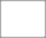 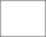 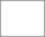 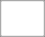 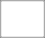 Are you new to the Stock Brokerage Market or an old investor, Mark the relevant period.1 Year              2 Year             3 Year	        4 year          5 year                Above Have you or your spouse been a political party official in the past (last 5 Years) or holding currentposition?Have you or your spouse been a political party official in the past (last 5 Years) or holding currentposition?Have you been associated with or have been member of any organization banned by Govt of Pakistanas mention in list available at: https://nacta.gov.pk/proscribed-organizations/Have you been associated with or have been member of any organization banned by Govt of Pakistanas mention in list available at: https://nacta.gov.pk/proscribed-organizations/Have you directly served any of the followings:Have you directly served any of the followings:Have you directly served any of the followings:Have you directly served any of the followings:Judiciary	Law enforcement	                      Govt Senior official	Military	                    NGO	                      Company’s Director	Judiciary	Law enforcement	                      Govt Senior official	Military	                    NGO	                      Company’s Director	Judiciary	Law enforcement	                      Govt Senior official	Military	                    NGO	                      Company’s Director	Judiciary	Law enforcement	                      Govt Senior official	Military	                    NGO	                      Company’s Director	Since when you are associated with your current Profession/ EmployerSince when you are associated with your current Profession/ EmployerSince when you are associated with your current Profession/ EmployerSince when you are associated with your current Profession/ EmployerAre you a Taxpayer, if Yes since when you are in Active taxpayer’s ListAre you a Taxpayer, if Yes since when you are in Active taxpayer’s ListAre you a Taxpayer, if Yes since when you are in Active taxpayer’s ListAre you a Taxpayer, if Yes since when you are in Active taxpayer’s ListCity of Residence of the Client is as per CNIC or different (also mention city of current residence):Current residence status (Joint family/ with parents/ rental/ owned)If Permanent Address is not of Lahore but Client is residing in Lahore, Since when client is doing Job in Lahore (date)If Permanent Address is not of Lahore, since when client is residing in Lahore (date)City of Residence of the Client is as per CNIC or different (also mention city of current residence):Current residence status (Joint family/ with parents/ rental/ owned)If Permanent Address is not of Lahore but Client is residing in Lahore, Since when client is doing Job in Lahore (date)If Permanent Address is not of Lahore, since when client is residing in Lahore (date)City of Residence of the Client is as per CNIC or different (also mention city of current residence):Current residence status (Joint family/ with parents/ rental/ owned)If Permanent Address is not of Lahore but Client is residing in Lahore, Since when client is doing Job in Lahore (date)If Permanent Address is not of Lahore, since when client is residing in Lahore (date)City of Residence of the Client is as per CNIC or different (also mention city of current residence):Current residence status (Joint family/ with parents/ rental/ owned)If Permanent Address is not of Lahore but Client is residing in Lahore, Since when client is doing Job in Lahore (date)If Permanent Address is not of Lahore, since when client is residing in Lahore (date)Salary is directly transferred or through crossed cheque or through cash:Salary is directly transferred or through crossed cheque or through cash:Salary is directly transferred or through crossed cheque or through cash:Salary is directly transferred or through crossed cheque or through cash:Current Bank Ac is being used since (date)Current Bank Ac is being used since (date)Current Bank Ac is being used since (date)Current Bank Ac is being used since (date)Have your spouse served any of the followings:Have your spouse served any of the followings:Have your spouse served any of the followings:Have your spouse served any of the followings:Judiciary	                    Law enforcement	                       Govt Senior official	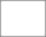 Military	                    NGO		                       Company’s Director	  Other	  Please specify: 		Please provide details.Judiciary	                    Law enforcement	                       Govt Senior official	Military	                    NGO		                       Company’s Director	  Other	  Please specify: 		Please provide details.Judiciary	                    Law enforcement	                       Govt Senior official	Military	                    NGO		                       Company’s Director	  Other	  Please specify: 		Please provide details.Judiciary	                    Law enforcement	                       Govt Senior official	Military	                    NGO		                       Company’s Director	  Other	  Please specify: 		Please provide details.Name of Employer/Company:Department:Department:Department:Designation:Address:Address:Address:Sources of Investment: please mark following boxes relevant to you or specify if none:Sources of Investment: please mark following boxes relevant to you or specify if none:Sources of Investment: please mark following boxes relevant to you or specify if none:Sources of Investment: please mark following boxes relevant to you or specify if none:Salary Saving	                 Inherited wealth                       Gratuity/Pension Fund Investment Fund Maturity                             Mutual Fund	                          Disposal of Investment 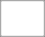 Gift	                Business Income	                          Agriculturist	Disposal of Properties	                 Home Saving	                          Other	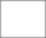 (Buy/Sell)	(Student, House wife)	Please specify: 	Kindly provide Net Wealth as per your last file Annual Tax Return.RS/-:		Period of Tax Return: 	Investments Limits:Pleas select relevant group of investment from the below:Retail Account (up to PKR 1,000,000/-)Small:	Up to PKR 250,000/-	 Medium:	From PKR 250,001/- To PKR 500,000/-	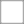 Upper mid: From PKR 500,001/- To PKR 1,000,000/-	Mid Range Account (From 1,000,001/-up to PKR 5,000,000/-)	High Net worth Account (Above PKR 5,000,000/-)Name of Client:Signature of Client:	Risk Allocated:Comments:Signatures	of Compliance OfficerComments:Approval if requiredDated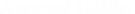 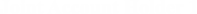 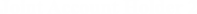 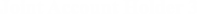 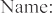 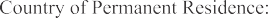 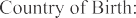 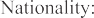 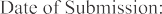 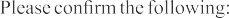 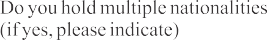 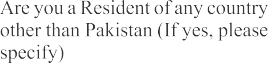 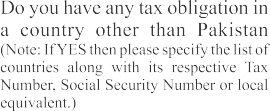 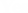 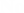 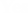 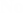 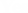 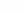 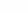 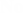 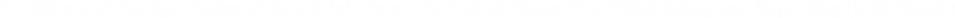 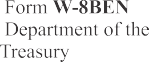 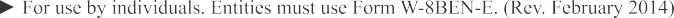 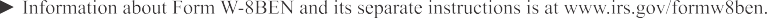 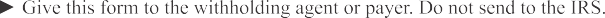 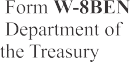 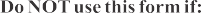 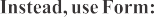 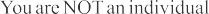 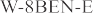 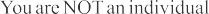 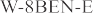 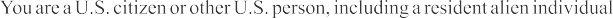 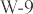 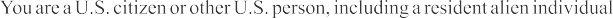 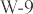 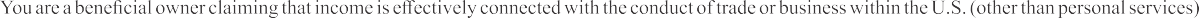 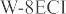 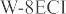 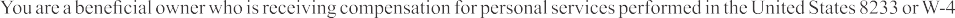 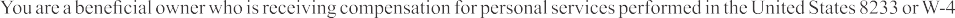 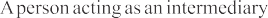 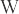 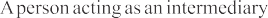 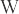 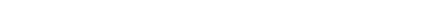 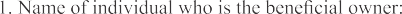 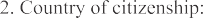 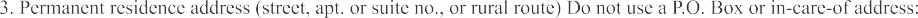 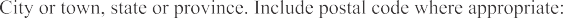 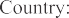 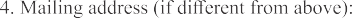 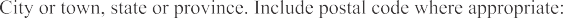 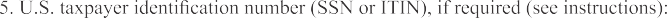 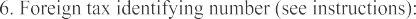 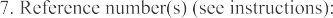 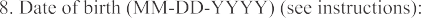 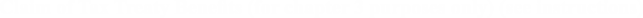 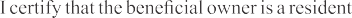 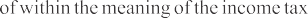 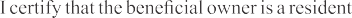 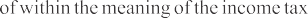 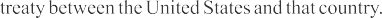 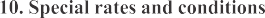 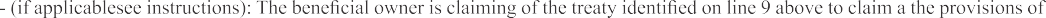 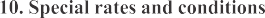 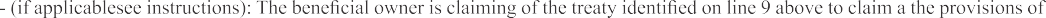 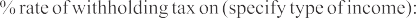 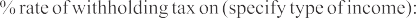 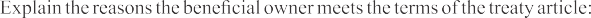 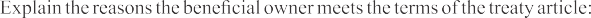 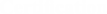 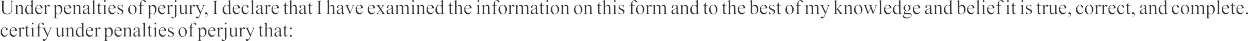 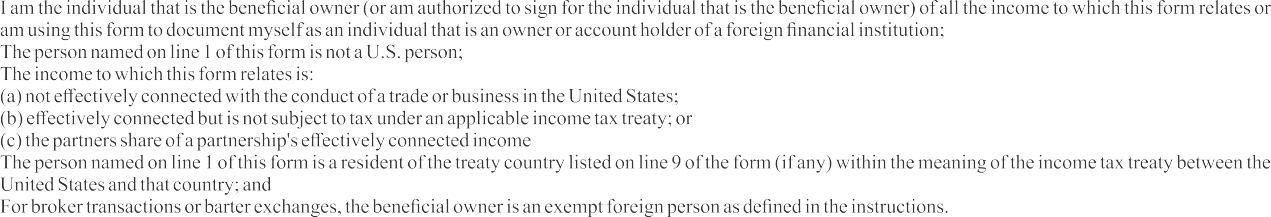 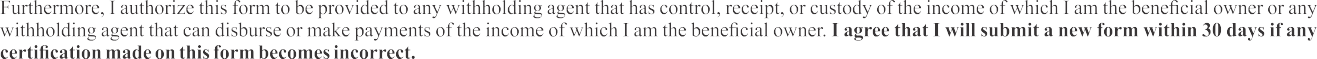 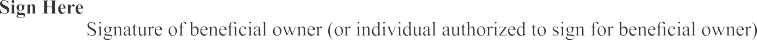 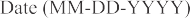 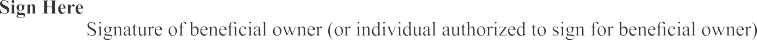 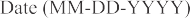 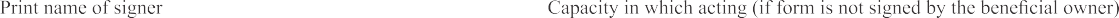 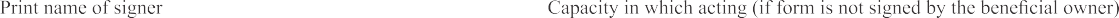 PART   3 - COUNTRY OF RESIDENCE FOR TAX PURPOSEPART   3 - COUNTRY OF RESIDENCE FOR TAX PURPOSEPART   3 - COUNTRY OF RESIDENCE FOR TAX PURPOSEPART   3 - COUNTRY OF RESIDENCE FOR TAX PURPOSEPART   3 - COUNTRY OF RESIDENCE FOR TAX PURPOSEPART   3 - COUNTRY OF RESIDENCE FOR TAX PURPOSEPlease complete the following table indicating (i) the country where the Applicant is resident for tax purposes and (ii) the Applicant’s Taxpayer Identification Number (TIN) or functional equivalent   for each country indicated.  Please  refer  to  the  OECD  website   for  more  information  on  tax  residency http://www.oecd.org/tax/automatic-exchange/crs-implementation-and-assistance/tax-residency/If Tax Identification Number (TIN) is not available, please tick (  ) the appropriate box with reason  A, B or C as defined  below and provide Supporting  Evidence:Reason  A - The country/jurisdiction where  the Applicant is resident does  not issue TINs to its residentsReason  B - The Applicant is otherwise unable to obtain a TIN or equivalent  number  (Please provide reasons  if this is selected)Reason C - No TIN is required.  (Note: Only select this reason, along-with evidence,  if the domestic  law of the relevant  country  does not require the collection of the TIN issued by such country)Please complete the following table indicating (i) the country where the Applicant is resident for tax purposes and (ii) the Applicant’s Taxpayer Identification Number (TIN) or functional equivalent   for each country indicated.  Please  refer  to  the  OECD  website   for  more  information  on  tax  residency http://www.oecd.org/tax/automatic-exchange/crs-implementation-and-assistance/tax-residency/If Tax Identification Number (TIN) is not available, please tick (  ) the appropriate box with reason  A, B or C as defined  below and provide Supporting  Evidence:Reason  A - The country/jurisdiction where  the Applicant is resident does  not issue TINs to its residentsReason  B - The Applicant is otherwise unable to obtain a TIN or equivalent  number  (Please provide reasons  if this is selected)Reason C - No TIN is required.  (Note: Only select this reason, along-with evidence,  if the domestic  law of the relevant  country  does not require the collection of the TIN issued by such country)Please complete the following table indicating (i) the country where the Applicant is resident for tax purposes and (ii) the Applicant’s Taxpayer Identification Number (TIN) or functional equivalent   for each country indicated.  Please  refer  to  the  OECD  website   for  more  information  on  tax  residency http://www.oecd.org/tax/automatic-exchange/crs-implementation-and-assistance/tax-residency/If Tax Identification Number (TIN) is not available, please tick (  ) the appropriate box with reason  A, B or C as defined  below and provide Supporting  Evidence:Reason  A - The country/jurisdiction where  the Applicant is resident does  not issue TINs to its residentsReason  B - The Applicant is otherwise unable to obtain a TIN or equivalent  number  (Please provide reasons  if this is selected)Reason C - No TIN is required.  (Note: Only select this reason, along-with evidence,  if the domestic  law of the relevant  country  does not require the collection of the TIN issued by such country)Please complete the following table indicating (i) the country where the Applicant is resident for tax purposes and (ii) the Applicant’s Taxpayer Identification Number (TIN) or functional equivalent   for each country indicated.  Please  refer  to  the  OECD  website   for  more  information  on  tax  residency http://www.oecd.org/tax/automatic-exchange/crs-implementation-and-assistance/tax-residency/If Tax Identification Number (TIN) is not available, please tick (  ) the appropriate box with reason  A, B or C as defined  below and provide Supporting  Evidence:Reason  A - The country/jurisdiction where  the Applicant is resident does  not issue TINs to its residentsReason  B - The Applicant is otherwise unable to obtain a TIN or equivalent  number  (Please provide reasons  if this is selected)Reason C - No TIN is required.  (Note: Only select this reason, along-with evidence,  if the domestic  law of the relevant  country  does not require the collection of the TIN issued by such country)Please complete the following table indicating (i) the country where the Applicant is resident for tax purposes and (ii) the Applicant’s Taxpayer Identification Number (TIN) or functional equivalent   for each country indicated.  Please  refer  to  the  OECD  website   for  more  information  on  tax  residency http://www.oecd.org/tax/automatic-exchange/crs-implementation-and-assistance/tax-residency/If Tax Identification Number (TIN) is not available, please tick (  ) the appropriate box with reason  A, B or C as defined  below and provide Supporting  Evidence:Reason  A - The country/jurisdiction where  the Applicant is resident does  not issue TINs to its residentsReason  B - The Applicant is otherwise unable to obtain a TIN or equivalent  number  (Please provide reasons  if this is selected)Reason C - No TIN is required.  (Note: Only select this reason, along-with evidence,  if the domestic  law of the relevant  country  does not require the collection of the TIN issued by such country)Please complete the following table indicating (i) the country where the Applicant is resident for tax purposes and (ii) the Applicant’s Taxpayer Identification Number (TIN) or functional equivalent   for each country indicated.  Please  refer  to  the  OECD  website   for  more  information  on  tax  residency http://www.oecd.org/tax/automatic-exchange/crs-implementation-and-assistance/tax-residency/If Tax Identification Number (TIN) is not available, please tick (  ) the appropriate box with reason  A, B or C as defined  below and provide Supporting  Evidence:Reason  A - The country/jurisdiction where  the Applicant is resident does  not issue TINs to its residentsReason  B - The Applicant is otherwise unable to obtain a TIN or equivalent  number  (Please provide reasons  if this is selected)Reason C - No TIN is required.  (Note: Only select this reason, along-with evidence,  if the domestic  law of the relevant  country  does not require the collection of the TIN issued by such country)Country(ies)  of Tax ResidenceCountry(ies)  of Tax ResidenceTIN or EquivalentTick (    ) one ONLY (IF TIN is not available)Tick (    ) one ONLY (IF TIN is not available)Tick (    ) one ONLY (IF TIN is not available)Country(ies)  of Tax ResidenceCountry(ies)  of Tax ResidenceTIN or EquivalentReason  AReason  BReason  C123If Reason  B selected, please  explain in the  following box(es) why you are unable  to obtain  a TIN or Functional EquivalentIf Reason  B selected, please  explain in the  following box(es) why you are unable  to obtain  a TIN or Functional EquivalentIf Reason  B selected, please  explain in the  following box(es) why you are unable  to obtain  a TIN or Functional EquivalentIf Reason  B selected, please  explain in the  following box(es) why you are unable  to obtain  a TIN or Functional EquivalentIf Reason  B selected, please  explain in the  following box(es) why you are unable  to obtain  a TIN or Functional EquivalentIf Reason  B selected, please  explain in the  following box(es) why you are unable  to obtain  a TIN or Functional Equivalent12